планирование и подготовка работы по самообследованию; организация и проведение самообследования; обобщение полученных результатов и на их основе формирование отчета о самообследовании; рассмотрение отчета Управлением образования Администрации города Ижевска.Результаты самообследования должны мотивировать всех участников образовательного процесса на заинтересованный коллективный поиск реальных решений проблем, ориентировать на дальнейшее саморазвитие.Мы адресуем отчет о результатах самообследования всем, кому интересно как жил Лицей в прошедшем году.В настоящем отчете представлены результаты самообследования МБОУ «ХЭЛ № 98» по итогам 2022 года. Материалы, собранные в отчете, представлены в публичном доступе и размещены на сайте Лицея в сети Интернет по адресу: https://liczej98izhevsk-r18.gosweb.gosuslugi.ru в подразделе «Документы» раздела «Сведения об образовательной организации»АНАЛИТИЧЕСКАЯ ЧАСТЬАНАЛИТИЧЕСКАЯ ЧАСТЬАНАЛИТИЧЕСКАЯ ЧАСТЬАНАЛИТИЧЕСКАЯ ЧАСТЬАНАЛИТИЧЕСКАЯ ЧАСТЬАНАЛИТИЧЕСКАЯ ЧАСТЬАНАЛИТИЧЕСКАЯ ЧАСТЬОбщая информацияОбщая информацияОбщая информацияОбщая информацияОбщая информацияОбщая информацияОбщая информацияНаименование учрежденияНаименование учрежденияМуниципальное бюджетное общеобразовательное учреждение «Художественно-эстетический лицей № 98» (МБОУ «ХЭЛ № 98»)Муниципальное бюджетное общеобразовательное учреждение «Художественно-эстетический лицей № 98» (МБОУ «ХЭЛ № 98»)Муниципальное бюджетное общеобразовательное учреждение «Художественно-эстетический лицей № 98» (МБОУ «ХЭЛ № 98»)Муниципальное бюджетное общеобразовательное учреждение «Художественно-эстетический лицей № 98» (МБОУ «ХЭЛ № 98»)Муниципальное бюджетное общеобразовательное учреждение «Художественно-эстетический лицей № 98» (МБОУ «ХЭЛ № 98»)АдресАдресУдмуртская Республика, г. Ижевск, ул. Короткова, 17аУдмуртская Республика, г. Ижевск, ул. Короткова, 17аУдмуртская Республика, г. Ижевск, ул. Короткова, 17аУдмуртская Республика, г. Ижевск, ул. Короткова, 17аУдмуртская Республика, г. Ижевск, ул. Короткова, 17аТелефоныТелефоны8 (3412) 21-73-00; 8 (3412) 21-47-988 (3412) 21-73-00; 8 (3412) 21-47-988 (3412) 21-73-00; 8 (3412) 21-47-988 (3412) 21-73-00; 8 (3412) 21-47-988 (3412) 21-73-00; 8 (3412) 21-47-98Информация об учредителеИнформация об учредителеУправление образования Администрации города ИжевскаУправление образования Администрации города ИжевскаУправление образования Администрации города ИжевскаУправление образования Администрации города ИжевскаУправление образования Администрации города ИжевскаРеквизиты лицензионного разрешения на ведение образовательной деятельностиРеквизиты лицензионного разрешения на ведение образовательной деятельностиот 28.12.2015 №801, серия 66 ЛО1 № 0000746от 28.12.2015 №801, серия 66 ЛО1 № 0000746от 28.12.2015 №801, серия 66 ЛО1 № 0000746от 28.12.2015 №801, серия 66 ЛО1 № 0000746от 28.12.2015 №801, серия 66 ЛО1 № 0000746Реквизиты о государственной аккредитацииРеквизиты о государственной аккредитацииот 05.05.2015 № 494, серия 18 А 01№ 0000345; срок действия: до 05 мая 2027 года.от 05.05.2015 № 494, серия 18 А 01№ 0000345; срок действия: до 05 мая 2027 года.от 05.05.2015 № 494, серия 18 А 01№ 0000345; срок действия: до 05 мая 2027 года.от 05.05.2015 № 494, серия 18 А 01№ 0000345; срок действия: до 05 мая 2027 года.от 05.05.2015 № 494, серия 18 А 01№ 0000345; срок действия: до 05 мая 2027 года.Режим работыРежим работыМБОУ «ХЭЛ № 98» открыт для доступа с понедельника по пятницу с 8.00-18.00, суббота с 8.00-16.00, выходным днём является воскресенье. В праздничные дни (установленные законодательством РФ) согласно календарного учебного графика МБОУ «ХЭЛ № 98» не работает.МБОУ «ХЭЛ № 98» открыт для доступа с понедельника по пятницу с 8.00-18.00, суббота с 8.00-16.00, выходным днём является воскресенье. В праздничные дни (установленные законодательством РФ) согласно календарного учебного графика МБОУ «ХЭЛ № 98» не работает.МБОУ «ХЭЛ № 98» открыт для доступа с понедельника по пятницу с 8.00-18.00, суббота с 8.00-16.00, выходным днём является воскресенье. В праздничные дни (установленные законодательством РФ) согласно календарного учебного графика МБОУ «ХЭЛ № 98» не работает.МБОУ «ХЭЛ № 98» открыт для доступа с понедельника по пятницу с 8.00-18.00, суббота с 8.00-16.00, выходным днём является воскресенье. В праздничные дни (установленные законодательством РФ) согласно календарного учебного графика МБОУ «ХЭЛ № 98» не работает.МБОУ «ХЭЛ № 98» открыт для доступа с понедельника по пятницу с 8.00-18.00, суббота с 8.00-16.00, выходным днём является воскресенье. В праздничные дни (установленные законодательством РФ) согласно календарного учебного графика МБОУ «ХЭЛ № 98» не работает.Оценка системы управления организацией Оценка системы управления организацией Оценка системы управления организацией Оценка системы управления организацией Оценка системы управления организацией Оценка системы управления организацией Оценка системы управления организацией Организация управления в МБОУ «ХЭЛ № 98» обеспечивает атмосферу творческого взаимодействия, здорового морально-психологического климата, ставит в центр внимания участников образовательных отношений, представляет для них реальную возможность развития и самореализации, способствует мобилизации материальных, социальных, психологических и педагогических факторов воспитания и обучения. Управление осуществляется на принципах единоначалия и самоуправления.Основной задачей управленческой деятельности является обеспечение оптимального функционирования и достижения эффективности образовательного процесса: повышение качества образования; обеспечение конкурентноспособности МБОУ «ХЭЛ № 98».К персональным органам управления МБОУ «ХЭЛ № 98» относятся: директор, заместители директора.Деятельность вышеперечисленных персональных органов управления регламентируется должностными инструкциями МБОУ «ХЭЛ № 98». Для осуществления учебно-методической работы в МБОУ «ХЭЛ № 98» создано два предметных методических объединения:1)	методическое объединение учителей общеобразовательных предметов.2)	методическое объединение учителей профильных предметов.В целях учета мнения обучающихся, родителей (законных представителей) несовершеннолетних обучающихся и педагогических работников по вопросам управления МБОУ «ХЭЛ № 98», при принятии локальных нормативных актов, затрагивающих их права и законные интересы, по инициативе обучающихся, родителей (законных представителей) несовершеннолетних обучающихся и педагогических работников, в МБОУ «ХЭЛ № 98» созданы Совет обучающихся и Совет родителей (законных представителей) несовершеннолетних обучающихся. В целях урегулирования разногласий по вопросам реализации права на образование, в том числе в случаях возникновения конфликта интересов педагогического работника, применения локальных нормативных актов, обжалования решений о применении к обучающимся дисциплинарного взыскания, в МБОУ «ХЭЛ № 98» создана Комиссия по урегулированию споров между участниками образовательных отношений. Комиссия по противодействию коррупции в МБОУ «ХЭЛ № 98» является постоянно действующим совещательным органом, образованным для координации деятельности его должностных лиц (работников) по реализации антикоррупционной политики. В МБОУ «ХЭЛ № 98» действует первичная профсоюзная организация работников. Мнение первичной профсоюзной организации работников Лицея учитывается при принятии локальных нормативных актов в случаях, предусмотренных действующим законодательством.Формами привлечения общественности к оценке результатов деятельности МБОУ «ХЭЛ № 98» являются: анкетирование по различным вопросам учебно-воспитательной деятельности Лицея; ежегодный публичный отчет директора МБОУ «ХЭЛ № 98» о результатах учебно-воспитательного процесса за учебный год на родительских собраниях, официальном сайте Лицея; ежегодный отчет о результатах самообследования Лицея за предыдущий календарный год; проведение тематических родительских собраний; привлечение родителей (законных представителей) обучающихся к организации внеклассной деятельности лицейского коллектива; индивидуальная работа с родителями (законными представителями) обучающихся;заседания общешкольного родительского комитета.В МБОУ «ХЭЛ № 98» создан Совет по профилактике безнадзорности и правонарушений несовершеннолетних. Совет по профилактике правонарушений и безнадзорности среди несовершеннолетних создан с целью: создание условий для профилактики безнадзорности и правонарушений среди обучающихся Лицея. С целью контроля посещаемости и профилактики безнадзорности в Лицее ведется ежедневный контроль посещения обучающимися, пропуски уроков и их причины. Отсутствие в Лицее конфликтов, в том числе на национальной почве, достигается систематической работой по профилактике правонарушений, безнадзорности, проявлений экстремизма и ксенофобии, через систему классных часов, единых информационных дней, интегрированных уроков, индивидуальных бесед с обучающимися.Основными формами координации управленческой деятельности в МБОУ «ХЭЛ № 98» являются Педагогические советы; административные совещания; рабочие совещания; совещания при директоре, инструктивно-методические совещания, заседания родительского комитета. Выводы: по итогам 2022 года система управления МБОУ «ХЭЛ № 98» оценивается как эффективная, позволяющая учесть мнение работников и всех участников образовательных отношений. В следующем году изменение системы управления не планируется.Организация управления в МБОУ «ХЭЛ № 98» обеспечивает атмосферу творческого взаимодействия, здорового морально-психологического климата, ставит в центр внимания участников образовательных отношений, представляет для них реальную возможность развития и самореализации, способствует мобилизации материальных, социальных, психологических и педагогических факторов воспитания и обучения. Управление осуществляется на принципах единоначалия и самоуправления.Основной задачей управленческой деятельности является обеспечение оптимального функционирования и достижения эффективности образовательного процесса: повышение качества образования; обеспечение конкурентноспособности МБОУ «ХЭЛ № 98».К персональным органам управления МБОУ «ХЭЛ № 98» относятся: директор, заместители директора.Деятельность вышеперечисленных персональных органов управления регламентируется должностными инструкциями МБОУ «ХЭЛ № 98». Для осуществления учебно-методической работы в МБОУ «ХЭЛ № 98» создано два предметных методических объединения:1)	методическое объединение учителей общеобразовательных предметов.2)	методическое объединение учителей профильных предметов.В целях учета мнения обучающихся, родителей (законных представителей) несовершеннолетних обучающихся и педагогических работников по вопросам управления МБОУ «ХЭЛ № 98», при принятии локальных нормативных актов, затрагивающих их права и законные интересы, по инициативе обучающихся, родителей (законных представителей) несовершеннолетних обучающихся и педагогических работников, в МБОУ «ХЭЛ № 98» созданы Совет обучающихся и Совет родителей (законных представителей) несовершеннолетних обучающихся. В целях урегулирования разногласий по вопросам реализации права на образование, в том числе в случаях возникновения конфликта интересов педагогического работника, применения локальных нормативных актов, обжалования решений о применении к обучающимся дисциплинарного взыскания, в МБОУ «ХЭЛ № 98» создана Комиссия по урегулированию споров между участниками образовательных отношений. Комиссия по противодействию коррупции в МБОУ «ХЭЛ № 98» является постоянно действующим совещательным органом, образованным для координации деятельности его должностных лиц (работников) по реализации антикоррупционной политики. В МБОУ «ХЭЛ № 98» действует первичная профсоюзная организация работников. Мнение первичной профсоюзной организации работников Лицея учитывается при принятии локальных нормативных актов в случаях, предусмотренных действующим законодательством.Формами привлечения общественности к оценке результатов деятельности МБОУ «ХЭЛ № 98» являются: анкетирование по различным вопросам учебно-воспитательной деятельности Лицея; ежегодный публичный отчет директора МБОУ «ХЭЛ № 98» о результатах учебно-воспитательного процесса за учебный год на родительских собраниях, официальном сайте Лицея; ежегодный отчет о результатах самообследования Лицея за предыдущий календарный год; проведение тематических родительских собраний; привлечение родителей (законных представителей) обучающихся к организации внеклассной деятельности лицейского коллектива; индивидуальная работа с родителями (законными представителями) обучающихся;заседания общешкольного родительского комитета.В МБОУ «ХЭЛ № 98» создан Совет по профилактике безнадзорности и правонарушений несовершеннолетних. Совет по профилактике правонарушений и безнадзорности среди несовершеннолетних создан с целью: создание условий для профилактики безнадзорности и правонарушений среди обучающихся Лицея. С целью контроля посещаемости и профилактики безнадзорности в Лицее ведется ежедневный контроль посещения обучающимися, пропуски уроков и их причины. Отсутствие в Лицее конфликтов, в том числе на национальной почве, достигается систематической работой по профилактике правонарушений, безнадзорности, проявлений экстремизма и ксенофобии, через систему классных часов, единых информационных дней, интегрированных уроков, индивидуальных бесед с обучающимися.Основными формами координации управленческой деятельности в МБОУ «ХЭЛ № 98» являются Педагогические советы; административные совещания; рабочие совещания; совещания при директоре, инструктивно-методические совещания, заседания родительского комитета. Выводы: по итогам 2022 года система управления МБОУ «ХЭЛ № 98» оценивается как эффективная, позволяющая учесть мнение работников и всех участников образовательных отношений. В следующем году изменение системы управления не планируется.Организация управления в МБОУ «ХЭЛ № 98» обеспечивает атмосферу творческого взаимодействия, здорового морально-психологического климата, ставит в центр внимания участников образовательных отношений, представляет для них реальную возможность развития и самореализации, способствует мобилизации материальных, социальных, психологических и педагогических факторов воспитания и обучения. Управление осуществляется на принципах единоначалия и самоуправления.Основной задачей управленческой деятельности является обеспечение оптимального функционирования и достижения эффективности образовательного процесса: повышение качества образования; обеспечение конкурентноспособности МБОУ «ХЭЛ № 98».К персональным органам управления МБОУ «ХЭЛ № 98» относятся: директор, заместители директора.Деятельность вышеперечисленных персональных органов управления регламентируется должностными инструкциями МБОУ «ХЭЛ № 98». Для осуществления учебно-методической работы в МБОУ «ХЭЛ № 98» создано два предметных методических объединения:1)	методическое объединение учителей общеобразовательных предметов.2)	методическое объединение учителей профильных предметов.В целях учета мнения обучающихся, родителей (законных представителей) несовершеннолетних обучающихся и педагогических работников по вопросам управления МБОУ «ХЭЛ № 98», при принятии локальных нормативных актов, затрагивающих их права и законные интересы, по инициативе обучающихся, родителей (законных представителей) несовершеннолетних обучающихся и педагогических работников, в МБОУ «ХЭЛ № 98» созданы Совет обучающихся и Совет родителей (законных представителей) несовершеннолетних обучающихся. В целях урегулирования разногласий по вопросам реализации права на образование, в том числе в случаях возникновения конфликта интересов педагогического работника, применения локальных нормативных актов, обжалования решений о применении к обучающимся дисциплинарного взыскания, в МБОУ «ХЭЛ № 98» создана Комиссия по урегулированию споров между участниками образовательных отношений. Комиссия по противодействию коррупции в МБОУ «ХЭЛ № 98» является постоянно действующим совещательным органом, образованным для координации деятельности его должностных лиц (работников) по реализации антикоррупционной политики. В МБОУ «ХЭЛ № 98» действует первичная профсоюзная организация работников. Мнение первичной профсоюзной организации работников Лицея учитывается при принятии локальных нормативных актов в случаях, предусмотренных действующим законодательством.Формами привлечения общественности к оценке результатов деятельности МБОУ «ХЭЛ № 98» являются: анкетирование по различным вопросам учебно-воспитательной деятельности Лицея; ежегодный публичный отчет директора МБОУ «ХЭЛ № 98» о результатах учебно-воспитательного процесса за учебный год на родительских собраниях, официальном сайте Лицея; ежегодный отчет о результатах самообследования Лицея за предыдущий календарный год; проведение тематических родительских собраний; привлечение родителей (законных представителей) обучающихся к организации внеклассной деятельности лицейского коллектива; индивидуальная работа с родителями (законными представителями) обучающихся;заседания общешкольного родительского комитета.В МБОУ «ХЭЛ № 98» создан Совет по профилактике безнадзорности и правонарушений несовершеннолетних. Совет по профилактике правонарушений и безнадзорности среди несовершеннолетних создан с целью: создание условий для профилактики безнадзорности и правонарушений среди обучающихся Лицея. С целью контроля посещаемости и профилактики безнадзорности в Лицее ведется ежедневный контроль посещения обучающимися, пропуски уроков и их причины. Отсутствие в Лицее конфликтов, в том числе на национальной почве, достигается систематической работой по профилактике правонарушений, безнадзорности, проявлений экстремизма и ксенофобии, через систему классных часов, единых информационных дней, интегрированных уроков, индивидуальных бесед с обучающимися.Основными формами координации управленческой деятельности в МБОУ «ХЭЛ № 98» являются Педагогические советы; административные совещания; рабочие совещания; совещания при директоре, инструктивно-методические совещания, заседания родительского комитета. Выводы: по итогам 2022 года система управления МБОУ «ХЭЛ № 98» оценивается как эффективная, позволяющая учесть мнение работников и всех участников образовательных отношений. В следующем году изменение системы управления не планируется.Организация управления в МБОУ «ХЭЛ № 98» обеспечивает атмосферу творческого взаимодействия, здорового морально-психологического климата, ставит в центр внимания участников образовательных отношений, представляет для них реальную возможность развития и самореализации, способствует мобилизации материальных, социальных, психологических и педагогических факторов воспитания и обучения. Управление осуществляется на принципах единоначалия и самоуправления.Основной задачей управленческой деятельности является обеспечение оптимального функционирования и достижения эффективности образовательного процесса: повышение качества образования; обеспечение конкурентноспособности МБОУ «ХЭЛ № 98».К персональным органам управления МБОУ «ХЭЛ № 98» относятся: директор, заместители директора.Деятельность вышеперечисленных персональных органов управления регламентируется должностными инструкциями МБОУ «ХЭЛ № 98». Для осуществления учебно-методической работы в МБОУ «ХЭЛ № 98» создано два предметных методических объединения:1)	методическое объединение учителей общеобразовательных предметов.2)	методическое объединение учителей профильных предметов.В целях учета мнения обучающихся, родителей (законных представителей) несовершеннолетних обучающихся и педагогических работников по вопросам управления МБОУ «ХЭЛ № 98», при принятии локальных нормативных актов, затрагивающих их права и законные интересы, по инициативе обучающихся, родителей (законных представителей) несовершеннолетних обучающихся и педагогических работников, в МБОУ «ХЭЛ № 98» созданы Совет обучающихся и Совет родителей (законных представителей) несовершеннолетних обучающихся. В целях урегулирования разногласий по вопросам реализации права на образование, в том числе в случаях возникновения конфликта интересов педагогического работника, применения локальных нормативных актов, обжалования решений о применении к обучающимся дисциплинарного взыскания, в МБОУ «ХЭЛ № 98» создана Комиссия по урегулированию споров между участниками образовательных отношений. Комиссия по противодействию коррупции в МБОУ «ХЭЛ № 98» является постоянно действующим совещательным органом, образованным для координации деятельности его должностных лиц (работников) по реализации антикоррупционной политики. В МБОУ «ХЭЛ № 98» действует первичная профсоюзная организация работников. Мнение первичной профсоюзной организации работников Лицея учитывается при принятии локальных нормативных актов в случаях, предусмотренных действующим законодательством.Формами привлечения общественности к оценке результатов деятельности МБОУ «ХЭЛ № 98» являются: анкетирование по различным вопросам учебно-воспитательной деятельности Лицея; ежегодный публичный отчет директора МБОУ «ХЭЛ № 98» о результатах учебно-воспитательного процесса за учебный год на родительских собраниях, официальном сайте Лицея; ежегодный отчет о результатах самообследования Лицея за предыдущий календарный год; проведение тематических родительских собраний; привлечение родителей (законных представителей) обучающихся к организации внеклассной деятельности лицейского коллектива; индивидуальная работа с родителями (законными представителями) обучающихся;заседания общешкольного родительского комитета.В МБОУ «ХЭЛ № 98» создан Совет по профилактике безнадзорности и правонарушений несовершеннолетних. Совет по профилактике правонарушений и безнадзорности среди несовершеннолетних создан с целью: создание условий для профилактики безнадзорности и правонарушений среди обучающихся Лицея. С целью контроля посещаемости и профилактики безнадзорности в Лицее ведется ежедневный контроль посещения обучающимися, пропуски уроков и их причины. Отсутствие в Лицее конфликтов, в том числе на национальной почве, достигается систематической работой по профилактике правонарушений, безнадзорности, проявлений экстремизма и ксенофобии, через систему классных часов, единых информационных дней, интегрированных уроков, индивидуальных бесед с обучающимися.Основными формами координации управленческой деятельности в МБОУ «ХЭЛ № 98» являются Педагогические советы; административные совещания; рабочие совещания; совещания при директоре, инструктивно-методические совещания, заседания родительского комитета. Выводы: по итогам 2022 года система управления МБОУ «ХЭЛ № 98» оценивается как эффективная, позволяющая учесть мнение работников и всех участников образовательных отношений. В следующем году изменение системы управления не планируется.Организация управления в МБОУ «ХЭЛ № 98» обеспечивает атмосферу творческого взаимодействия, здорового морально-психологического климата, ставит в центр внимания участников образовательных отношений, представляет для них реальную возможность развития и самореализации, способствует мобилизации материальных, социальных, психологических и педагогических факторов воспитания и обучения. Управление осуществляется на принципах единоначалия и самоуправления.Основной задачей управленческой деятельности является обеспечение оптимального функционирования и достижения эффективности образовательного процесса: повышение качества образования; обеспечение конкурентноспособности МБОУ «ХЭЛ № 98».К персональным органам управления МБОУ «ХЭЛ № 98» относятся: директор, заместители директора.Деятельность вышеперечисленных персональных органов управления регламентируется должностными инструкциями МБОУ «ХЭЛ № 98». Для осуществления учебно-методической работы в МБОУ «ХЭЛ № 98» создано два предметных методических объединения:1)	методическое объединение учителей общеобразовательных предметов.2)	методическое объединение учителей профильных предметов.В целях учета мнения обучающихся, родителей (законных представителей) несовершеннолетних обучающихся и педагогических работников по вопросам управления МБОУ «ХЭЛ № 98», при принятии локальных нормативных актов, затрагивающих их права и законные интересы, по инициативе обучающихся, родителей (законных представителей) несовершеннолетних обучающихся и педагогических работников, в МБОУ «ХЭЛ № 98» созданы Совет обучающихся и Совет родителей (законных представителей) несовершеннолетних обучающихся. В целях урегулирования разногласий по вопросам реализации права на образование, в том числе в случаях возникновения конфликта интересов педагогического работника, применения локальных нормативных актов, обжалования решений о применении к обучающимся дисциплинарного взыскания, в МБОУ «ХЭЛ № 98» создана Комиссия по урегулированию споров между участниками образовательных отношений. Комиссия по противодействию коррупции в МБОУ «ХЭЛ № 98» является постоянно действующим совещательным органом, образованным для координации деятельности его должностных лиц (работников) по реализации антикоррупционной политики. В МБОУ «ХЭЛ № 98» действует первичная профсоюзная организация работников. Мнение первичной профсоюзной организации работников Лицея учитывается при принятии локальных нормативных актов в случаях, предусмотренных действующим законодательством.Формами привлечения общественности к оценке результатов деятельности МБОУ «ХЭЛ № 98» являются: анкетирование по различным вопросам учебно-воспитательной деятельности Лицея; ежегодный публичный отчет директора МБОУ «ХЭЛ № 98» о результатах учебно-воспитательного процесса за учебный год на родительских собраниях, официальном сайте Лицея; ежегодный отчет о результатах самообследования Лицея за предыдущий календарный год; проведение тематических родительских собраний; привлечение родителей (законных представителей) обучающихся к организации внеклассной деятельности лицейского коллектива; индивидуальная работа с родителями (законными представителями) обучающихся;заседания общешкольного родительского комитета.В МБОУ «ХЭЛ № 98» создан Совет по профилактике безнадзорности и правонарушений несовершеннолетних. Совет по профилактике правонарушений и безнадзорности среди несовершеннолетних создан с целью: создание условий для профилактики безнадзорности и правонарушений среди обучающихся Лицея. С целью контроля посещаемости и профилактики безнадзорности в Лицее ведется ежедневный контроль посещения обучающимися, пропуски уроков и их причины. Отсутствие в Лицее конфликтов, в том числе на национальной почве, достигается систематической работой по профилактике правонарушений, безнадзорности, проявлений экстремизма и ксенофобии, через систему классных часов, единых информационных дней, интегрированных уроков, индивидуальных бесед с обучающимися.Основными формами координации управленческой деятельности в МБОУ «ХЭЛ № 98» являются Педагогические советы; административные совещания; рабочие совещания; совещания при директоре, инструктивно-методические совещания, заседания родительского комитета. Выводы: по итогам 2022 года система управления МБОУ «ХЭЛ № 98» оценивается как эффективная, позволяющая учесть мнение работников и всех участников образовательных отношений. В следующем году изменение системы управления не планируется.Организация управления в МБОУ «ХЭЛ № 98» обеспечивает атмосферу творческого взаимодействия, здорового морально-психологического климата, ставит в центр внимания участников образовательных отношений, представляет для них реальную возможность развития и самореализации, способствует мобилизации материальных, социальных, психологических и педагогических факторов воспитания и обучения. Управление осуществляется на принципах единоначалия и самоуправления.Основной задачей управленческой деятельности является обеспечение оптимального функционирования и достижения эффективности образовательного процесса: повышение качества образования; обеспечение конкурентноспособности МБОУ «ХЭЛ № 98».К персональным органам управления МБОУ «ХЭЛ № 98» относятся: директор, заместители директора.Деятельность вышеперечисленных персональных органов управления регламентируется должностными инструкциями МБОУ «ХЭЛ № 98». Для осуществления учебно-методической работы в МБОУ «ХЭЛ № 98» создано два предметных методических объединения:1)	методическое объединение учителей общеобразовательных предметов.2)	методическое объединение учителей профильных предметов.В целях учета мнения обучающихся, родителей (законных представителей) несовершеннолетних обучающихся и педагогических работников по вопросам управления МБОУ «ХЭЛ № 98», при принятии локальных нормативных актов, затрагивающих их права и законные интересы, по инициативе обучающихся, родителей (законных представителей) несовершеннолетних обучающихся и педагогических работников, в МБОУ «ХЭЛ № 98» созданы Совет обучающихся и Совет родителей (законных представителей) несовершеннолетних обучающихся. В целях урегулирования разногласий по вопросам реализации права на образование, в том числе в случаях возникновения конфликта интересов педагогического работника, применения локальных нормативных актов, обжалования решений о применении к обучающимся дисциплинарного взыскания, в МБОУ «ХЭЛ № 98» создана Комиссия по урегулированию споров между участниками образовательных отношений. Комиссия по противодействию коррупции в МБОУ «ХЭЛ № 98» является постоянно действующим совещательным органом, образованным для координации деятельности его должностных лиц (работников) по реализации антикоррупционной политики. В МБОУ «ХЭЛ № 98» действует первичная профсоюзная организация работников. Мнение первичной профсоюзной организации работников Лицея учитывается при принятии локальных нормативных актов в случаях, предусмотренных действующим законодательством.Формами привлечения общественности к оценке результатов деятельности МБОУ «ХЭЛ № 98» являются: анкетирование по различным вопросам учебно-воспитательной деятельности Лицея; ежегодный публичный отчет директора МБОУ «ХЭЛ № 98» о результатах учебно-воспитательного процесса за учебный год на родительских собраниях, официальном сайте Лицея; ежегодный отчет о результатах самообследования Лицея за предыдущий календарный год; проведение тематических родительских собраний; привлечение родителей (законных представителей) обучающихся к организации внеклассной деятельности лицейского коллектива; индивидуальная работа с родителями (законными представителями) обучающихся;заседания общешкольного родительского комитета.В МБОУ «ХЭЛ № 98» создан Совет по профилактике безнадзорности и правонарушений несовершеннолетних. Совет по профилактике правонарушений и безнадзорности среди несовершеннолетних создан с целью: создание условий для профилактики безнадзорности и правонарушений среди обучающихся Лицея. С целью контроля посещаемости и профилактики безнадзорности в Лицее ведется ежедневный контроль посещения обучающимися, пропуски уроков и их причины. Отсутствие в Лицее конфликтов, в том числе на национальной почве, достигается систематической работой по профилактике правонарушений, безнадзорности, проявлений экстремизма и ксенофобии, через систему классных часов, единых информационных дней, интегрированных уроков, индивидуальных бесед с обучающимися.Основными формами координации управленческой деятельности в МБОУ «ХЭЛ № 98» являются Педагогические советы; административные совещания; рабочие совещания; совещания при директоре, инструктивно-методические совещания, заседания родительского комитета. Выводы: по итогам 2022 года система управления МБОУ «ХЭЛ № 98» оценивается как эффективная, позволяющая учесть мнение работников и всех участников образовательных отношений. В следующем году изменение системы управления не планируется.Организация управления в МБОУ «ХЭЛ № 98» обеспечивает атмосферу творческого взаимодействия, здорового морально-психологического климата, ставит в центр внимания участников образовательных отношений, представляет для них реальную возможность развития и самореализации, способствует мобилизации материальных, социальных, психологических и педагогических факторов воспитания и обучения. Управление осуществляется на принципах единоначалия и самоуправления.Основной задачей управленческой деятельности является обеспечение оптимального функционирования и достижения эффективности образовательного процесса: повышение качества образования; обеспечение конкурентноспособности МБОУ «ХЭЛ № 98».К персональным органам управления МБОУ «ХЭЛ № 98» относятся: директор, заместители директора.Деятельность вышеперечисленных персональных органов управления регламентируется должностными инструкциями МБОУ «ХЭЛ № 98». Для осуществления учебно-методической работы в МБОУ «ХЭЛ № 98» создано два предметных методических объединения:1)	методическое объединение учителей общеобразовательных предметов.2)	методическое объединение учителей профильных предметов.В целях учета мнения обучающихся, родителей (законных представителей) несовершеннолетних обучающихся и педагогических работников по вопросам управления МБОУ «ХЭЛ № 98», при принятии локальных нормативных актов, затрагивающих их права и законные интересы, по инициативе обучающихся, родителей (законных представителей) несовершеннолетних обучающихся и педагогических работников, в МБОУ «ХЭЛ № 98» созданы Совет обучающихся и Совет родителей (законных представителей) несовершеннолетних обучающихся. В целях урегулирования разногласий по вопросам реализации права на образование, в том числе в случаях возникновения конфликта интересов педагогического работника, применения локальных нормативных актов, обжалования решений о применении к обучающимся дисциплинарного взыскания, в МБОУ «ХЭЛ № 98» создана Комиссия по урегулированию споров между участниками образовательных отношений. Комиссия по противодействию коррупции в МБОУ «ХЭЛ № 98» является постоянно действующим совещательным органом, образованным для координации деятельности его должностных лиц (работников) по реализации антикоррупционной политики. В МБОУ «ХЭЛ № 98» действует первичная профсоюзная организация работников. Мнение первичной профсоюзной организации работников Лицея учитывается при принятии локальных нормативных актов в случаях, предусмотренных действующим законодательством.Формами привлечения общественности к оценке результатов деятельности МБОУ «ХЭЛ № 98» являются: анкетирование по различным вопросам учебно-воспитательной деятельности Лицея; ежегодный публичный отчет директора МБОУ «ХЭЛ № 98» о результатах учебно-воспитательного процесса за учебный год на родительских собраниях, официальном сайте Лицея; ежегодный отчет о результатах самообследования Лицея за предыдущий календарный год; проведение тематических родительских собраний; привлечение родителей (законных представителей) обучающихся к организации внеклассной деятельности лицейского коллектива; индивидуальная работа с родителями (законными представителями) обучающихся;заседания общешкольного родительского комитета.В МБОУ «ХЭЛ № 98» создан Совет по профилактике безнадзорности и правонарушений несовершеннолетних. Совет по профилактике правонарушений и безнадзорности среди несовершеннолетних создан с целью: создание условий для профилактики безнадзорности и правонарушений среди обучающихся Лицея. С целью контроля посещаемости и профилактики безнадзорности в Лицее ведется ежедневный контроль посещения обучающимися, пропуски уроков и их причины. Отсутствие в Лицее конфликтов, в том числе на национальной почве, достигается систематической работой по профилактике правонарушений, безнадзорности, проявлений экстремизма и ксенофобии, через систему классных часов, единых информационных дней, интегрированных уроков, индивидуальных бесед с обучающимися.Основными формами координации управленческой деятельности в МБОУ «ХЭЛ № 98» являются Педагогические советы; административные совещания; рабочие совещания; совещания при директоре, инструктивно-методические совещания, заседания родительского комитета. Выводы: по итогам 2022 года система управления МБОУ «ХЭЛ № 98» оценивается как эффективная, позволяющая учесть мнение работников и всех участников образовательных отношений. В следующем году изменение системы управления не планируется.Организация образовательной деятельностиОрганизация образовательной деятельностиОрганизация образовательной деятельностиОрганизация образовательной деятельностиОрганизация образовательной деятельностиОрганизация образовательной деятельностиОрганизация образовательной деятельности          Образовательная деятельность в МБОУ «ХЭЛ № 98» организуется в соответствии с Федеральным законом от 29.12.2012г. № 273-ФЗ «Об образовании в Российской Федерации» (с изменениями и дополнениями); приказом МО и Н РФ от 17.12. 2010 г. № 1897 «Об утверждении федерального государственного образовательного стандарта основного общего образования» (с последующими изменениями и дополнениями); приказом Министерства образования и науки РФ от 17.05.2012 г. № 413 «Об утверждении федерального государственного образовательного стандарта среднего (полного) общего образования (с последующими изменениями и дополнениями); СанПиН 2.4.3648-20 «Санитарно-эпидемиологические требования к организациям воспитания и обучения, отдыха и оздоровления детей и молодежи» (действует с 01.01.2021 г.), СанПиН 1.2.3685-21 «Гигиенические нормативы и требования к обеспечению безопасности и (или) безвредности для человека факторов среды обитания» (действуют с 01.03.2021г.), СанПиН 3.1/2.4.3598-20 «Санитарно-эпидемиологические требования к устройству, содержанию и организации работы образовательных организаций и других объектов социальной инфраструктуры для детей и молодежи в условиях распространения новой коронавирусной инфекции (COVID – 19),основными образовательными программами по уровням образования, включая учебные планы и календарный учебный график, расписанием занятий. Обучение в МБОУ «ХЭЛ № 98» осуществляется на русском языке. Организация обучения в МБОУ «ХЭЛ № 98» осуществляется в очной форме.Основной формой организации обучения является классно-урочная система.В 2022 году в условиях распространения новой коронавирусной инфекции COVID-19, сезонного роста заболеваемости ОРВИ и гриппа среди лицеистов периодически (в связи с закрытием классов на карантин) основные образовательные программы реализовывались с применением дистанционных образовательных технологий. Для этого использовались информационные ресурсы, в частности, платформа Zoom. Занятия проводились в соответствии с СанПиНом о продолжительности непрерывного применения технических средств. Кроме того, использовались в работе кейс-технологии по WhatsApp, Viber, по электронной почте, по СМС-сообщениям. Для качественной организации учебного процесса, классными руководителями осуществлялась связь с родителями (законными представителями) – по телефону, в мессенджерах, по электронной почте. При приёме на обучение в МБОУ «ХЭЛ № 98» администрация лицея руководствовалась локальным актом «Порядок приёма в муниципальное бюджетное общеобразовательное учреждение «Художественно-эстетический лицей № 98», разработанным в соответствии с действующим законодательством. Все локальные акты размещены на сайте лицея в разделе «Сведения об образовательной организации», подразделе «Документы».Всего в лицее сформированы 5 классов (с 7 по 11 класс).       На начало 2022 года количество обучающихся в данных классах составляло 91 человек. С января по декабрь 2022 года в лицее наблюдалось движение обучающихся, связанное с освоением обучающимися основной образовательной программы основного общего образования и освоения обучающимися основной образовательной программы среднего общего образования, а также на основании заявлений родителей (законных представителей) по тем или иным житейским причинам. На конец 2022 года в лицее обучалось 78 человек, в том числе 58 человек осваивали основную образовательную программу основного общего образования и 20 человек осваивали основную образовательную программу среднего общего образования.    Лицеем реализуются следующие образовательные программы:основная образовательная программа основного общего образования (7-9 классы);основная образовательная программа среднего общего образования (10-11 классы);дополнительные общеразвивающие программы.С 01.09.2022 в рабочие программы воспитания ООО и СОО включили ключевое общешкольное дело – церемонию поднятия Государственного флага России и исполнения Государственного гимна России в соответствии с рекомендациями Минпросвещения России, изложенными в письме от 15.04.2022 № СК-295/06 и Стандартом от 06.06.2022.Неотъемлемой частью основных образовательных программ МБОУ «ХЭЛ № 98» являются календарный учебный график и учебные планы. В соответствии с календарным графиком образовательная деятельность в Лицее осуществлялась по шестидневной учебной неделе. Количество учебных недель для 7-11 классов составляет 34. Периодами учебной деятельности для 7-9 классов являются четыре четверти, для 10-11 классов – два полугодия. Для профилактики переутомления предусмотрены каникулы объемом не менее 30 дней.Начало работы лицея 8.30. Занятия проводятся в одну смену. Продолжительность урока (занятия) составляет 40 минут.Учебный план для 7- 9 классов, направленный на реализацию основной образовательной программы основного общего образования, соответствует типовому учебному плану для шестидневной учебной недели в соответствии с ФГОС ООО. Учебный план для 7-9 классов состоит из двух частей: обязательной части и части, формируемой участниками образовательных отношений. Обязательная часть учебного плана включает в себя следующие предметные области и соответственно учебные предметы: «Русский язык и литература» («Русский язык», «Литература»), «Родной язык и родная литература» («Родной язык» и «Родная литература»), «Иностранные языки» («Иностранный язык (английский)», «Второй иностранный язык (немецкий)»), «Математика и информатика» («Алгебра», «Геометрия», «Информатика»), «Общественно-научные предметы» («История России. Всеобщая история», «Обществознание», «География»), «Естественно-научные предметы» («Физика», «Химия», «Биология»), «Искусство» («Музыка», «Изобразительное искусство»), «Технология» («Технология»), «Физическая культура и Основы безопасности жизнедеятельности» («Физическая культура» и «Основы безопасности жизнедеятельности»), «Основы духовно-нравственной культуры народов России» («Основы духовно-нравственной культуры народов России»).В качестве родного языка и родной литературы (на основании заявлений родителей (законных представителей)) обучающихся выбран русский язык и русская литература. Учебный предмет «Родной язык (русский)» представлен в объеме по 0,25 часа в неделю в 7-8 классах и 0,5 часа в неделю в 9 классе, учебный предмет «Родная литература (русская)» представлен в объеме по 0,25 часа в неделю в 7-8 классах и 0,5 часа в неделю в 9 классе.Учебный предмет «Второй иностранный язык (немецкий)» представлен в объеме по 0,5 часа в неделю в 7-8 классах и в объеме 1 час в неделю в 9 классе.В связи с маленьким количеством обучающихся мужского пола, в условиях новых федеральных государственных образовательных стандартов изучение учебного предмета «Технология» в 7-8 классах проводится совместно мальчики с девочками.Изучение учебного предмета «Физическая культура» в 8 и 9 классах 3 часа в неделю делятся на 2 часа урочной деятельности и 1 час в неделю внеурочной деятельности по спортивно-оздоровительному направлению через изучение курса «Здорово быть здоровым».Учебный предмет «Основы духовно-нравственной культуры народов России» представлен в 9 классе в объеме 1 час в неделю.Часть, формируемая участниками образовательных отношений, обеспечивает реализацию интересов и потребностей обучающихся, их родителей (законных представителей), педагогического коллектива МБОУ «ХЭЛ № 98» представлена предметами: «Живопись» и «Рисунок».Изучение учебного предмета «Живопись» представлено в объеме по 2 часа в 7-8 классах, а в 9 классе 2 часа делятся на 1 час урочной деятельности и 1 час внеурочной деятельности по общекультурному направлению через изучение учебного курса «Юный художник». Изучение учебного предмета «Рисунок» представлено в объеме по 2 часа в 7-8 классах, а в 9 классе 2 часа делятся на 1 час урочной деятельности и 1 час внеурочной деятельности по общекультурному направлению через изучение учебного курса «Художественная школа-студия».        Учебный план для 10 -11 классов в рамках реализации ФГОС СОО основан на идее двухуровневого (базового и углубленного) освоения предметного содержания отдельных предметных областей. Исходя из этого, учебные предметы представлены в учебном плане на базовом и углубленном уровнях. Изучение отдельных предметов на базовом уровне направлено на завершение общеобразовательной подготовки обучающихся. Учебные предметы углубленного уровня определяют специфику обучения в МБОУ «ХЭЛ № 98» и реализуются через универсальный профиль. Учебный план универсального профиля обучения учащихся предусматривает изучение не менее одного учебного предмета из каждой предметной области, определенной ФГОС СОО. Общими для включения во все учебные планы являются учебные предметы: «Русский язык и литература», «Иностранный язык», «Математика: алгебра и начала математического анализа, геометрия», «История», «Физическая культура», «Основы безопасности жизнедеятельности», «Астрономия». Учебный план универсального профиля позволяет ограничиться базовым уровнем изучения учебных предметов. Учебный план состоит из двух частей: обязательной части и части, формируемой участниками образовательных отношений.Обязательная часть учебного плана МБОУ «ХЭЛ № 98» включает в себя следующие предметные области и соответствующие учебные предметы:«Русский язык и литература» («Русский язык» и «Литература»), «Родной язык и родная литература» («Родной язык (русский)»), «Иностранные языки» («Иностранный язык (английский)»), «Математика и информатика» («Математика: алгебра и начала математического анализа, геометрия»), «Общественные науки» («История», «Обществознание»), «Естественные науки» («Астрономия»), «Физическая культура, экология и основы безопасности жизнедеятельности» («Физическая культура», «Основы безопасности жизнедеятельности).В учебном плане 10-11 классов предусмотрено выполнение обучающимися индивидуального проекта, который представляет собой особую форму организации деятельности обучающихся (учебное исследование или учебный проект). Индивидуальный проект выполняется обучающимся самостоятельно под руководством учителя по выбранной теме в рамках одного или нескольких изучаемых учебных предметов, курсов в любой избранной области деятельности (познавательной, практической, учебно-исследовательской, социальной, художественно-творческой, иной).Часть, формируемая участниками образовательных отношений, обеспечивает реализацию интересов и потребностей обучающихся, их родителей (законных представителей), педагогического коллектива МБОУ «ХЭЛ № 98» и представлена предметами: «Живопись», «Рисунок», «Композиция», изучаемыми на углубленном уровне.Для поддержки базовых учебных предметов обучающиеся посещают по выбору элективные курсы: «Зарубежная литература», «Родники души. Поэзия Удмуртского края», «Логические основы математики», «Русская стилистика и культура речи», «Средневековая литература Европы», «Многоаспектный анализ текста».При изучении учебных предметов «Иностранный язык», «Физическая культура», «Информатика» возможно деление обучающихся на две группы с наполняемостью класса меньше 25 человек при наличии необходимых средств.В связи с небольшими площадями учебных мастерских при проведении занятий по профильным учебным предметам «Живопись», «Рисунок», «Композиция» классы делятся на две (или три) группы.Более подробно с календарным учебным графиком и учебными планами можно ознакомиться на сайте Лицея в разделе «Сведения об образовательной организации», подразделе «Образование».Освоение образовательных программ основного общего и среднего общего образования завершается обязательной государственной итоговой аттестацией обучающихся 9 и 11 классов.Внеурочная деятельностьВнеурочная деятельность организуется по направлениям развития личности (спортивно-оздоровительное, духовно-нравственное, социальное, общеинтеллектуальное, общекультурное) на добровольной основе в соответствии с выбором участников образовательных отношений. Количество занятий внеурочной деятельности для каждого обучающегося определяется его родителями (законными представителями) с учетом занятости обучающегося во второй половине дня в заявительном порядке. Обучающимся предоставляется возможность посещать занятия в музыкальных и художественных школах, спортивных секциях, кружках в учреждениях и отделениях дополнительного образования, другие дополнительные занятия по выбору родителей (законных представителей) обучающихся. Требование обязательного посещения обучающимися максимального количества занятий внеурочной деятельности не допускается.Формы организации внеурочной деятельности: экскурсии, кружки, клубы, секции, олимпиады, конкурсы, соревнования, общественно-полезные практики, социальное проектирование, проектно-исследовательская работа. Реализуются программы за счет линейных и нелинейных курсов. На их изучение установлено определенное количество часов в неделю в соответствии с рабочей программой учителя. Преподавательский состав имеет педагогическое образование и курсы повышения квалификации по ФГОС. Реализация внеурочной деятельности осуществляется без балльного оценивания результатов освоения курса. Учет занятий внеурочной деятельности осуществляется педагогическими работниками, ведущими занятия. Текущий контроль за посещением занятий внеурочной деятельности обучающимися класса осуществляется классным руководителем. Администрация МБОУ «ХЭЛ № 98» осуществляет контроль за реализацией образовательной программы в т.ч. учебных планов и планов внеурочной деятельности. В МБОУ «ХЭЛ №98» созданы условия для реализации основной образовательной программы в соответствии с требованиями ФГОС ООО и ФГОС СОО. Разработаны программы внеурочной деятельности для обучающихся в соответствии с ФГОС. В повседневную практику учителя вошли современные педагогические технологии, имеющие интерактивный диалоговый характер, обеспечивающие самостоятельную деятельность обучающихся, ведущие к взаимопониманию, взаимодействию, поддержке, к развитию ключевых информационно-компьютерных технологий. С сентября стали реализовывать курс внеурочной деятельности «Разговоры о важном» в соответствии с письмом Минпросвещения от 15.08.2022 № 03-1190.Выводы:  1.Образовательная программа МБОУ «ХЭЛ № 98» и все её подразделы реализованы в полном объёме и составляют 100% от запланированного количества часов согласно учебному плану. 2.Доступность качественного образования в соответствии с требованиями ФГОС обеспечена 100% обучающихся. 3.Обеспечены условия по организации образовательного пространства, расширяющего возможности развития творчески одаренных детей (индивидуальные образовательные маршруты, участие в олимпиадах и конкурсах, исследовательская и проектная деятельность).          Образовательная деятельность в МБОУ «ХЭЛ № 98» организуется в соответствии с Федеральным законом от 29.12.2012г. № 273-ФЗ «Об образовании в Российской Федерации» (с изменениями и дополнениями); приказом МО и Н РФ от 17.12. 2010 г. № 1897 «Об утверждении федерального государственного образовательного стандарта основного общего образования» (с последующими изменениями и дополнениями); приказом Министерства образования и науки РФ от 17.05.2012 г. № 413 «Об утверждении федерального государственного образовательного стандарта среднего (полного) общего образования (с последующими изменениями и дополнениями); СанПиН 2.4.3648-20 «Санитарно-эпидемиологические требования к организациям воспитания и обучения, отдыха и оздоровления детей и молодежи» (действует с 01.01.2021 г.), СанПиН 1.2.3685-21 «Гигиенические нормативы и требования к обеспечению безопасности и (или) безвредности для человека факторов среды обитания» (действуют с 01.03.2021г.), СанПиН 3.1/2.4.3598-20 «Санитарно-эпидемиологические требования к устройству, содержанию и организации работы образовательных организаций и других объектов социальной инфраструктуры для детей и молодежи в условиях распространения новой коронавирусной инфекции (COVID – 19),основными образовательными программами по уровням образования, включая учебные планы и календарный учебный график, расписанием занятий. Обучение в МБОУ «ХЭЛ № 98» осуществляется на русском языке. Организация обучения в МБОУ «ХЭЛ № 98» осуществляется в очной форме.Основной формой организации обучения является классно-урочная система.В 2022 году в условиях распространения новой коронавирусной инфекции COVID-19, сезонного роста заболеваемости ОРВИ и гриппа среди лицеистов периодически (в связи с закрытием классов на карантин) основные образовательные программы реализовывались с применением дистанционных образовательных технологий. Для этого использовались информационные ресурсы, в частности, платформа Zoom. Занятия проводились в соответствии с СанПиНом о продолжительности непрерывного применения технических средств. Кроме того, использовались в работе кейс-технологии по WhatsApp, Viber, по электронной почте, по СМС-сообщениям. Для качественной организации учебного процесса, классными руководителями осуществлялась связь с родителями (законными представителями) – по телефону, в мессенджерах, по электронной почте. При приёме на обучение в МБОУ «ХЭЛ № 98» администрация лицея руководствовалась локальным актом «Порядок приёма в муниципальное бюджетное общеобразовательное учреждение «Художественно-эстетический лицей № 98», разработанным в соответствии с действующим законодательством. Все локальные акты размещены на сайте лицея в разделе «Сведения об образовательной организации», подразделе «Документы».Всего в лицее сформированы 5 классов (с 7 по 11 класс).       На начало 2022 года количество обучающихся в данных классах составляло 91 человек. С января по декабрь 2022 года в лицее наблюдалось движение обучающихся, связанное с освоением обучающимися основной образовательной программы основного общего образования и освоения обучающимися основной образовательной программы среднего общего образования, а также на основании заявлений родителей (законных представителей) по тем или иным житейским причинам. На конец 2022 года в лицее обучалось 78 человек, в том числе 58 человек осваивали основную образовательную программу основного общего образования и 20 человек осваивали основную образовательную программу среднего общего образования.    Лицеем реализуются следующие образовательные программы:основная образовательная программа основного общего образования (7-9 классы);основная образовательная программа среднего общего образования (10-11 классы);дополнительные общеразвивающие программы.С 01.09.2022 в рабочие программы воспитания ООО и СОО включили ключевое общешкольное дело – церемонию поднятия Государственного флага России и исполнения Государственного гимна России в соответствии с рекомендациями Минпросвещения России, изложенными в письме от 15.04.2022 № СК-295/06 и Стандартом от 06.06.2022.Неотъемлемой частью основных образовательных программ МБОУ «ХЭЛ № 98» являются календарный учебный график и учебные планы. В соответствии с календарным графиком образовательная деятельность в Лицее осуществлялась по шестидневной учебной неделе. Количество учебных недель для 7-11 классов составляет 34. Периодами учебной деятельности для 7-9 классов являются четыре четверти, для 10-11 классов – два полугодия. Для профилактики переутомления предусмотрены каникулы объемом не менее 30 дней.Начало работы лицея 8.30. Занятия проводятся в одну смену. Продолжительность урока (занятия) составляет 40 минут.Учебный план для 7- 9 классов, направленный на реализацию основной образовательной программы основного общего образования, соответствует типовому учебному плану для шестидневной учебной недели в соответствии с ФГОС ООО. Учебный план для 7-9 классов состоит из двух частей: обязательной части и части, формируемой участниками образовательных отношений. Обязательная часть учебного плана включает в себя следующие предметные области и соответственно учебные предметы: «Русский язык и литература» («Русский язык», «Литература»), «Родной язык и родная литература» («Родной язык» и «Родная литература»), «Иностранные языки» («Иностранный язык (английский)», «Второй иностранный язык (немецкий)»), «Математика и информатика» («Алгебра», «Геометрия», «Информатика»), «Общественно-научные предметы» («История России. Всеобщая история», «Обществознание», «География»), «Естественно-научные предметы» («Физика», «Химия», «Биология»), «Искусство» («Музыка», «Изобразительное искусство»), «Технология» («Технология»), «Физическая культура и Основы безопасности жизнедеятельности» («Физическая культура» и «Основы безопасности жизнедеятельности»), «Основы духовно-нравственной культуры народов России» («Основы духовно-нравственной культуры народов России»).В качестве родного языка и родной литературы (на основании заявлений родителей (законных представителей)) обучающихся выбран русский язык и русская литература. Учебный предмет «Родной язык (русский)» представлен в объеме по 0,25 часа в неделю в 7-8 классах и 0,5 часа в неделю в 9 классе, учебный предмет «Родная литература (русская)» представлен в объеме по 0,25 часа в неделю в 7-8 классах и 0,5 часа в неделю в 9 классе.Учебный предмет «Второй иностранный язык (немецкий)» представлен в объеме по 0,5 часа в неделю в 7-8 классах и в объеме 1 час в неделю в 9 классе.В связи с маленьким количеством обучающихся мужского пола, в условиях новых федеральных государственных образовательных стандартов изучение учебного предмета «Технология» в 7-8 классах проводится совместно мальчики с девочками.Изучение учебного предмета «Физическая культура» в 8 и 9 классах 3 часа в неделю делятся на 2 часа урочной деятельности и 1 час в неделю внеурочной деятельности по спортивно-оздоровительному направлению через изучение курса «Здорово быть здоровым».Учебный предмет «Основы духовно-нравственной культуры народов России» представлен в 9 классе в объеме 1 час в неделю.Часть, формируемая участниками образовательных отношений, обеспечивает реализацию интересов и потребностей обучающихся, их родителей (законных представителей), педагогического коллектива МБОУ «ХЭЛ № 98» представлена предметами: «Живопись» и «Рисунок».Изучение учебного предмета «Живопись» представлено в объеме по 2 часа в 7-8 классах, а в 9 классе 2 часа делятся на 1 час урочной деятельности и 1 час внеурочной деятельности по общекультурному направлению через изучение учебного курса «Юный художник». Изучение учебного предмета «Рисунок» представлено в объеме по 2 часа в 7-8 классах, а в 9 классе 2 часа делятся на 1 час урочной деятельности и 1 час внеурочной деятельности по общекультурному направлению через изучение учебного курса «Художественная школа-студия».        Учебный план для 10 -11 классов в рамках реализации ФГОС СОО основан на идее двухуровневого (базового и углубленного) освоения предметного содержания отдельных предметных областей. Исходя из этого, учебные предметы представлены в учебном плане на базовом и углубленном уровнях. Изучение отдельных предметов на базовом уровне направлено на завершение общеобразовательной подготовки обучающихся. Учебные предметы углубленного уровня определяют специфику обучения в МБОУ «ХЭЛ № 98» и реализуются через универсальный профиль. Учебный план универсального профиля обучения учащихся предусматривает изучение не менее одного учебного предмета из каждой предметной области, определенной ФГОС СОО. Общими для включения во все учебные планы являются учебные предметы: «Русский язык и литература», «Иностранный язык», «Математика: алгебра и начала математического анализа, геометрия», «История», «Физическая культура», «Основы безопасности жизнедеятельности», «Астрономия». Учебный план универсального профиля позволяет ограничиться базовым уровнем изучения учебных предметов. Учебный план состоит из двух частей: обязательной части и части, формируемой участниками образовательных отношений.Обязательная часть учебного плана МБОУ «ХЭЛ № 98» включает в себя следующие предметные области и соответствующие учебные предметы:«Русский язык и литература» («Русский язык» и «Литература»), «Родной язык и родная литература» («Родной язык (русский)»), «Иностранные языки» («Иностранный язык (английский)»), «Математика и информатика» («Математика: алгебра и начала математического анализа, геометрия»), «Общественные науки» («История», «Обществознание»), «Естественные науки» («Астрономия»), «Физическая культура, экология и основы безопасности жизнедеятельности» («Физическая культура», «Основы безопасности жизнедеятельности).В учебном плане 10-11 классов предусмотрено выполнение обучающимися индивидуального проекта, который представляет собой особую форму организации деятельности обучающихся (учебное исследование или учебный проект). Индивидуальный проект выполняется обучающимся самостоятельно под руководством учителя по выбранной теме в рамках одного или нескольких изучаемых учебных предметов, курсов в любой избранной области деятельности (познавательной, практической, учебно-исследовательской, социальной, художественно-творческой, иной).Часть, формируемая участниками образовательных отношений, обеспечивает реализацию интересов и потребностей обучающихся, их родителей (законных представителей), педагогического коллектива МБОУ «ХЭЛ № 98» и представлена предметами: «Живопись», «Рисунок», «Композиция», изучаемыми на углубленном уровне.Для поддержки базовых учебных предметов обучающиеся посещают по выбору элективные курсы: «Зарубежная литература», «Родники души. Поэзия Удмуртского края», «Логические основы математики», «Русская стилистика и культура речи», «Средневековая литература Европы», «Многоаспектный анализ текста».При изучении учебных предметов «Иностранный язык», «Физическая культура», «Информатика» возможно деление обучающихся на две группы с наполняемостью класса меньше 25 человек при наличии необходимых средств.В связи с небольшими площадями учебных мастерских при проведении занятий по профильным учебным предметам «Живопись», «Рисунок», «Композиция» классы делятся на две (или три) группы.Более подробно с календарным учебным графиком и учебными планами можно ознакомиться на сайте Лицея в разделе «Сведения об образовательной организации», подразделе «Образование».Освоение образовательных программ основного общего и среднего общего образования завершается обязательной государственной итоговой аттестацией обучающихся 9 и 11 классов.Внеурочная деятельностьВнеурочная деятельность организуется по направлениям развития личности (спортивно-оздоровительное, духовно-нравственное, социальное, общеинтеллектуальное, общекультурное) на добровольной основе в соответствии с выбором участников образовательных отношений. Количество занятий внеурочной деятельности для каждого обучающегося определяется его родителями (законными представителями) с учетом занятости обучающегося во второй половине дня в заявительном порядке. Обучающимся предоставляется возможность посещать занятия в музыкальных и художественных школах, спортивных секциях, кружках в учреждениях и отделениях дополнительного образования, другие дополнительные занятия по выбору родителей (законных представителей) обучающихся. Требование обязательного посещения обучающимися максимального количества занятий внеурочной деятельности не допускается.Формы организации внеурочной деятельности: экскурсии, кружки, клубы, секции, олимпиады, конкурсы, соревнования, общественно-полезные практики, социальное проектирование, проектно-исследовательская работа. Реализуются программы за счет линейных и нелинейных курсов. На их изучение установлено определенное количество часов в неделю в соответствии с рабочей программой учителя. Преподавательский состав имеет педагогическое образование и курсы повышения квалификации по ФГОС. Реализация внеурочной деятельности осуществляется без балльного оценивания результатов освоения курса. Учет занятий внеурочной деятельности осуществляется педагогическими работниками, ведущими занятия. Текущий контроль за посещением занятий внеурочной деятельности обучающимися класса осуществляется классным руководителем. Администрация МБОУ «ХЭЛ № 98» осуществляет контроль за реализацией образовательной программы в т.ч. учебных планов и планов внеурочной деятельности. В МБОУ «ХЭЛ №98» созданы условия для реализации основной образовательной программы в соответствии с требованиями ФГОС ООО и ФГОС СОО. Разработаны программы внеурочной деятельности для обучающихся в соответствии с ФГОС. В повседневную практику учителя вошли современные педагогические технологии, имеющие интерактивный диалоговый характер, обеспечивающие самостоятельную деятельность обучающихся, ведущие к взаимопониманию, взаимодействию, поддержке, к развитию ключевых информационно-компьютерных технологий. С сентября стали реализовывать курс внеурочной деятельности «Разговоры о важном» в соответствии с письмом Минпросвещения от 15.08.2022 № 03-1190.Выводы:  1.Образовательная программа МБОУ «ХЭЛ № 98» и все её подразделы реализованы в полном объёме и составляют 100% от запланированного количества часов согласно учебному плану. 2.Доступность качественного образования в соответствии с требованиями ФГОС обеспечена 100% обучающихся. 3.Обеспечены условия по организации образовательного пространства, расширяющего возможности развития творчески одаренных детей (индивидуальные образовательные маршруты, участие в олимпиадах и конкурсах, исследовательская и проектная деятельность).          Образовательная деятельность в МБОУ «ХЭЛ № 98» организуется в соответствии с Федеральным законом от 29.12.2012г. № 273-ФЗ «Об образовании в Российской Федерации» (с изменениями и дополнениями); приказом МО и Н РФ от 17.12. 2010 г. № 1897 «Об утверждении федерального государственного образовательного стандарта основного общего образования» (с последующими изменениями и дополнениями); приказом Министерства образования и науки РФ от 17.05.2012 г. № 413 «Об утверждении федерального государственного образовательного стандарта среднего (полного) общего образования (с последующими изменениями и дополнениями); СанПиН 2.4.3648-20 «Санитарно-эпидемиологические требования к организациям воспитания и обучения, отдыха и оздоровления детей и молодежи» (действует с 01.01.2021 г.), СанПиН 1.2.3685-21 «Гигиенические нормативы и требования к обеспечению безопасности и (или) безвредности для человека факторов среды обитания» (действуют с 01.03.2021г.), СанПиН 3.1/2.4.3598-20 «Санитарно-эпидемиологические требования к устройству, содержанию и организации работы образовательных организаций и других объектов социальной инфраструктуры для детей и молодежи в условиях распространения новой коронавирусной инфекции (COVID – 19),основными образовательными программами по уровням образования, включая учебные планы и календарный учебный график, расписанием занятий. Обучение в МБОУ «ХЭЛ № 98» осуществляется на русском языке. Организация обучения в МБОУ «ХЭЛ № 98» осуществляется в очной форме.Основной формой организации обучения является классно-урочная система.В 2022 году в условиях распространения новой коронавирусной инфекции COVID-19, сезонного роста заболеваемости ОРВИ и гриппа среди лицеистов периодически (в связи с закрытием классов на карантин) основные образовательные программы реализовывались с применением дистанционных образовательных технологий. Для этого использовались информационные ресурсы, в частности, платформа Zoom. Занятия проводились в соответствии с СанПиНом о продолжительности непрерывного применения технических средств. Кроме того, использовались в работе кейс-технологии по WhatsApp, Viber, по электронной почте, по СМС-сообщениям. Для качественной организации учебного процесса, классными руководителями осуществлялась связь с родителями (законными представителями) – по телефону, в мессенджерах, по электронной почте. При приёме на обучение в МБОУ «ХЭЛ № 98» администрация лицея руководствовалась локальным актом «Порядок приёма в муниципальное бюджетное общеобразовательное учреждение «Художественно-эстетический лицей № 98», разработанным в соответствии с действующим законодательством. Все локальные акты размещены на сайте лицея в разделе «Сведения об образовательной организации», подразделе «Документы».Всего в лицее сформированы 5 классов (с 7 по 11 класс).       На начало 2022 года количество обучающихся в данных классах составляло 91 человек. С января по декабрь 2022 года в лицее наблюдалось движение обучающихся, связанное с освоением обучающимися основной образовательной программы основного общего образования и освоения обучающимися основной образовательной программы среднего общего образования, а также на основании заявлений родителей (законных представителей) по тем или иным житейским причинам. На конец 2022 года в лицее обучалось 78 человек, в том числе 58 человек осваивали основную образовательную программу основного общего образования и 20 человек осваивали основную образовательную программу среднего общего образования.    Лицеем реализуются следующие образовательные программы:основная образовательная программа основного общего образования (7-9 классы);основная образовательная программа среднего общего образования (10-11 классы);дополнительные общеразвивающие программы.С 01.09.2022 в рабочие программы воспитания ООО и СОО включили ключевое общешкольное дело – церемонию поднятия Государственного флага России и исполнения Государственного гимна России в соответствии с рекомендациями Минпросвещения России, изложенными в письме от 15.04.2022 № СК-295/06 и Стандартом от 06.06.2022.Неотъемлемой частью основных образовательных программ МБОУ «ХЭЛ № 98» являются календарный учебный график и учебные планы. В соответствии с календарным графиком образовательная деятельность в Лицее осуществлялась по шестидневной учебной неделе. Количество учебных недель для 7-11 классов составляет 34. Периодами учебной деятельности для 7-9 классов являются четыре четверти, для 10-11 классов – два полугодия. Для профилактики переутомления предусмотрены каникулы объемом не менее 30 дней.Начало работы лицея 8.30. Занятия проводятся в одну смену. Продолжительность урока (занятия) составляет 40 минут.Учебный план для 7- 9 классов, направленный на реализацию основной образовательной программы основного общего образования, соответствует типовому учебному плану для шестидневной учебной недели в соответствии с ФГОС ООО. Учебный план для 7-9 классов состоит из двух частей: обязательной части и части, формируемой участниками образовательных отношений. Обязательная часть учебного плана включает в себя следующие предметные области и соответственно учебные предметы: «Русский язык и литература» («Русский язык», «Литература»), «Родной язык и родная литература» («Родной язык» и «Родная литература»), «Иностранные языки» («Иностранный язык (английский)», «Второй иностранный язык (немецкий)»), «Математика и информатика» («Алгебра», «Геометрия», «Информатика»), «Общественно-научные предметы» («История России. Всеобщая история», «Обществознание», «География»), «Естественно-научные предметы» («Физика», «Химия», «Биология»), «Искусство» («Музыка», «Изобразительное искусство»), «Технология» («Технология»), «Физическая культура и Основы безопасности жизнедеятельности» («Физическая культура» и «Основы безопасности жизнедеятельности»), «Основы духовно-нравственной культуры народов России» («Основы духовно-нравственной культуры народов России»).В качестве родного языка и родной литературы (на основании заявлений родителей (законных представителей)) обучающихся выбран русский язык и русская литература. Учебный предмет «Родной язык (русский)» представлен в объеме по 0,25 часа в неделю в 7-8 классах и 0,5 часа в неделю в 9 классе, учебный предмет «Родная литература (русская)» представлен в объеме по 0,25 часа в неделю в 7-8 классах и 0,5 часа в неделю в 9 классе.Учебный предмет «Второй иностранный язык (немецкий)» представлен в объеме по 0,5 часа в неделю в 7-8 классах и в объеме 1 час в неделю в 9 классе.В связи с маленьким количеством обучающихся мужского пола, в условиях новых федеральных государственных образовательных стандартов изучение учебного предмета «Технология» в 7-8 классах проводится совместно мальчики с девочками.Изучение учебного предмета «Физическая культура» в 8 и 9 классах 3 часа в неделю делятся на 2 часа урочной деятельности и 1 час в неделю внеурочной деятельности по спортивно-оздоровительному направлению через изучение курса «Здорово быть здоровым».Учебный предмет «Основы духовно-нравственной культуры народов России» представлен в 9 классе в объеме 1 час в неделю.Часть, формируемая участниками образовательных отношений, обеспечивает реализацию интересов и потребностей обучающихся, их родителей (законных представителей), педагогического коллектива МБОУ «ХЭЛ № 98» представлена предметами: «Живопись» и «Рисунок».Изучение учебного предмета «Живопись» представлено в объеме по 2 часа в 7-8 классах, а в 9 классе 2 часа делятся на 1 час урочной деятельности и 1 час внеурочной деятельности по общекультурному направлению через изучение учебного курса «Юный художник». Изучение учебного предмета «Рисунок» представлено в объеме по 2 часа в 7-8 классах, а в 9 классе 2 часа делятся на 1 час урочной деятельности и 1 час внеурочной деятельности по общекультурному направлению через изучение учебного курса «Художественная школа-студия».        Учебный план для 10 -11 классов в рамках реализации ФГОС СОО основан на идее двухуровневого (базового и углубленного) освоения предметного содержания отдельных предметных областей. Исходя из этого, учебные предметы представлены в учебном плане на базовом и углубленном уровнях. Изучение отдельных предметов на базовом уровне направлено на завершение общеобразовательной подготовки обучающихся. Учебные предметы углубленного уровня определяют специфику обучения в МБОУ «ХЭЛ № 98» и реализуются через универсальный профиль. Учебный план универсального профиля обучения учащихся предусматривает изучение не менее одного учебного предмета из каждой предметной области, определенной ФГОС СОО. Общими для включения во все учебные планы являются учебные предметы: «Русский язык и литература», «Иностранный язык», «Математика: алгебра и начала математического анализа, геометрия», «История», «Физическая культура», «Основы безопасности жизнедеятельности», «Астрономия». Учебный план универсального профиля позволяет ограничиться базовым уровнем изучения учебных предметов. Учебный план состоит из двух частей: обязательной части и части, формируемой участниками образовательных отношений.Обязательная часть учебного плана МБОУ «ХЭЛ № 98» включает в себя следующие предметные области и соответствующие учебные предметы:«Русский язык и литература» («Русский язык» и «Литература»), «Родной язык и родная литература» («Родной язык (русский)»), «Иностранные языки» («Иностранный язык (английский)»), «Математика и информатика» («Математика: алгебра и начала математического анализа, геометрия»), «Общественные науки» («История», «Обществознание»), «Естественные науки» («Астрономия»), «Физическая культура, экология и основы безопасности жизнедеятельности» («Физическая культура», «Основы безопасности жизнедеятельности).В учебном плане 10-11 классов предусмотрено выполнение обучающимися индивидуального проекта, который представляет собой особую форму организации деятельности обучающихся (учебное исследование или учебный проект). Индивидуальный проект выполняется обучающимся самостоятельно под руководством учителя по выбранной теме в рамках одного или нескольких изучаемых учебных предметов, курсов в любой избранной области деятельности (познавательной, практической, учебно-исследовательской, социальной, художественно-творческой, иной).Часть, формируемая участниками образовательных отношений, обеспечивает реализацию интересов и потребностей обучающихся, их родителей (законных представителей), педагогического коллектива МБОУ «ХЭЛ № 98» и представлена предметами: «Живопись», «Рисунок», «Композиция», изучаемыми на углубленном уровне.Для поддержки базовых учебных предметов обучающиеся посещают по выбору элективные курсы: «Зарубежная литература», «Родники души. Поэзия Удмуртского края», «Логические основы математики», «Русская стилистика и культура речи», «Средневековая литература Европы», «Многоаспектный анализ текста».При изучении учебных предметов «Иностранный язык», «Физическая культура», «Информатика» возможно деление обучающихся на две группы с наполняемостью класса меньше 25 человек при наличии необходимых средств.В связи с небольшими площадями учебных мастерских при проведении занятий по профильным учебным предметам «Живопись», «Рисунок», «Композиция» классы делятся на две (или три) группы.Более подробно с календарным учебным графиком и учебными планами можно ознакомиться на сайте Лицея в разделе «Сведения об образовательной организации», подразделе «Образование».Освоение образовательных программ основного общего и среднего общего образования завершается обязательной государственной итоговой аттестацией обучающихся 9 и 11 классов.Внеурочная деятельностьВнеурочная деятельность организуется по направлениям развития личности (спортивно-оздоровительное, духовно-нравственное, социальное, общеинтеллектуальное, общекультурное) на добровольной основе в соответствии с выбором участников образовательных отношений. Количество занятий внеурочной деятельности для каждого обучающегося определяется его родителями (законными представителями) с учетом занятости обучающегося во второй половине дня в заявительном порядке. Обучающимся предоставляется возможность посещать занятия в музыкальных и художественных школах, спортивных секциях, кружках в учреждениях и отделениях дополнительного образования, другие дополнительные занятия по выбору родителей (законных представителей) обучающихся. Требование обязательного посещения обучающимися максимального количества занятий внеурочной деятельности не допускается.Формы организации внеурочной деятельности: экскурсии, кружки, клубы, секции, олимпиады, конкурсы, соревнования, общественно-полезные практики, социальное проектирование, проектно-исследовательская работа. Реализуются программы за счет линейных и нелинейных курсов. На их изучение установлено определенное количество часов в неделю в соответствии с рабочей программой учителя. Преподавательский состав имеет педагогическое образование и курсы повышения квалификации по ФГОС. Реализация внеурочной деятельности осуществляется без балльного оценивания результатов освоения курса. Учет занятий внеурочной деятельности осуществляется педагогическими работниками, ведущими занятия. Текущий контроль за посещением занятий внеурочной деятельности обучающимися класса осуществляется классным руководителем. Администрация МБОУ «ХЭЛ № 98» осуществляет контроль за реализацией образовательной программы в т.ч. учебных планов и планов внеурочной деятельности. В МБОУ «ХЭЛ №98» созданы условия для реализации основной образовательной программы в соответствии с требованиями ФГОС ООО и ФГОС СОО. Разработаны программы внеурочной деятельности для обучающихся в соответствии с ФГОС. В повседневную практику учителя вошли современные педагогические технологии, имеющие интерактивный диалоговый характер, обеспечивающие самостоятельную деятельность обучающихся, ведущие к взаимопониманию, взаимодействию, поддержке, к развитию ключевых информационно-компьютерных технологий. С сентября стали реализовывать курс внеурочной деятельности «Разговоры о важном» в соответствии с письмом Минпросвещения от 15.08.2022 № 03-1190.Выводы:  1.Образовательная программа МБОУ «ХЭЛ № 98» и все её подразделы реализованы в полном объёме и составляют 100% от запланированного количества часов согласно учебному плану. 2.Доступность качественного образования в соответствии с требованиями ФГОС обеспечена 100% обучающихся. 3.Обеспечены условия по организации образовательного пространства, расширяющего возможности развития творчески одаренных детей (индивидуальные образовательные маршруты, участие в олимпиадах и конкурсах, исследовательская и проектная деятельность).          Образовательная деятельность в МБОУ «ХЭЛ № 98» организуется в соответствии с Федеральным законом от 29.12.2012г. № 273-ФЗ «Об образовании в Российской Федерации» (с изменениями и дополнениями); приказом МО и Н РФ от 17.12. 2010 г. № 1897 «Об утверждении федерального государственного образовательного стандарта основного общего образования» (с последующими изменениями и дополнениями); приказом Министерства образования и науки РФ от 17.05.2012 г. № 413 «Об утверждении федерального государственного образовательного стандарта среднего (полного) общего образования (с последующими изменениями и дополнениями); СанПиН 2.4.3648-20 «Санитарно-эпидемиологические требования к организациям воспитания и обучения, отдыха и оздоровления детей и молодежи» (действует с 01.01.2021 г.), СанПиН 1.2.3685-21 «Гигиенические нормативы и требования к обеспечению безопасности и (или) безвредности для человека факторов среды обитания» (действуют с 01.03.2021г.), СанПиН 3.1/2.4.3598-20 «Санитарно-эпидемиологические требования к устройству, содержанию и организации работы образовательных организаций и других объектов социальной инфраструктуры для детей и молодежи в условиях распространения новой коронавирусной инфекции (COVID – 19),основными образовательными программами по уровням образования, включая учебные планы и календарный учебный график, расписанием занятий. Обучение в МБОУ «ХЭЛ № 98» осуществляется на русском языке. Организация обучения в МБОУ «ХЭЛ № 98» осуществляется в очной форме.Основной формой организации обучения является классно-урочная система.В 2022 году в условиях распространения новой коронавирусной инфекции COVID-19, сезонного роста заболеваемости ОРВИ и гриппа среди лицеистов периодически (в связи с закрытием классов на карантин) основные образовательные программы реализовывались с применением дистанционных образовательных технологий. Для этого использовались информационные ресурсы, в частности, платформа Zoom. Занятия проводились в соответствии с СанПиНом о продолжительности непрерывного применения технических средств. Кроме того, использовались в работе кейс-технологии по WhatsApp, Viber, по электронной почте, по СМС-сообщениям. Для качественной организации учебного процесса, классными руководителями осуществлялась связь с родителями (законными представителями) – по телефону, в мессенджерах, по электронной почте. При приёме на обучение в МБОУ «ХЭЛ № 98» администрация лицея руководствовалась локальным актом «Порядок приёма в муниципальное бюджетное общеобразовательное учреждение «Художественно-эстетический лицей № 98», разработанным в соответствии с действующим законодательством. Все локальные акты размещены на сайте лицея в разделе «Сведения об образовательной организации», подразделе «Документы».Всего в лицее сформированы 5 классов (с 7 по 11 класс).       На начало 2022 года количество обучающихся в данных классах составляло 91 человек. С января по декабрь 2022 года в лицее наблюдалось движение обучающихся, связанное с освоением обучающимися основной образовательной программы основного общего образования и освоения обучающимися основной образовательной программы среднего общего образования, а также на основании заявлений родителей (законных представителей) по тем или иным житейским причинам. На конец 2022 года в лицее обучалось 78 человек, в том числе 58 человек осваивали основную образовательную программу основного общего образования и 20 человек осваивали основную образовательную программу среднего общего образования.    Лицеем реализуются следующие образовательные программы:основная образовательная программа основного общего образования (7-9 классы);основная образовательная программа среднего общего образования (10-11 классы);дополнительные общеразвивающие программы.С 01.09.2022 в рабочие программы воспитания ООО и СОО включили ключевое общешкольное дело – церемонию поднятия Государственного флага России и исполнения Государственного гимна России в соответствии с рекомендациями Минпросвещения России, изложенными в письме от 15.04.2022 № СК-295/06 и Стандартом от 06.06.2022.Неотъемлемой частью основных образовательных программ МБОУ «ХЭЛ № 98» являются календарный учебный график и учебные планы. В соответствии с календарным графиком образовательная деятельность в Лицее осуществлялась по шестидневной учебной неделе. Количество учебных недель для 7-11 классов составляет 34. Периодами учебной деятельности для 7-9 классов являются четыре четверти, для 10-11 классов – два полугодия. Для профилактики переутомления предусмотрены каникулы объемом не менее 30 дней.Начало работы лицея 8.30. Занятия проводятся в одну смену. Продолжительность урока (занятия) составляет 40 минут.Учебный план для 7- 9 классов, направленный на реализацию основной образовательной программы основного общего образования, соответствует типовому учебному плану для шестидневной учебной недели в соответствии с ФГОС ООО. Учебный план для 7-9 классов состоит из двух частей: обязательной части и части, формируемой участниками образовательных отношений. Обязательная часть учебного плана включает в себя следующие предметные области и соответственно учебные предметы: «Русский язык и литература» («Русский язык», «Литература»), «Родной язык и родная литература» («Родной язык» и «Родная литература»), «Иностранные языки» («Иностранный язык (английский)», «Второй иностранный язык (немецкий)»), «Математика и информатика» («Алгебра», «Геометрия», «Информатика»), «Общественно-научные предметы» («История России. Всеобщая история», «Обществознание», «География»), «Естественно-научные предметы» («Физика», «Химия», «Биология»), «Искусство» («Музыка», «Изобразительное искусство»), «Технология» («Технология»), «Физическая культура и Основы безопасности жизнедеятельности» («Физическая культура» и «Основы безопасности жизнедеятельности»), «Основы духовно-нравственной культуры народов России» («Основы духовно-нравственной культуры народов России»).В качестве родного языка и родной литературы (на основании заявлений родителей (законных представителей)) обучающихся выбран русский язык и русская литература. Учебный предмет «Родной язык (русский)» представлен в объеме по 0,25 часа в неделю в 7-8 классах и 0,5 часа в неделю в 9 классе, учебный предмет «Родная литература (русская)» представлен в объеме по 0,25 часа в неделю в 7-8 классах и 0,5 часа в неделю в 9 классе.Учебный предмет «Второй иностранный язык (немецкий)» представлен в объеме по 0,5 часа в неделю в 7-8 классах и в объеме 1 час в неделю в 9 классе.В связи с маленьким количеством обучающихся мужского пола, в условиях новых федеральных государственных образовательных стандартов изучение учебного предмета «Технология» в 7-8 классах проводится совместно мальчики с девочками.Изучение учебного предмета «Физическая культура» в 8 и 9 классах 3 часа в неделю делятся на 2 часа урочной деятельности и 1 час в неделю внеурочной деятельности по спортивно-оздоровительному направлению через изучение курса «Здорово быть здоровым».Учебный предмет «Основы духовно-нравственной культуры народов России» представлен в 9 классе в объеме 1 час в неделю.Часть, формируемая участниками образовательных отношений, обеспечивает реализацию интересов и потребностей обучающихся, их родителей (законных представителей), педагогического коллектива МБОУ «ХЭЛ № 98» представлена предметами: «Живопись» и «Рисунок».Изучение учебного предмета «Живопись» представлено в объеме по 2 часа в 7-8 классах, а в 9 классе 2 часа делятся на 1 час урочной деятельности и 1 час внеурочной деятельности по общекультурному направлению через изучение учебного курса «Юный художник». Изучение учебного предмета «Рисунок» представлено в объеме по 2 часа в 7-8 классах, а в 9 классе 2 часа делятся на 1 час урочной деятельности и 1 час внеурочной деятельности по общекультурному направлению через изучение учебного курса «Художественная школа-студия».        Учебный план для 10 -11 классов в рамках реализации ФГОС СОО основан на идее двухуровневого (базового и углубленного) освоения предметного содержания отдельных предметных областей. Исходя из этого, учебные предметы представлены в учебном плане на базовом и углубленном уровнях. Изучение отдельных предметов на базовом уровне направлено на завершение общеобразовательной подготовки обучающихся. Учебные предметы углубленного уровня определяют специфику обучения в МБОУ «ХЭЛ № 98» и реализуются через универсальный профиль. Учебный план универсального профиля обучения учащихся предусматривает изучение не менее одного учебного предмета из каждой предметной области, определенной ФГОС СОО. Общими для включения во все учебные планы являются учебные предметы: «Русский язык и литература», «Иностранный язык», «Математика: алгебра и начала математического анализа, геометрия», «История», «Физическая культура», «Основы безопасности жизнедеятельности», «Астрономия». Учебный план универсального профиля позволяет ограничиться базовым уровнем изучения учебных предметов. Учебный план состоит из двух частей: обязательной части и части, формируемой участниками образовательных отношений.Обязательная часть учебного плана МБОУ «ХЭЛ № 98» включает в себя следующие предметные области и соответствующие учебные предметы:«Русский язык и литература» («Русский язык» и «Литература»), «Родной язык и родная литература» («Родной язык (русский)»), «Иностранные языки» («Иностранный язык (английский)»), «Математика и информатика» («Математика: алгебра и начала математического анализа, геометрия»), «Общественные науки» («История», «Обществознание»), «Естественные науки» («Астрономия»), «Физическая культура, экология и основы безопасности жизнедеятельности» («Физическая культура», «Основы безопасности жизнедеятельности).В учебном плане 10-11 классов предусмотрено выполнение обучающимися индивидуального проекта, который представляет собой особую форму организации деятельности обучающихся (учебное исследование или учебный проект). Индивидуальный проект выполняется обучающимся самостоятельно под руководством учителя по выбранной теме в рамках одного или нескольких изучаемых учебных предметов, курсов в любой избранной области деятельности (познавательной, практической, учебно-исследовательской, социальной, художественно-творческой, иной).Часть, формируемая участниками образовательных отношений, обеспечивает реализацию интересов и потребностей обучающихся, их родителей (законных представителей), педагогического коллектива МБОУ «ХЭЛ № 98» и представлена предметами: «Живопись», «Рисунок», «Композиция», изучаемыми на углубленном уровне.Для поддержки базовых учебных предметов обучающиеся посещают по выбору элективные курсы: «Зарубежная литература», «Родники души. Поэзия Удмуртского края», «Логические основы математики», «Русская стилистика и культура речи», «Средневековая литература Европы», «Многоаспектный анализ текста».При изучении учебных предметов «Иностранный язык», «Физическая культура», «Информатика» возможно деление обучающихся на две группы с наполняемостью класса меньше 25 человек при наличии необходимых средств.В связи с небольшими площадями учебных мастерских при проведении занятий по профильным учебным предметам «Живопись», «Рисунок», «Композиция» классы делятся на две (или три) группы.Более подробно с календарным учебным графиком и учебными планами можно ознакомиться на сайте Лицея в разделе «Сведения об образовательной организации», подразделе «Образование».Освоение образовательных программ основного общего и среднего общего образования завершается обязательной государственной итоговой аттестацией обучающихся 9 и 11 классов.Внеурочная деятельностьВнеурочная деятельность организуется по направлениям развития личности (спортивно-оздоровительное, духовно-нравственное, социальное, общеинтеллектуальное, общекультурное) на добровольной основе в соответствии с выбором участников образовательных отношений. Количество занятий внеурочной деятельности для каждого обучающегося определяется его родителями (законными представителями) с учетом занятости обучающегося во второй половине дня в заявительном порядке. Обучающимся предоставляется возможность посещать занятия в музыкальных и художественных школах, спортивных секциях, кружках в учреждениях и отделениях дополнительного образования, другие дополнительные занятия по выбору родителей (законных представителей) обучающихся. Требование обязательного посещения обучающимися максимального количества занятий внеурочной деятельности не допускается.Формы организации внеурочной деятельности: экскурсии, кружки, клубы, секции, олимпиады, конкурсы, соревнования, общественно-полезные практики, социальное проектирование, проектно-исследовательская работа. Реализуются программы за счет линейных и нелинейных курсов. На их изучение установлено определенное количество часов в неделю в соответствии с рабочей программой учителя. Преподавательский состав имеет педагогическое образование и курсы повышения квалификации по ФГОС. Реализация внеурочной деятельности осуществляется без балльного оценивания результатов освоения курса. Учет занятий внеурочной деятельности осуществляется педагогическими работниками, ведущими занятия. Текущий контроль за посещением занятий внеурочной деятельности обучающимися класса осуществляется классным руководителем. Администрация МБОУ «ХЭЛ № 98» осуществляет контроль за реализацией образовательной программы в т.ч. учебных планов и планов внеурочной деятельности. В МБОУ «ХЭЛ №98» созданы условия для реализации основной образовательной программы в соответствии с требованиями ФГОС ООО и ФГОС СОО. Разработаны программы внеурочной деятельности для обучающихся в соответствии с ФГОС. В повседневную практику учителя вошли современные педагогические технологии, имеющие интерактивный диалоговый характер, обеспечивающие самостоятельную деятельность обучающихся, ведущие к взаимопониманию, взаимодействию, поддержке, к развитию ключевых информационно-компьютерных технологий. С сентября стали реализовывать курс внеурочной деятельности «Разговоры о важном» в соответствии с письмом Минпросвещения от 15.08.2022 № 03-1190.Выводы:  1.Образовательная программа МБОУ «ХЭЛ № 98» и все её подразделы реализованы в полном объёме и составляют 100% от запланированного количества часов согласно учебному плану. 2.Доступность качественного образования в соответствии с требованиями ФГОС обеспечена 100% обучающихся. 3.Обеспечены условия по организации образовательного пространства, расширяющего возможности развития творчески одаренных детей (индивидуальные образовательные маршруты, участие в олимпиадах и конкурсах, исследовательская и проектная деятельность).          Образовательная деятельность в МБОУ «ХЭЛ № 98» организуется в соответствии с Федеральным законом от 29.12.2012г. № 273-ФЗ «Об образовании в Российской Федерации» (с изменениями и дополнениями); приказом МО и Н РФ от 17.12. 2010 г. № 1897 «Об утверждении федерального государственного образовательного стандарта основного общего образования» (с последующими изменениями и дополнениями); приказом Министерства образования и науки РФ от 17.05.2012 г. № 413 «Об утверждении федерального государственного образовательного стандарта среднего (полного) общего образования (с последующими изменениями и дополнениями); СанПиН 2.4.3648-20 «Санитарно-эпидемиологические требования к организациям воспитания и обучения, отдыха и оздоровления детей и молодежи» (действует с 01.01.2021 г.), СанПиН 1.2.3685-21 «Гигиенические нормативы и требования к обеспечению безопасности и (или) безвредности для человека факторов среды обитания» (действуют с 01.03.2021г.), СанПиН 3.1/2.4.3598-20 «Санитарно-эпидемиологические требования к устройству, содержанию и организации работы образовательных организаций и других объектов социальной инфраструктуры для детей и молодежи в условиях распространения новой коронавирусной инфекции (COVID – 19),основными образовательными программами по уровням образования, включая учебные планы и календарный учебный график, расписанием занятий. Обучение в МБОУ «ХЭЛ № 98» осуществляется на русском языке. Организация обучения в МБОУ «ХЭЛ № 98» осуществляется в очной форме.Основной формой организации обучения является классно-урочная система.В 2022 году в условиях распространения новой коронавирусной инфекции COVID-19, сезонного роста заболеваемости ОРВИ и гриппа среди лицеистов периодически (в связи с закрытием классов на карантин) основные образовательные программы реализовывались с применением дистанционных образовательных технологий. Для этого использовались информационные ресурсы, в частности, платформа Zoom. Занятия проводились в соответствии с СанПиНом о продолжительности непрерывного применения технических средств. Кроме того, использовались в работе кейс-технологии по WhatsApp, Viber, по электронной почте, по СМС-сообщениям. Для качественной организации учебного процесса, классными руководителями осуществлялась связь с родителями (законными представителями) – по телефону, в мессенджерах, по электронной почте. При приёме на обучение в МБОУ «ХЭЛ № 98» администрация лицея руководствовалась локальным актом «Порядок приёма в муниципальное бюджетное общеобразовательное учреждение «Художественно-эстетический лицей № 98», разработанным в соответствии с действующим законодательством. Все локальные акты размещены на сайте лицея в разделе «Сведения об образовательной организации», подразделе «Документы».Всего в лицее сформированы 5 классов (с 7 по 11 класс).       На начало 2022 года количество обучающихся в данных классах составляло 91 человек. С января по декабрь 2022 года в лицее наблюдалось движение обучающихся, связанное с освоением обучающимися основной образовательной программы основного общего образования и освоения обучающимися основной образовательной программы среднего общего образования, а также на основании заявлений родителей (законных представителей) по тем или иным житейским причинам. На конец 2022 года в лицее обучалось 78 человек, в том числе 58 человек осваивали основную образовательную программу основного общего образования и 20 человек осваивали основную образовательную программу среднего общего образования.    Лицеем реализуются следующие образовательные программы:основная образовательная программа основного общего образования (7-9 классы);основная образовательная программа среднего общего образования (10-11 классы);дополнительные общеразвивающие программы.С 01.09.2022 в рабочие программы воспитания ООО и СОО включили ключевое общешкольное дело – церемонию поднятия Государственного флага России и исполнения Государственного гимна России в соответствии с рекомендациями Минпросвещения России, изложенными в письме от 15.04.2022 № СК-295/06 и Стандартом от 06.06.2022.Неотъемлемой частью основных образовательных программ МБОУ «ХЭЛ № 98» являются календарный учебный график и учебные планы. В соответствии с календарным графиком образовательная деятельность в Лицее осуществлялась по шестидневной учебной неделе. Количество учебных недель для 7-11 классов составляет 34. Периодами учебной деятельности для 7-9 классов являются четыре четверти, для 10-11 классов – два полугодия. Для профилактики переутомления предусмотрены каникулы объемом не менее 30 дней.Начало работы лицея 8.30. Занятия проводятся в одну смену. Продолжительность урока (занятия) составляет 40 минут.Учебный план для 7- 9 классов, направленный на реализацию основной образовательной программы основного общего образования, соответствует типовому учебному плану для шестидневной учебной недели в соответствии с ФГОС ООО. Учебный план для 7-9 классов состоит из двух частей: обязательной части и части, формируемой участниками образовательных отношений. Обязательная часть учебного плана включает в себя следующие предметные области и соответственно учебные предметы: «Русский язык и литература» («Русский язык», «Литература»), «Родной язык и родная литература» («Родной язык» и «Родная литература»), «Иностранные языки» («Иностранный язык (английский)», «Второй иностранный язык (немецкий)»), «Математика и информатика» («Алгебра», «Геометрия», «Информатика»), «Общественно-научные предметы» («История России. Всеобщая история», «Обществознание», «География»), «Естественно-научные предметы» («Физика», «Химия», «Биология»), «Искусство» («Музыка», «Изобразительное искусство»), «Технология» («Технология»), «Физическая культура и Основы безопасности жизнедеятельности» («Физическая культура» и «Основы безопасности жизнедеятельности»), «Основы духовно-нравственной культуры народов России» («Основы духовно-нравственной культуры народов России»).В качестве родного языка и родной литературы (на основании заявлений родителей (законных представителей)) обучающихся выбран русский язык и русская литература. Учебный предмет «Родной язык (русский)» представлен в объеме по 0,25 часа в неделю в 7-8 классах и 0,5 часа в неделю в 9 классе, учебный предмет «Родная литература (русская)» представлен в объеме по 0,25 часа в неделю в 7-8 классах и 0,5 часа в неделю в 9 классе.Учебный предмет «Второй иностранный язык (немецкий)» представлен в объеме по 0,5 часа в неделю в 7-8 классах и в объеме 1 час в неделю в 9 классе.В связи с маленьким количеством обучающихся мужского пола, в условиях новых федеральных государственных образовательных стандартов изучение учебного предмета «Технология» в 7-8 классах проводится совместно мальчики с девочками.Изучение учебного предмета «Физическая культура» в 8 и 9 классах 3 часа в неделю делятся на 2 часа урочной деятельности и 1 час в неделю внеурочной деятельности по спортивно-оздоровительному направлению через изучение курса «Здорово быть здоровым».Учебный предмет «Основы духовно-нравственной культуры народов России» представлен в 9 классе в объеме 1 час в неделю.Часть, формируемая участниками образовательных отношений, обеспечивает реализацию интересов и потребностей обучающихся, их родителей (законных представителей), педагогического коллектива МБОУ «ХЭЛ № 98» представлена предметами: «Живопись» и «Рисунок».Изучение учебного предмета «Живопись» представлено в объеме по 2 часа в 7-8 классах, а в 9 классе 2 часа делятся на 1 час урочной деятельности и 1 час внеурочной деятельности по общекультурному направлению через изучение учебного курса «Юный художник». Изучение учебного предмета «Рисунок» представлено в объеме по 2 часа в 7-8 классах, а в 9 классе 2 часа делятся на 1 час урочной деятельности и 1 час внеурочной деятельности по общекультурному направлению через изучение учебного курса «Художественная школа-студия».        Учебный план для 10 -11 классов в рамках реализации ФГОС СОО основан на идее двухуровневого (базового и углубленного) освоения предметного содержания отдельных предметных областей. Исходя из этого, учебные предметы представлены в учебном плане на базовом и углубленном уровнях. Изучение отдельных предметов на базовом уровне направлено на завершение общеобразовательной подготовки обучающихся. Учебные предметы углубленного уровня определяют специфику обучения в МБОУ «ХЭЛ № 98» и реализуются через универсальный профиль. Учебный план универсального профиля обучения учащихся предусматривает изучение не менее одного учебного предмета из каждой предметной области, определенной ФГОС СОО. Общими для включения во все учебные планы являются учебные предметы: «Русский язык и литература», «Иностранный язык», «Математика: алгебра и начала математического анализа, геометрия», «История», «Физическая культура», «Основы безопасности жизнедеятельности», «Астрономия». Учебный план универсального профиля позволяет ограничиться базовым уровнем изучения учебных предметов. Учебный план состоит из двух частей: обязательной части и части, формируемой участниками образовательных отношений.Обязательная часть учебного плана МБОУ «ХЭЛ № 98» включает в себя следующие предметные области и соответствующие учебные предметы:«Русский язык и литература» («Русский язык» и «Литература»), «Родной язык и родная литература» («Родной язык (русский)»), «Иностранные языки» («Иностранный язык (английский)»), «Математика и информатика» («Математика: алгебра и начала математического анализа, геометрия»), «Общественные науки» («История», «Обществознание»), «Естественные науки» («Астрономия»), «Физическая культура, экология и основы безопасности жизнедеятельности» («Физическая культура», «Основы безопасности жизнедеятельности).В учебном плане 10-11 классов предусмотрено выполнение обучающимися индивидуального проекта, который представляет собой особую форму организации деятельности обучающихся (учебное исследование или учебный проект). Индивидуальный проект выполняется обучающимся самостоятельно под руководством учителя по выбранной теме в рамках одного или нескольких изучаемых учебных предметов, курсов в любой избранной области деятельности (познавательной, практической, учебно-исследовательской, социальной, художественно-творческой, иной).Часть, формируемая участниками образовательных отношений, обеспечивает реализацию интересов и потребностей обучающихся, их родителей (законных представителей), педагогического коллектива МБОУ «ХЭЛ № 98» и представлена предметами: «Живопись», «Рисунок», «Композиция», изучаемыми на углубленном уровне.Для поддержки базовых учебных предметов обучающиеся посещают по выбору элективные курсы: «Зарубежная литература», «Родники души. Поэзия Удмуртского края», «Логические основы математики», «Русская стилистика и культура речи», «Средневековая литература Европы», «Многоаспектный анализ текста».При изучении учебных предметов «Иностранный язык», «Физическая культура», «Информатика» возможно деление обучающихся на две группы с наполняемостью класса меньше 25 человек при наличии необходимых средств.В связи с небольшими площадями учебных мастерских при проведении занятий по профильным учебным предметам «Живопись», «Рисунок», «Композиция» классы делятся на две (или три) группы.Более подробно с календарным учебным графиком и учебными планами можно ознакомиться на сайте Лицея в разделе «Сведения об образовательной организации», подразделе «Образование».Освоение образовательных программ основного общего и среднего общего образования завершается обязательной государственной итоговой аттестацией обучающихся 9 и 11 классов.Внеурочная деятельностьВнеурочная деятельность организуется по направлениям развития личности (спортивно-оздоровительное, духовно-нравственное, социальное, общеинтеллектуальное, общекультурное) на добровольной основе в соответствии с выбором участников образовательных отношений. Количество занятий внеурочной деятельности для каждого обучающегося определяется его родителями (законными представителями) с учетом занятости обучающегося во второй половине дня в заявительном порядке. Обучающимся предоставляется возможность посещать занятия в музыкальных и художественных школах, спортивных секциях, кружках в учреждениях и отделениях дополнительного образования, другие дополнительные занятия по выбору родителей (законных представителей) обучающихся. Требование обязательного посещения обучающимися максимального количества занятий внеурочной деятельности не допускается.Формы организации внеурочной деятельности: экскурсии, кружки, клубы, секции, олимпиады, конкурсы, соревнования, общественно-полезные практики, социальное проектирование, проектно-исследовательская работа. Реализуются программы за счет линейных и нелинейных курсов. На их изучение установлено определенное количество часов в неделю в соответствии с рабочей программой учителя. Преподавательский состав имеет педагогическое образование и курсы повышения квалификации по ФГОС. Реализация внеурочной деятельности осуществляется без балльного оценивания результатов освоения курса. Учет занятий внеурочной деятельности осуществляется педагогическими работниками, ведущими занятия. Текущий контроль за посещением занятий внеурочной деятельности обучающимися класса осуществляется классным руководителем. Администрация МБОУ «ХЭЛ № 98» осуществляет контроль за реализацией образовательной программы в т.ч. учебных планов и планов внеурочной деятельности. В МБОУ «ХЭЛ №98» созданы условия для реализации основной образовательной программы в соответствии с требованиями ФГОС ООО и ФГОС СОО. Разработаны программы внеурочной деятельности для обучающихся в соответствии с ФГОС. В повседневную практику учителя вошли современные педагогические технологии, имеющие интерактивный диалоговый характер, обеспечивающие самостоятельную деятельность обучающихся, ведущие к взаимопониманию, взаимодействию, поддержке, к развитию ключевых информационно-компьютерных технологий. С сентября стали реализовывать курс внеурочной деятельности «Разговоры о важном» в соответствии с письмом Минпросвещения от 15.08.2022 № 03-1190.Выводы:  1.Образовательная программа МБОУ «ХЭЛ № 98» и все её подразделы реализованы в полном объёме и составляют 100% от запланированного количества часов согласно учебному плану. 2.Доступность качественного образования в соответствии с требованиями ФГОС обеспечена 100% обучающихся. 3.Обеспечены условия по организации образовательного пространства, расширяющего возможности развития творчески одаренных детей (индивидуальные образовательные маршруты, участие в олимпиадах и конкурсах, исследовательская и проектная деятельность).          Образовательная деятельность в МБОУ «ХЭЛ № 98» организуется в соответствии с Федеральным законом от 29.12.2012г. № 273-ФЗ «Об образовании в Российской Федерации» (с изменениями и дополнениями); приказом МО и Н РФ от 17.12. 2010 г. № 1897 «Об утверждении федерального государственного образовательного стандарта основного общего образования» (с последующими изменениями и дополнениями); приказом Министерства образования и науки РФ от 17.05.2012 г. № 413 «Об утверждении федерального государственного образовательного стандарта среднего (полного) общего образования (с последующими изменениями и дополнениями); СанПиН 2.4.3648-20 «Санитарно-эпидемиологические требования к организациям воспитания и обучения, отдыха и оздоровления детей и молодежи» (действует с 01.01.2021 г.), СанПиН 1.2.3685-21 «Гигиенические нормативы и требования к обеспечению безопасности и (или) безвредности для человека факторов среды обитания» (действуют с 01.03.2021г.), СанПиН 3.1/2.4.3598-20 «Санитарно-эпидемиологические требования к устройству, содержанию и организации работы образовательных организаций и других объектов социальной инфраструктуры для детей и молодежи в условиях распространения новой коронавирусной инфекции (COVID – 19),основными образовательными программами по уровням образования, включая учебные планы и календарный учебный график, расписанием занятий. Обучение в МБОУ «ХЭЛ № 98» осуществляется на русском языке. Организация обучения в МБОУ «ХЭЛ № 98» осуществляется в очной форме.Основной формой организации обучения является классно-урочная система.В 2022 году в условиях распространения новой коронавирусной инфекции COVID-19, сезонного роста заболеваемости ОРВИ и гриппа среди лицеистов периодически (в связи с закрытием классов на карантин) основные образовательные программы реализовывались с применением дистанционных образовательных технологий. Для этого использовались информационные ресурсы, в частности, платформа Zoom. Занятия проводились в соответствии с СанПиНом о продолжительности непрерывного применения технических средств. Кроме того, использовались в работе кейс-технологии по WhatsApp, Viber, по электронной почте, по СМС-сообщениям. Для качественной организации учебного процесса, классными руководителями осуществлялась связь с родителями (законными представителями) – по телефону, в мессенджерах, по электронной почте. При приёме на обучение в МБОУ «ХЭЛ № 98» администрация лицея руководствовалась локальным актом «Порядок приёма в муниципальное бюджетное общеобразовательное учреждение «Художественно-эстетический лицей № 98», разработанным в соответствии с действующим законодательством. Все локальные акты размещены на сайте лицея в разделе «Сведения об образовательной организации», подразделе «Документы».Всего в лицее сформированы 5 классов (с 7 по 11 класс).       На начало 2022 года количество обучающихся в данных классах составляло 91 человек. С января по декабрь 2022 года в лицее наблюдалось движение обучающихся, связанное с освоением обучающимися основной образовательной программы основного общего образования и освоения обучающимися основной образовательной программы среднего общего образования, а также на основании заявлений родителей (законных представителей) по тем или иным житейским причинам. На конец 2022 года в лицее обучалось 78 человек, в том числе 58 человек осваивали основную образовательную программу основного общего образования и 20 человек осваивали основную образовательную программу среднего общего образования.    Лицеем реализуются следующие образовательные программы:основная образовательная программа основного общего образования (7-9 классы);основная образовательная программа среднего общего образования (10-11 классы);дополнительные общеразвивающие программы.С 01.09.2022 в рабочие программы воспитания ООО и СОО включили ключевое общешкольное дело – церемонию поднятия Государственного флага России и исполнения Государственного гимна России в соответствии с рекомендациями Минпросвещения России, изложенными в письме от 15.04.2022 № СК-295/06 и Стандартом от 06.06.2022.Неотъемлемой частью основных образовательных программ МБОУ «ХЭЛ № 98» являются календарный учебный график и учебные планы. В соответствии с календарным графиком образовательная деятельность в Лицее осуществлялась по шестидневной учебной неделе. Количество учебных недель для 7-11 классов составляет 34. Периодами учебной деятельности для 7-9 классов являются четыре четверти, для 10-11 классов – два полугодия. Для профилактики переутомления предусмотрены каникулы объемом не менее 30 дней.Начало работы лицея 8.30. Занятия проводятся в одну смену. Продолжительность урока (занятия) составляет 40 минут.Учебный план для 7- 9 классов, направленный на реализацию основной образовательной программы основного общего образования, соответствует типовому учебному плану для шестидневной учебной недели в соответствии с ФГОС ООО. Учебный план для 7-9 классов состоит из двух частей: обязательной части и части, формируемой участниками образовательных отношений. Обязательная часть учебного плана включает в себя следующие предметные области и соответственно учебные предметы: «Русский язык и литература» («Русский язык», «Литература»), «Родной язык и родная литература» («Родной язык» и «Родная литература»), «Иностранные языки» («Иностранный язык (английский)», «Второй иностранный язык (немецкий)»), «Математика и информатика» («Алгебра», «Геометрия», «Информатика»), «Общественно-научные предметы» («История России. Всеобщая история», «Обществознание», «География»), «Естественно-научные предметы» («Физика», «Химия», «Биология»), «Искусство» («Музыка», «Изобразительное искусство»), «Технология» («Технология»), «Физическая культура и Основы безопасности жизнедеятельности» («Физическая культура» и «Основы безопасности жизнедеятельности»), «Основы духовно-нравственной культуры народов России» («Основы духовно-нравственной культуры народов России»).В качестве родного языка и родной литературы (на основании заявлений родителей (законных представителей)) обучающихся выбран русский язык и русская литература. Учебный предмет «Родной язык (русский)» представлен в объеме по 0,25 часа в неделю в 7-8 классах и 0,5 часа в неделю в 9 классе, учебный предмет «Родная литература (русская)» представлен в объеме по 0,25 часа в неделю в 7-8 классах и 0,5 часа в неделю в 9 классе.Учебный предмет «Второй иностранный язык (немецкий)» представлен в объеме по 0,5 часа в неделю в 7-8 классах и в объеме 1 час в неделю в 9 классе.В связи с маленьким количеством обучающихся мужского пола, в условиях новых федеральных государственных образовательных стандартов изучение учебного предмета «Технология» в 7-8 классах проводится совместно мальчики с девочками.Изучение учебного предмета «Физическая культура» в 8 и 9 классах 3 часа в неделю делятся на 2 часа урочной деятельности и 1 час в неделю внеурочной деятельности по спортивно-оздоровительному направлению через изучение курса «Здорово быть здоровым».Учебный предмет «Основы духовно-нравственной культуры народов России» представлен в 9 классе в объеме 1 час в неделю.Часть, формируемая участниками образовательных отношений, обеспечивает реализацию интересов и потребностей обучающихся, их родителей (законных представителей), педагогического коллектива МБОУ «ХЭЛ № 98» представлена предметами: «Живопись» и «Рисунок».Изучение учебного предмета «Живопись» представлено в объеме по 2 часа в 7-8 классах, а в 9 классе 2 часа делятся на 1 час урочной деятельности и 1 час внеурочной деятельности по общекультурному направлению через изучение учебного курса «Юный художник». Изучение учебного предмета «Рисунок» представлено в объеме по 2 часа в 7-8 классах, а в 9 классе 2 часа делятся на 1 час урочной деятельности и 1 час внеурочной деятельности по общекультурному направлению через изучение учебного курса «Художественная школа-студия».        Учебный план для 10 -11 классов в рамках реализации ФГОС СОО основан на идее двухуровневого (базового и углубленного) освоения предметного содержания отдельных предметных областей. Исходя из этого, учебные предметы представлены в учебном плане на базовом и углубленном уровнях. Изучение отдельных предметов на базовом уровне направлено на завершение общеобразовательной подготовки обучающихся. Учебные предметы углубленного уровня определяют специфику обучения в МБОУ «ХЭЛ № 98» и реализуются через универсальный профиль. Учебный план универсального профиля обучения учащихся предусматривает изучение не менее одного учебного предмета из каждой предметной области, определенной ФГОС СОО. Общими для включения во все учебные планы являются учебные предметы: «Русский язык и литература», «Иностранный язык», «Математика: алгебра и начала математического анализа, геометрия», «История», «Физическая культура», «Основы безопасности жизнедеятельности», «Астрономия». Учебный план универсального профиля позволяет ограничиться базовым уровнем изучения учебных предметов. Учебный план состоит из двух частей: обязательной части и части, формируемой участниками образовательных отношений.Обязательная часть учебного плана МБОУ «ХЭЛ № 98» включает в себя следующие предметные области и соответствующие учебные предметы:«Русский язык и литература» («Русский язык» и «Литература»), «Родной язык и родная литература» («Родной язык (русский)»), «Иностранные языки» («Иностранный язык (английский)»), «Математика и информатика» («Математика: алгебра и начала математического анализа, геометрия»), «Общественные науки» («История», «Обществознание»), «Естественные науки» («Астрономия»), «Физическая культура, экология и основы безопасности жизнедеятельности» («Физическая культура», «Основы безопасности жизнедеятельности).В учебном плане 10-11 классов предусмотрено выполнение обучающимися индивидуального проекта, который представляет собой особую форму организации деятельности обучающихся (учебное исследование или учебный проект). Индивидуальный проект выполняется обучающимся самостоятельно под руководством учителя по выбранной теме в рамках одного или нескольких изучаемых учебных предметов, курсов в любой избранной области деятельности (познавательной, практической, учебно-исследовательской, социальной, художественно-творческой, иной).Часть, формируемая участниками образовательных отношений, обеспечивает реализацию интересов и потребностей обучающихся, их родителей (законных представителей), педагогического коллектива МБОУ «ХЭЛ № 98» и представлена предметами: «Живопись», «Рисунок», «Композиция», изучаемыми на углубленном уровне.Для поддержки базовых учебных предметов обучающиеся посещают по выбору элективные курсы: «Зарубежная литература», «Родники души. Поэзия Удмуртского края», «Логические основы математики», «Русская стилистика и культура речи», «Средневековая литература Европы», «Многоаспектный анализ текста».При изучении учебных предметов «Иностранный язык», «Физическая культура», «Информатика» возможно деление обучающихся на две группы с наполняемостью класса меньше 25 человек при наличии необходимых средств.В связи с небольшими площадями учебных мастерских при проведении занятий по профильным учебным предметам «Живопись», «Рисунок», «Композиция» классы делятся на две (или три) группы.Более подробно с календарным учебным графиком и учебными планами можно ознакомиться на сайте Лицея в разделе «Сведения об образовательной организации», подразделе «Образование».Освоение образовательных программ основного общего и среднего общего образования завершается обязательной государственной итоговой аттестацией обучающихся 9 и 11 классов.Внеурочная деятельностьВнеурочная деятельность организуется по направлениям развития личности (спортивно-оздоровительное, духовно-нравственное, социальное, общеинтеллектуальное, общекультурное) на добровольной основе в соответствии с выбором участников образовательных отношений. Количество занятий внеурочной деятельности для каждого обучающегося определяется его родителями (законными представителями) с учетом занятости обучающегося во второй половине дня в заявительном порядке. Обучающимся предоставляется возможность посещать занятия в музыкальных и художественных школах, спортивных секциях, кружках в учреждениях и отделениях дополнительного образования, другие дополнительные занятия по выбору родителей (законных представителей) обучающихся. Требование обязательного посещения обучающимися максимального количества занятий внеурочной деятельности не допускается.Формы организации внеурочной деятельности: экскурсии, кружки, клубы, секции, олимпиады, конкурсы, соревнования, общественно-полезные практики, социальное проектирование, проектно-исследовательская работа. Реализуются программы за счет линейных и нелинейных курсов. На их изучение установлено определенное количество часов в неделю в соответствии с рабочей программой учителя. Преподавательский состав имеет педагогическое образование и курсы повышения квалификации по ФГОС. Реализация внеурочной деятельности осуществляется без балльного оценивания результатов освоения курса. Учет занятий внеурочной деятельности осуществляется педагогическими работниками, ведущими занятия. Текущий контроль за посещением занятий внеурочной деятельности обучающимися класса осуществляется классным руководителем. Администрация МБОУ «ХЭЛ № 98» осуществляет контроль за реализацией образовательной программы в т.ч. учебных планов и планов внеурочной деятельности. В МБОУ «ХЭЛ №98» созданы условия для реализации основной образовательной программы в соответствии с требованиями ФГОС ООО и ФГОС СОО. Разработаны программы внеурочной деятельности для обучающихся в соответствии с ФГОС. В повседневную практику учителя вошли современные педагогические технологии, имеющие интерактивный диалоговый характер, обеспечивающие самостоятельную деятельность обучающихся, ведущие к взаимопониманию, взаимодействию, поддержке, к развитию ключевых информационно-компьютерных технологий. С сентября стали реализовывать курс внеурочной деятельности «Разговоры о важном» в соответствии с письмом Минпросвещения от 15.08.2022 № 03-1190.Выводы:  1.Образовательная программа МБОУ «ХЭЛ № 98» и все её подразделы реализованы в полном объёме и составляют 100% от запланированного количества часов согласно учебному плану. 2.Доступность качественного образования в соответствии с требованиями ФГОС обеспечена 100% обучающихся. 3.Обеспечены условия по организации образовательного пространства, расширяющего возможности развития творчески одаренных детей (индивидуальные образовательные маршруты, участие в олимпиадах и конкурсах, исследовательская и проектная деятельность).          Образовательная деятельность в МБОУ «ХЭЛ № 98» организуется в соответствии с Федеральным законом от 29.12.2012г. № 273-ФЗ «Об образовании в Российской Федерации» (с изменениями и дополнениями); приказом МО и Н РФ от 17.12. 2010 г. № 1897 «Об утверждении федерального государственного образовательного стандарта основного общего образования» (с последующими изменениями и дополнениями); приказом Министерства образования и науки РФ от 17.05.2012 г. № 413 «Об утверждении федерального государственного образовательного стандарта среднего (полного) общего образования (с последующими изменениями и дополнениями); СанПиН 2.4.3648-20 «Санитарно-эпидемиологические требования к организациям воспитания и обучения, отдыха и оздоровления детей и молодежи» (действует с 01.01.2021 г.), СанПиН 1.2.3685-21 «Гигиенические нормативы и требования к обеспечению безопасности и (или) безвредности для человека факторов среды обитания» (действуют с 01.03.2021г.), СанПиН 3.1/2.4.3598-20 «Санитарно-эпидемиологические требования к устройству, содержанию и организации работы образовательных организаций и других объектов социальной инфраструктуры для детей и молодежи в условиях распространения новой коронавирусной инфекции (COVID – 19),основными образовательными программами по уровням образования, включая учебные планы и календарный учебный график, расписанием занятий. Обучение в МБОУ «ХЭЛ № 98» осуществляется на русском языке. Организация обучения в МБОУ «ХЭЛ № 98» осуществляется в очной форме.Основной формой организации обучения является классно-урочная система.В 2022 году в условиях распространения новой коронавирусной инфекции COVID-19, сезонного роста заболеваемости ОРВИ и гриппа среди лицеистов периодически (в связи с закрытием классов на карантин) основные образовательные программы реализовывались с применением дистанционных образовательных технологий. Для этого использовались информационные ресурсы, в частности, платформа Zoom. Занятия проводились в соответствии с СанПиНом о продолжительности непрерывного применения технических средств. Кроме того, использовались в работе кейс-технологии по WhatsApp, Viber, по электронной почте, по СМС-сообщениям. Для качественной организации учебного процесса, классными руководителями осуществлялась связь с родителями (законными представителями) – по телефону, в мессенджерах, по электронной почте. При приёме на обучение в МБОУ «ХЭЛ № 98» администрация лицея руководствовалась локальным актом «Порядок приёма в муниципальное бюджетное общеобразовательное учреждение «Художественно-эстетический лицей № 98», разработанным в соответствии с действующим законодательством. Все локальные акты размещены на сайте лицея в разделе «Сведения об образовательной организации», подразделе «Документы».Всего в лицее сформированы 5 классов (с 7 по 11 класс).       На начало 2022 года количество обучающихся в данных классах составляло 91 человек. С января по декабрь 2022 года в лицее наблюдалось движение обучающихся, связанное с освоением обучающимися основной образовательной программы основного общего образования и освоения обучающимися основной образовательной программы среднего общего образования, а также на основании заявлений родителей (законных представителей) по тем или иным житейским причинам. На конец 2022 года в лицее обучалось 78 человек, в том числе 58 человек осваивали основную образовательную программу основного общего образования и 20 человек осваивали основную образовательную программу среднего общего образования.    Лицеем реализуются следующие образовательные программы:основная образовательная программа основного общего образования (7-9 классы);основная образовательная программа среднего общего образования (10-11 классы);дополнительные общеразвивающие программы.С 01.09.2022 в рабочие программы воспитания ООО и СОО включили ключевое общешкольное дело – церемонию поднятия Государственного флага России и исполнения Государственного гимна России в соответствии с рекомендациями Минпросвещения России, изложенными в письме от 15.04.2022 № СК-295/06 и Стандартом от 06.06.2022.Неотъемлемой частью основных образовательных программ МБОУ «ХЭЛ № 98» являются календарный учебный график и учебные планы. В соответствии с календарным графиком образовательная деятельность в Лицее осуществлялась по шестидневной учебной неделе. Количество учебных недель для 7-11 классов составляет 34. Периодами учебной деятельности для 7-9 классов являются четыре четверти, для 10-11 классов – два полугодия. Для профилактики переутомления предусмотрены каникулы объемом не менее 30 дней.Начало работы лицея 8.30. Занятия проводятся в одну смену. Продолжительность урока (занятия) составляет 40 минут.Учебный план для 7- 9 классов, направленный на реализацию основной образовательной программы основного общего образования, соответствует типовому учебному плану для шестидневной учебной недели в соответствии с ФГОС ООО. Учебный план для 7-9 классов состоит из двух частей: обязательной части и части, формируемой участниками образовательных отношений. Обязательная часть учебного плана включает в себя следующие предметные области и соответственно учебные предметы: «Русский язык и литература» («Русский язык», «Литература»), «Родной язык и родная литература» («Родной язык» и «Родная литература»), «Иностранные языки» («Иностранный язык (английский)», «Второй иностранный язык (немецкий)»), «Математика и информатика» («Алгебра», «Геометрия», «Информатика»), «Общественно-научные предметы» («История России. Всеобщая история», «Обществознание», «География»), «Естественно-научные предметы» («Физика», «Химия», «Биология»), «Искусство» («Музыка», «Изобразительное искусство»), «Технология» («Технология»), «Физическая культура и Основы безопасности жизнедеятельности» («Физическая культура» и «Основы безопасности жизнедеятельности»), «Основы духовно-нравственной культуры народов России» («Основы духовно-нравственной культуры народов России»).В качестве родного языка и родной литературы (на основании заявлений родителей (законных представителей)) обучающихся выбран русский язык и русская литература. Учебный предмет «Родной язык (русский)» представлен в объеме по 0,25 часа в неделю в 7-8 классах и 0,5 часа в неделю в 9 классе, учебный предмет «Родная литература (русская)» представлен в объеме по 0,25 часа в неделю в 7-8 классах и 0,5 часа в неделю в 9 классе.Учебный предмет «Второй иностранный язык (немецкий)» представлен в объеме по 0,5 часа в неделю в 7-8 классах и в объеме 1 час в неделю в 9 классе.В связи с маленьким количеством обучающихся мужского пола, в условиях новых федеральных государственных образовательных стандартов изучение учебного предмета «Технология» в 7-8 классах проводится совместно мальчики с девочками.Изучение учебного предмета «Физическая культура» в 8 и 9 классах 3 часа в неделю делятся на 2 часа урочной деятельности и 1 час в неделю внеурочной деятельности по спортивно-оздоровительному направлению через изучение курса «Здорово быть здоровым».Учебный предмет «Основы духовно-нравственной культуры народов России» представлен в 9 классе в объеме 1 час в неделю.Часть, формируемая участниками образовательных отношений, обеспечивает реализацию интересов и потребностей обучающихся, их родителей (законных представителей), педагогического коллектива МБОУ «ХЭЛ № 98» представлена предметами: «Живопись» и «Рисунок».Изучение учебного предмета «Живопись» представлено в объеме по 2 часа в 7-8 классах, а в 9 классе 2 часа делятся на 1 час урочной деятельности и 1 час внеурочной деятельности по общекультурному направлению через изучение учебного курса «Юный художник». Изучение учебного предмета «Рисунок» представлено в объеме по 2 часа в 7-8 классах, а в 9 классе 2 часа делятся на 1 час урочной деятельности и 1 час внеурочной деятельности по общекультурному направлению через изучение учебного курса «Художественная школа-студия».        Учебный план для 10 -11 классов в рамках реализации ФГОС СОО основан на идее двухуровневого (базового и углубленного) освоения предметного содержания отдельных предметных областей. Исходя из этого, учебные предметы представлены в учебном плане на базовом и углубленном уровнях. Изучение отдельных предметов на базовом уровне направлено на завершение общеобразовательной подготовки обучающихся. Учебные предметы углубленного уровня определяют специфику обучения в МБОУ «ХЭЛ № 98» и реализуются через универсальный профиль. Учебный план универсального профиля обучения учащихся предусматривает изучение не менее одного учебного предмета из каждой предметной области, определенной ФГОС СОО. Общими для включения во все учебные планы являются учебные предметы: «Русский язык и литература», «Иностранный язык», «Математика: алгебра и начала математического анализа, геометрия», «История», «Физическая культура», «Основы безопасности жизнедеятельности», «Астрономия». Учебный план универсального профиля позволяет ограничиться базовым уровнем изучения учебных предметов. Учебный план состоит из двух частей: обязательной части и части, формируемой участниками образовательных отношений.Обязательная часть учебного плана МБОУ «ХЭЛ № 98» включает в себя следующие предметные области и соответствующие учебные предметы:«Русский язык и литература» («Русский язык» и «Литература»), «Родной язык и родная литература» («Родной язык (русский)»), «Иностранные языки» («Иностранный язык (английский)»), «Математика и информатика» («Математика: алгебра и начала математического анализа, геометрия»), «Общественные науки» («История», «Обществознание»), «Естественные науки» («Астрономия»), «Физическая культура, экология и основы безопасности жизнедеятельности» («Физическая культура», «Основы безопасности жизнедеятельности).В учебном плане 10-11 классов предусмотрено выполнение обучающимися индивидуального проекта, который представляет собой особую форму организации деятельности обучающихся (учебное исследование или учебный проект). Индивидуальный проект выполняется обучающимся самостоятельно под руководством учителя по выбранной теме в рамках одного или нескольких изучаемых учебных предметов, курсов в любой избранной области деятельности (познавательной, практической, учебно-исследовательской, социальной, художественно-творческой, иной).Часть, формируемая участниками образовательных отношений, обеспечивает реализацию интересов и потребностей обучающихся, их родителей (законных представителей), педагогического коллектива МБОУ «ХЭЛ № 98» и представлена предметами: «Живопись», «Рисунок», «Композиция», изучаемыми на углубленном уровне.Для поддержки базовых учебных предметов обучающиеся посещают по выбору элективные курсы: «Зарубежная литература», «Родники души. Поэзия Удмуртского края», «Логические основы математики», «Русская стилистика и культура речи», «Средневековая литература Европы», «Многоаспектный анализ текста».При изучении учебных предметов «Иностранный язык», «Физическая культура», «Информатика» возможно деление обучающихся на две группы с наполняемостью класса меньше 25 человек при наличии необходимых средств.В связи с небольшими площадями учебных мастерских при проведении занятий по профильным учебным предметам «Живопись», «Рисунок», «Композиция» классы делятся на две (или три) группы.Более подробно с календарным учебным графиком и учебными планами можно ознакомиться на сайте Лицея в разделе «Сведения об образовательной организации», подразделе «Образование».Освоение образовательных программ основного общего и среднего общего образования завершается обязательной государственной итоговой аттестацией обучающихся 9 и 11 классов.Внеурочная деятельностьВнеурочная деятельность организуется по направлениям развития личности (спортивно-оздоровительное, духовно-нравственное, социальное, общеинтеллектуальное, общекультурное) на добровольной основе в соответствии с выбором участников образовательных отношений. Количество занятий внеурочной деятельности для каждого обучающегося определяется его родителями (законными представителями) с учетом занятости обучающегося во второй половине дня в заявительном порядке. Обучающимся предоставляется возможность посещать занятия в музыкальных и художественных школах, спортивных секциях, кружках в учреждениях и отделениях дополнительного образования, другие дополнительные занятия по выбору родителей (законных представителей) обучающихся. Требование обязательного посещения обучающимися максимального количества занятий внеурочной деятельности не допускается.Формы организации внеурочной деятельности: экскурсии, кружки, клубы, секции, олимпиады, конкурсы, соревнования, общественно-полезные практики, социальное проектирование, проектно-исследовательская работа. Реализуются программы за счет линейных и нелинейных курсов. На их изучение установлено определенное количество часов в неделю в соответствии с рабочей программой учителя. Преподавательский состав имеет педагогическое образование и курсы повышения квалификации по ФГОС. Реализация внеурочной деятельности осуществляется без балльного оценивания результатов освоения курса. Учет занятий внеурочной деятельности осуществляется педагогическими работниками, ведущими занятия. Текущий контроль за посещением занятий внеурочной деятельности обучающимися класса осуществляется классным руководителем. Администрация МБОУ «ХЭЛ № 98» осуществляет контроль за реализацией образовательной программы в т.ч. учебных планов и планов внеурочной деятельности. В МБОУ «ХЭЛ №98» созданы условия для реализации основной образовательной программы в соответствии с требованиями ФГОС ООО и ФГОС СОО. Разработаны программы внеурочной деятельности для обучающихся в соответствии с ФГОС. В повседневную практику учителя вошли современные педагогические технологии, имеющие интерактивный диалоговый характер, обеспечивающие самостоятельную деятельность обучающихся, ведущие к взаимопониманию, взаимодействию, поддержке, к развитию ключевых информационно-компьютерных технологий. С сентября стали реализовывать курс внеурочной деятельности «Разговоры о важном» в соответствии с письмом Минпросвещения от 15.08.2022 № 03-1190.Выводы:  1.Образовательная программа МБОУ «ХЭЛ № 98» и все её подразделы реализованы в полном объёме и составляют 100% от запланированного количества часов согласно учебному плану. 2.Доступность качественного образования в соответствии с требованиями ФГОС обеспечена 100% обучающихся. 3.Обеспечены условия по организации образовательного пространства, расширяющего возможности развития творчески одаренных детей (индивидуальные образовательные маршруты, участие в олимпиадах и конкурсах, исследовательская и проектная деятельность).4.Организация воспитательной деятельности4.Организация воспитательной деятельности4.Организация воспитательной деятельности4.Организация воспитательной деятельности4.Организация воспитательной деятельности4.Организация воспитательной деятельности4.Организация воспитательной деятельностиС 01.09.2022 Лицей реализует рабочую программу воспитания и календарный план воспитательной работы, которые являются частью основных образовательных программ основного общего и среднего общего образования.Воспитательный процесс в Лицее основывается на нормативных правовых документах образовательной политики Российской Федерации и опирается на следующие принципы взаимодействия педагогов и лицеистов: неукоснительное соблюдение законности и прав семьи и ребенка, соблюдения конфиденциальности информации о ребенке и семье, приоритета безопасности ребенка при нахождении в образовательной организации; ориентир на создание в образовательной организации психологически комфортной среды для каждого ребенка и взрослого, без которой невозможно конструктивное взаимодействие лицеистов и педагогов; реализация процесса воспитания главным образом через создание в Лицее детско-взрослых общностей, которые бы объединяли детей и педагогов яркими и содержательными событиями, общими позитивными эмоциями и доверительными отношениями друг к другу; организация основных совместных дел школьников и педагогов как предмета совместной заботы и взрослых, и детей; системность, целесообразность и избирательность воспитания как условия его эффективности. Основными традициями воспитания в Лицее являются следующие: ключевые общешкольные дела, через которые осуществляется интеграция воспитательных усилий педагогов; совместные дела педагогов и лицеистов (проектная деятельность, дипломная проектирование, выставочная деятельность)по мере взросления обучающегося увеличивается его роль в совместных делах (от пассивного наблюдателя до организатора); формирование коллективов в рамках классов, кружков, мастерских и детских объединений на установлении в них доброжелательных и уважительных взаимоотношений; классный руководитель реализует по отношению к детям защитную, личностно развивающую, организационную, посредническую (в разрешении конфликтов) функции. Так развивающая и воспитательная среда Лицея - это творческая среда, понимаемая как совокупность влияний, условий и возможностей становления индивидуальности детей и подростков, содержащихся в социальном, предметно-пространственном, технологическом, информационном компонентах среды.Демократический уклад жизни Лицея – это уникальная среда, с особой атмосферой тепла, защищённости ребёнка, самоценности свободы личности, её прав и возможностей.Целью воспитания в Лицее является личностное развитие детей, проявляющееся: в усвоении ими знаний основных норм, которые общество выработало на основе этих ценностей (то есть, в усвоении ими социально значимых знаний);в развитии их позитивных отношений к этим общественным ценностям (то есть в развитии их социально значимых отношений);в приобретении ими соответствующего этим ценностям опыта поведения, опыта применения сформированных знаний и отношений на практике (то есть в приобретении ими опыта осуществления социально значимых дел).Из этой цели воспитания вытекают задачи, в соответствии с которыми возникли тринадцать модулей Программы воспитания:использование в воспитании детей возможностей школьного урока (модуль «Школьный урок»);реализация потенциала классного руководства в воспитании лицеистов (модуль «Классное руководство» - работа с учителями, преподающими в классе. Работа с родителями (законными представителями; организация работы с семьями лицеистов (модуль «Работа с родителями, законными представителями» на групповом и индивидуальном уровне);реализация общешкольных ключевых дел (их коллективное планирование, организация, проведение и анализ). Так этой первой задаче соответствует модуль «Внеурочная деятельность». Внешкольные мероприятия предусматривают внешкольные тематические мероприятия воспитательной направленности по изучаемым в лицее учебным предметам и курсам; литературные, исторические, экологические и другие походы, экскурсии, экспедиции, слеты и т. п.поддержка ученического самоуправления (модуль «Ученическое самоуправление» - на уровне Лицея, классов, индивидуальное самоуправление);организация и проведение профориентационной работы с лицеистами «модуль «Профориентация»); Модуль «Ключевые школьные дела» предусматривает главные традиционные общешкольные дела, в которых принимает участие большая часть лицеистов и которые обязательно планируются, готовятся, проводятся и анализируются совместно педагогами и детьми, которые используются на внешкольном уровне, школьном, на уровне классов и на индивидуальном уровне; Модуль «Социального партнерства» или «Сетевого взаимодействия» направлен на развитие творческого потенциала детей и развитие духовно-нравственного воспитания. организация профилактической работы по предупреждению асоциального поведения и правонарушений обучающихся, формирования культуры здоровья и здорового образа жизни, формирования негативного отношения к социальным порокам: алкоголизм, курение, наркомания, ПАВ и другим видам зависимостей (модуль «Профилактика и безопасность», которая включают в себя просветительскую работу с не только с обучающимися, но и с родителями);поддержка деятельности волонтерского отряда, действующего на базе Лицея (модуль «Детские общественные объединения. Волонтерство»); расширение кругозора обучающихся, формирование личности, усвоение специальных знаний, умений и навыков, необходимых для профессионального становления с помощью «музейных уроков» (модуль «Музейные уроки») на базе выставочного зала Института искусств и дизайна УДГУ, художественных музеев и галерей города;развитие предметно-эстетической среды Лицея и реализация ее воспитательных возможностей (модуль «Организация предметно-эстетической среды»; развитие творческих способностей, формирование коммуникативных навыков, воспитание зрительской культуры в театре и музее (модуль «Экскурсии, походы»);Подводя итоги воспитательной работы, следует отметить, что педагогический коллектив Лицея стремится реализовать намеченные планы, решить все поставленные задачи.С 01.09.2022 Лицей реализует рабочую программу воспитания и календарный план воспитательной работы, которые являются частью основных образовательных программ основного общего и среднего общего образования.Воспитательный процесс в Лицее основывается на нормативных правовых документах образовательной политики Российской Федерации и опирается на следующие принципы взаимодействия педагогов и лицеистов: неукоснительное соблюдение законности и прав семьи и ребенка, соблюдения конфиденциальности информации о ребенке и семье, приоритета безопасности ребенка при нахождении в образовательной организации; ориентир на создание в образовательной организации психологически комфортной среды для каждого ребенка и взрослого, без которой невозможно конструктивное взаимодействие лицеистов и педагогов; реализация процесса воспитания главным образом через создание в Лицее детско-взрослых общностей, которые бы объединяли детей и педагогов яркими и содержательными событиями, общими позитивными эмоциями и доверительными отношениями друг к другу; организация основных совместных дел школьников и педагогов как предмета совместной заботы и взрослых, и детей; системность, целесообразность и избирательность воспитания как условия его эффективности. Основными традициями воспитания в Лицее являются следующие: ключевые общешкольные дела, через которые осуществляется интеграция воспитательных усилий педагогов; совместные дела педагогов и лицеистов (проектная деятельность, дипломная проектирование, выставочная деятельность)по мере взросления обучающегося увеличивается его роль в совместных делах (от пассивного наблюдателя до организатора); формирование коллективов в рамках классов, кружков, мастерских и детских объединений на установлении в них доброжелательных и уважительных взаимоотношений; классный руководитель реализует по отношению к детям защитную, личностно развивающую, организационную, посредническую (в разрешении конфликтов) функции. Так развивающая и воспитательная среда Лицея - это творческая среда, понимаемая как совокупность влияний, условий и возможностей становления индивидуальности детей и подростков, содержащихся в социальном, предметно-пространственном, технологическом, информационном компонентах среды.Демократический уклад жизни Лицея – это уникальная среда, с особой атмосферой тепла, защищённости ребёнка, самоценности свободы личности, её прав и возможностей.Целью воспитания в Лицее является личностное развитие детей, проявляющееся: в усвоении ими знаний основных норм, которые общество выработало на основе этих ценностей (то есть, в усвоении ими социально значимых знаний);в развитии их позитивных отношений к этим общественным ценностям (то есть в развитии их социально значимых отношений);в приобретении ими соответствующего этим ценностям опыта поведения, опыта применения сформированных знаний и отношений на практике (то есть в приобретении ими опыта осуществления социально значимых дел).Из этой цели воспитания вытекают задачи, в соответствии с которыми возникли тринадцать модулей Программы воспитания:использование в воспитании детей возможностей школьного урока (модуль «Школьный урок»);реализация потенциала классного руководства в воспитании лицеистов (модуль «Классное руководство» - работа с учителями, преподающими в классе. Работа с родителями (законными представителями; организация работы с семьями лицеистов (модуль «Работа с родителями, законными представителями» на групповом и индивидуальном уровне);реализация общешкольных ключевых дел (их коллективное планирование, организация, проведение и анализ). Так этой первой задаче соответствует модуль «Внеурочная деятельность». Внешкольные мероприятия предусматривают внешкольные тематические мероприятия воспитательной направленности по изучаемым в лицее учебным предметам и курсам; литературные, исторические, экологические и другие походы, экскурсии, экспедиции, слеты и т. п.поддержка ученического самоуправления (модуль «Ученическое самоуправление» - на уровне Лицея, классов, индивидуальное самоуправление);организация и проведение профориентационной работы с лицеистами «модуль «Профориентация»); Модуль «Ключевые школьные дела» предусматривает главные традиционные общешкольные дела, в которых принимает участие большая часть лицеистов и которые обязательно планируются, готовятся, проводятся и анализируются совместно педагогами и детьми, которые используются на внешкольном уровне, школьном, на уровне классов и на индивидуальном уровне; Модуль «Социального партнерства» или «Сетевого взаимодействия» направлен на развитие творческого потенциала детей и развитие духовно-нравственного воспитания. организация профилактической работы по предупреждению асоциального поведения и правонарушений обучающихся, формирования культуры здоровья и здорового образа жизни, формирования негативного отношения к социальным порокам: алкоголизм, курение, наркомания, ПАВ и другим видам зависимостей (модуль «Профилактика и безопасность», которая включают в себя просветительскую работу с не только с обучающимися, но и с родителями);поддержка деятельности волонтерского отряда, действующего на базе Лицея (модуль «Детские общественные объединения. Волонтерство»); расширение кругозора обучающихся, формирование личности, усвоение специальных знаний, умений и навыков, необходимых для профессионального становления с помощью «музейных уроков» (модуль «Музейные уроки») на базе выставочного зала Института искусств и дизайна УДГУ, художественных музеев и галерей города;развитие предметно-эстетической среды Лицея и реализация ее воспитательных возможностей (модуль «Организация предметно-эстетической среды»; развитие творческих способностей, формирование коммуникативных навыков, воспитание зрительской культуры в театре и музее (модуль «Экскурсии, походы»);Подводя итоги воспитательной работы, следует отметить, что педагогический коллектив Лицея стремится реализовать намеченные планы, решить все поставленные задачи.С 01.09.2022 Лицей реализует рабочую программу воспитания и календарный план воспитательной работы, которые являются частью основных образовательных программ основного общего и среднего общего образования.Воспитательный процесс в Лицее основывается на нормативных правовых документах образовательной политики Российской Федерации и опирается на следующие принципы взаимодействия педагогов и лицеистов: неукоснительное соблюдение законности и прав семьи и ребенка, соблюдения конфиденциальности информации о ребенке и семье, приоритета безопасности ребенка при нахождении в образовательной организации; ориентир на создание в образовательной организации психологически комфортной среды для каждого ребенка и взрослого, без которой невозможно конструктивное взаимодействие лицеистов и педагогов; реализация процесса воспитания главным образом через создание в Лицее детско-взрослых общностей, которые бы объединяли детей и педагогов яркими и содержательными событиями, общими позитивными эмоциями и доверительными отношениями друг к другу; организация основных совместных дел школьников и педагогов как предмета совместной заботы и взрослых, и детей; системность, целесообразность и избирательность воспитания как условия его эффективности. Основными традициями воспитания в Лицее являются следующие: ключевые общешкольные дела, через которые осуществляется интеграция воспитательных усилий педагогов; совместные дела педагогов и лицеистов (проектная деятельность, дипломная проектирование, выставочная деятельность)по мере взросления обучающегося увеличивается его роль в совместных делах (от пассивного наблюдателя до организатора); формирование коллективов в рамках классов, кружков, мастерских и детских объединений на установлении в них доброжелательных и уважительных взаимоотношений; классный руководитель реализует по отношению к детям защитную, личностно развивающую, организационную, посредническую (в разрешении конфликтов) функции. Так развивающая и воспитательная среда Лицея - это творческая среда, понимаемая как совокупность влияний, условий и возможностей становления индивидуальности детей и подростков, содержащихся в социальном, предметно-пространственном, технологическом, информационном компонентах среды.Демократический уклад жизни Лицея – это уникальная среда, с особой атмосферой тепла, защищённости ребёнка, самоценности свободы личности, её прав и возможностей.Целью воспитания в Лицее является личностное развитие детей, проявляющееся: в усвоении ими знаний основных норм, которые общество выработало на основе этих ценностей (то есть, в усвоении ими социально значимых знаний);в развитии их позитивных отношений к этим общественным ценностям (то есть в развитии их социально значимых отношений);в приобретении ими соответствующего этим ценностям опыта поведения, опыта применения сформированных знаний и отношений на практике (то есть в приобретении ими опыта осуществления социально значимых дел).Из этой цели воспитания вытекают задачи, в соответствии с которыми возникли тринадцать модулей Программы воспитания:использование в воспитании детей возможностей школьного урока (модуль «Школьный урок»);реализация потенциала классного руководства в воспитании лицеистов (модуль «Классное руководство» - работа с учителями, преподающими в классе. Работа с родителями (законными представителями; организация работы с семьями лицеистов (модуль «Работа с родителями, законными представителями» на групповом и индивидуальном уровне);реализация общешкольных ключевых дел (их коллективное планирование, организация, проведение и анализ). Так этой первой задаче соответствует модуль «Внеурочная деятельность». Внешкольные мероприятия предусматривают внешкольные тематические мероприятия воспитательной направленности по изучаемым в лицее учебным предметам и курсам; литературные, исторические, экологические и другие походы, экскурсии, экспедиции, слеты и т. п.поддержка ученического самоуправления (модуль «Ученическое самоуправление» - на уровне Лицея, классов, индивидуальное самоуправление);организация и проведение профориентационной работы с лицеистами «модуль «Профориентация»); Модуль «Ключевые школьные дела» предусматривает главные традиционные общешкольные дела, в которых принимает участие большая часть лицеистов и которые обязательно планируются, готовятся, проводятся и анализируются совместно педагогами и детьми, которые используются на внешкольном уровне, школьном, на уровне классов и на индивидуальном уровне; Модуль «Социального партнерства» или «Сетевого взаимодействия» направлен на развитие творческого потенциала детей и развитие духовно-нравственного воспитания. организация профилактической работы по предупреждению асоциального поведения и правонарушений обучающихся, формирования культуры здоровья и здорового образа жизни, формирования негативного отношения к социальным порокам: алкоголизм, курение, наркомания, ПАВ и другим видам зависимостей (модуль «Профилактика и безопасность», которая включают в себя просветительскую работу с не только с обучающимися, но и с родителями);поддержка деятельности волонтерского отряда, действующего на базе Лицея (модуль «Детские общественные объединения. Волонтерство»); расширение кругозора обучающихся, формирование личности, усвоение специальных знаний, умений и навыков, необходимых для профессионального становления с помощью «музейных уроков» (модуль «Музейные уроки») на базе выставочного зала Института искусств и дизайна УДГУ, художественных музеев и галерей города;развитие предметно-эстетической среды Лицея и реализация ее воспитательных возможностей (модуль «Организация предметно-эстетической среды»; развитие творческих способностей, формирование коммуникативных навыков, воспитание зрительской культуры в театре и музее (модуль «Экскурсии, походы»);Подводя итоги воспитательной работы, следует отметить, что педагогический коллектив Лицея стремится реализовать намеченные планы, решить все поставленные задачи.С 01.09.2022 Лицей реализует рабочую программу воспитания и календарный план воспитательной работы, которые являются частью основных образовательных программ основного общего и среднего общего образования.Воспитательный процесс в Лицее основывается на нормативных правовых документах образовательной политики Российской Федерации и опирается на следующие принципы взаимодействия педагогов и лицеистов: неукоснительное соблюдение законности и прав семьи и ребенка, соблюдения конфиденциальности информации о ребенке и семье, приоритета безопасности ребенка при нахождении в образовательной организации; ориентир на создание в образовательной организации психологически комфортной среды для каждого ребенка и взрослого, без которой невозможно конструктивное взаимодействие лицеистов и педагогов; реализация процесса воспитания главным образом через создание в Лицее детско-взрослых общностей, которые бы объединяли детей и педагогов яркими и содержательными событиями, общими позитивными эмоциями и доверительными отношениями друг к другу; организация основных совместных дел школьников и педагогов как предмета совместной заботы и взрослых, и детей; системность, целесообразность и избирательность воспитания как условия его эффективности. Основными традициями воспитания в Лицее являются следующие: ключевые общешкольные дела, через которые осуществляется интеграция воспитательных усилий педагогов; совместные дела педагогов и лицеистов (проектная деятельность, дипломная проектирование, выставочная деятельность)по мере взросления обучающегося увеличивается его роль в совместных делах (от пассивного наблюдателя до организатора); формирование коллективов в рамках классов, кружков, мастерских и детских объединений на установлении в них доброжелательных и уважительных взаимоотношений; классный руководитель реализует по отношению к детям защитную, личностно развивающую, организационную, посредническую (в разрешении конфликтов) функции. Так развивающая и воспитательная среда Лицея - это творческая среда, понимаемая как совокупность влияний, условий и возможностей становления индивидуальности детей и подростков, содержащихся в социальном, предметно-пространственном, технологическом, информационном компонентах среды.Демократический уклад жизни Лицея – это уникальная среда, с особой атмосферой тепла, защищённости ребёнка, самоценности свободы личности, её прав и возможностей.Целью воспитания в Лицее является личностное развитие детей, проявляющееся: в усвоении ими знаний основных норм, которые общество выработало на основе этих ценностей (то есть, в усвоении ими социально значимых знаний);в развитии их позитивных отношений к этим общественным ценностям (то есть в развитии их социально значимых отношений);в приобретении ими соответствующего этим ценностям опыта поведения, опыта применения сформированных знаний и отношений на практике (то есть в приобретении ими опыта осуществления социально значимых дел).Из этой цели воспитания вытекают задачи, в соответствии с которыми возникли тринадцать модулей Программы воспитания:использование в воспитании детей возможностей школьного урока (модуль «Школьный урок»);реализация потенциала классного руководства в воспитании лицеистов (модуль «Классное руководство» - работа с учителями, преподающими в классе. Работа с родителями (законными представителями; организация работы с семьями лицеистов (модуль «Работа с родителями, законными представителями» на групповом и индивидуальном уровне);реализация общешкольных ключевых дел (их коллективное планирование, организация, проведение и анализ). Так этой первой задаче соответствует модуль «Внеурочная деятельность». Внешкольные мероприятия предусматривают внешкольные тематические мероприятия воспитательной направленности по изучаемым в лицее учебным предметам и курсам; литературные, исторические, экологические и другие походы, экскурсии, экспедиции, слеты и т. п.поддержка ученического самоуправления (модуль «Ученическое самоуправление» - на уровне Лицея, классов, индивидуальное самоуправление);организация и проведение профориентационной работы с лицеистами «модуль «Профориентация»); Модуль «Ключевые школьные дела» предусматривает главные традиционные общешкольные дела, в которых принимает участие большая часть лицеистов и которые обязательно планируются, готовятся, проводятся и анализируются совместно педагогами и детьми, которые используются на внешкольном уровне, школьном, на уровне классов и на индивидуальном уровне; Модуль «Социального партнерства» или «Сетевого взаимодействия» направлен на развитие творческого потенциала детей и развитие духовно-нравственного воспитания. организация профилактической работы по предупреждению асоциального поведения и правонарушений обучающихся, формирования культуры здоровья и здорового образа жизни, формирования негативного отношения к социальным порокам: алкоголизм, курение, наркомания, ПАВ и другим видам зависимостей (модуль «Профилактика и безопасность», которая включают в себя просветительскую работу с не только с обучающимися, но и с родителями);поддержка деятельности волонтерского отряда, действующего на базе Лицея (модуль «Детские общественные объединения. Волонтерство»); расширение кругозора обучающихся, формирование личности, усвоение специальных знаний, умений и навыков, необходимых для профессионального становления с помощью «музейных уроков» (модуль «Музейные уроки») на базе выставочного зала Института искусств и дизайна УДГУ, художественных музеев и галерей города;развитие предметно-эстетической среды Лицея и реализация ее воспитательных возможностей (модуль «Организация предметно-эстетической среды»; развитие творческих способностей, формирование коммуникативных навыков, воспитание зрительской культуры в театре и музее (модуль «Экскурсии, походы»);Подводя итоги воспитательной работы, следует отметить, что педагогический коллектив Лицея стремится реализовать намеченные планы, решить все поставленные задачи.С 01.09.2022 Лицей реализует рабочую программу воспитания и календарный план воспитательной работы, которые являются частью основных образовательных программ основного общего и среднего общего образования.Воспитательный процесс в Лицее основывается на нормативных правовых документах образовательной политики Российской Федерации и опирается на следующие принципы взаимодействия педагогов и лицеистов: неукоснительное соблюдение законности и прав семьи и ребенка, соблюдения конфиденциальности информации о ребенке и семье, приоритета безопасности ребенка при нахождении в образовательной организации; ориентир на создание в образовательной организации психологически комфортной среды для каждого ребенка и взрослого, без которой невозможно конструктивное взаимодействие лицеистов и педагогов; реализация процесса воспитания главным образом через создание в Лицее детско-взрослых общностей, которые бы объединяли детей и педагогов яркими и содержательными событиями, общими позитивными эмоциями и доверительными отношениями друг к другу; организация основных совместных дел школьников и педагогов как предмета совместной заботы и взрослых, и детей; системность, целесообразность и избирательность воспитания как условия его эффективности. Основными традициями воспитания в Лицее являются следующие: ключевые общешкольные дела, через которые осуществляется интеграция воспитательных усилий педагогов; совместные дела педагогов и лицеистов (проектная деятельность, дипломная проектирование, выставочная деятельность)по мере взросления обучающегося увеличивается его роль в совместных делах (от пассивного наблюдателя до организатора); формирование коллективов в рамках классов, кружков, мастерских и детских объединений на установлении в них доброжелательных и уважительных взаимоотношений; классный руководитель реализует по отношению к детям защитную, личностно развивающую, организационную, посредническую (в разрешении конфликтов) функции. Так развивающая и воспитательная среда Лицея - это творческая среда, понимаемая как совокупность влияний, условий и возможностей становления индивидуальности детей и подростков, содержащихся в социальном, предметно-пространственном, технологическом, информационном компонентах среды.Демократический уклад жизни Лицея – это уникальная среда, с особой атмосферой тепла, защищённости ребёнка, самоценности свободы личности, её прав и возможностей.Целью воспитания в Лицее является личностное развитие детей, проявляющееся: в усвоении ими знаний основных норм, которые общество выработало на основе этих ценностей (то есть, в усвоении ими социально значимых знаний);в развитии их позитивных отношений к этим общественным ценностям (то есть в развитии их социально значимых отношений);в приобретении ими соответствующего этим ценностям опыта поведения, опыта применения сформированных знаний и отношений на практике (то есть в приобретении ими опыта осуществления социально значимых дел).Из этой цели воспитания вытекают задачи, в соответствии с которыми возникли тринадцать модулей Программы воспитания:использование в воспитании детей возможностей школьного урока (модуль «Школьный урок»);реализация потенциала классного руководства в воспитании лицеистов (модуль «Классное руководство» - работа с учителями, преподающими в классе. Работа с родителями (законными представителями; организация работы с семьями лицеистов (модуль «Работа с родителями, законными представителями» на групповом и индивидуальном уровне);реализация общешкольных ключевых дел (их коллективное планирование, организация, проведение и анализ). Так этой первой задаче соответствует модуль «Внеурочная деятельность». Внешкольные мероприятия предусматривают внешкольные тематические мероприятия воспитательной направленности по изучаемым в лицее учебным предметам и курсам; литературные, исторические, экологические и другие походы, экскурсии, экспедиции, слеты и т. п.поддержка ученического самоуправления (модуль «Ученическое самоуправление» - на уровне Лицея, классов, индивидуальное самоуправление);организация и проведение профориентационной работы с лицеистами «модуль «Профориентация»); Модуль «Ключевые школьные дела» предусматривает главные традиционные общешкольные дела, в которых принимает участие большая часть лицеистов и которые обязательно планируются, готовятся, проводятся и анализируются совместно педагогами и детьми, которые используются на внешкольном уровне, школьном, на уровне классов и на индивидуальном уровне; Модуль «Социального партнерства» или «Сетевого взаимодействия» направлен на развитие творческого потенциала детей и развитие духовно-нравственного воспитания. организация профилактической работы по предупреждению асоциального поведения и правонарушений обучающихся, формирования культуры здоровья и здорового образа жизни, формирования негативного отношения к социальным порокам: алкоголизм, курение, наркомания, ПАВ и другим видам зависимостей (модуль «Профилактика и безопасность», которая включают в себя просветительскую работу с не только с обучающимися, но и с родителями);поддержка деятельности волонтерского отряда, действующего на базе Лицея (модуль «Детские общественные объединения. Волонтерство»); расширение кругозора обучающихся, формирование личности, усвоение специальных знаний, умений и навыков, необходимых для профессионального становления с помощью «музейных уроков» (модуль «Музейные уроки») на базе выставочного зала Института искусств и дизайна УДГУ, художественных музеев и галерей города;развитие предметно-эстетической среды Лицея и реализация ее воспитательных возможностей (модуль «Организация предметно-эстетической среды»; развитие творческих способностей, формирование коммуникативных навыков, воспитание зрительской культуры в театре и музее (модуль «Экскурсии, походы»);Подводя итоги воспитательной работы, следует отметить, что педагогический коллектив Лицея стремится реализовать намеченные планы, решить все поставленные задачи.С 01.09.2022 Лицей реализует рабочую программу воспитания и календарный план воспитательной работы, которые являются частью основных образовательных программ основного общего и среднего общего образования.Воспитательный процесс в Лицее основывается на нормативных правовых документах образовательной политики Российской Федерации и опирается на следующие принципы взаимодействия педагогов и лицеистов: неукоснительное соблюдение законности и прав семьи и ребенка, соблюдения конфиденциальности информации о ребенке и семье, приоритета безопасности ребенка при нахождении в образовательной организации; ориентир на создание в образовательной организации психологически комфортной среды для каждого ребенка и взрослого, без которой невозможно конструктивное взаимодействие лицеистов и педагогов; реализация процесса воспитания главным образом через создание в Лицее детско-взрослых общностей, которые бы объединяли детей и педагогов яркими и содержательными событиями, общими позитивными эмоциями и доверительными отношениями друг к другу; организация основных совместных дел школьников и педагогов как предмета совместной заботы и взрослых, и детей; системность, целесообразность и избирательность воспитания как условия его эффективности. Основными традициями воспитания в Лицее являются следующие: ключевые общешкольные дела, через которые осуществляется интеграция воспитательных усилий педагогов; совместные дела педагогов и лицеистов (проектная деятельность, дипломная проектирование, выставочная деятельность)по мере взросления обучающегося увеличивается его роль в совместных делах (от пассивного наблюдателя до организатора); формирование коллективов в рамках классов, кружков, мастерских и детских объединений на установлении в них доброжелательных и уважительных взаимоотношений; классный руководитель реализует по отношению к детям защитную, личностно развивающую, организационную, посредническую (в разрешении конфликтов) функции. Так развивающая и воспитательная среда Лицея - это творческая среда, понимаемая как совокупность влияний, условий и возможностей становления индивидуальности детей и подростков, содержащихся в социальном, предметно-пространственном, технологическом, информационном компонентах среды.Демократический уклад жизни Лицея – это уникальная среда, с особой атмосферой тепла, защищённости ребёнка, самоценности свободы личности, её прав и возможностей.Целью воспитания в Лицее является личностное развитие детей, проявляющееся: в усвоении ими знаний основных норм, которые общество выработало на основе этих ценностей (то есть, в усвоении ими социально значимых знаний);в развитии их позитивных отношений к этим общественным ценностям (то есть в развитии их социально значимых отношений);в приобретении ими соответствующего этим ценностям опыта поведения, опыта применения сформированных знаний и отношений на практике (то есть в приобретении ими опыта осуществления социально значимых дел).Из этой цели воспитания вытекают задачи, в соответствии с которыми возникли тринадцать модулей Программы воспитания:использование в воспитании детей возможностей школьного урока (модуль «Школьный урок»);реализация потенциала классного руководства в воспитании лицеистов (модуль «Классное руководство» - работа с учителями, преподающими в классе. Работа с родителями (законными представителями; организация работы с семьями лицеистов (модуль «Работа с родителями, законными представителями» на групповом и индивидуальном уровне);реализация общешкольных ключевых дел (их коллективное планирование, организация, проведение и анализ). Так этой первой задаче соответствует модуль «Внеурочная деятельность». Внешкольные мероприятия предусматривают внешкольные тематические мероприятия воспитательной направленности по изучаемым в лицее учебным предметам и курсам; литературные, исторические, экологические и другие походы, экскурсии, экспедиции, слеты и т. п.поддержка ученического самоуправления (модуль «Ученическое самоуправление» - на уровне Лицея, классов, индивидуальное самоуправление);организация и проведение профориентационной работы с лицеистами «модуль «Профориентация»); Модуль «Ключевые школьные дела» предусматривает главные традиционные общешкольные дела, в которых принимает участие большая часть лицеистов и которые обязательно планируются, готовятся, проводятся и анализируются совместно педагогами и детьми, которые используются на внешкольном уровне, школьном, на уровне классов и на индивидуальном уровне; Модуль «Социального партнерства» или «Сетевого взаимодействия» направлен на развитие творческого потенциала детей и развитие духовно-нравственного воспитания. организация профилактической работы по предупреждению асоциального поведения и правонарушений обучающихся, формирования культуры здоровья и здорового образа жизни, формирования негативного отношения к социальным порокам: алкоголизм, курение, наркомания, ПАВ и другим видам зависимостей (модуль «Профилактика и безопасность», которая включают в себя просветительскую работу с не только с обучающимися, но и с родителями);поддержка деятельности волонтерского отряда, действующего на базе Лицея (модуль «Детские общественные объединения. Волонтерство»); расширение кругозора обучающихся, формирование личности, усвоение специальных знаний, умений и навыков, необходимых для профессионального становления с помощью «музейных уроков» (модуль «Музейные уроки») на базе выставочного зала Института искусств и дизайна УДГУ, художественных музеев и галерей города;развитие предметно-эстетической среды Лицея и реализация ее воспитательных возможностей (модуль «Организация предметно-эстетической среды»; развитие творческих способностей, формирование коммуникативных навыков, воспитание зрительской культуры в театре и музее (модуль «Экскурсии, походы»);Подводя итоги воспитательной работы, следует отметить, что педагогический коллектив Лицея стремится реализовать намеченные планы, решить все поставленные задачи.С 01.09.2022 Лицей реализует рабочую программу воспитания и календарный план воспитательной работы, которые являются частью основных образовательных программ основного общего и среднего общего образования.Воспитательный процесс в Лицее основывается на нормативных правовых документах образовательной политики Российской Федерации и опирается на следующие принципы взаимодействия педагогов и лицеистов: неукоснительное соблюдение законности и прав семьи и ребенка, соблюдения конфиденциальности информации о ребенке и семье, приоритета безопасности ребенка при нахождении в образовательной организации; ориентир на создание в образовательной организации психологически комфортной среды для каждого ребенка и взрослого, без которой невозможно конструктивное взаимодействие лицеистов и педагогов; реализация процесса воспитания главным образом через создание в Лицее детско-взрослых общностей, которые бы объединяли детей и педагогов яркими и содержательными событиями, общими позитивными эмоциями и доверительными отношениями друг к другу; организация основных совместных дел школьников и педагогов как предмета совместной заботы и взрослых, и детей; системность, целесообразность и избирательность воспитания как условия его эффективности. Основными традициями воспитания в Лицее являются следующие: ключевые общешкольные дела, через которые осуществляется интеграция воспитательных усилий педагогов; совместные дела педагогов и лицеистов (проектная деятельность, дипломная проектирование, выставочная деятельность)по мере взросления обучающегося увеличивается его роль в совместных делах (от пассивного наблюдателя до организатора); формирование коллективов в рамках классов, кружков, мастерских и детских объединений на установлении в них доброжелательных и уважительных взаимоотношений; классный руководитель реализует по отношению к детям защитную, личностно развивающую, организационную, посредническую (в разрешении конфликтов) функции. Так развивающая и воспитательная среда Лицея - это творческая среда, понимаемая как совокупность влияний, условий и возможностей становления индивидуальности детей и подростков, содержащихся в социальном, предметно-пространственном, технологическом, информационном компонентах среды.Демократический уклад жизни Лицея – это уникальная среда, с особой атмосферой тепла, защищённости ребёнка, самоценности свободы личности, её прав и возможностей.Целью воспитания в Лицее является личностное развитие детей, проявляющееся: в усвоении ими знаний основных норм, которые общество выработало на основе этих ценностей (то есть, в усвоении ими социально значимых знаний);в развитии их позитивных отношений к этим общественным ценностям (то есть в развитии их социально значимых отношений);в приобретении ими соответствующего этим ценностям опыта поведения, опыта применения сформированных знаний и отношений на практике (то есть в приобретении ими опыта осуществления социально значимых дел).Из этой цели воспитания вытекают задачи, в соответствии с которыми возникли тринадцать модулей Программы воспитания:использование в воспитании детей возможностей школьного урока (модуль «Школьный урок»);реализация потенциала классного руководства в воспитании лицеистов (модуль «Классное руководство» - работа с учителями, преподающими в классе. Работа с родителями (законными представителями; организация работы с семьями лицеистов (модуль «Работа с родителями, законными представителями» на групповом и индивидуальном уровне);реализация общешкольных ключевых дел (их коллективное планирование, организация, проведение и анализ). Так этой первой задаче соответствует модуль «Внеурочная деятельность». Внешкольные мероприятия предусматривают внешкольные тематические мероприятия воспитательной направленности по изучаемым в лицее учебным предметам и курсам; литературные, исторические, экологические и другие походы, экскурсии, экспедиции, слеты и т. п.поддержка ученического самоуправления (модуль «Ученическое самоуправление» - на уровне Лицея, классов, индивидуальное самоуправление);организация и проведение профориентационной работы с лицеистами «модуль «Профориентация»); Модуль «Ключевые школьные дела» предусматривает главные традиционные общешкольные дела, в которых принимает участие большая часть лицеистов и которые обязательно планируются, готовятся, проводятся и анализируются совместно педагогами и детьми, которые используются на внешкольном уровне, школьном, на уровне классов и на индивидуальном уровне; Модуль «Социального партнерства» или «Сетевого взаимодействия» направлен на развитие творческого потенциала детей и развитие духовно-нравственного воспитания. организация профилактической работы по предупреждению асоциального поведения и правонарушений обучающихся, формирования культуры здоровья и здорового образа жизни, формирования негативного отношения к социальным порокам: алкоголизм, курение, наркомания, ПАВ и другим видам зависимостей (модуль «Профилактика и безопасность», которая включают в себя просветительскую работу с не только с обучающимися, но и с родителями);поддержка деятельности волонтерского отряда, действующего на базе Лицея (модуль «Детские общественные объединения. Волонтерство»); расширение кругозора обучающихся, формирование личности, усвоение специальных знаний, умений и навыков, необходимых для профессионального становления с помощью «музейных уроков» (модуль «Музейные уроки») на базе выставочного зала Института искусств и дизайна УДГУ, художественных музеев и галерей города;развитие предметно-эстетической среды Лицея и реализация ее воспитательных возможностей (модуль «Организация предметно-эстетической среды»; развитие творческих способностей, формирование коммуникативных навыков, воспитание зрительской культуры в театре и музее (модуль «Экскурсии, походы»);Подводя итоги воспитательной работы, следует отметить, что педагогический коллектив Лицея стремится реализовать намеченные планы, решить все поставленные задачи.5. Организация дополнительного образования5. Организация дополнительного образования5. Организация дополнительного образования5. Организация дополнительного образования5. Организация дополнительного образования5. Организация дополнительного образования5. Организация дополнительного образованияЦелью дополнительного образования в Лицее является формирование и развитие творческих способностей лицеистов, удовлетворение их индивидуальных потребностей в интеллектуальном, нравственном и физическом совершенствовании, формирование культуры здорового и безопасного образа жизни, укрепление здоровья, организация их свободного времени.Эта цель реализуется на основе введения в процесс дополнительного образования программ, имеющих естественнонаучную, художественную и социально-гуманитарную направленности, и внедрения современных методик обучения и воспитания детей, развития их умений и навыков.Основными задачами дополнительного образования обучающихся являются:изучение интересов и потребностей обучающихся в дополнительном образовании детей;обеспечение гарантий права ребенка на получение дополнительного образования по общеразвивающим программам;обеспечение необходимых условий для личностного, духовно-нравственного, трудового развития и воспитания обучающихся;формирование условий для создания единого образовательного пространства;формирование и развитие творческих способностей обучающихся;формирование общей культуры личности обучающихся, их социализации и адаптации к жизни в обществе;формирование культуры здорового образа жизни, укрепление здоровья обучающихся;создание максимальных условий для освоения обучающимися духовных и культурных ценностей, воспитания уважения к истории и культуре своего народа.Моделирование учебно-воспитательной деятельности в Лицее осуществляется с учетом особенностей и уникальности системы дополнительного образования: возможность свободного выбора обучающимися вида деятельности, добровольное участие и избирательность детьми своего образовательного пути, времени освоения образовательной программы; индивидуально – личностная основа деятельности; гибкость системы дополнительного образования и возможность быстрого реагирования на социальные запросы общества; практико-ориентированный характер образовательной деятельности; возможность творческого подхода педагога к образовательному процессу. Функции дополнительного образования:образовательная – обучение ребенка по дополнительным общеобразовательным программам, получение им новых знаний;воспитательная – обогащение культурного слоя Лицея, формирование в нём культурной среды, определение на этой основе четких нравственных ориентиров, ненавязчивое воспитание детей через их приобщение к культуре;информационная – передача педагогом ребенку максимального объема информации (из которой последний берет столько, сколько хочет и может усвоить);коммуникативная – это расширение возможностей, круга делового и дружеского общения ребенка со сверстниками и взрослыми в свободное время;рекреационная- организация содержательного досуга как сферы восстановления психофизических сил ребенка;интеграционная – создание единого образовательного пространства Лицея;компенсаторная – освоение ребенком новых направлений деятельности, углубляющих и дополняющих основное (базовое) образование и создающих эмоционально значимый для ребенка фон освоения содержания общего образования, предоставление ребенку определенных гарантий достижения успеха в избранных ими сферах творческой деятельности;социализация – освоение ребенком эмоционального опыта, приобретение им навыков воспроизводства социальных связей и личностных качеств, необходимых для жизни;самореализация – самоопределение ребенка в социально и культурно значимых формах жизнедеятельности, проживание им ситуаций успеха, личностное саморазвитие.Перечисленные позиции составляют концептуальную основу дополнительного образования детей, которая соответствует главным принципам гуманистической педагогики: признание уникальности и самоценности человека, его права на самореализацию, личностно-равноправная позиция педагога и ребенка, ориентированность на его интересы, способность видеть в нем личность, достойную уважения.В лицее функционируют следующие кружки: «Гобелен», «Батик», «Роспись по дереву», «Волонтеры», «Математики», «За страницами учебника истории», «Лепки».Высокий профессионализм педагогов, применение инноваций, современных педагогических технологий, используемых в организации и управлении познавательной деятельностью обучающихся, развитии личности каждого ребёнка, создание оптимальных условий для занятий детей являются важнейшим условием успешности образовательного процесса, достижения высокого уровня качества и результативности дополнительного образования детей.Результатами деятельности дополнительного образования являются:эффективная реализация образовательных программ, обеспечивающих успешную социализацию, личностное развитие обучающихся;внедрение эффективной системы управления качеством образования;воспитание и развитие активной, талантливой, физически развитой личности, способной к самостоятельному и свободному жизненному самоопределению, к созидательному труду и творческой самореализации, имеющей гражданскую позицию и опыт самоуправления;успешное участие обучающихся различных объединений в конкурсах, фестивалях, выставках, конференциях различного уровня, в том числе всероссийских и международных.В Лицее действует эффективная образовательная инфраструктура, способная обеспечить реализацию прав, обучающихся на качественное образование, создано единое образовательное пространство по решению проблем обучения, воспитания и развития детей и подростков, обеспечены условия для качественного дополнительного образования. Лицей конкурентоспособен и востребован. Деятельность педагогического коллектива соответствует современным требованиям и государственной политике в области образования.Целью дополнительного образования в Лицее является формирование и развитие творческих способностей лицеистов, удовлетворение их индивидуальных потребностей в интеллектуальном, нравственном и физическом совершенствовании, формирование культуры здорового и безопасного образа жизни, укрепление здоровья, организация их свободного времени.Эта цель реализуется на основе введения в процесс дополнительного образования программ, имеющих естественнонаучную, художественную и социально-гуманитарную направленности, и внедрения современных методик обучения и воспитания детей, развития их умений и навыков.Основными задачами дополнительного образования обучающихся являются:изучение интересов и потребностей обучающихся в дополнительном образовании детей;обеспечение гарантий права ребенка на получение дополнительного образования по общеразвивающим программам;обеспечение необходимых условий для личностного, духовно-нравственного, трудового развития и воспитания обучающихся;формирование условий для создания единого образовательного пространства;формирование и развитие творческих способностей обучающихся;формирование общей культуры личности обучающихся, их социализации и адаптации к жизни в обществе;формирование культуры здорового образа жизни, укрепление здоровья обучающихся;создание максимальных условий для освоения обучающимися духовных и культурных ценностей, воспитания уважения к истории и культуре своего народа.Моделирование учебно-воспитательной деятельности в Лицее осуществляется с учетом особенностей и уникальности системы дополнительного образования: возможность свободного выбора обучающимися вида деятельности, добровольное участие и избирательность детьми своего образовательного пути, времени освоения образовательной программы; индивидуально – личностная основа деятельности; гибкость системы дополнительного образования и возможность быстрого реагирования на социальные запросы общества; практико-ориентированный характер образовательной деятельности; возможность творческого подхода педагога к образовательному процессу. Функции дополнительного образования:образовательная – обучение ребенка по дополнительным общеобразовательным программам, получение им новых знаний;воспитательная – обогащение культурного слоя Лицея, формирование в нём культурной среды, определение на этой основе четких нравственных ориентиров, ненавязчивое воспитание детей через их приобщение к культуре;информационная – передача педагогом ребенку максимального объема информации (из которой последний берет столько, сколько хочет и может усвоить);коммуникативная – это расширение возможностей, круга делового и дружеского общения ребенка со сверстниками и взрослыми в свободное время;рекреационная- организация содержательного досуга как сферы восстановления психофизических сил ребенка;интеграционная – создание единого образовательного пространства Лицея;компенсаторная – освоение ребенком новых направлений деятельности, углубляющих и дополняющих основное (базовое) образование и создающих эмоционально значимый для ребенка фон освоения содержания общего образования, предоставление ребенку определенных гарантий достижения успеха в избранных ими сферах творческой деятельности;социализация – освоение ребенком эмоционального опыта, приобретение им навыков воспроизводства социальных связей и личностных качеств, необходимых для жизни;самореализация – самоопределение ребенка в социально и культурно значимых формах жизнедеятельности, проживание им ситуаций успеха, личностное саморазвитие.Перечисленные позиции составляют концептуальную основу дополнительного образования детей, которая соответствует главным принципам гуманистической педагогики: признание уникальности и самоценности человека, его права на самореализацию, личностно-равноправная позиция педагога и ребенка, ориентированность на его интересы, способность видеть в нем личность, достойную уважения.В лицее функционируют следующие кружки: «Гобелен», «Батик», «Роспись по дереву», «Волонтеры», «Математики», «За страницами учебника истории», «Лепки».Высокий профессионализм педагогов, применение инноваций, современных педагогических технологий, используемых в организации и управлении познавательной деятельностью обучающихся, развитии личности каждого ребёнка, создание оптимальных условий для занятий детей являются важнейшим условием успешности образовательного процесса, достижения высокого уровня качества и результативности дополнительного образования детей.Результатами деятельности дополнительного образования являются:эффективная реализация образовательных программ, обеспечивающих успешную социализацию, личностное развитие обучающихся;внедрение эффективной системы управления качеством образования;воспитание и развитие активной, талантливой, физически развитой личности, способной к самостоятельному и свободному жизненному самоопределению, к созидательному труду и творческой самореализации, имеющей гражданскую позицию и опыт самоуправления;успешное участие обучающихся различных объединений в конкурсах, фестивалях, выставках, конференциях различного уровня, в том числе всероссийских и международных.В Лицее действует эффективная образовательная инфраструктура, способная обеспечить реализацию прав, обучающихся на качественное образование, создано единое образовательное пространство по решению проблем обучения, воспитания и развития детей и подростков, обеспечены условия для качественного дополнительного образования. Лицей конкурентоспособен и востребован. Деятельность педагогического коллектива соответствует современным требованиям и государственной политике в области образования.Целью дополнительного образования в Лицее является формирование и развитие творческих способностей лицеистов, удовлетворение их индивидуальных потребностей в интеллектуальном, нравственном и физическом совершенствовании, формирование культуры здорового и безопасного образа жизни, укрепление здоровья, организация их свободного времени.Эта цель реализуется на основе введения в процесс дополнительного образования программ, имеющих естественнонаучную, художественную и социально-гуманитарную направленности, и внедрения современных методик обучения и воспитания детей, развития их умений и навыков.Основными задачами дополнительного образования обучающихся являются:изучение интересов и потребностей обучающихся в дополнительном образовании детей;обеспечение гарантий права ребенка на получение дополнительного образования по общеразвивающим программам;обеспечение необходимых условий для личностного, духовно-нравственного, трудового развития и воспитания обучающихся;формирование условий для создания единого образовательного пространства;формирование и развитие творческих способностей обучающихся;формирование общей культуры личности обучающихся, их социализации и адаптации к жизни в обществе;формирование культуры здорового образа жизни, укрепление здоровья обучающихся;создание максимальных условий для освоения обучающимися духовных и культурных ценностей, воспитания уважения к истории и культуре своего народа.Моделирование учебно-воспитательной деятельности в Лицее осуществляется с учетом особенностей и уникальности системы дополнительного образования: возможность свободного выбора обучающимися вида деятельности, добровольное участие и избирательность детьми своего образовательного пути, времени освоения образовательной программы; индивидуально – личностная основа деятельности; гибкость системы дополнительного образования и возможность быстрого реагирования на социальные запросы общества; практико-ориентированный характер образовательной деятельности; возможность творческого подхода педагога к образовательному процессу. Функции дополнительного образования:образовательная – обучение ребенка по дополнительным общеобразовательным программам, получение им новых знаний;воспитательная – обогащение культурного слоя Лицея, формирование в нём культурной среды, определение на этой основе четких нравственных ориентиров, ненавязчивое воспитание детей через их приобщение к культуре;информационная – передача педагогом ребенку максимального объема информации (из которой последний берет столько, сколько хочет и может усвоить);коммуникативная – это расширение возможностей, круга делового и дружеского общения ребенка со сверстниками и взрослыми в свободное время;рекреационная- организация содержательного досуга как сферы восстановления психофизических сил ребенка;интеграционная – создание единого образовательного пространства Лицея;компенсаторная – освоение ребенком новых направлений деятельности, углубляющих и дополняющих основное (базовое) образование и создающих эмоционально значимый для ребенка фон освоения содержания общего образования, предоставление ребенку определенных гарантий достижения успеха в избранных ими сферах творческой деятельности;социализация – освоение ребенком эмоционального опыта, приобретение им навыков воспроизводства социальных связей и личностных качеств, необходимых для жизни;самореализация – самоопределение ребенка в социально и культурно значимых формах жизнедеятельности, проживание им ситуаций успеха, личностное саморазвитие.Перечисленные позиции составляют концептуальную основу дополнительного образования детей, которая соответствует главным принципам гуманистической педагогики: признание уникальности и самоценности человека, его права на самореализацию, личностно-равноправная позиция педагога и ребенка, ориентированность на его интересы, способность видеть в нем личность, достойную уважения.В лицее функционируют следующие кружки: «Гобелен», «Батик», «Роспись по дереву», «Волонтеры», «Математики», «За страницами учебника истории», «Лепки».Высокий профессионализм педагогов, применение инноваций, современных педагогических технологий, используемых в организации и управлении познавательной деятельностью обучающихся, развитии личности каждого ребёнка, создание оптимальных условий для занятий детей являются важнейшим условием успешности образовательного процесса, достижения высокого уровня качества и результативности дополнительного образования детей.Результатами деятельности дополнительного образования являются:эффективная реализация образовательных программ, обеспечивающих успешную социализацию, личностное развитие обучающихся;внедрение эффективной системы управления качеством образования;воспитание и развитие активной, талантливой, физически развитой личности, способной к самостоятельному и свободному жизненному самоопределению, к созидательному труду и творческой самореализации, имеющей гражданскую позицию и опыт самоуправления;успешное участие обучающихся различных объединений в конкурсах, фестивалях, выставках, конференциях различного уровня, в том числе всероссийских и международных.В Лицее действует эффективная образовательная инфраструктура, способная обеспечить реализацию прав, обучающихся на качественное образование, создано единое образовательное пространство по решению проблем обучения, воспитания и развития детей и подростков, обеспечены условия для качественного дополнительного образования. Лицей конкурентоспособен и востребован. Деятельность педагогического коллектива соответствует современным требованиям и государственной политике в области образования.Целью дополнительного образования в Лицее является формирование и развитие творческих способностей лицеистов, удовлетворение их индивидуальных потребностей в интеллектуальном, нравственном и физическом совершенствовании, формирование культуры здорового и безопасного образа жизни, укрепление здоровья, организация их свободного времени.Эта цель реализуется на основе введения в процесс дополнительного образования программ, имеющих естественнонаучную, художественную и социально-гуманитарную направленности, и внедрения современных методик обучения и воспитания детей, развития их умений и навыков.Основными задачами дополнительного образования обучающихся являются:изучение интересов и потребностей обучающихся в дополнительном образовании детей;обеспечение гарантий права ребенка на получение дополнительного образования по общеразвивающим программам;обеспечение необходимых условий для личностного, духовно-нравственного, трудового развития и воспитания обучающихся;формирование условий для создания единого образовательного пространства;формирование и развитие творческих способностей обучающихся;формирование общей культуры личности обучающихся, их социализации и адаптации к жизни в обществе;формирование культуры здорового образа жизни, укрепление здоровья обучающихся;создание максимальных условий для освоения обучающимися духовных и культурных ценностей, воспитания уважения к истории и культуре своего народа.Моделирование учебно-воспитательной деятельности в Лицее осуществляется с учетом особенностей и уникальности системы дополнительного образования: возможность свободного выбора обучающимися вида деятельности, добровольное участие и избирательность детьми своего образовательного пути, времени освоения образовательной программы; индивидуально – личностная основа деятельности; гибкость системы дополнительного образования и возможность быстрого реагирования на социальные запросы общества; практико-ориентированный характер образовательной деятельности; возможность творческого подхода педагога к образовательному процессу. Функции дополнительного образования:образовательная – обучение ребенка по дополнительным общеобразовательным программам, получение им новых знаний;воспитательная – обогащение культурного слоя Лицея, формирование в нём культурной среды, определение на этой основе четких нравственных ориентиров, ненавязчивое воспитание детей через их приобщение к культуре;информационная – передача педагогом ребенку максимального объема информации (из которой последний берет столько, сколько хочет и может усвоить);коммуникативная – это расширение возможностей, круга делового и дружеского общения ребенка со сверстниками и взрослыми в свободное время;рекреационная- организация содержательного досуга как сферы восстановления психофизических сил ребенка;интеграционная – создание единого образовательного пространства Лицея;компенсаторная – освоение ребенком новых направлений деятельности, углубляющих и дополняющих основное (базовое) образование и создающих эмоционально значимый для ребенка фон освоения содержания общего образования, предоставление ребенку определенных гарантий достижения успеха в избранных ими сферах творческой деятельности;социализация – освоение ребенком эмоционального опыта, приобретение им навыков воспроизводства социальных связей и личностных качеств, необходимых для жизни;самореализация – самоопределение ребенка в социально и культурно значимых формах жизнедеятельности, проживание им ситуаций успеха, личностное саморазвитие.Перечисленные позиции составляют концептуальную основу дополнительного образования детей, которая соответствует главным принципам гуманистической педагогики: признание уникальности и самоценности человека, его права на самореализацию, личностно-равноправная позиция педагога и ребенка, ориентированность на его интересы, способность видеть в нем личность, достойную уважения.В лицее функционируют следующие кружки: «Гобелен», «Батик», «Роспись по дереву», «Волонтеры», «Математики», «За страницами учебника истории», «Лепки».Высокий профессионализм педагогов, применение инноваций, современных педагогических технологий, используемых в организации и управлении познавательной деятельностью обучающихся, развитии личности каждого ребёнка, создание оптимальных условий для занятий детей являются важнейшим условием успешности образовательного процесса, достижения высокого уровня качества и результативности дополнительного образования детей.Результатами деятельности дополнительного образования являются:эффективная реализация образовательных программ, обеспечивающих успешную социализацию, личностное развитие обучающихся;внедрение эффективной системы управления качеством образования;воспитание и развитие активной, талантливой, физически развитой личности, способной к самостоятельному и свободному жизненному самоопределению, к созидательному труду и творческой самореализации, имеющей гражданскую позицию и опыт самоуправления;успешное участие обучающихся различных объединений в конкурсах, фестивалях, выставках, конференциях различного уровня, в том числе всероссийских и международных.В Лицее действует эффективная образовательная инфраструктура, способная обеспечить реализацию прав, обучающихся на качественное образование, создано единое образовательное пространство по решению проблем обучения, воспитания и развития детей и подростков, обеспечены условия для качественного дополнительного образования. Лицей конкурентоспособен и востребован. Деятельность педагогического коллектива соответствует современным требованиям и государственной политике в области образования.Целью дополнительного образования в Лицее является формирование и развитие творческих способностей лицеистов, удовлетворение их индивидуальных потребностей в интеллектуальном, нравственном и физическом совершенствовании, формирование культуры здорового и безопасного образа жизни, укрепление здоровья, организация их свободного времени.Эта цель реализуется на основе введения в процесс дополнительного образования программ, имеющих естественнонаучную, художественную и социально-гуманитарную направленности, и внедрения современных методик обучения и воспитания детей, развития их умений и навыков.Основными задачами дополнительного образования обучающихся являются:изучение интересов и потребностей обучающихся в дополнительном образовании детей;обеспечение гарантий права ребенка на получение дополнительного образования по общеразвивающим программам;обеспечение необходимых условий для личностного, духовно-нравственного, трудового развития и воспитания обучающихся;формирование условий для создания единого образовательного пространства;формирование и развитие творческих способностей обучающихся;формирование общей культуры личности обучающихся, их социализации и адаптации к жизни в обществе;формирование культуры здорового образа жизни, укрепление здоровья обучающихся;создание максимальных условий для освоения обучающимися духовных и культурных ценностей, воспитания уважения к истории и культуре своего народа.Моделирование учебно-воспитательной деятельности в Лицее осуществляется с учетом особенностей и уникальности системы дополнительного образования: возможность свободного выбора обучающимися вида деятельности, добровольное участие и избирательность детьми своего образовательного пути, времени освоения образовательной программы; индивидуально – личностная основа деятельности; гибкость системы дополнительного образования и возможность быстрого реагирования на социальные запросы общества; практико-ориентированный характер образовательной деятельности; возможность творческого подхода педагога к образовательному процессу. Функции дополнительного образования:образовательная – обучение ребенка по дополнительным общеобразовательным программам, получение им новых знаний;воспитательная – обогащение культурного слоя Лицея, формирование в нём культурной среды, определение на этой основе четких нравственных ориентиров, ненавязчивое воспитание детей через их приобщение к культуре;информационная – передача педагогом ребенку максимального объема информации (из которой последний берет столько, сколько хочет и может усвоить);коммуникативная – это расширение возможностей, круга делового и дружеского общения ребенка со сверстниками и взрослыми в свободное время;рекреационная- организация содержательного досуга как сферы восстановления психофизических сил ребенка;интеграционная – создание единого образовательного пространства Лицея;компенсаторная – освоение ребенком новых направлений деятельности, углубляющих и дополняющих основное (базовое) образование и создающих эмоционально значимый для ребенка фон освоения содержания общего образования, предоставление ребенку определенных гарантий достижения успеха в избранных ими сферах творческой деятельности;социализация – освоение ребенком эмоционального опыта, приобретение им навыков воспроизводства социальных связей и личностных качеств, необходимых для жизни;самореализация – самоопределение ребенка в социально и культурно значимых формах жизнедеятельности, проживание им ситуаций успеха, личностное саморазвитие.Перечисленные позиции составляют концептуальную основу дополнительного образования детей, которая соответствует главным принципам гуманистической педагогики: признание уникальности и самоценности человека, его права на самореализацию, личностно-равноправная позиция педагога и ребенка, ориентированность на его интересы, способность видеть в нем личность, достойную уважения.В лицее функционируют следующие кружки: «Гобелен», «Батик», «Роспись по дереву», «Волонтеры», «Математики», «За страницами учебника истории», «Лепки».Высокий профессионализм педагогов, применение инноваций, современных педагогических технологий, используемых в организации и управлении познавательной деятельностью обучающихся, развитии личности каждого ребёнка, создание оптимальных условий для занятий детей являются важнейшим условием успешности образовательного процесса, достижения высокого уровня качества и результативности дополнительного образования детей.Результатами деятельности дополнительного образования являются:эффективная реализация образовательных программ, обеспечивающих успешную социализацию, личностное развитие обучающихся;внедрение эффективной системы управления качеством образования;воспитание и развитие активной, талантливой, физически развитой личности, способной к самостоятельному и свободному жизненному самоопределению, к созидательному труду и творческой самореализации, имеющей гражданскую позицию и опыт самоуправления;успешное участие обучающихся различных объединений в конкурсах, фестивалях, выставках, конференциях различного уровня, в том числе всероссийских и международных.В Лицее действует эффективная образовательная инфраструктура, способная обеспечить реализацию прав, обучающихся на качественное образование, создано единое образовательное пространство по решению проблем обучения, воспитания и развития детей и подростков, обеспечены условия для качественного дополнительного образования. Лицей конкурентоспособен и востребован. Деятельность педагогического коллектива соответствует современным требованиям и государственной политике в области образования.Целью дополнительного образования в Лицее является формирование и развитие творческих способностей лицеистов, удовлетворение их индивидуальных потребностей в интеллектуальном, нравственном и физическом совершенствовании, формирование культуры здорового и безопасного образа жизни, укрепление здоровья, организация их свободного времени.Эта цель реализуется на основе введения в процесс дополнительного образования программ, имеющих естественнонаучную, художественную и социально-гуманитарную направленности, и внедрения современных методик обучения и воспитания детей, развития их умений и навыков.Основными задачами дополнительного образования обучающихся являются:изучение интересов и потребностей обучающихся в дополнительном образовании детей;обеспечение гарантий права ребенка на получение дополнительного образования по общеразвивающим программам;обеспечение необходимых условий для личностного, духовно-нравственного, трудового развития и воспитания обучающихся;формирование условий для создания единого образовательного пространства;формирование и развитие творческих способностей обучающихся;формирование общей культуры личности обучающихся, их социализации и адаптации к жизни в обществе;формирование культуры здорового образа жизни, укрепление здоровья обучающихся;создание максимальных условий для освоения обучающимися духовных и культурных ценностей, воспитания уважения к истории и культуре своего народа.Моделирование учебно-воспитательной деятельности в Лицее осуществляется с учетом особенностей и уникальности системы дополнительного образования: возможность свободного выбора обучающимися вида деятельности, добровольное участие и избирательность детьми своего образовательного пути, времени освоения образовательной программы; индивидуально – личностная основа деятельности; гибкость системы дополнительного образования и возможность быстрого реагирования на социальные запросы общества; практико-ориентированный характер образовательной деятельности; возможность творческого подхода педагога к образовательному процессу. Функции дополнительного образования:образовательная – обучение ребенка по дополнительным общеобразовательным программам, получение им новых знаний;воспитательная – обогащение культурного слоя Лицея, формирование в нём культурной среды, определение на этой основе четких нравственных ориентиров, ненавязчивое воспитание детей через их приобщение к культуре;информационная – передача педагогом ребенку максимального объема информации (из которой последний берет столько, сколько хочет и может усвоить);коммуникативная – это расширение возможностей, круга делового и дружеского общения ребенка со сверстниками и взрослыми в свободное время;рекреационная- организация содержательного досуга как сферы восстановления психофизических сил ребенка;интеграционная – создание единого образовательного пространства Лицея;компенсаторная – освоение ребенком новых направлений деятельности, углубляющих и дополняющих основное (базовое) образование и создающих эмоционально значимый для ребенка фон освоения содержания общего образования, предоставление ребенку определенных гарантий достижения успеха в избранных ими сферах творческой деятельности;социализация – освоение ребенком эмоционального опыта, приобретение им навыков воспроизводства социальных связей и личностных качеств, необходимых для жизни;самореализация – самоопределение ребенка в социально и культурно значимых формах жизнедеятельности, проживание им ситуаций успеха, личностное саморазвитие.Перечисленные позиции составляют концептуальную основу дополнительного образования детей, которая соответствует главным принципам гуманистической педагогики: признание уникальности и самоценности человека, его права на самореализацию, личностно-равноправная позиция педагога и ребенка, ориентированность на его интересы, способность видеть в нем личность, достойную уважения.В лицее функционируют следующие кружки: «Гобелен», «Батик», «Роспись по дереву», «Волонтеры», «Математики», «За страницами учебника истории», «Лепки».Высокий профессионализм педагогов, применение инноваций, современных педагогических технологий, используемых в организации и управлении познавательной деятельностью обучающихся, развитии личности каждого ребёнка, создание оптимальных условий для занятий детей являются важнейшим условием успешности образовательного процесса, достижения высокого уровня качества и результативности дополнительного образования детей.Результатами деятельности дополнительного образования являются:эффективная реализация образовательных программ, обеспечивающих успешную социализацию, личностное развитие обучающихся;внедрение эффективной системы управления качеством образования;воспитание и развитие активной, талантливой, физически развитой личности, способной к самостоятельному и свободному жизненному самоопределению, к созидательному труду и творческой самореализации, имеющей гражданскую позицию и опыт самоуправления;успешное участие обучающихся различных объединений в конкурсах, фестивалях, выставках, конференциях различного уровня, в том числе всероссийских и международных.В Лицее действует эффективная образовательная инфраструктура, способная обеспечить реализацию прав, обучающихся на качественное образование, создано единое образовательное пространство по решению проблем обучения, воспитания и развития детей и подростков, обеспечены условия для качественного дополнительного образования. Лицей конкурентоспособен и востребован. Деятельность педагогического коллектива соответствует современным требованиям и государственной политике в области образования.Целью дополнительного образования в Лицее является формирование и развитие творческих способностей лицеистов, удовлетворение их индивидуальных потребностей в интеллектуальном, нравственном и физическом совершенствовании, формирование культуры здорового и безопасного образа жизни, укрепление здоровья, организация их свободного времени.Эта цель реализуется на основе введения в процесс дополнительного образования программ, имеющих естественнонаучную, художественную и социально-гуманитарную направленности, и внедрения современных методик обучения и воспитания детей, развития их умений и навыков.Основными задачами дополнительного образования обучающихся являются:изучение интересов и потребностей обучающихся в дополнительном образовании детей;обеспечение гарантий права ребенка на получение дополнительного образования по общеразвивающим программам;обеспечение необходимых условий для личностного, духовно-нравственного, трудового развития и воспитания обучающихся;формирование условий для создания единого образовательного пространства;формирование и развитие творческих способностей обучающихся;формирование общей культуры личности обучающихся, их социализации и адаптации к жизни в обществе;формирование культуры здорового образа жизни, укрепление здоровья обучающихся;создание максимальных условий для освоения обучающимися духовных и культурных ценностей, воспитания уважения к истории и культуре своего народа.Моделирование учебно-воспитательной деятельности в Лицее осуществляется с учетом особенностей и уникальности системы дополнительного образования: возможность свободного выбора обучающимися вида деятельности, добровольное участие и избирательность детьми своего образовательного пути, времени освоения образовательной программы; индивидуально – личностная основа деятельности; гибкость системы дополнительного образования и возможность быстрого реагирования на социальные запросы общества; практико-ориентированный характер образовательной деятельности; возможность творческого подхода педагога к образовательному процессу. Функции дополнительного образования:образовательная – обучение ребенка по дополнительным общеобразовательным программам, получение им новых знаний;воспитательная – обогащение культурного слоя Лицея, формирование в нём культурной среды, определение на этой основе четких нравственных ориентиров, ненавязчивое воспитание детей через их приобщение к культуре;информационная – передача педагогом ребенку максимального объема информации (из которой последний берет столько, сколько хочет и может усвоить);коммуникативная – это расширение возможностей, круга делового и дружеского общения ребенка со сверстниками и взрослыми в свободное время;рекреационная- организация содержательного досуга как сферы восстановления психофизических сил ребенка;интеграционная – создание единого образовательного пространства Лицея;компенсаторная – освоение ребенком новых направлений деятельности, углубляющих и дополняющих основное (базовое) образование и создающих эмоционально значимый для ребенка фон освоения содержания общего образования, предоставление ребенку определенных гарантий достижения успеха в избранных ими сферах творческой деятельности;социализация – освоение ребенком эмоционального опыта, приобретение им навыков воспроизводства социальных связей и личностных качеств, необходимых для жизни;самореализация – самоопределение ребенка в социально и культурно значимых формах жизнедеятельности, проживание им ситуаций успеха, личностное саморазвитие.Перечисленные позиции составляют концептуальную основу дополнительного образования детей, которая соответствует главным принципам гуманистической педагогики: признание уникальности и самоценности человека, его права на самореализацию, личностно-равноправная позиция педагога и ребенка, ориентированность на его интересы, способность видеть в нем личность, достойную уважения.В лицее функционируют следующие кружки: «Гобелен», «Батик», «Роспись по дереву», «Волонтеры», «Математики», «За страницами учебника истории», «Лепки».Высокий профессионализм педагогов, применение инноваций, современных педагогических технологий, используемых в организации и управлении познавательной деятельностью обучающихся, развитии личности каждого ребёнка, создание оптимальных условий для занятий детей являются важнейшим условием успешности образовательного процесса, достижения высокого уровня качества и результативности дополнительного образования детей.Результатами деятельности дополнительного образования являются:эффективная реализация образовательных программ, обеспечивающих успешную социализацию, личностное развитие обучающихся;внедрение эффективной системы управления качеством образования;воспитание и развитие активной, талантливой, физически развитой личности, способной к самостоятельному и свободному жизненному самоопределению, к созидательному труду и творческой самореализации, имеющей гражданскую позицию и опыт самоуправления;успешное участие обучающихся различных объединений в конкурсах, фестивалях, выставках, конференциях различного уровня, в том числе всероссийских и международных.В Лицее действует эффективная образовательная инфраструктура, способная обеспечить реализацию прав, обучающихся на качественное образование, создано единое образовательное пространство по решению проблем обучения, воспитания и развития детей и подростков, обеспечены условия для качественного дополнительного образования. Лицей конкурентоспособен и востребован. Деятельность педагогического коллектива соответствует современным требованиям и государственной политике в области образования.Организация сетевого взаимодействияОрганизация сетевого взаимодействияОрганизация сетевого взаимодействияОрганизация сетевого взаимодействияОрганизация сетевого взаимодействияОрганизация сетевого взаимодействияОрганизация сетевого взаимодействияЦелью сетевого взаимодействия МБОУ «ХЭЛ № 98» является создание единого образовательного пространства для реализации программ учебных предметов, курсов, а также внеурочной деятельности и профориентационной работы.Партнерами сетевого взаимодействия являются общеобразовательные учреждения Устиновского района г. Ижевска, учреждения дополнительного образования г. Ижевска, Институт искусств и дизайна Удмуртского государственного университета, Художественный музейно-образовательный центр ИИиД.В этом году в рамках Городского социального проекта «Поверь в себя» (по работе с детьми с ОВЗ) идет активное сотрудничество ГКОУ «Школа № 92», ГКОУ «Школа №101», а также Республиканским КЦСОН и Республиканским реабилитационным центром для детей и подростков с ограниченными возможностями. Планируется дальнейшее расширение географии проекта, нахождение заинтересованных образовательных организаций для проведения художественных мастер-классов и налаживания сотрудничества с другими коррекционными школами города и района.Целью сетевого взаимодействия МБОУ «ХЭЛ № 98» является создание единого образовательного пространства для реализации программ учебных предметов, курсов, а также внеурочной деятельности и профориентационной работы.Партнерами сетевого взаимодействия являются общеобразовательные учреждения Устиновского района г. Ижевска, учреждения дополнительного образования г. Ижевска, Институт искусств и дизайна Удмуртского государственного университета, Художественный музейно-образовательный центр ИИиД.В этом году в рамках Городского социального проекта «Поверь в себя» (по работе с детьми с ОВЗ) идет активное сотрудничество ГКОУ «Школа № 92», ГКОУ «Школа №101», а также Республиканским КЦСОН и Республиканским реабилитационным центром для детей и подростков с ограниченными возможностями. Планируется дальнейшее расширение географии проекта, нахождение заинтересованных образовательных организаций для проведения художественных мастер-классов и налаживания сотрудничества с другими коррекционными школами города и района.Целью сетевого взаимодействия МБОУ «ХЭЛ № 98» является создание единого образовательного пространства для реализации программ учебных предметов, курсов, а также внеурочной деятельности и профориентационной работы.Партнерами сетевого взаимодействия являются общеобразовательные учреждения Устиновского района г. Ижевска, учреждения дополнительного образования г. Ижевска, Институт искусств и дизайна Удмуртского государственного университета, Художественный музейно-образовательный центр ИИиД.В этом году в рамках Городского социального проекта «Поверь в себя» (по работе с детьми с ОВЗ) идет активное сотрудничество ГКОУ «Школа № 92», ГКОУ «Школа №101», а также Республиканским КЦСОН и Республиканским реабилитационным центром для детей и подростков с ограниченными возможностями. Планируется дальнейшее расширение географии проекта, нахождение заинтересованных образовательных организаций для проведения художественных мастер-классов и налаживания сотрудничества с другими коррекционными школами города и района.Целью сетевого взаимодействия МБОУ «ХЭЛ № 98» является создание единого образовательного пространства для реализации программ учебных предметов, курсов, а также внеурочной деятельности и профориентационной работы.Партнерами сетевого взаимодействия являются общеобразовательные учреждения Устиновского района г. Ижевска, учреждения дополнительного образования г. Ижевска, Институт искусств и дизайна Удмуртского государственного университета, Художественный музейно-образовательный центр ИИиД.В этом году в рамках Городского социального проекта «Поверь в себя» (по работе с детьми с ОВЗ) идет активное сотрудничество ГКОУ «Школа № 92», ГКОУ «Школа №101», а также Республиканским КЦСОН и Республиканским реабилитационным центром для детей и подростков с ограниченными возможностями. Планируется дальнейшее расширение географии проекта, нахождение заинтересованных образовательных организаций для проведения художественных мастер-классов и налаживания сотрудничества с другими коррекционными школами города и района.Целью сетевого взаимодействия МБОУ «ХЭЛ № 98» является создание единого образовательного пространства для реализации программ учебных предметов, курсов, а также внеурочной деятельности и профориентационной работы.Партнерами сетевого взаимодействия являются общеобразовательные учреждения Устиновского района г. Ижевска, учреждения дополнительного образования г. Ижевска, Институт искусств и дизайна Удмуртского государственного университета, Художественный музейно-образовательный центр ИИиД.В этом году в рамках Городского социального проекта «Поверь в себя» (по работе с детьми с ОВЗ) идет активное сотрудничество ГКОУ «Школа № 92», ГКОУ «Школа №101», а также Республиканским КЦСОН и Республиканским реабилитационным центром для детей и подростков с ограниченными возможностями. Планируется дальнейшее расширение географии проекта, нахождение заинтересованных образовательных организаций для проведения художественных мастер-классов и налаживания сотрудничества с другими коррекционными школами города и района.Целью сетевого взаимодействия МБОУ «ХЭЛ № 98» является создание единого образовательного пространства для реализации программ учебных предметов, курсов, а также внеурочной деятельности и профориентационной работы.Партнерами сетевого взаимодействия являются общеобразовательные учреждения Устиновского района г. Ижевска, учреждения дополнительного образования г. Ижевска, Институт искусств и дизайна Удмуртского государственного университета, Художественный музейно-образовательный центр ИИиД.В этом году в рамках Городского социального проекта «Поверь в себя» (по работе с детьми с ОВЗ) идет активное сотрудничество ГКОУ «Школа № 92», ГКОУ «Школа №101», а также Республиканским КЦСОН и Республиканским реабилитационным центром для детей и подростков с ограниченными возможностями. Планируется дальнейшее расширение географии проекта, нахождение заинтересованных образовательных организаций для проведения художественных мастер-классов и налаживания сотрудничества с другими коррекционными школами города и района.Целью сетевого взаимодействия МБОУ «ХЭЛ № 98» является создание единого образовательного пространства для реализации программ учебных предметов, курсов, а также внеурочной деятельности и профориентационной работы.Партнерами сетевого взаимодействия являются общеобразовательные учреждения Устиновского района г. Ижевска, учреждения дополнительного образования г. Ижевска, Институт искусств и дизайна Удмуртского государственного университета, Художественный музейно-образовательный центр ИИиД.В этом году в рамках Городского социального проекта «Поверь в себя» (по работе с детьми с ОВЗ) идет активное сотрудничество ГКОУ «Школа № 92», ГКОУ «Школа №101», а также Республиканским КЦСОН и Республиканским реабилитационным центром для детей и подростков с ограниченными возможностями. Планируется дальнейшее расширение географии проекта, нахождение заинтересованных образовательных организаций для проведения художественных мастер-классов и налаживания сотрудничества с другими коррекционными школами города и района.Качество предоставления услугКачество предоставления услугКачество предоставления услугКачество предоставления услугКачество предоставления услугКачество предоставления услугКачество предоставления услугОценка качества предоставления образовательных услугОценка качества предоставления образовательных услугОценка качества предоставления образовательных услугОценка качества предоставления образовательных услугОценка качества предоставления образовательных услугОценка качества предоставления образовательных услугОценка качества предоставления образовательных услугВ июне 2022 года:учеников, оставленных на повторное обучение, нет. учеников, не получивших аттестаты об основном общем и среднем общем образовании, нет,выдан один аттестат об освоении основной образовательной программы среднего общего образования с отличием.Ежегодная статистика показывает, что сохраняется положительная динамика успешного освоения основных образовательных программ. В 2022 году на уровне основного общего образования:успеваемость составила -100%, качество – 31,5 %, на уровне среднего общего образования:успеваемость составила -100%, качество - 41,7%. В 2022 году лицей закончили на «хорошо» и «отлично» – 32 человека (36,0%), из них на уровне основного общего образования – 17 человек (31%), на уровне среднего общего образования – 15 человек (42%)Если сравнить результаты освоения обучающимися программ основного общего и среднего общего образования с предыдущим годом, то можно отметить, что процент учащихся, окончивших на «4» и «5», снизился на 2 процента (в 2021 году он составлял 38%). Результаты всероссийских проверочных работ (ВПР)Проведение ВПР осуществлялось в соответствии с методическими рекомендациями и инструкциями для образовательных организаций. ВПР проводились в соответствии с утвержденным графиком по следующим учебным предметам: 8 класс – русский язык, математика, иностранный язык (английский), на основе случайного выбора предметов -  обществознание, география (за 7 класс);  9 класс– русский язык, математика, на основе случайного выбора предметов – обществознание, химия (за 8 класс). Предметы случайного выбора назначались федеральным координатором.Экспертными группами, в состав которых входили учителя-предметники, по окончании мониторинга была организована проверка работ учащихся в соответствии с предложенными критериями оценивания и заполнение электронной формы с последующей её загрузкой в ФИС ОКО. Во время проведения мониторинга ни одного нарушения зафиксировано не было.8 класс Русский языкОценка ниже годовой оценки: 6 человекОценка соответствует годовой оценке: 4 человекаОценка выше годовой оценки: 4 человека МатематикаОценка ниже годовой оценки: 4 человекаОценка соответствует годовой оценке: 11 человекОценка выше годовой оценки: 2 человекаГеография Обществознание Оценка ниже годовой оценки: 7 человекОценка выше годовой оценки: 1 человек Оценка соответствует годовой оценке: 8 человек Иностранный язык (английский) Оценка ниже годовой оценки: 2 человекОценка соответствует годовой оценке: 11 человек9 КЛАСС Русский язык Оценка ниже годовой оценки: 6 человек. Оценка соответствует годовой оценке: 15 человек. Математика Оценка ниже годовой оценки: 9 человек Оценка соответствует годовой оценке: 12 человекОбществознание Оценка ниже годовой оценки: 12 человек Оценка соответствует годовой оценке: 8 человек ХимияОценка выше годовой оценки: 18 человек Оценка соответствует годовой оценке: 4 человека Выводы по результатам ВПР-2022 1.	Анализ результатов ВПР в целом показал неплохое качество знаний и успеваемости по всем предметам. Но лицеистам сложнее всего в освоении даётся учебный предмет «Математика».2.	Учителя-предметники проанализировали причины низких результатов обучающихся по своему предмету. 3.	Проведение ВПР позволило выявить некоторые проблемы в освоении учащимися учебных предметов. Учителями проанализированы типичные ошибки учащихся, выявлены вопросы и темы, плохо освоенные, продумана и спланирована работа по улучшению качества знаний. Освоение образовательной программы, в том числе отдельной части или всего объема учебного предмета, курса, дисциплины (модуля) основной образовательной программы соответствующего уровня, сопровождается промежуточной аттестацией обучающихся, проводимой в порядке, установленным локальным нормативным актом «Положение о формах, периодичности, порядке проведения текущего контроля успеваемости, промежуточной аттестации обучающихся, осваивающих основные образовательные программы в МБОУ «ХЭЛ № 98».Для оценивания достижений обучающихся по профильным предметам в конце учебного года проводится промежуточная аттестация: классы – «Изобразительное искусство» (тестирование), 9 класс – «Живопись» и «Рисунок» (экзамены по билетам), 10 класс – рисунок, живопись (экзамены по билетам), 11 класс – рисунок, живопись (экзамены по билетам), дипломное проектирование (защита).По общеобразовательным предметам учебного плана промежуточная аттестация не проводится. Годовая отметка по предмету определяется путем вычисления среднего арифметического четвертных (полугодовых) отметок с последующим округлением до целого числа от 2 до 5.Результаты годовой промежуточной аттестации по профильным предметам отражены в диаграммах: «Живопись»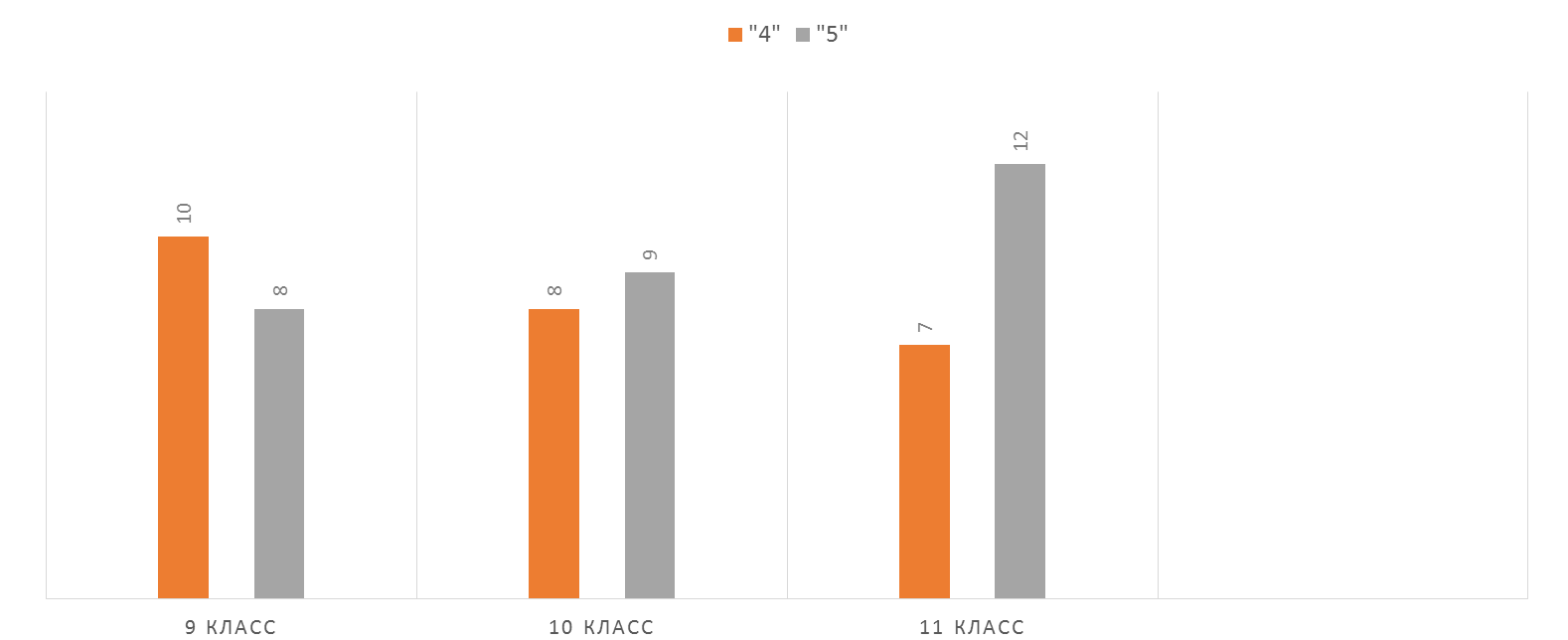 Качество 100%. Успешность – 100%. «Рисунок»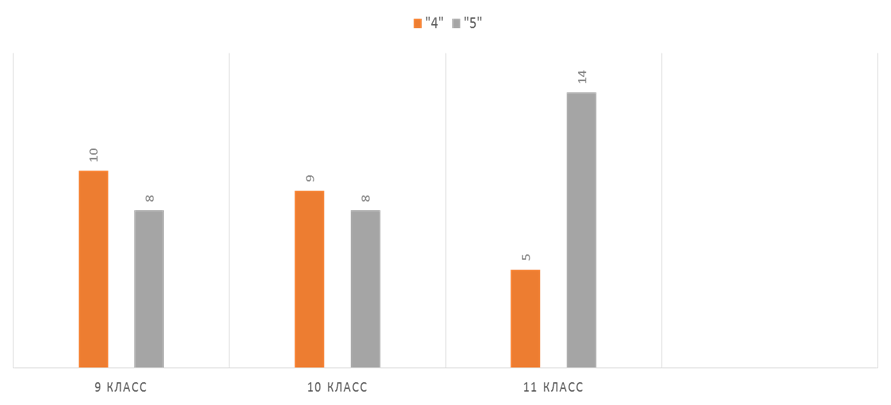 Качество 100%. Успешность – 100%.«Изобразительное искусство»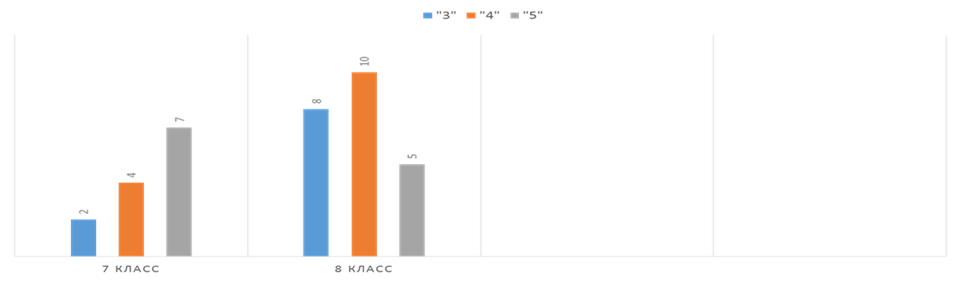 7 класс: качество – 85%, успешность – 100%8 класс: качество – 65%, успешность -100%Обучающиеся 7, 8 и 10 классов в июне месяце проходят летнюю пленэрную практику (пленэр) объемом 60 часов, основная цель которой состоит в углублении и закреплении теоретических и практических знаний по художественным дисциплинам, полученных в процессе обучения.Пленэр является продолжением классных учебных занятий по рисунку, живописи на открытом воздухе, является частью учебного плана и проводится после проведения годовой промежуточной аттестации. По завершении пленэра организуется итоговый просмотр с выставлением в протокол оценок и решением педсовета осуществляется перевод обучающихся в следующий класс.Теперь перейдем к результатам ГОСУДАРСТВЕННОЙ ИТОГОВОЙ АТТЕСТАЦИИ.Ежегодно в лицее ведется целенаправленная, планомерная, систематическая подготовка выпускников 9 и 11 классов к государственной итоговой аттестации (далее - ГИА). В соответствии с нормативно-правовыми документами по организации и проведению ГИА-22, был разработан план-график подготовки выпускников 9 и 11 классов к ГИА. На протяжении учебного года осуществлялось информирование обучающихся выпускных классов и их родителей (законных представителей) по вопросам подготовки к ГИА через родительские и ученические собрания, а также информационный стенд, оформленный на первом этаже лицея.Учителя-предметники уделяли большое внимание разбору различных вариантов тестовых заданий на уроках, элективных курсах, индивидуальных консультациях. Вопрос подготовки к ГИА в течение года был на внутришкольном контроле. В соответствии с планом внутришкольного контроля администрацией Лицея совместно с учителями проводились тренировочные мероприятия в форме и по материалам ОГЭ и ЕГЭ. Результаты данных работ своевременно доводились до сведения обучающихся и их родителей (законных представителей). Учителя-предметники проводили анализ работ с целью выявления причин неудач у обучающихся и устранения пробелов в их знаниях.Сочетание административного контроля с самоконтролем и самоанализом деятельности педагогов позволило достичь достаточного уровня подготовки к государственной итоговой аттестации и успешного прохождения данного испытания в 2022 году.9 классГосударственная итоговая аттестация для обучающихся 9 класса прошла в формате основного государственного экзамена (ОГЭ) для 18 выпускников. Все 18 человек (100% получили «зачет») после успешной сдачи итогового собеседования по русскому языку устно были допущены до ГИА.  В 2022 году выпускники 9 класса сдавали 4 предмета: 2 обязательных (русский язык и математика) и два по выбору.Лицеисты для сдачи ОГЭ по выбору отдали предпочтение следующим учебным предметам: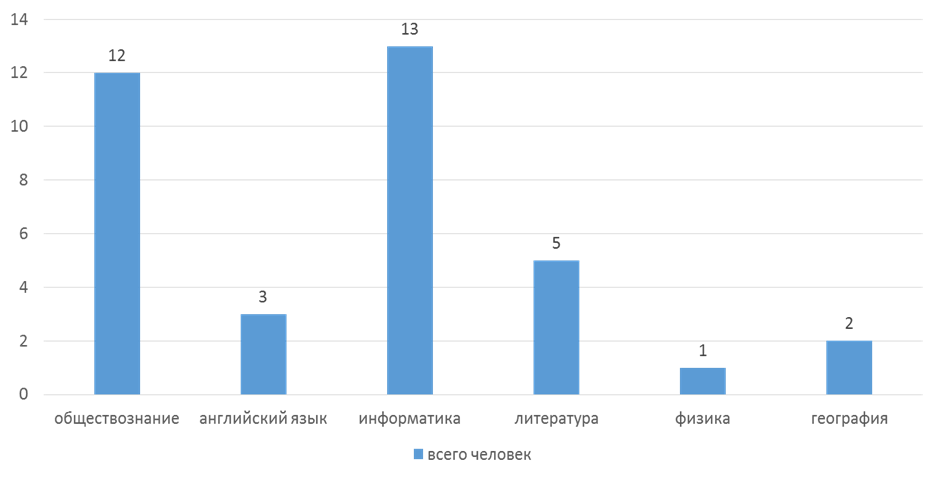 Сравнительные результаты прохождения ОГЭ по обязательным предметам «Русский язык» и «Математика» отражены в диаграмме:РУССКИЙ ЯЗЫК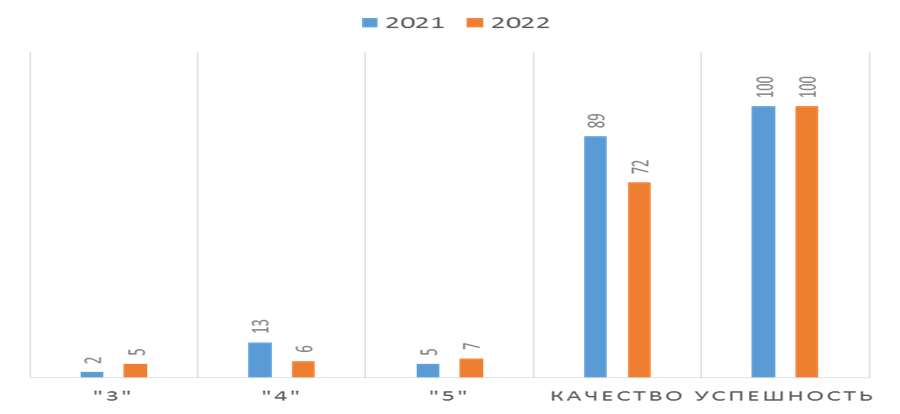 МАТЕМАТИКА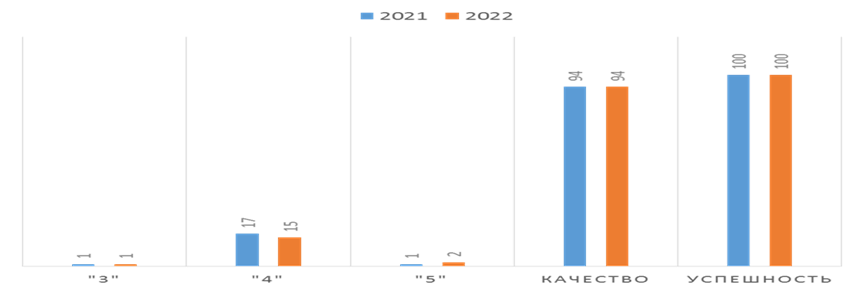 Результаты прохождения выпускниками 9 класса ОГЭ по обязательным предметам ежегодно остаются на высоком уровне.Результаты прохождения ОГЭ по предметам по выбору отражены в следующей диаграмме: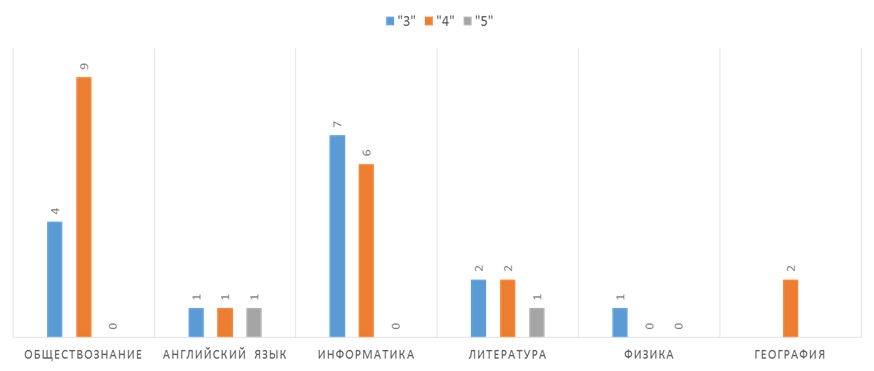 Следующая диаграмма показывает результаты лицеистов ОГЭ по обязательным предметам в сравнении с результатами обучающихся Устиновского района и города Ижевска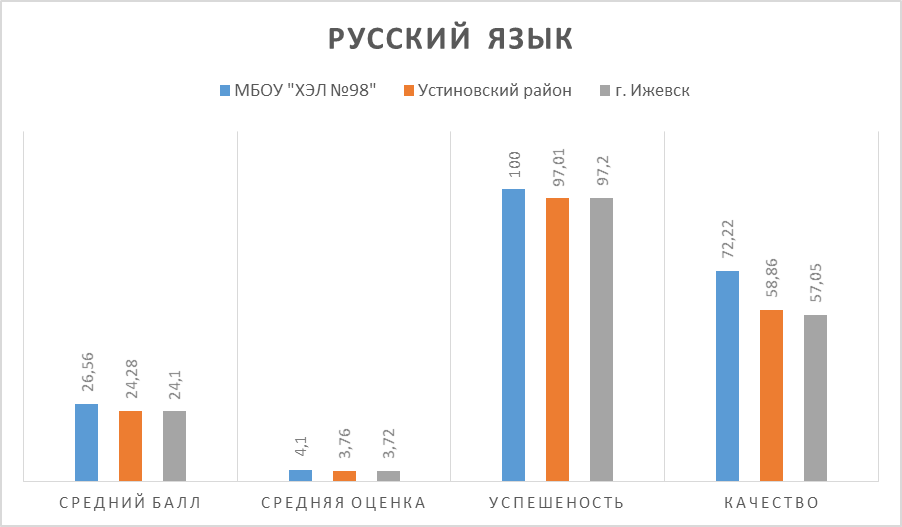 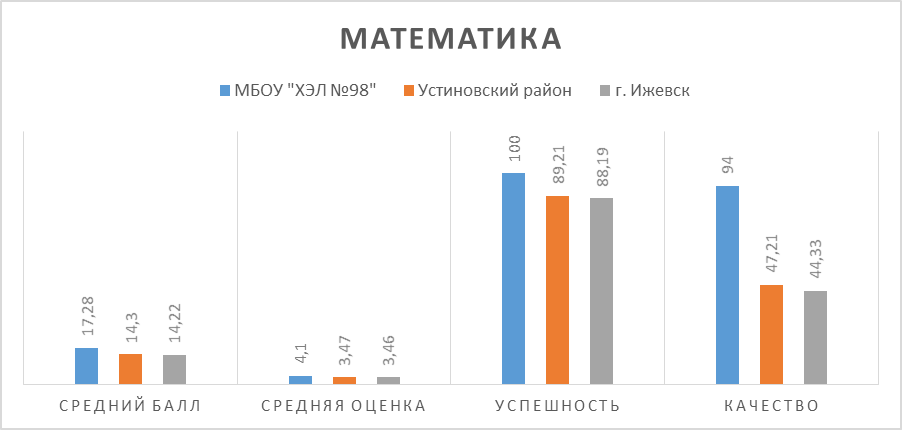 По всем сравнительным параметрам результаты лицеистов по обязательным предметам выше результатов обучающихся Устиновского района и города Ижевска.В июне 2022 года:учеников, оставленных на повторное обучение, нет. учеников, не получивших аттестаты об основном общем и среднем общем образовании, нет,выдан один аттестат об освоении основной образовательной программы среднего общего образования с отличием.Ежегодная статистика показывает, что сохраняется положительная динамика успешного освоения основных образовательных программ. В 2022 году на уровне основного общего образования:успеваемость составила -100%, качество – 31,5 %, на уровне среднего общего образования:успеваемость составила -100%, качество - 41,7%. В 2022 году лицей закончили на «хорошо» и «отлично» – 32 человека (36,0%), из них на уровне основного общего образования – 17 человек (31%), на уровне среднего общего образования – 15 человек (42%)Если сравнить результаты освоения обучающимися программ основного общего и среднего общего образования с предыдущим годом, то можно отметить, что процент учащихся, окончивших на «4» и «5», снизился на 2 процента (в 2021 году он составлял 38%). Результаты всероссийских проверочных работ (ВПР)Проведение ВПР осуществлялось в соответствии с методическими рекомендациями и инструкциями для образовательных организаций. ВПР проводились в соответствии с утвержденным графиком по следующим учебным предметам: 8 класс – русский язык, математика, иностранный язык (английский), на основе случайного выбора предметов -  обществознание, география (за 7 класс);  9 класс– русский язык, математика, на основе случайного выбора предметов – обществознание, химия (за 8 класс). Предметы случайного выбора назначались федеральным координатором.Экспертными группами, в состав которых входили учителя-предметники, по окончании мониторинга была организована проверка работ учащихся в соответствии с предложенными критериями оценивания и заполнение электронной формы с последующей её загрузкой в ФИС ОКО. Во время проведения мониторинга ни одного нарушения зафиксировано не было.8 класс Русский языкОценка ниже годовой оценки: 6 человекОценка соответствует годовой оценке: 4 человекаОценка выше годовой оценки: 4 человека МатематикаОценка ниже годовой оценки: 4 человекаОценка соответствует годовой оценке: 11 человекОценка выше годовой оценки: 2 человекаГеография Обществознание Оценка ниже годовой оценки: 7 человекОценка выше годовой оценки: 1 человек Оценка соответствует годовой оценке: 8 человек Иностранный язык (английский) Оценка ниже годовой оценки: 2 человекОценка соответствует годовой оценке: 11 человек9 КЛАСС Русский язык Оценка ниже годовой оценки: 6 человек. Оценка соответствует годовой оценке: 15 человек. Математика Оценка ниже годовой оценки: 9 человек Оценка соответствует годовой оценке: 12 человекОбществознание Оценка ниже годовой оценки: 12 человек Оценка соответствует годовой оценке: 8 человек ХимияОценка выше годовой оценки: 18 человек Оценка соответствует годовой оценке: 4 человека Выводы по результатам ВПР-2022 1.	Анализ результатов ВПР в целом показал неплохое качество знаний и успеваемости по всем предметам. Но лицеистам сложнее всего в освоении даётся учебный предмет «Математика».2.	Учителя-предметники проанализировали причины низких результатов обучающихся по своему предмету. 3.	Проведение ВПР позволило выявить некоторые проблемы в освоении учащимися учебных предметов. Учителями проанализированы типичные ошибки учащихся, выявлены вопросы и темы, плохо освоенные, продумана и спланирована работа по улучшению качества знаний. Освоение образовательной программы, в том числе отдельной части или всего объема учебного предмета, курса, дисциплины (модуля) основной образовательной программы соответствующего уровня, сопровождается промежуточной аттестацией обучающихся, проводимой в порядке, установленным локальным нормативным актом «Положение о формах, периодичности, порядке проведения текущего контроля успеваемости, промежуточной аттестации обучающихся, осваивающих основные образовательные программы в МБОУ «ХЭЛ № 98».Для оценивания достижений обучающихся по профильным предметам в конце учебного года проводится промежуточная аттестация: классы – «Изобразительное искусство» (тестирование), 9 класс – «Живопись» и «Рисунок» (экзамены по билетам), 10 класс – рисунок, живопись (экзамены по билетам), 11 класс – рисунок, живопись (экзамены по билетам), дипломное проектирование (защита).По общеобразовательным предметам учебного плана промежуточная аттестация не проводится. Годовая отметка по предмету определяется путем вычисления среднего арифметического четвертных (полугодовых) отметок с последующим округлением до целого числа от 2 до 5.Результаты годовой промежуточной аттестации по профильным предметам отражены в диаграммах: «Живопись»Качество 100%. Успешность – 100%. «Рисунок»Качество 100%. Успешность – 100%.«Изобразительное искусство»7 класс: качество – 85%, успешность – 100%8 класс: качество – 65%, успешность -100%Обучающиеся 7, 8 и 10 классов в июне месяце проходят летнюю пленэрную практику (пленэр) объемом 60 часов, основная цель которой состоит в углублении и закреплении теоретических и практических знаний по художественным дисциплинам, полученных в процессе обучения.Пленэр является продолжением классных учебных занятий по рисунку, живописи на открытом воздухе, является частью учебного плана и проводится после проведения годовой промежуточной аттестации. По завершении пленэра организуется итоговый просмотр с выставлением в протокол оценок и решением педсовета осуществляется перевод обучающихся в следующий класс.Теперь перейдем к результатам ГОСУДАРСТВЕННОЙ ИТОГОВОЙ АТТЕСТАЦИИ.Ежегодно в лицее ведется целенаправленная, планомерная, систематическая подготовка выпускников 9 и 11 классов к государственной итоговой аттестации (далее - ГИА). В соответствии с нормативно-правовыми документами по организации и проведению ГИА-22, был разработан план-график подготовки выпускников 9 и 11 классов к ГИА. На протяжении учебного года осуществлялось информирование обучающихся выпускных классов и их родителей (законных представителей) по вопросам подготовки к ГИА через родительские и ученические собрания, а также информационный стенд, оформленный на первом этаже лицея.Учителя-предметники уделяли большое внимание разбору различных вариантов тестовых заданий на уроках, элективных курсах, индивидуальных консультациях. Вопрос подготовки к ГИА в течение года был на внутришкольном контроле. В соответствии с планом внутришкольного контроля администрацией Лицея совместно с учителями проводились тренировочные мероприятия в форме и по материалам ОГЭ и ЕГЭ. Результаты данных работ своевременно доводились до сведения обучающихся и их родителей (законных представителей). Учителя-предметники проводили анализ работ с целью выявления причин неудач у обучающихся и устранения пробелов в их знаниях.Сочетание административного контроля с самоконтролем и самоанализом деятельности педагогов позволило достичь достаточного уровня подготовки к государственной итоговой аттестации и успешного прохождения данного испытания в 2022 году.9 классГосударственная итоговая аттестация для обучающихся 9 класса прошла в формате основного государственного экзамена (ОГЭ) для 18 выпускников. Все 18 человек (100% получили «зачет») после успешной сдачи итогового собеседования по русскому языку устно были допущены до ГИА.  В 2022 году выпускники 9 класса сдавали 4 предмета: 2 обязательных (русский язык и математика) и два по выбору.Лицеисты для сдачи ОГЭ по выбору отдали предпочтение следующим учебным предметам:Сравнительные результаты прохождения ОГЭ по обязательным предметам «Русский язык» и «Математика» отражены в диаграмме:РУССКИЙ ЯЗЫКМАТЕМАТИКАРезультаты прохождения выпускниками 9 класса ОГЭ по обязательным предметам ежегодно остаются на высоком уровне.Результаты прохождения ОГЭ по предметам по выбору отражены в следующей диаграмме:Следующая диаграмма показывает результаты лицеистов ОГЭ по обязательным предметам в сравнении с результатами обучающихся Устиновского района и города ИжевскаПо всем сравнительным параметрам результаты лицеистов по обязательным предметам выше результатов обучающихся Устиновского района и города Ижевска.В июне 2022 года:учеников, оставленных на повторное обучение, нет. учеников, не получивших аттестаты об основном общем и среднем общем образовании, нет,выдан один аттестат об освоении основной образовательной программы среднего общего образования с отличием.Ежегодная статистика показывает, что сохраняется положительная динамика успешного освоения основных образовательных программ. В 2022 году на уровне основного общего образования:успеваемость составила -100%, качество – 31,5 %, на уровне среднего общего образования:успеваемость составила -100%, качество - 41,7%. В 2022 году лицей закончили на «хорошо» и «отлично» – 32 человека (36,0%), из них на уровне основного общего образования – 17 человек (31%), на уровне среднего общего образования – 15 человек (42%)Если сравнить результаты освоения обучающимися программ основного общего и среднего общего образования с предыдущим годом, то можно отметить, что процент учащихся, окончивших на «4» и «5», снизился на 2 процента (в 2021 году он составлял 38%). Результаты всероссийских проверочных работ (ВПР)Проведение ВПР осуществлялось в соответствии с методическими рекомендациями и инструкциями для образовательных организаций. ВПР проводились в соответствии с утвержденным графиком по следующим учебным предметам: 8 класс – русский язык, математика, иностранный язык (английский), на основе случайного выбора предметов -  обществознание, география (за 7 класс);  9 класс– русский язык, математика, на основе случайного выбора предметов – обществознание, химия (за 8 класс). Предметы случайного выбора назначались федеральным координатором.Экспертными группами, в состав которых входили учителя-предметники, по окончании мониторинга была организована проверка работ учащихся в соответствии с предложенными критериями оценивания и заполнение электронной формы с последующей её загрузкой в ФИС ОКО. Во время проведения мониторинга ни одного нарушения зафиксировано не было.8 класс Русский языкОценка ниже годовой оценки: 6 человекОценка соответствует годовой оценке: 4 человекаОценка выше годовой оценки: 4 человека МатематикаОценка ниже годовой оценки: 4 человекаОценка соответствует годовой оценке: 11 человекОценка выше годовой оценки: 2 человекаГеография Обществознание Оценка ниже годовой оценки: 7 человекОценка выше годовой оценки: 1 человек Оценка соответствует годовой оценке: 8 человек Иностранный язык (английский) Оценка ниже годовой оценки: 2 человекОценка соответствует годовой оценке: 11 человек9 КЛАСС Русский язык Оценка ниже годовой оценки: 6 человек. Оценка соответствует годовой оценке: 15 человек. Математика Оценка ниже годовой оценки: 9 человек Оценка соответствует годовой оценке: 12 человекОбществознание Оценка ниже годовой оценки: 12 человек Оценка соответствует годовой оценке: 8 человек ХимияОценка выше годовой оценки: 18 человек Оценка соответствует годовой оценке: 4 человека Выводы по результатам ВПР-2022 1.	Анализ результатов ВПР в целом показал неплохое качество знаний и успеваемости по всем предметам. Но лицеистам сложнее всего в освоении даётся учебный предмет «Математика».2.	Учителя-предметники проанализировали причины низких результатов обучающихся по своему предмету. 3.	Проведение ВПР позволило выявить некоторые проблемы в освоении учащимися учебных предметов. Учителями проанализированы типичные ошибки учащихся, выявлены вопросы и темы, плохо освоенные, продумана и спланирована работа по улучшению качества знаний. Освоение образовательной программы, в том числе отдельной части или всего объема учебного предмета, курса, дисциплины (модуля) основной образовательной программы соответствующего уровня, сопровождается промежуточной аттестацией обучающихся, проводимой в порядке, установленным локальным нормативным актом «Положение о формах, периодичности, порядке проведения текущего контроля успеваемости, промежуточной аттестации обучающихся, осваивающих основные образовательные программы в МБОУ «ХЭЛ № 98».Для оценивания достижений обучающихся по профильным предметам в конце учебного года проводится промежуточная аттестация: классы – «Изобразительное искусство» (тестирование), 9 класс – «Живопись» и «Рисунок» (экзамены по билетам), 10 класс – рисунок, живопись (экзамены по билетам), 11 класс – рисунок, живопись (экзамены по билетам), дипломное проектирование (защита).По общеобразовательным предметам учебного плана промежуточная аттестация не проводится. Годовая отметка по предмету определяется путем вычисления среднего арифметического четвертных (полугодовых) отметок с последующим округлением до целого числа от 2 до 5.Результаты годовой промежуточной аттестации по профильным предметам отражены в диаграммах: «Живопись»Качество 100%. Успешность – 100%. «Рисунок»Качество 100%. Успешность – 100%.«Изобразительное искусство»7 класс: качество – 85%, успешность – 100%8 класс: качество – 65%, успешность -100%Обучающиеся 7, 8 и 10 классов в июне месяце проходят летнюю пленэрную практику (пленэр) объемом 60 часов, основная цель которой состоит в углублении и закреплении теоретических и практических знаний по художественным дисциплинам, полученных в процессе обучения.Пленэр является продолжением классных учебных занятий по рисунку, живописи на открытом воздухе, является частью учебного плана и проводится после проведения годовой промежуточной аттестации. По завершении пленэра организуется итоговый просмотр с выставлением в протокол оценок и решением педсовета осуществляется перевод обучающихся в следующий класс.Теперь перейдем к результатам ГОСУДАРСТВЕННОЙ ИТОГОВОЙ АТТЕСТАЦИИ.Ежегодно в лицее ведется целенаправленная, планомерная, систематическая подготовка выпускников 9 и 11 классов к государственной итоговой аттестации (далее - ГИА). В соответствии с нормативно-правовыми документами по организации и проведению ГИА-22, был разработан план-график подготовки выпускников 9 и 11 классов к ГИА. На протяжении учебного года осуществлялось информирование обучающихся выпускных классов и их родителей (законных представителей) по вопросам подготовки к ГИА через родительские и ученические собрания, а также информационный стенд, оформленный на первом этаже лицея.Учителя-предметники уделяли большое внимание разбору различных вариантов тестовых заданий на уроках, элективных курсах, индивидуальных консультациях. Вопрос подготовки к ГИА в течение года был на внутришкольном контроле. В соответствии с планом внутришкольного контроля администрацией Лицея совместно с учителями проводились тренировочные мероприятия в форме и по материалам ОГЭ и ЕГЭ. Результаты данных работ своевременно доводились до сведения обучающихся и их родителей (законных представителей). Учителя-предметники проводили анализ работ с целью выявления причин неудач у обучающихся и устранения пробелов в их знаниях.Сочетание административного контроля с самоконтролем и самоанализом деятельности педагогов позволило достичь достаточного уровня подготовки к государственной итоговой аттестации и успешного прохождения данного испытания в 2022 году.9 классГосударственная итоговая аттестация для обучающихся 9 класса прошла в формате основного государственного экзамена (ОГЭ) для 18 выпускников. Все 18 человек (100% получили «зачет») после успешной сдачи итогового собеседования по русскому языку устно были допущены до ГИА.  В 2022 году выпускники 9 класса сдавали 4 предмета: 2 обязательных (русский язык и математика) и два по выбору.Лицеисты для сдачи ОГЭ по выбору отдали предпочтение следующим учебным предметам:Сравнительные результаты прохождения ОГЭ по обязательным предметам «Русский язык» и «Математика» отражены в диаграмме:РУССКИЙ ЯЗЫКМАТЕМАТИКАРезультаты прохождения выпускниками 9 класса ОГЭ по обязательным предметам ежегодно остаются на высоком уровне.Результаты прохождения ОГЭ по предметам по выбору отражены в следующей диаграмме:Следующая диаграмма показывает результаты лицеистов ОГЭ по обязательным предметам в сравнении с результатами обучающихся Устиновского района и города ИжевскаПо всем сравнительным параметрам результаты лицеистов по обязательным предметам выше результатов обучающихся Устиновского района и города Ижевска.В июне 2022 года:учеников, оставленных на повторное обучение, нет. учеников, не получивших аттестаты об основном общем и среднем общем образовании, нет,выдан один аттестат об освоении основной образовательной программы среднего общего образования с отличием.Ежегодная статистика показывает, что сохраняется положительная динамика успешного освоения основных образовательных программ. В 2022 году на уровне основного общего образования:успеваемость составила -100%, качество – 31,5 %, на уровне среднего общего образования:успеваемость составила -100%, качество - 41,7%. В 2022 году лицей закончили на «хорошо» и «отлично» – 32 человека (36,0%), из них на уровне основного общего образования – 17 человек (31%), на уровне среднего общего образования – 15 человек (42%)Если сравнить результаты освоения обучающимися программ основного общего и среднего общего образования с предыдущим годом, то можно отметить, что процент учащихся, окончивших на «4» и «5», снизился на 2 процента (в 2021 году он составлял 38%). Результаты всероссийских проверочных работ (ВПР)Проведение ВПР осуществлялось в соответствии с методическими рекомендациями и инструкциями для образовательных организаций. ВПР проводились в соответствии с утвержденным графиком по следующим учебным предметам: 8 класс – русский язык, математика, иностранный язык (английский), на основе случайного выбора предметов -  обществознание, география (за 7 класс);  9 класс– русский язык, математика, на основе случайного выбора предметов – обществознание, химия (за 8 класс). Предметы случайного выбора назначались федеральным координатором.Экспертными группами, в состав которых входили учителя-предметники, по окончании мониторинга была организована проверка работ учащихся в соответствии с предложенными критериями оценивания и заполнение электронной формы с последующей её загрузкой в ФИС ОКО. Во время проведения мониторинга ни одного нарушения зафиксировано не было.8 класс Русский языкОценка ниже годовой оценки: 6 человекОценка соответствует годовой оценке: 4 человекаОценка выше годовой оценки: 4 человека МатематикаОценка ниже годовой оценки: 4 человекаОценка соответствует годовой оценке: 11 человекОценка выше годовой оценки: 2 человекаГеография Обществознание Оценка ниже годовой оценки: 7 человекОценка выше годовой оценки: 1 человек Оценка соответствует годовой оценке: 8 человек Иностранный язык (английский) Оценка ниже годовой оценки: 2 человекОценка соответствует годовой оценке: 11 человек9 КЛАСС Русский язык Оценка ниже годовой оценки: 6 человек. Оценка соответствует годовой оценке: 15 человек. Математика Оценка ниже годовой оценки: 9 человек Оценка соответствует годовой оценке: 12 человекОбществознание Оценка ниже годовой оценки: 12 человек Оценка соответствует годовой оценке: 8 человек ХимияОценка выше годовой оценки: 18 человек Оценка соответствует годовой оценке: 4 человека Выводы по результатам ВПР-2022 1.	Анализ результатов ВПР в целом показал неплохое качество знаний и успеваемости по всем предметам. Но лицеистам сложнее всего в освоении даётся учебный предмет «Математика».2.	Учителя-предметники проанализировали причины низких результатов обучающихся по своему предмету. 3.	Проведение ВПР позволило выявить некоторые проблемы в освоении учащимися учебных предметов. Учителями проанализированы типичные ошибки учащихся, выявлены вопросы и темы, плохо освоенные, продумана и спланирована работа по улучшению качества знаний. Освоение образовательной программы, в том числе отдельной части или всего объема учебного предмета, курса, дисциплины (модуля) основной образовательной программы соответствующего уровня, сопровождается промежуточной аттестацией обучающихся, проводимой в порядке, установленным локальным нормативным актом «Положение о формах, периодичности, порядке проведения текущего контроля успеваемости, промежуточной аттестации обучающихся, осваивающих основные образовательные программы в МБОУ «ХЭЛ № 98».Для оценивания достижений обучающихся по профильным предметам в конце учебного года проводится промежуточная аттестация: классы – «Изобразительное искусство» (тестирование), 9 класс – «Живопись» и «Рисунок» (экзамены по билетам), 10 класс – рисунок, живопись (экзамены по билетам), 11 класс – рисунок, живопись (экзамены по билетам), дипломное проектирование (защита).По общеобразовательным предметам учебного плана промежуточная аттестация не проводится. Годовая отметка по предмету определяется путем вычисления среднего арифметического четвертных (полугодовых) отметок с последующим округлением до целого числа от 2 до 5.Результаты годовой промежуточной аттестации по профильным предметам отражены в диаграммах: «Живопись»Качество 100%. Успешность – 100%. «Рисунок»Качество 100%. Успешность – 100%.«Изобразительное искусство»7 класс: качество – 85%, успешность – 100%8 класс: качество – 65%, успешность -100%Обучающиеся 7, 8 и 10 классов в июне месяце проходят летнюю пленэрную практику (пленэр) объемом 60 часов, основная цель которой состоит в углублении и закреплении теоретических и практических знаний по художественным дисциплинам, полученных в процессе обучения.Пленэр является продолжением классных учебных занятий по рисунку, живописи на открытом воздухе, является частью учебного плана и проводится после проведения годовой промежуточной аттестации. По завершении пленэра организуется итоговый просмотр с выставлением в протокол оценок и решением педсовета осуществляется перевод обучающихся в следующий класс.Теперь перейдем к результатам ГОСУДАРСТВЕННОЙ ИТОГОВОЙ АТТЕСТАЦИИ.Ежегодно в лицее ведется целенаправленная, планомерная, систематическая подготовка выпускников 9 и 11 классов к государственной итоговой аттестации (далее - ГИА). В соответствии с нормативно-правовыми документами по организации и проведению ГИА-22, был разработан план-график подготовки выпускников 9 и 11 классов к ГИА. На протяжении учебного года осуществлялось информирование обучающихся выпускных классов и их родителей (законных представителей) по вопросам подготовки к ГИА через родительские и ученические собрания, а также информационный стенд, оформленный на первом этаже лицея.Учителя-предметники уделяли большое внимание разбору различных вариантов тестовых заданий на уроках, элективных курсах, индивидуальных консультациях. Вопрос подготовки к ГИА в течение года был на внутришкольном контроле. В соответствии с планом внутришкольного контроля администрацией Лицея совместно с учителями проводились тренировочные мероприятия в форме и по материалам ОГЭ и ЕГЭ. Результаты данных работ своевременно доводились до сведения обучающихся и их родителей (законных представителей). Учителя-предметники проводили анализ работ с целью выявления причин неудач у обучающихся и устранения пробелов в их знаниях.Сочетание административного контроля с самоконтролем и самоанализом деятельности педагогов позволило достичь достаточного уровня подготовки к государственной итоговой аттестации и успешного прохождения данного испытания в 2022 году.9 классГосударственная итоговая аттестация для обучающихся 9 класса прошла в формате основного государственного экзамена (ОГЭ) для 18 выпускников. Все 18 человек (100% получили «зачет») после успешной сдачи итогового собеседования по русскому языку устно были допущены до ГИА.  В 2022 году выпускники 9 класса сдавали 4 предмета: 2 обязательных (русский язык и математика) и два по выбору.Лицеисты для сдачи ОГЭ по выбору отдали предпочтение следующим учебным предметам:Сравнительные результаты прохождения ОГЭ по обязательным предметам «Русский язык» и «Математика» отражены в диаграмме:РУССКИЙ ЯЗЫКМАТЕМАТИКАРезультаты прохождения выпускниками 9 класса ОГЭ по обязательным предметам ежегодно остаются на высоком уровне.Результаты прохождения ОГЭ по предметам по выбору отражены в следующей диаграмме:Следующая диаграмма показывает результаты лицеистов ОГЭ по обязательным предметам в сравнении с результатами обучающихся Устиновского района и города ИжевскаПо всем сравнительным параметрам результаты лицеистов по обязательным предметам выше результатов обучающихся Устиновского района и города Ижевска.В июне 2022 года:учеников, оставленных на повторное обучение, нет. учеников, не получивших аттестаты об основном общем и среднем общем образовании, нет,выдан один аттестат об освоении основной образовательной программы среднего общего образования с отличием.Ежегодная статистика показывает, что сохраняется положительная динамика успешного освоения основных образовательных программ. В 2022 году на уровне основного общего образования:успеваемость составила -100%, качество – 31,5 %, на уровне среднего общего образования:успеваемость составила -100%, качество - 41,7%. В 2022 году лицей закончили на «хорошо» и «отлично» – 32 человека (36,0%), из них на уровне основного общего образования – 17 человек (31%), на уровне среднего общего образования – 15 человек (42%)Если сравнить результаты освоения обучающимися программ основного общего и среднего общего образования с предыдущим годом, то можно отметить, что процент учащихся, окончивших на «4» и «5», снизился на 2 процента (в 2021 году он составлял 38%). Результаты всероссийских проверочных работ (ВПР)Проведение ВПР осуществлялось в соответствии с методическими рекомендациями и инструкциями для образовательных организаций. ВПР проводились в соответствии с утвержденным графиком по следующим учебным предметам: 8 класс – русский язык, математика, иностранный язык (английский), на основе случайного выбора предметов -  обществознание, география (за 7 класс);  9 класс– русский язык, математика, на основе случайного выбора предметов – обществознание, химия (за 8 класс). Предметы случайного выбора назначались федеральным координатором.Экспертными группами, в состав которых входили учителя-предметники, по окончании мониторинга была организована проверка работ учащихся в соответствии с предложенными критериями оценивания и заполнение электронной формы с последующей её загрузкой в ФИС ОКО. Во время проведения мониторинга ни одного нарушения зафиксировано не было.8 класс Русский языкОценка ниже годовой оценки: 6 человекОценка соответствует годовой оценке: 4 человекаОценка выше годовой оценки: 4 человека МатематикаОценка ниже годовой оценки: 4 человекаОценка соответствует годовой оценке: 11 человекОценка выше годовой оценки: 2 человекаГеография Обществознание Оценка ниже годовой оценки: 7 человекОценка выше годовой оценки: 1 человек Оценка соответствует годовой оценке: 8 человек Иностранный язык (английский) Оценка ниже годовой оценки: 2 человекОценка соответствует годовой оценке: 11 человек9 КЛАСС Русский язык Оценка ниже годовой оценки: 6 человек. Оценка соответствует годовой оценке: 15 человек. Математика Оценка ниже годовой оценки: 9 человек Оценка соответствует годовой оценке: 12 человекОбществознание Оценка ниже годовой оценки: 12 человек Оценка соответствует годовой оценке: 8 человек ХимияОценка выше годовой оценки: 18 человек Оценка соответствует годовой оценке: 4 человека Выводы по результатам ВПР-2022 1.	Анализ результатов ВПР в целом показал неплохое качество знаний и успеваемости по всем предметам. Но лицеистам сложнее всего в освоении даётся учебный предмет «Математика».2.	Учителя-предметники проанализировали причины низких результатов обучающихся по своему предмету. 3.	Проведение ВПР позволило выявить некоторые проблемы в освоении учащимися учебных предметов. Учителями проанализированы типичные ошибки учащихся, выявлены вопросы и темы, плохо освоенные, продумана и спланирована работа по улучшению качества знаний. Освоение образовательной программы, в том числе отдельной части или всего объема учебного предмета, курса, дисциплины (модуля) основной образовательной программы соответствующего уровня, сопровождается промежуточной аттестацией обучающихся, проводимой в порядке, установленным локальным нормативным актом «Положение о формах, периодичности, порядке проведения текущего контроля успеваемости, промежуточной аттестации обучающихся, осваивающих основные образовательные программы в МБОУ «ХЭЛ № 98».Для оценивания достижений обучающихся по профильным предметам в конце учебного года проводится промежуточная аттестация: классы – «Изобразительное искусство» (тестирование), 9 класс – «Живопись» и «Рисунок» (экзамены по билетам), 10 класс – рисунок, живопись (экзамены по билетам), 11 класс – рисунок, живопись (экзамены по билетам), дипломное проектирование (защита).По общеобразовательным предметам учебного плана промежуточная аттестация не проводится. Годовая отметка по предмету определяется путем вычисления среднего арифметического четвертных (полугодовых) отметок с последующим округлением до целого числа от 2 до 5.Результаты годовой промежуточной аттестации по профильным предметам отражены в диаграммах: «Живопись»Качество 100%. Успешность – 100%. «Рисунок»Качество 100%. Успешность – 100%.«Изобразительное искусство»7 класс: качество – 85%, успешность – 100%8 класс: качество – 65%, успешность -100%Обучающиеся 7, 8 и 10 классов в июне месяце проходят летнюю пленэрную практику (пленэр) объемом 60 часов, основная цель которой состоит в углублении и закреплении теоретических и практических знаний по художественным дисциплинам, полученных в процессе обучения.Пленэр является продолжением классных учебных занятий по рисунку, живописи на открытом воздухе, является частью учебного плана и проводится после проведения годовой промежуточной аттестации. По завершении пленэра организуется итоговый просмотр с выставлением в протокол оценок и решением педсовета осуществляется перевод обучающихся в следующий класс.Теперь перейдем к результатам ГОСУДАРСТВЕННОЙ ИТОГОВОЙ АТТЕСТАЦИИ.Ежегодно в лицее ведется целенаправленная, планомерная, систематическая подготовка выпускников 9 и 11 классов к государственной итоговой аттестации (далее - ГИА). В соответствии с нормативно-правовыми документами по организации и проведению ГИА-22, был разработан план-график подготовки выпускников 9 и 11 классов к ГИА. На протяжении учебного года осуществлялось информирование обучающихся выпускных классов и их родителей (законных представителей) по вопросам подготовки к ГИА через родительские и ученические собрания, а также информационный стенд, оформленный на первом этаже лицея.Учителя-предметники уделяли большое внимание разбору различных вариантов тестовых заданий на уроках, элективных курсах, индивидуальных консультациях. Вопрос подготовки к ГИА в течение года был на внутришкольном контроле. В соответствии с планом внутришкольного контроля администрацией Лицея совместно с учителями проводились тренировочные мероприятия в форме и по материалам ОГЭ и ЕГЭ. Результаты данных работ своевременно доводились до сведения обучающихся и их родителей (законных представителей). Учителя-предметники проводили анализ работ с целью выявления причин неудач у обучающихся и устранения пробелов в их знаниях.Сочетание административного контроля с самоконтролем и самоанализом деятельности педагогов позволило достичь достаточного уровня подготовки к государственной итоговой аттестации и успешного прохождения данного испытания в 2022 году.9 классГосударственная итоговая аттестация для обучающихся 9 класса прошла в формате основного государственного экзамена (ОГЭ) для 18 выпускников. Все 18 человек (100% получили «зачет») после успешной сдачи итогового собеседования по русскому языку устно были допущены до ГИА.  В 2022 году выпускники 9 класса сдавали 4 предмета: 2 обязательных (русский язык и математика) и два по выбору.Лицеисты для сдачи ОГЭ по выбору отдали предпочтение следующим учебным предметам:Сравнительные результаты прохождения ОГЭ по обязательным предметам «Русский язык» и «Математика» отражены в диаграмме:РУССКИЙ ЯЗЫКМАТЕМАТИКАРезультаты прохождения выпускниками 9 класса ОГЭ по обязательным предметам ежегодно остаются на высоком уровне.Результаты прохождения ОГЭ по предметам по выбору отражены в следующей диаграмме:Следующая диаграмма показывает результаты лицеистов ОГЭ по обязательным предметам в сравнении с результатами обучающихся Устиновского района и города ИжевскаПо всем сравнительным параметрам результаты лицеистов по обязательным предметам выше результатов обучающихся Устиновского района и города Ижевска.В июне 2022 года:учеников, оставленных на повторное обучение, нет. учеников, не получивших аттестаты об основном общем и среднем общем образовании, нет,выдан один аттестат об освоении основной образовательной программы среднего общего образования с отличием.Ежегодная статистика показывает, что сохраняется положительная динамика успешного освоения основных образовательных программ. В 2022 году на уровне основного общего образования:успеваемость составила -100%, качество – 31,5 %, на уровне среднего общего образования:успеваемость составила -100%, качество - 41,7%. В 2022 году лицей закончили на «хорошо» и «отлично» – 32 человека (36,0%), из них на уровне основного общего образования – 17 человек (31%), на уровне среднего общего образования – 15 человек (42%)Если сравнить результаты освоения обучающимися программ основного общего и среднего общего образования с предыдущим годом, то можно отметить, что процент учащихся, окончивших на «4» и «5», снизился на 2 процента (в 2021 году он составлял 38%). Результаты всероссийских проверочных работ (ВПР)Проведение ВПР осуществлялось в соответствии с методическими рекомендациями и инструкциями для образовательных организаций. ВПР проводились в соответствии с утвержденным графиком по следующим учебным предметам: 8 класс – русский язык, математика, иностранный язык (английский), на основе случайного выбора предметов -  обществознание, география (за 7 класс);  9 класс– русский язык, математика, на основе случайного выбора предметов – обществознание, химия (за 8 класс). Предметы случайного выбора назначались федеральным координатором.Экспертными группами, в состав которых входили учителя-предметники, по окончании мониторинга была организована проверка работ учащихся в соответствии с предложенными критериями оценивания и заполнение электронной формы с последующей её загрузкой в ФИС ОКО. Во время проведения мониторинга ни одного нарушения зафиксировано не было.8 класс Русский языкОценка ниже годовой оценки: 6 человекОценка соответствует годовой оценке: 4 человекаОценка выше годовой оценки: 4 человека МатематикаОценка ниже годовой оценки: 4 человекаОценка соответствует годовой оценке: 11 человекОценка выше годовой оценки: 2 человекаГеография Обществознание Оценка ниже годовой оценки: 7 человекОценка выше годовой оценки: 1 человек Оценка соответствует годовой оценке: 8 человек Иностранный язык (английский) Оценка ниже годовой оценки: 2 человекОценка соответствует годовой оценке: 11 человек9 КЛАСС Русский язык Оценка ниже годовой оценки: 6 человек. Оценка соответствует годовой оценке: 15 человек. Математика Оценка ниже годовой оценки: 9 человек Оценка соответствует годовой оценке: 12 человекОбществознание Оценка ниже годовой оценки: 12 человек Оценка соответствует годовой оценке: 8 человек ХимияОценка выше годовой оценки: 18 человек Оценка соответствует годовой оценке: 4 человека Выводы по результатам ВПР-2022 1.	Анализ результатов ВПР в целом показал неплохое качество знаний и успеваемости по всем предметам. Но лицеистам сложнее всего в освоении даётся учебный предмет «Математика».2.	Учителя-предметники проанализировали причины низких результатов обучающихся по своему предмету. 3.	Проведение ВПР позволило выявить некоторые проблемы в освоении учащимися учебных предметов. Учителями проанализированы типичные ошибки учащихся, выявлены вопросы и темы, плохо освоенные, продумана и спланирована работа по улучшению качества знаний. Освоение образовательной программы, в том числе отдельной части или всего объема учебного предмета, курса, дисциплины (модуля) основной образовательной программы соответствующего уровня, сопровождается промежуточной аттестацией обучающихся, проводимой в порядке, установленным локальным нормативным актом «Положение о формах, периодичности, порядке проведения текущего контроля успеваемости, промежуточной аттестации обучающихся, осваивающих основные образовательные программы в МБОУ «ХЭЛ № 98».Для оценивания достижений обучающихся по профильным предметам в конце учебного года проводится промежуточная аттестация: классы – «Изобразительное искусство» (тестирование), 9 класс – «Живопись» и «Рисунок» (экзамены по билетам), 10 класс – рисунок, живопись (экзамены по билетам), 11 класс – рисунок, живопись (экзамены по билетам), дипломное проектирование (защита).По общеобразовательным предметам учебного плана промежуточная аттестация не проводится. Годовая отметка по предмету определяется путем вычисления среднего арифметического четвертных (полугодовых) отметок с последующим округлением до целого числа от 2 до 5.Результаты годовой промежуточной аттестации по профильным предметам отражены в диаграммах: «Живопись»Качество 100%. Успешность – 100%. «Рисунок»Качество 100%. Успешность – 100%.«Изобразительное искусство»7 класс: качество – 85%, успешность – 100%8 класс: качество – 65%, успешность -100%Обучающиеся 7, 8 и 10 классов в июне месяце проходят летнюю пленэрную практику (пленэр) объемом 60 часов, основная цель которой состоит в углублении и закреплении теоретических и практических знаний по художественным дисциплинам, полученных в процессе обучения.Пленэр является продолжением классных учебных занятий по рисунку, живописи на открытом воздухе, является частью учебного плана и проводится после проведения годовой промежуточной аттестации. По завершении пленэра организуется итоговый просмотр с выставлением в протокол оценок и решением педсовета осуществляется перевод обучающихся в следующий класс.Теперь перейдем к результатам ГОСУДАРСТВЕННОЙ ИТОГОВОЙ АТТЕСТАЦИИ.Ежегодно в лицее ведется целенаправленная, планомерная, систематическая подготовка выпускников 9 и 11 классов к государственной итоговой аттестации (далее - ГИА). В соответствии с нормативно-правовыми документами по организации и проведению ГИА-22, был разработан план-график подготовки выпускников 9 и 11 классов к ГИА. На протяжении учебного года осуществлялось информирование обучающихся выпускных классов и их родителей (законных представителей) по вопросам подготовки к ГИА через родительские и ученические собрания, а также информационный стенд, оформленный на первом этаже лицея.Учителя-предметники уделяли большое внимание разбору различных вариантов тестовых заданий на уроках, элективных курсах, индивидуальных консультациях. Вопрос подготовки к ГИА в течение года был на внутришкольном контроле. В соответствии с планом внутришкольного контроля администрацией Лицея совместно с учителями проводились тренировочные мероприятия в форме и по материалам ОГЭ и ЕГЭ. Результаты данных работ своевременно доводились до сведения обучающихся и их родителей (законных представителей). Учителя-предметники проводили анализ работ с целью выявления причин неудач у обучающихся и устранения пробелов в их знаниях.Сочетание административного контроля с самоконтролем и самоанализом деятельности педагогов позволило достичь достаточного уровня подготовки к государственной итоговой аттестации и успешного прохождения данного испытания в 2022 году.9 классГосударственная итоговая аттестация для обучающихся 9 класса прошла в формате основного государственного экзамена (ОГЭ) для 18 выпускников. Все 18 человек (100% получили «зачет») после успешной сдачи итогового собеседования по русскому языку устно были допущены до ГИА.  В 2022 году выпускники 9 класса сдавали 4 предмета: 2 обязательных (русский язык и математика) и два по выбору.Лицеисты для сдачи ОГЭ по выбору отдали предпочтение следующим учебным предметам:Сравнительные результаты прохождения ОГЭ по обязательным предметам «Русский язык» и «Математика» отражены в диаграмме:РУССКИЙ ЯЗЫКМАТЕМАТИКАРезультаты прохождения выпускниками 9 класса ОГЭ по обязательным предметам ежегодно остаются на высоком уровне.Результаты прохождения ОГЭ по предметам по выбору отражены в следующей диаграмме:Следующая диаграмма показывает результаты лицеистов ОГЭ по обязательным предметам в сравнении с результатами обучающихся Устиновского района и города ИжевскаПо всем сравнительным параметрам результаты лицеистов по обязательным предметам выше результатов обучающихся Устиновского района и города Ижевска.В июне 2022 года:учеников, оставленных на повторное обучение, нет. учеников, не получивших аттестаты об основном общем и среднем общем образовании, нет,выдан один аттестат об освоении основной образовательной программы среднего общего образования с отличием.Ежегодная статистика показывает, что сохраняется положительная динамика успешного освоения основных образовательных программ. В 2022 году на уровне основного общего образования:успеваемость составила -100%, качество – 31,5 %, на уровне среднего общего образования:успеваемость составила -100%, качество - 41,7%. В 2022 году лицей закончили на «хорошо» и «отлично» – 32 человека (36,0%), из них на уровне основного общего образования – 17 человек (31%), на уровне среднего общего образования – 15 человек (42%)Если сравнить результаты освоения обучающимися программ основного общего и среднего общего образования с предыдущим годом, то можно отметить, что процент учащихся, окончивших на «4» и «5», снизился на 2 процента (в 2021 году он составлял 38%). Результаты всероссийских проверочных работ (ВПР)Проведение ВПР осуществлялось в соответствии с методическими рекомендациями и инструкциями для образовательных организаций. ВПР проводились в соответствии с утвержденным графиком по следующим учебным предметам: 8 класс – русский язык, математика, иностранный язык (английский), на основе случайного выбора предметов -  обществознание, география (за 7 класс);  9 класс– русский язык, математика, на основе случайного выбора предметов – обществознание, химия (за 8 класс). Предметы случайного выбора назначались федеральным координатором.Экспертными группами, в состав которых входили учителя-предметники, по окончании мониторинга была организована проверка работ учащихся в соответствии с предложенными критериями оценивания и заполнение электронной формы с последующей её загрузкой в ФИС ОКО. Во время проведения мониторинга ни одного нарушения зафиксировано не было.8 класс Русский языкОценка ниже годовой оценки: 6 человекОценка соответствует годовой оценке: 4 человекаОценка выше годовой оценки: 4 человека МатематикаОценка ниже годовой оценки: 4 человекаОценка соответствует годовой оценке: 11 человекОценка выше годовой оценки: 2 человекаГеография Обществознание Оценка ниже годовой оценки: 7 человекОценка выше годовой оценки: 1 человек Оценка соответствует годовой оценке: 8 человек Иностранный язык (английский) Оценка ниже годовой оценки: 2 человекОценка соответствует годовой оценке: 11 человек9 КЛАСС Русский язык Оценка ниже годовой оценки: 6 человек. Оценка соответствует годовой оценке: 15 человек. Математика Оценка ниже годовой оценки: 9 человек Оценка соответствует годовой оценке: 12 человекОбществознание Оценка ниже годовой оценки: 12 человек Оценка соответствует годовой оценке: 8 человек ХимияОценка выше годовой оценки: 18 человек Оценка соответствует годовой оценке: 4 человека Выводы по результатам ВПР-2022 1.	Анализ результатов ВПР в целом показал неплохое качество знаний и успеваемости по всем предметам. Но лицеистам сложнее всего в освоении даётся учебный предмет «Математика».2.	Учителя-предметники проанализировали причины низких результатов обучающихся по своему предмету. 3.	Проведение ВПР позволило выявить некоторые проблемы в освоении учащимися учебных предметов. Учителями проанализированы типичные ошибки учащихся, выявлены вопросы и темы, плохо освоенные, продумана и спланирована работа по улучшению качества знаний. Освоение образовательной программы, в том числе отдельной части или всего объема учебного предмета, курса, дисциплины (модуля) основной образовательной программы соответствующего уровня, сопровождается промежуточной аттестацией обучающихся, проводимой в порядке, установленным локальным нормативным актом «Положение о формах, периодичности, порядке проведения текущего контроля успеваемости, промежуточной аттестации обучающихся, осваивающих основные образовательные программы в МБОУ «ХЭЛ № 98».Для оценивания достижений обучающихся по профильным предметам в конце учебного года проводится промежуточная аттестация: классы – «Изобразительное искусство» (тестирование), 9 класс – «Живопись» и «Рисунок» (экзамены по билетам), 10 класс – рисунок, живопись (экзамены по билетам), 11 класс – рисунок, живопись (экзамены по билетам), дипломное проектирование (защита).По общеобразовательным предметам учебного плана промежуточная аттестация не проводится. Годовая отметка по предмету определяется путем вычисления среднего арифметического четвертных (полугодовых) отметок с последующим округлением до целого числа от 2 до 5.Результаты годовой промежуточной аттестации по профильным предметам отражены в диаграммах: «Живопись»Качество 100%. Успешность – 100%. «Рисунок»Качество 100%. Успешность – 100%.«Изобразительное искусство»7 класс: качество – 85%, успешность – 100%8 класс: качество – 65%, успешность -100%Обучающиеся 7, 8 и 10 классов в июне месяце проходят летнюю пленэрную практику (пленэр) объемом 60 часов, основная цель которой состоит в углублении и закреплении теоретических и практических знаний по художественным дисциплинам, полученных в процессе обучения.Пленэр является продолжением классных учебных занятий по рисунку, живописи на открытом воздухе, является частью учебного плана и проводится после проведения годовой промежуточной аттестации. По завершении пленэра организуется итоговый просмотр с выставлением в протокол оценок и решением педсовета осуществляется перевод обучающихся в следующий класс.Теперь перейдем к результатам ГОСУДАРСТВЕННОЙ ИТОГОВОЙ АТТЕСТАЦИИ.Ежегодно в лицее ведется целенаправленная, планомерная, систематическая подготовка выпускников 9 и 11 классов к государственной итоговой аттестации (далее - ГИА). В соответствии с нормативно-правовыми документами по организации и проведению ГИА-22, был разработан план-график подготовки выпускников 9 и 11 классов к ГИА. На протяжении учебного года осуществлялось информирование обучающихся выпускных классов и их родителей (законных представителей) по вопросам подготовки к ГИА через родительские и ученические собрания, а также информационный стенд, оформленный на первом этаже лицея.Учителя-предметники уделяли большое внимание разбору различных вариантов тестовых заданий на уроках, элективных курсах, индивидуальных консультациях. Вопрос подготовки к ГИА в течение года был на внутришкольном контроле. В соответствии с планом внутришкольного контроля администрацией Лицея совместно с учителями проводились тренировочные мероприятия в форме и по материалам ОГЭ и ЕГЭ. Результаты данных работ своевременно доводились до сведения обучающихся и их родителей (законных представителей). Учителя-предметники проводили анализ работ с целью выявления причин неудач у обучающихся и устранения пробелов в их знаниях.Сочетание административного контроля с самоконтролем и самоанализом деятельности педагогов позволило достичь достаточного уровня подготовки к государственной итоговой аттестации и успешного прохождения данного испытания в 2022 году.9 классГосударственная итоговая аттестация для обучающихся 9 класса прошла в формате основного государственного экзамена (ОГЭ) для 18 выпускников. Все 18 человек (100% получили «зачет») после успешной сдачи итогового собеседования по русскому языку устно были допущены до ГИА.  В 2022 году выпускники 9 класса сдавали 4 предмета: 2 обязательных (русский язык и математика) и два по выбору.Лицеисты для сдачи ОГЭ по выбору отдали предпочтение следующим учебным предметам:Сравнительные результаты прохождения ОГЭ по обязательным предметам «Русский язык» и «Математика» отражены в диаграмме:РУССКИЙ ЯЗЫКМАТЕМАТИКАРезультаты прохождения выпускниками 9 класса ОГЭ по обязательным предметам ежегодно остаются на высоком уровне.Результаты прохождения ОГЭ по предметам по выбору отражены в следующей диаграмме:Следующая диаграмма показывает результаты лицеистов ОГЭ по обязательным предметам в сравнении с результатами обучающихся Устиновского района и города ИжевскаПо всем сравнительным параметрам результаты лицеистов по обязательным предметам выше результатов обучающихся Устиновского района и города Ижевска.классДопуском до государственной итоговой аттестации лицеистов 11 класса было успешное прохождение итогового сочинения. Выпускники 11 класса успешно 100% справились с данным испытанием и все 19 человек были допущены до ЕГЭ в 2022 году. Согласно нормативным правовым документам, касающимся проведения ЕГЭ в 2022 году, выпускникам 11 класса необходимо было сдать русский язык и   математику (базового уровня или профильного уровня), а также в зависимости от выбора дальнейшего обучения, ЕГЭ по выбору по следующим учебным предметам: литература, физика, химия, биология, география, история, обществознание, иностранные языкам (английский, немецкий, французский, испанский и китайский), ИКТ.На данной диаграмме отражён выбор учебных предметов:РЕЗУЛЬТАТЫ ЕДИНОГО ГОСУДАРСТВЕННОГО ЭКЗАМЕНА (ЕГЭ)Средний балл по лицею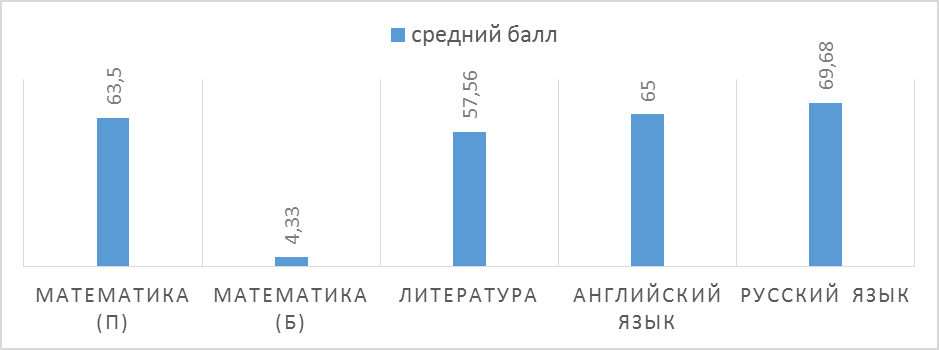 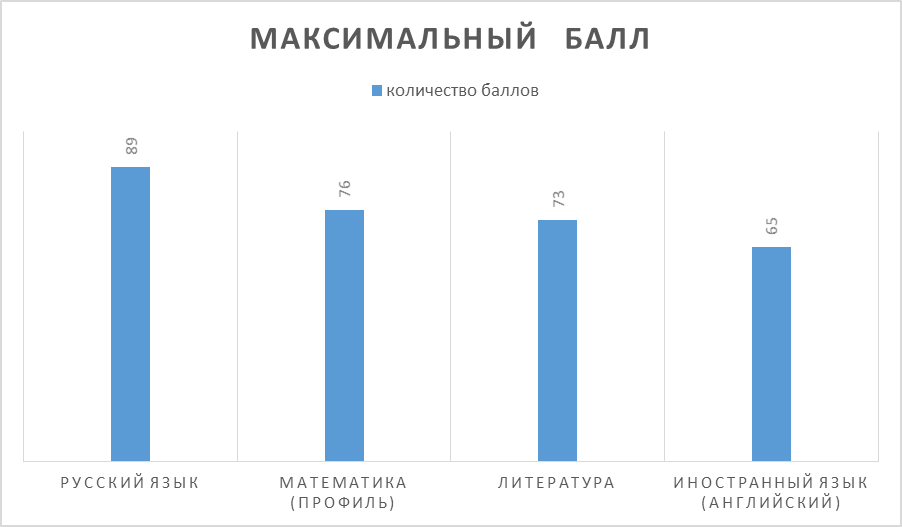 Теперь посмотрим на сравнительную диаграмму среднего балла ЕГЭ по лицею и средних баллов ЕГЭ Устиновского района, города Ижевска и Удмуртской республики: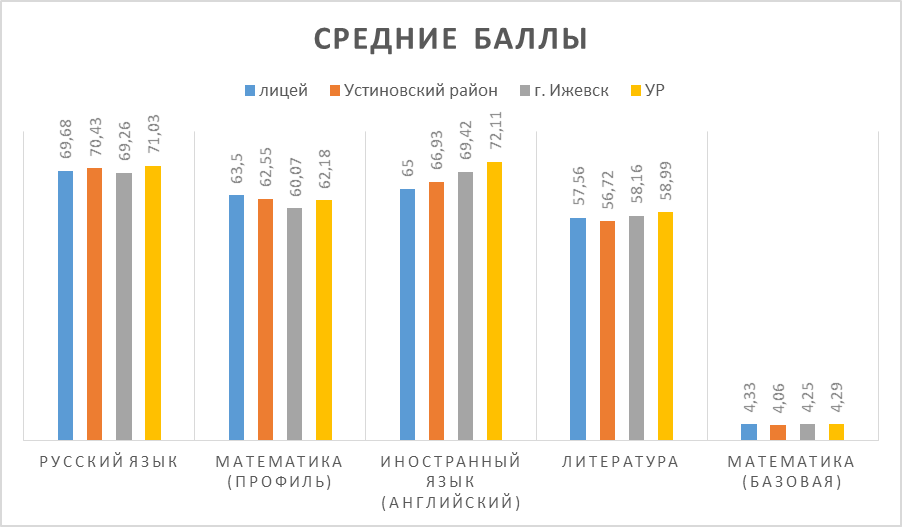 Подводя итоги государственной итоговой аттестации 2022 года можно сделать следующие выводы:1.	Лицей обеспечил выполнение Федерального закона от 29.12.2012г. №273-ФЗ «Об образовании в Российской Федерации» в части исполнения государственной политики в сфере образования, защиты прав участников образовательного процесса при организации и проведении государственной итоговой аттестации. 2.	Лицей провел планомерную работу по подготовке выпускников к государственной итоговой аттестации, обеспечил организованное участие в государственной итоговой аттестации. Исходя из результатов ГИА, можно предложить следующие рекомендации:учителям-предметникам: создать на каждом уроке такие условия, чтобы основами изучаемого материала обучающиеся овладевали на самом уроке, но усваиваться эти основы должны не механически, а осознанно (добросовестная подготовка к каждому уроку, проработка поурочного плана). В частности, учителям - предметникам при подготовке к уроку необходимо продумать не только объем информации, с которой будет знакомить обучающихся, но главным образом те методы, приемы, средства, которые позволяют обучающимся овладеть основами изучаемого материала уже на самом уроке. Необходимо добиваться того, чтобы новый материал осмысливался и частично запоминался именно на уроке. Это достигается прежде всего умением учителя выделять главное, чтобы обучающиеся поняли и усвоили суть (главную идею, закон и правило), а не второстепенный материал;создать возможности для максимального развития каждого ученика в условиях коллективной работы (на уроке). Как правило, учитель в процессе подготовки ориентируется на среднего ученика. Известно, что обучающимся одного класса необходимо разное время на выполнение общего задания, поэтому более сильные ученики, выполнив работу, тратят оставшееся время впустую. Для создания условий, способствующих максимальному развитию каждого ученика, необходимо продумывать не только содержание, но и объем работы для более сильных обучающихся, т.е. использовать дифференцированный подход в обучении;наличие определенной структуры. В данном случае имеется в виду не внешняя сторона дела (опрос, объяснение, закрепление), а его внутренняя структура, которая незаметна для обучающихся, но четко продумана педагогом.  Структура урока - это организация системы элементов урока, способствующая эффективному взаимодействию учителя и ученика. Она определяется прежде всего тем, на что ориентируется учитель при подготовке к уроку: на продумывание своей работы или на организацию познавательной деятельности обучающихся. Это в свою очередь зависит от того, какая цель должна быть достигнута на конкретном уроке;увеличивать долю самостоятельной работы обучающихся на уроке, так как выявлена такая закономерность как сочетание трудной и напряженной работы учителя с бездельем отдельных обучающихся, которые только делают вид, что внимательно слушают учителя;формировать и повышать уровень общеинтеллектуальных навыков обучающихся (прежде всего вычислительных и навыков чтения). Надо учить работать с учебником именно на уроке, ученики должны учиться выделять главное из прочитанного, составлять план прочитанного, уметь конспектировать;повышать мотивационную составляющую выпускников к учебной деятельности, к результатам ГИА;чтобы обучающийся знал процедуру экзамена, понимал смысл предлагаемых заданий и владел методами их выполнения, умел правильно оформить результаты выполнения заданий, уметь распределять общее время экзамена на все задания, иметь собственную оценку своих достижений в изучении предмета; своевременно информировать родителей (законных представителей) о результатах репетиционных работ и уровне подготовки обучающихся к ГИА на классных собраниях и индивидуальных беседах.  Именно при таком подходе к процессу подготовки обучающихся к государственной итоговой аттестации возможно достичь высоких результатов выпускников.классДопуском до государственной итоговой аттестации лицеистов 11 класса было успешное прохождение итогового сочинения. Выпускники 11 класса успешно 100% справились с данным испытанием и все 19 человек были допущены до ЕГЭ в 2022 году. Согласно нормативным правовым документам, касающимся проведения ЕГЭ в 2022 году, выпускникам 11 класса необходимо было сдать русский язык и   математику (базового уровня или профильного уровня), а также в зависимости от выбора дальнейшего обучения, ЕГЭ по выбору по следующим учебным предметам: литература, физика, химия, биология, география, история, обществознание, иностранные языкам (английский, немецкий, французский, испанский и китайский), ИКТ.На данной диаграмме отражён выбор учебных предметов:РЕЗУЛЬТАТЫ ЕДИНОГО ГОСУДАРСТВЕННОГО ЭКЗАМЕНА (ЕГЭ)Средний балл по лицеюТеперь посмотрим на сравнительную диаграмму среднего балла ЕГЭ по лицею и средних баллов ЕГЭ Устиновского района, города Ижевска и Удмуртской республики:Подводя итоги государственной итоговой аттестации 2022 года можно сделать следующие выводы:1.	Лицей обеспечил выполнение Федерального закона от 29.12.2012г. №273-ФЗ «Об образовании в Российской Федерации» в части исполнения государственной политики в сфере образования, защиты прав участников образовательного процесса при организации и проведении государственной итоговой аттестации. 2.	Лицей провел планомерную работу по подготовке выпускников к государственной итоговой аттестации, обеспечил организованное участие в государственной итоговой аттестации. Исходя из результатов ГИА, можно предложить следующие рекомендации:учителям-предметникам: создать на каждом уроке такие условия, чтобы основами изучаемого материала обучающиеся овладевали на самом уроке, но усваиваться эти основы должны не механически, а осознанно (добросовестная подготовка к каждому уроку, проработка поурочного плана). В частности, учителям - предметникам при подготовке к уроку необходимо продумать не только объем информации, с которой будет знакомить обучающихся, но главным образом те методы, приемы, средства, которые позволяют обучающимся овладеть основами изучаемого материала уже на самом уроке. Необходимо добиваться того, чтобы новый материал осмысливался и частично запоминался именно на уроке. Это достигается прежде всего умением учителя выделять главное, чтобы обучающиеся поняли и усвоили суть (главную идею, закон и правило), а не второстепенный материал;создать возможности для максимального развития каждого ученика в условиях коллективной работы (на уроке). Как правило, учитель в процессе подготовки ориентируется на среднего ученика. Известно, что обучающимся одного класса необходимо разное время на выполнение общего задания, поэтому более сильные ученики, выполнив работу, тратят оставшееся время впустую. Для создания условий, способствующих максимальному развитию каждого ученика, необходимо продумывать не только содержание, но и объем работы для более сильных обучающихся, т.е. использовать дифференцированный подход в обучении;наличие определенной структуры. В данном случае имеется в виду не внешняя сторона дела (опрос, объяснение, закрепление), а его внутренняя структура, которая незаметна для обучающихся, но четко продумана педагогом.  Структура урока - это организация системы элементов урока, способствующая эффективному взаимодействию учителя и ученика. Она определяется прежде всего тем, на что ориентируется учитель при подготовке к уроку: на продумывание своей работы или на организацию познавательной деятельности обучающихся. Это в свою очередь зависит от того, какая цель должна быть достигнута на конкретном уроке;увеличивать долю самостоятельной работы обучающихся на уроке, так как выявлена такая закономерность как сочетание трудной и напряженной работы учителя с бездельем отдельных обучающихся, которые только делают вид, что внимательно слушают учителя;формировать и повышать уровень общеинтеллектуальных навыков обучающихся (прежде всего вычислительных и навыков чтения). Надо учить работать с учебником именно на уроке, ученики должны учиться выделять главное из прочитанного, составлять план прочитанного, уметь конспектировать;повышать мотивационную составляющую выпускников к учебной деятельности, к результатам ГИА;чтобы обучающийся знал процедуру экзамена, понимал смысл предлагаемых заданий и владел методами их выполнения, умел правильно оформить результаты выполнения заданий, уметь распределять общее время экзамена на все задания, иметь собственную оценку своих достижений в изучении предмета; своевременно информировать родителей (законных представителей) о результатах репетиционных работ и уровне подготовки обучающихся к ГИА на классных собраниях и индивидуальных беседах.  Именно при таком подходе к процессу подготовки обучающихся к государственной итоговой аттестации возможно достичь высоких результатов выпускников.классДопуском до государственной итоговой аттестации лицеистов 11 класса было успешное прохождение итогового сочинения. Выпускники 11 класса успешно 100% справились с данным испытанием и все 19 человек были допущены до ЕГЭ в 2022 году. Согласно нормативным правовым документам, касающимся проведения ЕГЭ в 2022 году, выпускникам 11 класса необходимо было сдать русский язык и   математику (базового уровня или профильного уровня), а также в зависимости от выбора дальнейшего обучения, ЕГЭ по выбору по следующим учебным предметам: литература, физика, химия, биология, география, история, обществознание, иностранные языкам (английский, немецкий, французский, испанский и китайский), ИКТ.На данной диаграмме отражён выбор учебных предметов:РЕЗУЛЬТАТЫ ЕДИНОГО ГОСУДАРСТВЕННОГО ЭКЗАМЕНА (ЕГЭ)Средний балл по лицеюТеперь посмотрим на сравнительную диаграмму среднего балла ЕГЭ по лицею и средних баллов ЕГЭ Устиновского района, города Ижевска и Удмуртской республики:Подводя итоги государственной итоговой аттестации 2022 года можно сделать следующие выводы:1.	Лицей обеспечил выполнение Федерального закона от 29.12.2012г. №273-ФЗ «Об образовании в Российской Федерации» в части исполнения государственной политики в сфере образования, защиты прав участников образовательного процесса при организации и проведении государственной итоговой аттестации. 2.	Лицей провел планомерную работу по подготовке выпускников к государственной итоговой аттестации, обеспечил организованное участие в государственной итоговой аттестации. Исходя из результатов ГИА, можно предложить следующие рекомендации:учителям-предметникам: создать на каждом уроке такие условия, чтобы основами изучаемого материала обучающиеся овладевали на самом уроке, но усваиваться эти основы должны не механически, а осознанно (добросовестная подготовка к каждому уроку, проработка поурочного плана). В частности, учителям - предметникам при подготовке к уроку необходимо продумать не только объем информации, с которой будет знакомить обучающихся, но главным образом те методы, приемы, средства, которые позволяют обучающимся овладеть основами изучаемого материала уже на самом уроке. Необходимо добиваться того, чтобы новый материал осмысливался и частично запоминался именно на уроке. Это достигается прежде всего умением учителя выделять главное, чтобы обучающиеся поняли и усвоили суть (главную идею, закон и правило), а не второстепенный материал;создать возможности для максимального развития каждого ученика в условиях коллективной работы (на уроке). Как правило, учитель в процессе подготовки ориентируется на среднего ученика. Известно, что обучающимся одного класса необходимо разное время на выполнение общего задания, поэтому более сильные ученики, выполнив работу, тратят оставшееся время впустую. Для создания условий, способствующих максимальному развитию каждого ученика, необходимо продумывать не только содержание, но и объем работы для более сильных обучающихся, т.е. использовать дифференцированный подход в обучении;наличие определенной структуры. В данном случае имеется в виду не внешняя сторона дела (опрос, объяснение, закрепление), а его внутренняя структура, которая незаметна для обучающихся, но четко продумана педагогом.  Структура урока - это организация системы элементов урока, способствующая эффективному взаимодействию учителя и ученика. Она определяется прежде всего тем, на что ориентируется учитель при подготовке к уроку: на продумывание своей работы или на организацию познавательной деятельности обучающихся. Это в свою очередь зависит от того, какая цель должна быть достигнута на конкретном уроке;увеличивать долю самостоятельной работы обучающихся на уроке, так как выявлена такая закономерность как сочетание трудной и напряженной работы учителя с бездельем отдельных обучающихся, которые только делают вид, что внимательно слушают учителя;формировать и повышать уровень общеинтеллектуальных навыков обучающихся (прежде всего вычислительных и навыков чтения). Надо учить работать с учебником именно на уроке, ученики должны учиться выделять главное из прочитанного, составлять план прочитанного, уметь конспектировать;повышать мотивационную составляющую выпускников к учебной деятельности, к результатам ГИА;чтобы обучающийся знал процедуру экзамена, понимал смысл предлагаемых заданий и владел методами их выполнения, умел правильно оформить результаты выполнения заданий, уметь распределять общее время экзамена на все задания, иметь собственную оценку своих достижений в изучении предмета; своевременно информировать родителей (законных представителей) о результатах репетиционных работ и уровне подготовки обучающихся к ГИА на классных собраниях и индивидуальных беседах.  Именно при таком подходе к процессу подготовки обучающихся к государственной итоговой аттестации возможно достичь высоких результатов выпускников.классДопуском до государственной итоговой аттестации лицеистов 11 класса было успешное прохождение итогового сочинения. Выпускники 11 класса успешно 100% справились с данным испытанием и все 19 человек были допущены до ЕГЭ в 2022 году. Согласно нормативным правовым документам, касающимся проведения ЕГЭ в 2022 году, выпускникам 11 класса необходимо было сдать русский язык и   математику (базового уровня или профильного уровня), а также в зависимости от выбора дальнейшего обучения, ЕГЭ по выбору по следующим учебным предметам: литература, физика, химия, биология, география, история, обществознание, иностранные языкам (английский, немецкий, французский, испанский и китайский), ИКТ.На данной диаграмме отражён выбор учебных предметов:РЕЗУЛЬТАТЫ ЕДИНОГО ГОСУДАРСТВЕННОГО ЭКЗАМЕНА (ЕГЭ)Средний балл по лицеюТеперь посмотрим на сравнительную диаграмму среднего балла ЕГЭ по лицею и средних баллов ЕГЭ Устиновского района, города Ижевска и Удмуртской республики:Подводя итоги государственной итоговой аттестации 2022 года можно сделать следующие выводы:1.	Лицей обеспечил выполнение Федерального закона от 29.12.2012г. №273-ФЗ «Об образовании в Российской Федерации» в части исполнения государственной политики в сфере образования, защиты прав участников образовательного процесса при организации и проведении государственной итоговой аттестации. 2.	Лицей провел планомерную работу по подготовке выпускников к государственной итоговой аттестации, обеспечил организованное участие в государственной итоговой аттестации. Исходя из результатов ГИА, можно предложить следующие рекомендации:учителям-предметникам: создать на каждом уроке такие условия, чтобы основами изучаемого материала обучающиеся овладевали на самом уроке, но усваиваться эти основы должны не механически, а осознанно (добросовестная подготовка к каждому уроку, проработка поурочного плана). В частности, учителям - предметникам при подготовке к уроку необходимо продумать не только объем информации, с которой будет знакомить обучающихся, но главным образом те методы, приемы, средства, которые позволяют обучающимся овладеть основами изучаемого материала уже на самом уроке. Необходимо добиваться того, чтобы новый материал осмысливался и частично запоминался именно на уроке. Это достигается прежде всего умением учителя выделять главное, чтобы обучающиеся поняли и усвоили суть (главную идею, закон и правило), а не второстепенный материал;создать возможности для максимального развития каждого ученика в условиях коллективной работы (на уроке). Как правило, учитель в процессе подготовки ориентируется на среднего ученика. Известно, что обучающимся одного класса необходимо разное время на выполнение общего задания, поэтому более сильные ученики, выполнив работу, тратят оставшееся время впустую. Для создания условий, способствующих максимальному развитию каждого ученика, необходимо продумывать не только содержание, но и объем работы для более сильных обучающихся, т.е. использовать дифференцированный подход в обучении;наличие определенной структуры. В данном случае имеется в виду не внешняя сторона дела (опрос, объяснение, закрепление), а его внутренняя структура, которая незаметна для обучающихся, но четко продумана педагогом.  Структура урока - это организация системы элементов урока, способствующая эффективному взаимодействию учителя и ученика. Она определяется прежде всего тем, на что ориентируется учитель при подготовке к уроку: на продумывание своей работы или на организацию познавательной деятельности обучающихся. Это в свою очередь зависит от того, какая цель должна быть достигнута на конкретном уроке;увеличивать долю самостоятельной работы обучающихся на уроке, так как выявлена такая закономерность как сочетание трудной и напряженной работы учителя с бездельем отдельных обучающихся, которые только делают вид, что внимательно слушают учителя;формировать и повышать уровень общеинтеллектуальных навыков обучающихся (прежде всего вычислительных и навыков чтения). Надо учить работать с учебником именно на уроке, ученики должны учиться выделять главное из прочитанного, составлять план прочитанного, уметь конспектировать;повышать мотивационную составляющую выпускников к учебной деятельности, к результатам ГИА;чтобы обучающийся знал процедуру экзамена, понимал смысл предлагаемых заданий и владел методами их выполнения, умел правильно оформить результаты выполнения заданий, уметь распределять общее время экзамена на все задания, иметь собственную оценку своих достижений в изучении предмета; своевременно информировать родителей (законных представителей) о результатах репетиционных работ и уровне подготовки обучающихся к ГИА на классных собраниях и индивидуальных беседах.  Именно при таком подходе к процессу подготовки обучающихся к государственной итоговой аттестации возможно достичь высоких результатов выпускников.классДопуском до государственной итоговой аттестации лицеистов 11 класса было успешное прохождение итогового сочинения. Выпускники 11 класса успешно 100% справились с данным испытанием и все 19 человек были допущены до ЕГЭ в 2022 году. Согласно нормативным правовым документам, касающимся проведения ЕГЭ в 2022 году, выпускникам 11 класса необходимо было сдать русский язык и   математику (базового уровня или профильного уровня), а также в зависимости от выбора дальнейшего обучения, ЕГЭ по выбору по следующим учебным предметам: литература, физика, химия, биология, география, история, обществознание, иностранные языкам (английский, немецкий, французский, испанский и китайский), ИКТ.На данной диаграмме отражён выбор учебных предметов:РЕЗУЛЬТАТЫ ЕДИНОГО ГОСУДАРСТВЕННОГО ЭКЗАМЕНА (ЕГЭ)Средний балл по лицеюТеперь посмотрим на сравнительную диаграмму среднего балла ЕГЭ по лицею и средних баллов ЕГЭ Устиновского района, города Ижевска и Удмуртской республики:Подводя итоги государственной итоговой аттестации 2022 года можно сделать следующие выводы:1.	Лицей обеспечил выполнение Федерального закона от 29.12.2012г. №273-ФЗ «Об образовании в Российской Федерации» в части исполнения государственной политики в сфере образования, защиты прав участников образовательного процесса при организации и проведении государственной итоговой аттестации. 2.	Лицей провел планомерную работу по подготовке выпускников к государственной итоговой аттестации, обеспечил организованное участие в государственной итоговой аттестации. Исходя из результатов ГИА, можно предложить следующие рекомендации:учителям-предметникам: создать на каждом уроке такие условия, чтобы основами изучаемого материала обучающиеся овладевали на самом уроке, но усваиваться эти основы должны не механически, а осознанно (добросовестная подготовка к каждому уроку, проработка поурочного плана). В частности, учителям - предметникам при подготовке к уроку необходимо продумать не только объем информации, с которой будет знакомить обучающихся, но главным образом те методы, приемы, средства, которые позволяют обучающимся овладеть основами изучаемого материала уже на самом уроке. Необходимо добиваться того, чтобы новый материал осмысливался и частично запоминался именно на уроке. Это достигается прежде всего умением учителя выделять главное, чтобы обучающиеся поняли и усвоили суть (главную идею, закон и правило), а не второстепенный материал;создать возможности для максимального развития каждого ученика в условиях коллективной работы (на уроке). Как правило, учитель в процессе подготовки ориентируется на среднего ученика. Известно, что обучающимся одного класса необходимо разное время на выполнение общего задания, поэтому более сильные ученики, выполнив работу, тратят оставшееся время впустую. Для создания условий, способствующих максимальному развитию каждого ученика, необходимо продумывать не только содержание, но и объем работы для более сильных обучающихся, т.е. использовать дифференцированный подход в обучении;наличие определенной структуры. В данном случае имеется в виду не внешняя сторона дела (опрос, объяснение, закрепление), а его внутренняя структура, которая незаметна для обучающихся, но четко продумана педагогом.  Структура урока - это организация системы элементов урока, способствующая эффективному взаимодействию учителя и ученика. Она определяется прежде всего тем, на что ориентируется учитель при подготовке к уроку: на продумывание своей работы или на организацию познавательной деятельности обучающихся. Это в свою очередь зависит от того, какая цель должна быть достигнута на конкретном уроке;увеличивать долю самостоятельной работы обучающихся на уроке, так как выявлена такая закономерность как сочетание трудной и напряженной работы учителя с бездельем отдельных обучающихся, которые только делают вид, что внимательно слушают учителя;формировать и повышать уровень общеинтеллектуальных навыков обучающихся (прежде всего вычислительных и навыков чтения). Надо учить работать с учебником именно на уроке, ученики должны учиться выделять главное из прочитанного, составлять план прочитанного, уметь конспектировать;повышать мотивационную составляющую выпускников к учебной деятельности, к результатам ГИА;чтобы обучающийся знал процедуру экзамена, понимал смысл предлагаемых заданий и владел методами их выполнения, умел правильно оформить результаты выполнения заданий, уметь распределять общее время экзамена на все задания, иметь собственную оценку своих достижений в изучении предмета; своевременно информировать родителей (законных представителей) о результатах репетиционных работ и уровне подготовки обучающихся к ГИА на классных собраниях и индивидуальных беседах.  Именно при таком подходе к процессу подготовки обучающихся к государственной итоговой аттестации возможно достичь высоких результатов выпускников.классДопуском до государственной итоговой аттестации лицеистов 11 класса было успешное прохождение итогового сочинения. Выпускники 11 класса успешно 100% справились с данным испытанием и все 19 человек были допущены до ЕГЭ в 2022 году. Согласно нормативным правовым документам, касающимся проведения ЕГЭ в 2022 году, выпускникам 11 класса необходимо было сдать русский язык и   математику (базового уровня или профильного уровня), а также в зависимости от выбора дальнейшего обучения, ЕГЭ по выбору по следующим учебным предметам: литература, физика, химия, биология, география, история, обществознание, иностранные языкам (английский, немецкий, французский, испанский и китайский), ИКТ.На данной диаграмме отражён выбор учебных предметов:РЕЗУЛЬТАТЫ ЕДИНОГО ГОСУДАРСТВЕННОГО ЭКЗАМЕНА (ЕГЭ)Средний балл по лицеюТеперь посмотрим на сравнительную диаграмму среднего балла ЕГЭ по лицею и средних баллов ЕГЭ Устиновского района, города Ижевска и Удмуртской республики:Подводя итоги государственной итоговой аттестации 2022 года можно сделать следующие выводы:1.	Лицей обеспечил выполнение Федерального закона от 29.12.2012г. №273-ФЗ «Об образовании в Российской Федерации» в части исполнения государственной политики в сфере образования, защиты прав участников образовательного процесса при организации и проведении государственной итоговой аттестации. 2.	Лицей провел планомерную работу по подготовке выпускников к государственной итоговой аттестации, обеспечил организованное участие в государственной итоговой аттестации. Исходя из результатов ГИА, можно предложить следующие рекомендации:учителям-предметникам: создать на каждом уроке такие условия, чтобы основами изучаемого материала обучающиеся овладевали на самом уроке, но усваиваться эти основы должны не механически, а осознанно (добросовестная подготовка к каждому уроку, проработка поурочного плана). В частности, учителям - предметникам при подготовке к уроку необходимо продумать не только объем информации, с которой будет знакомить обучающихся, но главным образом те методы, приемы, средства, которые позволяют обучающимся овладеть основами изучаемого материала уже на самом уроке. Необходимо добиваться того, чтобы новый материал осмысливался и частично запоминался именно на уроке. Это достигается прежде всего умением учителя выделять главное, чтобы обучающиеся поняли и усвоили суть (главную идею, закон и правило), а не второстепенный материал;создать возможности для максимального развития каждого ученика в условиях коллективной работы (на уроке). Как правило, учитель в процессе подготовки ориентируется на среднего ученика. Известно, что обучающимся одного класса необходимо разное время на выполнение общего задания, поэтому более сильные ученики, выполнив работу, тратят оставшееся время впустую. Для создания условий, способствующих максимальному развитию каждого ученика, необходимо продумывать не только содержание, но и объем работы для более сильных обучающихся, т.е. использовать дифференцированный подход в обучении;наличие определенной структуры. В данном случае имеется в виду не внешняя сторона дела (опрос, объяснение, закрепление), а его внутренняя структура, которая незаметна для обучающихся, но четко продумана педагогом.  Структура урока - это организация системы элементов урока, способствующая эффективному взаимодействию учителя и ученика. Она определяется прежде всего тем, на что ориентируется учитель при подготовке к уроку: на продумывание своей работы или на организацию познавательной деятельности обучающихся. Это в свою очередь зависит от того, какая цель должна быть достигнута на конкретном уроке;увеличивать долю самостоятельной работы обучающихся на уроке, так как выявлена такая закономерность как сочетание трудной и напряженной работы учителя с бездельем отдельных обучающихся, которые только делают вид, что внимательно слушают учителя;формировать и повышать уровень общеинтеллектуальных навыков обучающихся (прежде всего вычислительных и навыков чтения). Надо учить работать с учебником именно на уроке, ученики должны учиться выделять главное из прочитанного, составлять план прочитанного, уметь конспектировать;повышать мотивационную составляющую выпускников к учебной деятельности, к результатам ГИА;чтобы обучающийся знал процедуру экзамена, понимал смысл предлагаемых заданий и владел методами их выполнения, умел правильно оформить результаты выполнения заданий, уметь распределять общее время экзамена на все задания, иметь собственную оценку своих достижений в изучении предмета; своевременно информировать родителей (законных представителей) о результатах репетиционных работ и уровне подготовки обучающихся к ГИА на классных собраниях и индивидуальных беседах.  Именно при таком подходе к процессу подготовки обучающихся к государственной итоговой аттестации возможно достичь высоких результатов выпускников.классДопуском до государственной итоговой аттестации лицеистов 11 класса было успешное прохождение итогового сочинения. Выпускники 11 класса успешно 100% справились с данным испытанием и все 19 человек были допущены до ЕГЭ в 2022 году. Согласно нормативным правовым документам, касающимся проведения ЕГЭ в 2022 году, выпускникам 11 класса необходимо было сдать русский язык и   математику (базового уровня или профильного уровня), а также в зависимости от выбора дальнейшего обучения, ЕГЭ по выбору по следующим учебным предметам: литература, физика, химия, биология, география, история, обществознание, иностранные языкам (английский, немецкий, французский, испанский и китайский), ИКТ.На данной диаграмме отражён выбор учебных предметов:РЕЗУЛЬТАТЫ ЕДИНОГО ГОСУДАРСТВЕННОГО ЭКЗАМЕНА (ЕГЭ)Средний балл по лицеюТеперь посмотрим на сравнительную диаграмму среднего балла ЕГЭ по лицею и средних баллов ЕГЭ Устиновского района, города Ижевска и Удмуртской республики:Подводя итоги государственной итоговой аттестации 2022 года можно сделать следующие выводы:1.	Лицей обеспечил выполнение Федерального закона от 29.12.2012г. №273-ФЗ «Об образовании в Российской Федерации» в части исполнения государственной политики в сфере образования, защиты прав участников образовательного процесса при организации и проведении государственной итоговой аттестации. 2.	Лицей провел планомерную работу по подготовке выпускников к государственной итоговой аттестации, обеспечил организованное участие в государственной итоговой аттестации. Исходя из результатов ГИА, можно предложить следующие рекомендации:учителям-предметникам: создать на каждом уроке такие условия, чтобы основами изучаемого материала обучающиеся овладевали на самом уроке, но усваиваться эти основы должны не механически, а осознанно (добросовестная подготовка к каждому уроку, проработка поурочного плана). В частности, учителям - предметникам при подготовке к уроку необходимо продумать не только объем информации, с которой будет знакомить обучающихся, но главным образом те методы, приемы, средства, которые позволяют обучающимся овладеть основами изучаемого материала уже на самом уроке. Необходимо добиваться того, чтобы новый материал осмысливался и частично запоминался именно на уроке. Это достигается прежде всего умением учителя выделять главное, чтобы обучающиеся поняли и усвоили суть (главную идею, закон и правило), а не второстепенный материал;создать возможности для максимального развития каждого ученика в условиях коллективной работы (на уроке). Как правило, учитель в процессе подготовки ориентируется на среднего ученика. Известно, что обучающимся одного класса необходимо разное время на выполнение общего задания, поэтому более сильные ученики, выполнив работу, тратят оставшееся время впустую. Для создания условий, способствующих максимальному развитию каждого ученика, необходимо продумывать не только содержание, но и объем работы для более сильных обучающихся, т.е. использовать дифференцированный подход в обучении;наличие определенной структуры. В данном случае имеется в виду не внешняя сторона дела (опрос, объяснение, закрепление), а его внутренняя структура, которая незаметна для обучающихся, но четко продумана педагогом.  Структура урока - это организация системы элементов урока, способствующая эффективному взаимодействию учителя и ученика. Она определяется прежде всего тем, на что ориентируется учитель при подготовке к уроку: на продумывание своей работы или на организацию познавательной деятельности обучающихся. Это в свою очередь зависит от того, какая цель должна быть достигнута на конкретном уроке;увеличивать долю самостоятельной работы обучающихся на уроке, так как выявлена такая закономерность как сочетание трудной и напряженной работы учителя с бездельем отдельных обучающихся, которые только делают вид, что внимательно слушают учителя;формировать и повышать уровень общеинтеллектуальных навыков обучающихся (прежде всего вычислительных и навыков чтения). Надо учить работать с учебником именно на уроке, ученики должны учиться выделять главное из прочитанного, составлять план прочитанного, уметь конспектировать;повышать мотивационную составляющую выпускников к учебной деятельности, к результатам ГИА;чтобы обучающийся знал процедуру экзамена, понимал смысл предлагаемых заданий и владел методами их выполнения, умел правильно оформить результаты выполнения заданий, уметь распределять общее время экзамена на все задания, иметь собственную оценку своих достижений в изучении предмета; своевременно информировать родителей (законных представителей) о результатах репетиционных работ и уровне подготовки обучающихся к ГИА на классных собраниях и индивидуальных беседах.  Именно при таком подходе к процессу подготовки обучающихся к государственной итоговой аттестации возможно достичь высоких результатов выпускников.Участие лицеистов в проектной и учебно-исследовательской деятельности, в предметных олимпиадах, конкурсах различных уровнейУчастие лицеистов в проектной и учебно-исследовательской деятельности, в предметных олимпиадах, конкурсах различных уровнейУчастие лицеистов в проектной и учебно-исследовательской деятельности, в предметных олимпиадах, конкурсах различных уровнейУчастие лицеистов в проектной и учебно-исследовательской деятельности, в предметных олимпиадах, конкурсах различных уровнейУчастие лицеистов в проектной и учебно-исследовательской деятельности, в предметных олимпиадах, конкурсах различных уровнейУчастие лицеистов в проектной и учебно-исследовательской деятельности, в предметных олимпиадах, конкурсах различных уровнейУчастие лицеистов в проектной и учебно-исследовательской деятельности, в предметных олимпиадах, конкурсах различных уровнейВ МБОУ «ХЭЛ № 98» традиционно ведется работа по подготовке одаренных лицеистов для участия в самых разнообразных олимпиадах, конкурсах, соревнованиях, викторинах и т. д. Для этой работы преподаватели лицея используют элективные курсы и предметные кружки. Обучающиеся лицея посещают учреждения дополнительного образования: Дом детского (юношеского) творчества, участвуют в работе профильного лагеря для одаренных детей образовательного центра «Сириус», а также дополнительно посещают предметные курсы в ВУЗах и ССУЗах. В 2022 году проектная и учебно-исследовательская деятельность оставалась одним из приоритетных направлений работы МБОУ «ХЭЛ № 98» и реализовывалась обучающимися 7, 8, 9 и 10 классов. Защита проектов проходила на «Ассамблее науки и искусства». Обучающиеся 11 класса традиционно защищали свои индивидуальные творческие проекты в конце учебного года.На «Ассамблее науки и искусства» было защищено 53 проекта (некоторые проекты обучающихся основной общей школы были выполнены в мини-группах по 2 человека). Большая часть проектов были связаны с темами по вопросам искусства (81%). В основном проекты были оценены положительно, при этом на «отлично» - 36 проектов, на «хорошо» - 15 проектов, на «удовлетворительно» - 2 проекта.        В 2022 году в соответствии с приказом Управления образования администрации города Ижевска «О проведении школьного этапа Всероссийской олимпиады школьников в городе Ижевске в 2021-2022 учебном году», в целях выявления и поддержки талантливых, одаренных и мотивированных детей, развития их способностей и интереса к научному творчеству было организовано участие обучающихся лицея 7-11 классов во Всероссийской олимпиаде школьников.        Совершенствование системы работы с детьми, проявляющими яркие способности в той или иной предметной области, остается одной из задач методической работы педагогического коллектива лицея. Перед ним стояла задача обращения серьезного внимания на качество проведения школьных туров предметных олимпиад. По сравнению с прошлым годом увеличилось общее количество участников школьного этапа. Это положительным образом сказалось и на результатах: увеличилось общее количество победителей и призеров школьного этапа.        Подведение итогов школьного этапа олимпиады показало следующие результаты:Из 78 лицеистов приняли участие в школьном этапе Всероссийской олимпиады 42 человека, что составляет 54%. Из 42 участников олимпиады победителями стали 31 человек, призёрами – 18 человек. Всего победителями и призёрами стали 49 человек, что составило 51%. Были лицеисты, которые принимали участие в олимпиадах двух и более предметов – 22 человека. 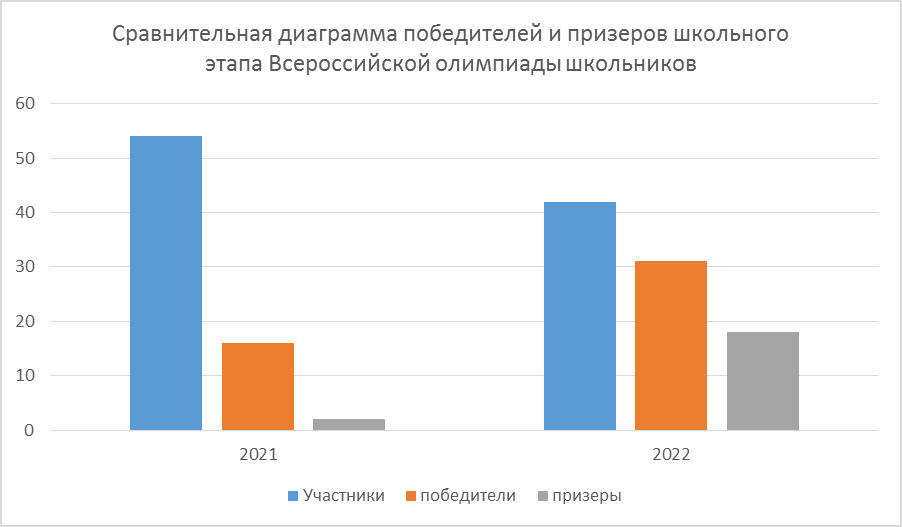 В этом году 13 лицеистов приняло участие в муниципальном этапе Всероссийской олимпиады школьников. 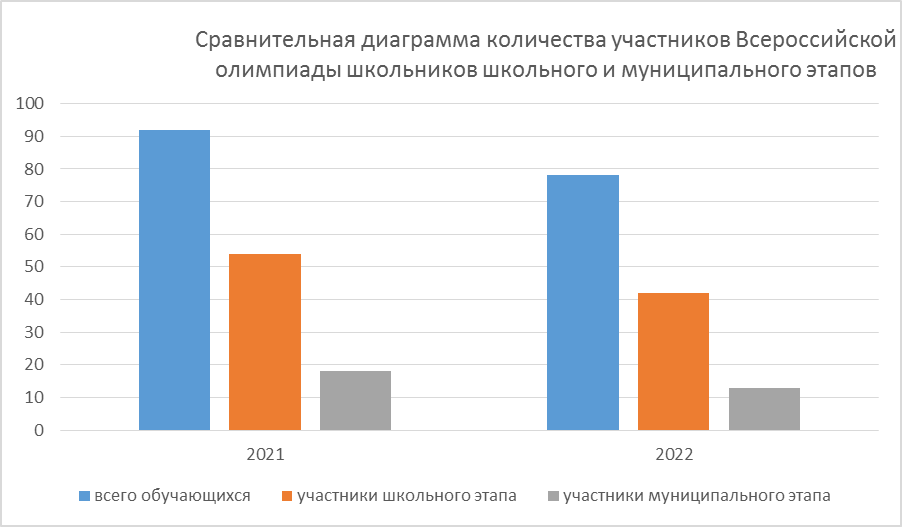 На муниципальном этапе лицеисты приняли участие в следующих предметных олимпиадах:Искусство (МХК) – 9 человек (8 класс – 2 человек, 9 класс – 3 человек, 10 класс – 2 человека, 11 класс – 2 человека);История - 2 человека (8 класс – 1 человек, 9 класс – 1 человек);Литература – 1 человек (11 класс);По результатам муниципального этапа призёрами стали 7 человек: Литература – 1 человек (11 класс);История - 2 человека (8 класс – 1 человек, 9 класс – 1 человек);Искусство (МХК) – 4 человека (8 класс – 1 человек, 10 класс – 1 человек, 11 класс – 2 человека). 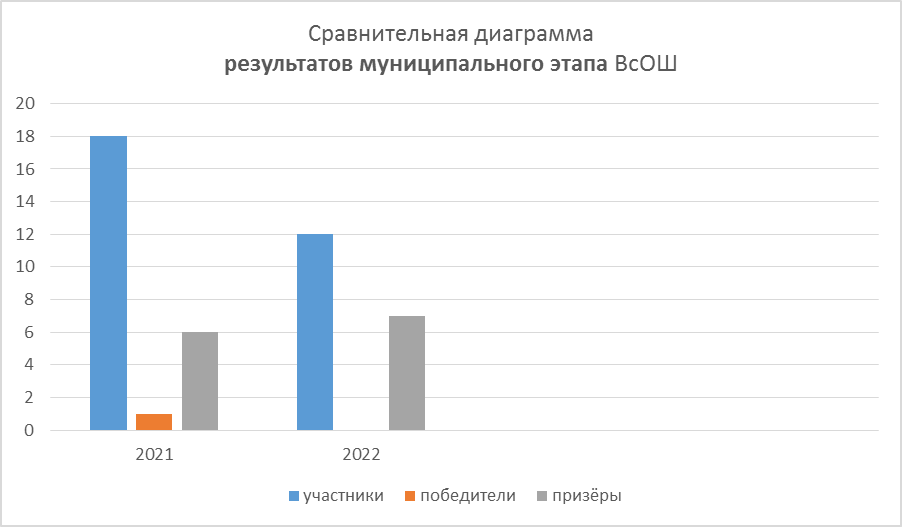 Одна из участников (10 класс) стала участником регионального этапа олимпиады по Искусству (МХК).           В 2022 году лицеисты приняли участие в Олимпиаде по комплексу предметов «Культура и искусство», утвержденной Министерством образования и науки РФ, которая была организована Санкт-Петербургским государственным университетом промышленных технологий и дизайна. Олимпиада проходила в дистанционном формате. В результате победителями олимпиады стали 8 человек из 11 класса и 2 человека из 10 класса. Данный результат позволил нашим лицеистам получить возможность быть зачисленными на 1 курс очной формы обучения данного высшего учебного заведения.Участие лицеистов в творческих конкурсах, фестивалях и выставках различных уровней и их результаты отражены в представленной таблице:В МБОУ «ХЭЛ № 98» традиционно ведется работа по подготовке одаренных лицеистов для участия в самых разнообразных олимпиадах, конкурсах, соревнованиях, викторинах и т. д. Для этой работы преподаватели лицея используют элективные курсы и предметные кружки. Обучающиеся лицея посещают учреждения дополнительного образования: Дом детского (юношеского) творчества, участвуют в работе профильного лагеря для одаренных детей образовательного центра «Сириус», а также дополнительно посещают предметные курсы в ВУЗах и ССУЗах. В 2022 году проектная и учебно-исследовательская деятельность оставалась одним из приоритетных направлений работы МБОУ «ХЭЛ № 98» и реализовывалась обучающимися 7, 8, 9 и 10 классов. Защита проектов проходила на «Ассамблее науки и искусства». Обучающиеся 11 класса традиционно защищали свои индивидуальные творческие проекты в конце учебного года.На «Ассамблее науки и искусства» было защищено 53 проекта (некоторые проекты обучающихся основной общей школы были выполнены в мини-группах по 2 человека). Большая часть проектов были связаны с темами по вопросам искусства (81%). В основном проекты были оценены положительно, при этом на «отлично» - 36 проектов, на «хорошо» - 15 проектов, на «удовлетворительно» - 2 проекта.        В 2022 году в соответствии с приказом Управления образования администрации города Ижевска «О проведении школьного этапа Всероссийской олимпиады школьников в городе Ижевске в 2021-2022 учебном году», в целях выявления и поддержки талантливых, одаренных и мотивированных детей, развития их способностей и интереса к научному творчеству было организовано участие обучающихся лицея 7-11 классов во Всероссийской олимпиаде школьников.        Совершенствование системы работы с детьми, проявляющими яркие способности в той или иной предметной области, остается одной из задач методической работы педагогического коллектива лицея. Перед ним стояла задача обращения серьезного внимания на качество проведения школьных туров предметных олимпиад. По сравнению с прошлым годом увеличилось общее количество участников школьного этапа. Это положительным образом сказалось и на результатах: увеличилось общее количество победителей и призеров школьного этапа.        Подведение итогов школьного этапа олимпиады показало следующие результаты:Из 78 лицеистов приняли участие в школьном этапе Всероссийской олимпиады 42 человека, что составляет 54%. Из 42 участников олимпиады победителями стали 31 человек, призёрами – 18 человек. Всего победителями и призёрами стали 49 человек, что составило 51%. Были лицеисты, которые принимали участие в олимпиадах двух и более предметов – 22 человека. В этом году 13 лицеистов приняло участие в муниципальном этапе Всероссийской олимпиады школьников. На муниципальном этапе лицеисты приняли участие в следующих предметных олимпиадах:Искусство (МХК) – 9 человек (8 класс – 2 человек, 9 класс – 3 человек, 10 класс – 2 человека, 11 класс – 2 человека);История - 2 человека (8 класс – 1 человек, 9 класс – 1 человек);Литература – 1 человек (11 класс);По результатам муниципального этапа призёрами стали 7 человек: Литература – 1 человек (11 класс);История - 2 человека (8 класс – 1 человек, 9 класс – 1 человек);Искусство (МХК) – 4 человека (8 класс – 1 человек, 10 класс – 1 человек, 11 класс – 2 человека). Одна из участников (10 класс) стала участником регионального этапа олимпиады по Искусству (МХК).           В 2022 году лицеисты приняли участие в Олимпиаде по комплексу предметов «Культура и искусство», утвержденной Министерством образования и науки РФ, которая была организована Санкт-Петербургским государственным университетом промышленных технологий и дизайна. Олимпиада проходила в дистанционном формате. В результате победителями олимпиады стали 8 человек из 11 класса и 2 человека из 10 класса. Данный результат позволил нашим лицеистам получить возможность быть зачисленными на 1 курс очной формы обучения данного высшего учебного заведения.Участие лицеистов в творческих конкурсах, фестивалях и выставках различных уровней и их результаты отражены в представленной таблице:В МБОУ «ХЭЛ № 98» традиционно ведется работа по подготовке одаренных лицеистов для участия в самых разнообразных олимпиадах, конкурсах, соревнованиях, викторинах и т. д. Для этой работы преподаватели лицея используют элективные курсы и предметные кружки. Обучающиеся лицея посещают учреждения дополнительного образования: Дом детского (юношеского) творчества, участвуют в работе профильного лагеря для одаренных детей образовательного центра «Сириус», а также дополнительно посещают предметные курсы в ВУЗах и ССУЗах. В 2022 году проектная и учебно-исследовательская деятельность оставалась одним из приоритетных направлений работы МБОУ «ХЭЛ № 98» и реализовывалась обучающимися 7, 8, 9 и 10 классов. Защита проектов проходила на «Ассамблее науки и искусства». Обучающиеся 11 класса традиционно защищали свои индивидуальные творческие проекты в конце учебного года.На «Ассамблее науки и искусства» было защищено 53 проекта (некоторые проекты обучающихся основной общей школы были выполнены в мини-группах по 2 человека). Большая часть проектов были связаны с темами по вопросам искусства (81%). В основном проекты были оценены положительно, при этом на «отлично» - 36 проектов, на «хорошо» - 15 проектов, на «удовлетворительно» - 2 проекта.        В 2022 году в соответствии с приказом Управления образования администрации города Ижевска «О проведении школьного этапа Всероссийской олимпиады школьников в городе Ижевске в 2021-2022 учебном году», в целях выявления и поддержки талантливых, одаренных и мотивированных детей, развития их способностей и интереса к научному творчеству было организовано участие обучающихся лицея 7-11 классов во Всероссийской олимпиаде школьников.        Совершенствование системы работы с детьми, проявляющими яркие способности в той или иной предметной области, остается одной из задач методической работы педагогического коллектива лицея. Перед ним стояла задача обращения серьезного внимания на качество проведения школьных туров предметных олимпиад. По сравнению с прошлым годом увеличилось общее количество участников школьного этапа. Это положительным образом сказалось и на результатах: увеличилось общее количество победителей и призеров школьного этапа.        Подведение итогов школьного этапа олимпиады показало следующие результаты:Из 78 лицеистов приняли участие в школьном этапе Всероссийской олимпиады 42 человека, что составляет 54%. Из 42 участников олимпиады победителями стали 31 человек, призёрами – 18 человек. Всего победителями и призёрами стали 49 человек, что составило 51%. Были лицеисты, которые принимали участие в олимпиадах двух и более предметов – 22 человека. В этом году 13 лицеистов приняло участие в муниципальном этапе Всероссийской олимпиады школьников. На муниципальном этапе лицеисты приняли участие в следующих предметных олимпиадах:Искусство (МХК) – 9 человек (8 класс – 2 человек, 9 класс – 3 человек, 10 класс – 2 человека, 11 класс – 2 человека);История - 2 человека (8 класс – 1 человек, 9 класс – 1 человек);Литература – 1 человек (11 класс);По результатам муниципального этапа призёрами стали 7 человек: Литература – 1 человек (11 класс);История - 2 человека (8 класс – 1 человек, 9 класс – 1 человек);Искусство (МХК) – 4 человека (8 класс – 1 человек, 10 класс – 1 человек, 11 класс – 2 человека). Одна из участников (10 класс) стала участником регионального этапа олимпиады по Искусству (МХК).           В 2022 году лицеисты приняли участие в Олимпиаде по комплексу предметов «Культура и искусство», утвержденной Министерством образования и науки РФ, которая была организована Санкт-Петербургским государственным университетом промышленных технологий и дизайна. Олимпиада проходила в дистанционном формате. В результате победителями олимпиады стали 8 человек из 11 класса и 2 человека из 10 класса. Данный результат позволил нашим лицеистам получить возможность быть зачисленными на 1 курс очной формы обучения данного высшего учебного заведения.Участие лицеистов в творческих конкурсах, фестивалях и выставках различных уровней и их результаты отражены в представленной таблице:В МБОУ «ХЭЛ № 98» традиционно ведется работа по подготовке одаренных лицеистов для участия в самых разнообразных олимпиадах, конкурсах, соревнованиях, викторинах и т. д. Для этой работы преподаватели лицея используют элективные курсы и предметные кружки. Обучающиеся лицея посещают учреждения дополнительного образования: Дом детского (юношеского) творчества, участвуют в работе профильного лагеря для одаренных детей образовательного центра «Сириус», а также дополнительно посещают предметные курсы в ВУЗах и ССУЗах. В 2022 году проектная и учебно-исследовательская деятельность оставалась одним из приоритетных направлений работы МБОУ «ХЭЛ № 98» и реализовывалась обучающимися 7, 8, 9 и 10 классов. Защита проектов проходила на «Ассамблее науки и искусства». Обучающиеся 11 класса традиционно защищали свои индивидуальные творческие проекты в конце учебного года.На «Ассамблее науки и искусства» было защищено 53 проекта (некоторые проекты обучающихся основной общей школы были выполнены в мини-группах по 2 человека). Большая часть проектов были связаны с темами по вопросам искусства (81%). В основном проекты были оценены положительно, при этом на «отлично» - 36 проектов, на «хорошо» - 15 проектов, на «удовлетворительно» - 2 проекта.        В 2022 году в соответствии с приказом Управления образования администрации города Ижевска «О проведении школьного этапа Всероссийской олимпиады школьников в городе Ижевске в 2021-2022 учебном году», в целях выявления и поддержки талантливых, одаренных и мотивированных детей, развития их способностей и интереса к научному творчеству было организовано участие обучающихся лицея 7-11 классов во Всероссийской олимпиаде школьников.        Совершенствование системы работы с детьми, проявляющими яркие способности в той или иной предметной области, остается одной из задач методической работы педагогического коллектива лицея. Перед ним стояла задача обращения серьезного внимания на качество проведения школьных туров предметных олимпиад. По сравнению с прошлым годом увеличилось общее количество участников школьного этапа. Это положительным образом сказалось и на результатах: увеличилось общее количество победителей и призеров школьного этапа.        Подведение итогов школьного этапа олимпиады показало следующие результаты:Из 78 лицеистов приняли участие в школьном этапе Всероссийской олимпиады 42 человека, что составляет 54%. Из 42 участников олимпиады победителями стали 31 человек, призёрами – 18 человек. Всего победителями и призёрами стали 49 человек, что составило 51%. Были лицеисты, которые принимали участие в олимпиадах двух и более предметов – 22 человека. В этом году 13 лицеистов приняло участие в муниципальном этапе Всероссийской олимпиады школьников. На муниципальном этапе лицеисты приняли участие в следующих предметных олимпиадах:Искусство (МХК) – 9 человек (8 класс – 2 человек, 9 класс – 3 человек, 10 класс – 2 человека, 11 класс – 2 человека);История - 2 человека (8 класс – 1 человек, 9 класс – 1 человек);Литература – 1 человек (11 класс);По результатам муниципального этапа призёрами стали 7 человек: Литература – 1 человек (11 класс);История - 2 человека (8 класс – 1 человек, 9 класс – 1 человек);Искусство (МХК) – 4 человека (8 класс – 1 человек, 10 класс – 1 человек, 11 класс – 2 человека). Одна из участников (10 класс) стала участником регионального этапа олимпиады по Искусству (МХК).           В 2022 году лицеисты приняли участие в Олимпиаде по комплексу предметов «Культура и искусство», утвержденной Министерством образования и науки РФ, которая была организована Санкт-Петербургским государственным университетом промышленных технологий и дизайна. Олимпиада проходила в дистанционном формате. В результате победителями олимпиады стали 8 человек из 11 класса и 2 человека из 10 класса. Данный результат позволил нашим лицеистам получить возможность быть зачисленными на 1 курс очной формы обучения данного высшего учебного заведения.Участие лицеистов в творческих конкурсах, фестивалях и выставках различных уровней и их результаты отражены в представленной таблице:В МБОУ «ХЭЛ № 98» традиционно ведется работа по подготовке одаренных лицеистов для участия в самых разнообразных олимпиадах, конкурсах, соревнованиях, викторинах и т. д. Для этой работы преподаватели лицея используют элективные курсы и предметные кружки. Обучающиеся лицея посещают учреждения дополнительного образования: Дом детского (юношеского) творчества, участвуют в работе профильного лагеря для одаренных детей образовательного центра «Сириус», а также дополнительно посещают предметные курсы в ВУЗах и ССУЗах. В 2022 году проектная и учебно-исследовательская деятельность оставалась одним из приоритетных направлений работы МБОУ «ХЭЛ № 98» и реализовывалась обучающимися 7, 8, 9 и 10 классов. Защита проектов проходила на «Ассамблее науки и искусства». Обучающиеся 11 класса традиционно защищали свои индивидуальные творческие проекты в конце учебного года.На «Ассамблее науки и искусства» было защищено 53 проекта (некоторые проекты обучающихся основной общей школы были выполнены в мини-группах по 2 человека). Большая часть проектов были связаны с темами по вопросам искусства (81%). В основном проекты были оценены положительно, при этом на «отлично» - 36 проектов, на «хорошо» - 15 проектов, на «удовлетворительно» - 2 проекта.        В 2022 году в соответствии с приказом Управления образования администрации города Ижевска «О проведении школьного этапа Всероссийской олимпиады школьников в городе Ижевске в 2021-2022 учебном году», в целях выявления и поддержки талантливых, одаренных и мотивированных детей, развития их способностей и интереса к научному творчеству было организовано участие обучающихся лицея 7-11 классов во Всероссийской олимпиаде школьников.        Совершенствование системы работы с детьми, проявляющими яркие способности в той или иной предметной области, остается одной из задач методической работы педагогического коллектива лицея. Перед ним стояла задача обращения серьезного внимания на качество проведения школьных туров предметных олимпиад. По сравнению с прошлым годом увеличилось общее количество участников школьного этапа. Это положительным образом сказалось и на результатах: увеличилось общее количество победителей и призеров школьного этапа.        Подведение итогов школьного этапа олимпиады показало следующие результаты:Из 78 лицеистов приняли участие в школьном этапе Всероссийской олимпиады 42 человека, что составляет 54%. Из 42 участников олимпиады победителями стали 31 человек, призёрами – 18 человек. Всего победителями и призёрами стали 49 человек, что составило 51%. Были лицеисты, которые принимали участие в олимпиадах двух и более предметов – 22 человека. В этом году 13 лицеистов приняло участие в муниципальном этапе Всероссийской олимпиады школьников. На муниципальном этапе лицеисты приняли участие в следующих предметных олимпиадах:Искусство (МХК) – 9 человек (8 класс – 2 человек, 9 класс – 3 человек, 10 класс – 2 человека, 11 класс – 2 человека);История - 2 человека (8 класс – 1 человек, 9 класс – 1 человек);Литература – 1 человек (11 класс);По результатам муниципального этапа призёрами стали 7 человек: Литература – 1 человек (11 класс);История - 2 человека (8 класс – 1 человек, 9 класс – 1 человек);Искусство (МХК) – 4 человека (8 класс – 1 человек, 10 класс – 1 человек, 11 класс – 2 человека). Одна из участников (10 класс) стала участником регионального этапа олимпиады по Искусству (МХК).           В 2022 году лицеисты приняли участие в Олимпиаде по комплексу предметов «Культура и искусство», утвержденной Министерством образования и науки РФ, которая была организована Санкт-Петербургским государственным университетом промышленных технологий и дизайна. Олимпиада проходила в дистанционном формате. В результате победителями олимпиады стали 8 человек из 11 класса и 2 человека из 10 класса. Данный результат позволил нашим лицеистам получить возможность быть зачисленными на 1 курс очной формы обучения данного высшего учебного заведения.Участие лицеистов в творческих конкурсах, фестивалях и выставках различных уровней и их результаты отражены в представленной таблице:В МБОУ «ХЭЛ № 98» традиционно ведется работа по подготовке одаренных лицеистов для участия в самых разнообразных олимпиадах, конкурсах, соревнованиях, викторинах и т. д. Для этой работы преподаватели лицея используют элективные курсы и предметные кружки. Обучающиеся лицея посещают учреждения дополнительного образования: Дом детского (юношеского) творчества, участвуют в работе профильного лагеря для одаренных детей образовательного центра «Сириус», а также дополнительно посещают предметные курсы в ВУЗах и ССУЗах. В 2022 году проектная и учебно-исследовательская деятельность оставалась одним из приоритетных направлений работы МБОУ «ХЭЛ № 98» и реализовывалась обучающимися 7, 8, 9 и 10 классов. Защита проектов проходила на «Ассамблее науки и искусства». Обучающиеся 11 класса традиционно защищали свои индивидуальные творческие проекты в конце учебного года.На «Ассамблее науки и искусства» было защищено 53 проекта (некоторые проекты обучающихся основной общей школы были выполнены в мини-группах по 2 человека). Большая часть проектов были связаны с темами по вопросам искусства (81%). В основном проекты были оценены положительно, при этом на «отлично» - 36 проектов, на «хорошо» - 15 проектов, на «удовлетворительно» - 2 проекта.        В 2022 году в соответствии с приказом Управления образования администрации города Ижевска «О проведении школьного этапа Всероссийской олимпиады школьников в городе Ижевске в 2021-2022 учебном году», в целях выявления и поддержки талантливых, одаренных и мотивированных детей, развития их способностей и интереса к научному творчеству было организовано участие обучающихся лицея 7-11 классов во Всероссийской олимпиаде школьников.        Совершенствование системы работы с детьми, проявляющими яркие способности в той или иной предметной области, остается одной из задач методической работы педагогического коллектива лицея. Перед ним стояла задача обращения серьезного внимания на качество проведения школьных туров предметных олимпиад. По сравнению с прошлым годом увеличилось общее количество участников школьного этапа. Это положительным образом сказалось и на результатах: увеличилось общее количество победителей и призеров школьного этапа.        Подведение итогов школьного этапа олимпиады показало следующие результаты:Из 78 лицеистов приняли участие в школьном этапе Всероссийской олимпиады 42 человека, что составляет 54%. Из 42 участников олимпиады победителями стали 31 человек, призёрами – 18 человек. Всего победителями и призёрами стали 49 человек, что составило 51%. Были лицеисты, которые принимали участие в олимпиадах двух и более предметов – 22 человека. В этом году 13 лицеистов приняло участие в муниципальном этапе Всероссийской олимпиады школьников. На муниципальном этапе лицеисты приняли участие в следующих предметных олимпиадах:Искусство (МХК) – 9 человек (8 класс – 2 человек, 9 класс – 3 человек, 10 класс – 2 человека, 11 класс – 2 человека);История - 2 человека (8 класс – 1 человек, 9 класс – 1 человек);Литература – 1 человек (11 класс);По результатам муниципального этапа призёрами стали 7 человек: Литература – 1 человек (11 класс);История - 2 человека (8 класс – 1 человек, 9 класс – 1 человек);Искусство (МХК) – 4 человека (8 класс – 1 человек, 10 класс – 1 человек, 11 класс – 2 человека). Одна из участников (10 класс) стала участником регионального этапа олимпиады по Искусству (МХК).           В 2022 году лицеисты приняли участие в Олимпиаде по комплексу предметов «Культура и искусство», утвержденной Министерством образования и науки РФ, которая была организована Санкт-Петербургским государственным университетом промышленных технологий и дизайна. Олимпиада проходила в дистанционном формате. В результате победителями олимпиады стали 8 человек из 11 класса и 2 человека из 10 класса. Данный результат позволил нашим лицеистам получить возможность быть зачисленными на 1 курс очной формы обучения данного высшего учебного заведения.Участие лицеистов в творческих конкурсах, фестивалях и выставках различных уровней и их результаты отражены в представленной таблице:В МБОУ «ХЭЛ № 98» традиционно ведется работа по подготовке одаренных лицеистов для участия в самых разнообразных олимпиадах, конкурсах, соревнованиях, викторинах и т. д. Для этой работы преподаватели лицея используют элективные курсы и предметные кружки. Обучающиеся лицея посещают учреждения дополнительного образования: Дом детского (юношеского) творчества, участвуют в работе профильного лагеря для одаренных детей образовательного центра «Сириус», а также дополнительно посещают предметные курсы в ВУЗах и ССУЗах. В 2022 году проектная и учебно-исследовательская деятельность оставалась одним из приоритетных направлений работы МБОУ «ХЭЛ № 98» и реализовывалась обучающимися 7, 8, 9 и 10 классов. Защита проектов проходила на «Ассамблее науки и искусства». Обучающиеся 11 класса традиционно защищали свои индивидуальные творческие проекты в конце учебного года.На «Ассамблее науки и искусства» было защищено 53 проекта (некоторые проекты обучающихся основной общей школы были выполнены в мини-группах по 2 человека). Большая часть проектов были связаны с темами по вопросам искусства (81%). В основном проекты были оценены положительно, при этом на «отлично» - 36 проектов, на «хорошо» - 15 проектов, на «удовлетворительно» - 2 проекта.        В 2022 году в соответствии с приказом Управления образования администрации города Ижевска «О проведении школьного этапа Всероссийской олимпиады школьников в городе Ижевске в 2021-2022 учебном году», в целях выявления и поддержки талантливых, одаренных и мотивированных детей, развития их способностей и интереса к научному творчеству было организовано участие обучающихся лицея 7-11 классов во Всероссийской олимпиаде школьников.        Совершенствование системы работы с детьми, проявляющими яркие способности в той или иной предметной области, остается одной из задач методической работы педагогического коллектива лицея. Перед ним стояла задача обращения серьезного внимания на качество проведения школьных туров предметных олимпиад. По сравнению с прошлым годом увеличилось общее количество участников школьного этапа. Это положительным образом сказалось и на результатах: увеличилось общее количество победителей и призеров школьного этапа.        Подведение итогов школьного этапа олимпиады показало следующие результаты:Из 78 лицеистов приняли участие в школьном этапе Всероссийской олимпиады 42 человека, что составляет 54%. Из 42 участников олимпиады победителями стали 31 человек, призёрами – 18 человек. Всего победителями и призёрами стали 49 человек, что составило 51%. Были лицеисты, которые принимали участие в олимпиадах двух и более предметов – 22 человека. В этом году 13 лицеистов приняло участие в муниципальном этапе Всероссийской олимпиады школьников. На муниципальном этапе лицеисты приняли участие в следующих предметных олимпиадах:Искусство (МХК) – 9 человек (8 класс – 2 человек, 9 класс – 3 человек, 10 класс – 2 человека, 11 класс – 2 человека);История - 2 человека (8 класс – 1 человек, 9 класс – 1 человек);Литература – 1 человек (11 класс);По результатам муниципального этапа призёрами стали 7 человек: Литература – 1 человек (11 класс);История - 2 человека (8 класс – 1 человек, 9 класс – 1 человек);Искусство (МХК) – 4 человека (8 класс – 1 человек, 10 класс – 1 человек, 11 класс – 2 человека). Одна из участников (10 класс) стала участником регионального этапа олимпиады по Искусству (МХК).           В 2022 году лицеисты приняли участие в Олимпиаде по комплексу предметов «Культура и искусство», утвержденной Министерством образования и науки РФ, которая была организована Санкт-Петербургским государственным университетом промышленных технологий и дизайна. Олимпиада проходила в дистанционном формате. В результате победителями олимпиады стали 8 человек из 11 класса и 2 человека из 10 класса. Данный результат позволил нашим лицеистам получить возможность быть зачисленными на 1 курс очной формы обучения данного высшего учебного заведения.Участие лицеистов в творческих конкурсах, фестивалях и выставках различных уровней и их результаты отражены в представленной таблице:Оценка качества предоставления дополнительных образовательных услугОценка качества предоставления дополнительных образовательных услугОценка качества предоставления дополнительных образовательных услугОценка качества предоставления дополнительных образовательных услугОценка качества предоставления дополнительных образовательных услугОценка качества предоставления дополнительных образовательных услугОценка качества предоставления дополнительных образовательных услугУчастие обучающихся лицея в работе кружков отражено в данной Социологический опрос родителей (законных представителей) обучающихся Лицея показал удовлетворенность предоставляемых услугУчастие обучающихся лицея в работе кружков отражено в данной Социологический опрос родителей (законных представителей) обучающихся Лицея показал удовлетворенность предоставляемых услугУчастие обучающихся лицея в работе кружков отражено в данной Социологический опрос родителей (законных представителей) обучающихся Лицея показал удовлетворенность предоставляемых услугУчастие обучающихся лицея в работе кружков отражено в данной Социологический опрос родителей (законных представителей) обучающихся Лицея показал удовлетворенность предоставляемых услугУчастие обучающихся лицея в работе кружков отражено в данной Социологический опрос родителей (законных представителей) обучающихся Лицея показал удовлетворенность предоставляемых услугУчастие обучающихся лицея в работе кружков отражено в данной Социологический опрос родителей (законных представителей) обучающихся Лицея показал удовлетворенность предоставляемых услугУчастие обучающихся лицея в работе кружков отражено в данной Социологический опрос родителей (законных представителей) обучающихся Лицея показал удовлетворенность предоставляемых услуг7.3. Оценка воспитательной деятельности7.3. Оценка воспитательной деятельности7.3. Оценка воспитательной деятельности7.3. Оценка воспитательной деятельности7.3. Оценка воспитательной деятельности7.3. Оценка воспитательной деятельности7.3. Оценка воспитательной деятельностиС 01.09.2022 Лицей реализует рабочую программу воспитания и календарный план воспитательной работы, которые являются частью основных образовательных программ основного и среднего общего образования. Теперь воспитательная работа Лицея строится в соответствии с вариативными и инвариантными модулями программы воспитания:Модуль «Основные школьные дела». Успешной реализации задач по воспитанию обучающихся способствует созданная и продуктивно функционирующая система воспитательной работы, основу которой составляют традиции, сформированные в Лицее, и ключевые традиционные общелицейские дела, в которых принимает участие большая часть лицеистов и которые обязательно планируются, готовятся, проводятся и анализируются совместно педагогами и детьми. Это комплекс коллективных творческих дел, интересных и значимых для обучающихся, объединяющих их вместе с педагогами в единый коллектив.Для этого в Лицее используются следующие формы работы. На внелицейском уровне: социальные проекты, проводимые для жителей микрорайона и города и организуемые совместно с семьями учащихся праздники, представления, которые открывают  возможности для творческой самореализации школьников и включают их в деятельную заботу об окружающих – День открытых дверей; участие	во	всероссийских	акциях, 	посвященных значимым отечественным и международным событиямНа лицейском уровне: общелицейские праздники, дела, связанные со значимыми для школьников и педагогов знаменательными датами, в которых участвуют все классы лицея; День Учителя; День Дублера; День лицеиста и Посвящение; праздники, концерты, конкурсные программы, литературные гостиные (День Знаний День матери, Новый год, День защитника Отечества,8 Марта, День   Победы, Последний звонок, выпускные вечера и др.;Ассамблея Науки и Искусства (подготовка проектов, исследовательских работ и их защита);церемонии награждения (по итогам года) школьников за активное участие в жизни Лицея (конкурсы, соревнования, олимпиады). На уровне классов: выбор и делегирование представителей классов, ответственных за подготовку общелицейских ключевых дел; участие лицейских классов в реализации общелицейских ключевых дел;проведение в рамках класса итогового анализа детьми общелицейских ключевых дел, участие представителей классов в итоговом анализе проведенных дел на уровне общелицейских советов дела. На индивидуальном уровне: вовлечение по возможности каждого ребенка в ключевые дела Лицея; индивидуальная помощь ребенку (при необходимости) в освоении навыков подготовки, проведения и анализа ключевых дел; наблюдение за поведением ребенка в ситуациях подготовки, проведения и анализа ключевых дел; при необходимости коррекция поведения ребенка через частные беседы с ним. Модуль «Классное руководство» Классный руководитель, осуществляя работу с классом, организует: работу с классным коллективом; индивидуальную работу с учащимися вверенного ему класса; работу с учителями, преподающими в данном классе;регулярные консультации классного руководителя с учителями-предметниками; проведение мини-педсоветов, направленных на решение конкретных проблем класса и интеграцию воспитательных влияний на лицеистов; направленные на формирование единства мнений и требований педагогов по ключевым вопросам воспитания, на предупреждение и разрешение конфликтов между учителями и учащимися; привлечение учителей к участию во внутри классных делах; привлечение учителей к участию в родительских собраниях класса для объединения усилий в деле обучения и воспитания детей. работу с родителями (законными представителями) лицеистов;регулярное информирование родителей об успехах в Лицее и проблемах их детей, о жизни класса в целом; помощь родителям обучающихся или их законным представителям в регулировании отношений между ними, администрацией Лицея и учителями-предметниками; организация родительских собраний, происходящих в режиме обсуждения наиболее острых проблем обучения и воспитания лицеистов; создание и организация работы родительских комитетов классов, участвующих в управлении Лицеем и решении вопросов воспитания и обучения их детей; привлечение членов семей лицеистов к организации и проведению дел класса; организация на базе класса семейных праздников, конкурсов, соревнований, направленных на сплочение семьи и лицея.Модуль «Внеурочная деятельность» (создание условий для реализации детьми своих потребностей, интересов, способностей в тех областях познавательной, социальной, культурной жизнедеятельности, которые не могут быть реализованы в процессе учебных занятий и в рамках основных образовательных дисциплин). В МБОУ «ХЭЛ № 98» в 2022 году реализовывались следующие программы внеурочной деятельности: Занятия внеурочной деятельности проводились в соответствии с рабочими программами, по расписанию, утвержденному директором МБОУ «ХЭЛ № 98».Модуль «Школьный урок» (Реализация педагогами Лицея воспитательного потенциала урока) Воспитательные задачи ставятся и реализуются на каждом уроке по всем предметам. Роль каждого изучаемого предмета в воспитании учащихся отражена в рабочих программах учителей-предметников. С целью проверки реализации воспитательного компонента урока и обмена опытом проводились посещения уроков учителей. Анализ посещенных уроков показал, что большинство учителей успешно реализуют воспитательный потенциал урока. Модуль «Ученическое самоуправление» Основная цель модуля «Самоуправление» заключается в создании условий для выявления, поддержки и развития управленческих инициатив обучающихся. Участие в лицейском самоуправлении – это возможность продемонстрировать уникальность своей личности, накопить опыт общения, преодолеть трудности, испытать ответственность за свои поступки, освоить общественный опыт, научиться сотрудничеству с людьми.Высшим органом лицейского самоуправления является Совет обучающихся, состоящий из представителей ученического коллектива, администрации Лицея и представителей родительской общественности. Структура ученического   самоуправления Лицея имеет   несколько уровней и осуществляется следующим образом На уровне Лицея:через деятельность выборного Совета обучающихся; через деятельность отделов, отвечающих за проведение тех или иных конкретных мероприятий, праздников, вечеров, акций и т.п.; участие членов Совета обучающихся в волонтерском отряде «Помогаторы», которые действуют на благо конкретных людей и социального окружения в целом. На уровне классов:через деятельность выборных по инициативе и предложениям учащихся класса лидеров (старост), представляющих интересы класса в общелицейских делах и призванных координировать его работу с работой и классных руководителей; через деятельность выборных органов самоуправления, отвечающих за различные направления работы класса.Оценка деятельности органов самоуправления каждого классного сообщества осуществляется лидерами активистами Совета обучающихся и заместителем директора по воспитательной работе.На индивидуальном уровне: через вовлечение лицеистов в планирование, организацию, проведение и анализ общелицейских и внутриклассных дел, через реализацию функций лицеистами, отвечающими за различные направления работы в классе; организацию общественно- полезных дел, дающих детям возможность получить важный для их личностного развития опыт деятельности.Недостаточно результативной можно считать работу по развитию лицейского самоуправления. Совету обучающихся не хватает инициативности, требуется постоянный контроль и инициатива со стороны педагогического коллектива.Модуль «Экскурсии, походы».Экскурсии, походы помогают обучающемуся расширить свой кругозор, получить новые знания об окружающей его социальной, культурной, природной среде, научиться уважительно и бережно относиться к ней, приобрести важный опыт социально одобряемого поведения в различных внешкольных ситуациях. На экскурсиях создаются благоприятные условия для воспитания у подростков самостоятельности и ответственности, формирования у них навыков самообслуживающего труда, преодоления их инфантильных и эгоистических наклонностей, обучения рациональному использованию своего времени, сил, имущества.Эти воспитательные возможности реализуются в рамках следующих видов и форм деятельности:выездные экскурсии в музеи, на предприятия; на представления в кинотеатры и театры, цирк и др.;учебные экскурсии.К реализации модуля активно привлекаются социальные партнеры из числа выпускников Лицея и родителей (законных представителей) обучающихся. Таким образом, всё социальное окружение – педагоги, социальные партнёры обучающиеся и их родители (законные представители) решают общую задачу приобщения детей к культурному наследию Удмуртии и воспитанию патриотов.Профильная направленность воспитательной работы связана с постоянным посещением художественных выставок, которые проходят на площадках города (Удмуртский республиканский музей изобразительного искусства, Выставочный центр «Галерея», выставочный зал Союза художников, выставочный зал художественного музейно-образовательного центра Института искусств и дизайна Удмуртского государственного университета и др.), а также посещение театров, кинотеатров, Удмуртской Филармонии, концертов Ижевского Муниципального камерного хора им. П.И. Чайковского.Модуль «Музейные уроки». Основная цель модуля - оказать действенное влияние на расширение кругозора обучающихся, на формирование личности, способствовать усвоению специальных знаний, умений и навыков, необходимых для профессионального становления.Модуль «Профориентация». Совместная деятельность педагогов и обучающихся по направлению «профориентация» включает в себя профессиональное просвещение лицеистов; диагностику и консультирование по проблемам профориентации, организацию профессиональных проб лицеистов. Задача совместной деятельности педагога и ребенка – подготовить обучающихся к осознанному выбору своей будущей профессиональной деятельности. Создавая профориентационно значимые проблемные ситуации, формирующие готовность лицеиста к выбору, педагог актуализирует его профессиональное самоопределение, позитивный взгляд на труд в постиндустриальном мире, охватывающий не только профессиональную, но и внепрофессиональную составляющие такой деятельности.В Лицее проходят мероприятия, связанные с вопросами профориентационного выбора: классные часы, беседы с представителями высших учебных заведений Ижевска, участие в городском конкурсе «Мой профессиональный выбор»; участие в региональном чемпионате «Молодые профессионалы» (Wordskills Russia). Участие в олимпиадах по предметам (предметным областям) в качестве формы организации профессиональной ориентации обучающихся предусматривают участие наиболее подготовленных или способных в данной сфере.Модуль «Детские общественные объединения. Волонтерство» Действующие на базе Лицея детские общественные объединения – это добровольное, самоуправляемое, некоммерческое формирование, созданное по инициативе обучающихся и взрослых, объединившихся на основе общности интересов для реализации общих целей. Цель работы действующего на базе Лицея волонтерского отряда «Помогаторы» является формирование нравственных и коммуникативных качеств личности, через организацию общественно-полезной деятельности, способствующей самореализации личности лицеистов; апробация новых форм организации занятости детей для развития их самостоятельной познавательной деятельности.Уже третий год волонтеры реализуют социальный проект «Поверь в себя» (работа с детьми с ОВЗ). Проекту присвоен статус инновационной площадки. «Помогаторы» ежегодно участвуют в Республиканском конкурсе «ДОРБРОдел» и во Всероссийском конкурсе «Добро не уходит на каникулы». Волонтерский отряд «Помогаторы» готовит к реализации новый проект и собирается вновь подать заявки на грантовые конкурсы. Члены отряда проводят в течение года много социальных акций как внутри Лицея, так и за его пределами. Волонтерами были проведены акции: «Всемирный день мытья рук», «День здоровья», «Скажем наркотикам: «НЕТ!», «Спасем жизнь вместе», «Звезда Спасения», Неделя «Мы против курения», «Георгиевская ленточка», «Блокадный хлеб» и многие другие.Основными направлениями деятельности волонтерского (добровольческого) отряда Лицея «Помогаторы» являются: досуговая деятельность (организация свободного времени обучающихся лицея и школ города); инклюзивная деятельность (работа с детьми с ОВЗ); трудовая помощь; профилактика здорового и безопасного образа жизни; интеллектуальное развитие (организация и проведение интеллектуальных конкурсов); творческое развитие (организация творческих мероприятий, конкурсов, праздников); экологическое направление. Модуль «Социальное партнерство» или «Сетевое взаимодействие» направлен на развитие творческого потенциала детей и развитие духовно-нравственного воспитания.Модуль «Профилактика и безопасность» В современной, быстро меняющейся экологической обстановке в России, возможности распространения среди подростков образа жизни сопряженного с риском для здоровья, становятся все более широкими.	 Опыт показывает, что большинство подростков испытывают потребность в обсуждении различных проблем здоровья и информации, касающейся личной безопасности. Поэтому одной из форм работы по профилактике вредных привычек и приобщению детей к здоровому образу жизни является просвещение. Важными компонентами воспитательной работы являются мероприятия, классные часы, ученические собрания, тематика которых связана с безопасным поведением, социальными проблемами, что выражается в профилактической направленности воспитательной работы. Традиционными являются классные часы по безопасности и организации дорожного движения. Каждый год в лицее проходит неделя Безопасности с приглашением сотрудников отдела пропаганды ГИБДД.Каждый учебный год хотя бы один раз в полугодие проходят лекции сотрудников пожарной службы. Во время классных часов инспекторы пожарной службы повторяют с детьми правила поведения при пожаре, что нужно делать, чтобы не допустить пожар, смотрят учебные фильмы.Также проходят встречи с сотрудниками ОП № 4 УМВД России по г. Ижевску по профилактике терроризма и экстремизма. Модуль «Организация предметно-эстетической среды» Окружающая лицеиста предметно-эстетическая среда, при условии ее грамотной организации, обогащает внутренний мир ученика, способствует формированию у него чувства вкуса и стиля, создает атмосферу психологического комфорта, поднимает настроение, предупреждает стрессовые ситуации.В коридорах Лицея в 2022 году организовывались сменные выставки творческих работ обучающихся и педагогических работников. Оформление Лицея всегда выполнено со вкусом, в определенном стиле, отличается эстетичностью и оригинальностью. Заведующая библиотечно-информационным центром (БИЦ) ежегодно отслеживает и оформляет читальный зал БИЦ ко всем праздникам и красным дням календаря.Модуль «Работа с родителями или законными представителями» Работа с родителями организована в форме родительских собраний по разнообразной тематике. Основные вопросы, рассматриваемые на собраниях: учеба и успеваемость, здоровье и безопасность лицеистов, подготовка выпускников 9 и 11 классов к государственной итоговой аттестации, профилактика суицида, экстремизма, зависимого поведения, употребления ПАВ, формирование законопослушного поведения и здорового образа жизни у детей и подростков, организация питания, экскурсий, воспитательных мероприятий, взаимодействие семьи и Лицея по различным вопросам обучения и воспитания детей и пр. Ежегодно перед новой приемной кампанией в Лицее проходят Дни открытых дверей. Выводы: по результатам участия в конкурсах видно, что обучающиеся достигают больших высот именно в профильном (художественном) направлении.  Хотя и другим направлениям уделяется достаточно большое внимание.За время реализации программы воспитания ученики и их родители (законные представители) выражают удовлетворенность воспитательным процессом в Лицее (97,8%), что отразилось на результатах анкетирования, проведенного в декабре 2022 года. Хочется отметить, что лицеисты стали серьезнее относится к вопросам безопасности и даже сами придумывают и предлагают организовать и провести уроки безопасности для детей дошкольного, младшего школьного возраста, а также для детей с ОВЗ. С 01.09.2022 Лицей реализует рабочую программу воспитания и календарный план воспитательной работы, которые являются частью основных образовательных программ основного и среднего общего образования. Теперь воспитательная работа Лицея строится в соответствии с вариативными и инвариантными модулями программы воспитания:Модуль «Основные школьные дела». Успешной реализации задач по воспитанию обучающихся способствует созданная и продуктивно функционирующая система воспитательной работы, основу которой составляют традиции, сформированные в Лицее, и ключевые традиционные общелицейские дела, в которых принимает участие большая часть лицеистов и которые обязательно планируются, готовятся, проводятся и анализируются совместно педагогами и детьми. Это комплекс коллективных творческих дел, интересных и значимых для обучающихся, объединяющих их вместе с педагогами в единый коллектив.Для этого в Лицее используются следующие формы работы. На внелицейском уровне: социальные проекты, проводимые для жителей микрорайона и города и организуемые совместно с семьями учащихся праздники, представления, которые открывают  возможности для творческой самореализации школьников и включают их в деятельную заботу об окружающих – День открытых дверей; участие	во	всероссийских	акциях, 	посвященных значимым отечественным и международным событиямНа лицейском уровне: общелицейские праздники, дела, связанные со значимыми для школьников и педагогов знаменательными датами, в которых участвуют все классы лицея; День Учителя; День Дублера; День лицеиста и Посвящение; праздники, концерты, конкурсные программы, литературные гостиные (День Знаний День матери, Новый год, День защитника Отечества,8 Марта, День   Победы, Последний звонок, выпускные вечера и др.;Ассамблея Науки и Искусства (подготовка проектов, исследовательских работ и их защита);церемонии награждения (по итогам года) школьников за активное участие в жизни Лицея (конкурсы, соревнования, олимпиады). На уровне классов: выбор и делегирование представителей классов, ответственных за подготовку общелицейских ключевых дел; участие лицейских классов в реализации общелицейских ключевых дел;проведение в рамках класса итогового анализа детьми общелицейских ключевых дел, участие представителей классов в итоговом анализе проведенных дел на уровне общелицейских советов дела. На индивидуальном уровне: вовлечение по возможности каждого ребенка в ключевые дела Лицея; индивидуальная помощь ребенку (при необходимости) в освоении навыков подготовки, проведения и анализа ключевых дел; наблюдение за поведением ребенка в ситуациях подготовки, проведения и анализа ключевых дел; при необходимости коррекция поведения ребенка через частные беседы с ним. Модуль «Классное руководство» Классный руководитель, осуществляя работу с классом, организует: работу с классным коллективом; индивидуальную работу с учащимися вверенного ему класса; работу с учителями, преподающими в данном классе;регулярные консультации классного руководителя с учителями-предметниками; проведение мини-педсоветов, направленных на решение конкретных проблем класса и интеграцию воспитательных влияний на лицеистов; направленные на формирование единства мнений и требований педагогов по ключевым вопросам воспитания, на предупреждение и разрешение конфликтов между учителями и учащимися; привлечение учителей к участию во внутри классных делах; привлечение учителей к участию в родительских собраниях класса для объединения усилий в деле обучения и воспитания детей. работу с родителями (законными представителями) лицеистов;регулярное информирование родителей об успехах в Лицее и проблемах их детей, о жизни класса в целом; помощь родителям обучающихся или их законным представителям в регулировании отношений между ними, администрацией Лицея и учителями-предметниками; организация родительских собраний, происходящих в режиме обсуждения наиболее острых проблем обучения и воспитания лицеистов; создание и организация работы родительских комитетов классов, участвующих в управлении Лицеем и решении вопросов воспитания и обучения их детей; привлечение членов семей лицеистов к организации и проведению дел класса; организация на базе класса семейных праздников, конкурсов, соревнований, направленных на сплочение семьи и лицея.Модуль «Внеурочная деятельность» (создание условий для реализации детьми своих потребностей, интересов, способностей в тех областях познавательной, социальной, культурной жизнедеятельности, которые не могут быть реализованы в процессе учебных занятий и в рамках основных образовательных дисциплин). В МБОУ «ХЭЛ № 98» в 2022 году реализовывались следующие программы внеурочной деятельности: Занятия внеурочной деятельности проводились в соответствии с рабочими программами, по расписанию, утвержденному директором МБОУ «ХЭЛ № 98».Модуль «Школьный урок» (Реализация педагогами Лицея воспитательного потенциала урока) Воспитательные задачи ставятся и реализуются на каждом уроке по всем предметам. Роль каждого изучаемого предмета в воспитании учащихся отражена в рабочих программах учителей-предметников. С целью проверки реализации воспитательного компонента урока и обмена опытом проводились посещения уроков учителей. Анализ посещенных уроков показал, что большинство учителей успешно реализуют воспитательный потенциал урока. Модуль «Ученическое самоуправление» Основная цель модуля «Самоуправление» заключается в создании условий для выявления, поддержки и развития управленческих инициатив обучающихся. Участие в лицейском самоуправлении – это возможность продемонстрировать уникальность своей личности, накопить опыт общения, преодолеть трудности, испытать ответственность за свои поступки, освоить общественный опыт, научиться сотрудничеству с людьми.Высшим органом лицейского самоуправления является Совет обучающихся, состоящий из представителей ученического коллектива, администрации Лицея и представителей родительской общественности. Структура ученического   самоуправления Лицея имеет   несколько уровней и осуществляется следующим образом На уровне Лицея:через деятельность выборного Совета обучающихся; через деятельность отделов, отвечающих за проведение тех или иных конкретных мероприятий, праздников, вечеров, акций и т.п.; участие членов Совета обучающихся в волонтерском отряде «Помогаторы», которые действуют на благо конкретных людей и социального окружения в целом. На уровне классов:через деятельность выборных по инициативе и предложениям учащихся класса лидеров (старост), представляющих интересы класса в общелицейских делах и призванных координировать его работу с работой и классных руководителей; через деятельность выборных органов самоуправления, отвечающих за различные направления работы класса.Оценка деятельности органов самоуправления каждого классного сообщества осуществляется лидерами активистами Совета обучающихся и заместителем директора по воспитательной работе.На индивидуальном уровне: через вовлечение лицеистов в планирование, организацию, проведение и анализ общелицейских и внутриклассных дел, через реализацию функций лицеистами, отвечающими за различные направления работы в классе; организацию общественно- полезных дел, дающих детям возможность получить важный для их личностного развития опыт деятельности.Недостаточно результативной можно считать работу по развитию лицейского самоуправления. Совету обучающихся не хватает инициативности, требуется постоянный контроль и инициатива со стороны педагогического коллектива.Модуль «Экскурсии, походы».Экскурсии, походы помогают обучающемуся расширить свой кругозор, получить новые знания об окружающей его социальной, культурной, природной среде, научиться уважительно и бережно относиться к ней, приобрести важный опыт социально одобряемого поведения в различных внешкольных ситуациях. На экскурсиях создаются благоприятные условия для воспитания у подростков самостоятельности и ответственности, формирования у них навыков самообслуживающего труда, преодоления их инфантильных и эгоистических наклонностей, обучения рациональному использованию своего времени, сил, имущества.Эти воспитательные возможности реализуются в рамках следующих видов и форм деятельности:выездные экскурсии в музеи, на предприятия; на представления в кинотеатры и театры, цирк и др.;учебные экскурсии.К реализации модуля активно привлекаются социальные партнеры из числа выпускников Лицея и родителей (законных представителей) обучающихся. Таким образом, всё социальное окружение – педагоги, социальные партнёры обучающиеся и их родители (законные представители) решают общую задачу приобщения детей к культурному наследию Удмуртии и воспитанию патриотов.Профильная направленность воспитательной работы связана с постоянным посещением художественных выставок, которые проходят на площадках города (Удмуртский республиканский музей изобразительного искусства, Выставочный центр «Галерея», выставочный зал Союза художников, выставочный зал художественного музейно-образовательного центра Института искусств и дизайна Удмуртского государственного университета и др.), а также посещение театров, кинотеатров, Удмуртской Филармонии, концертов Ижевского Муниципального камерного хора им. П.И. Чайковского.Модуль «Музейные уроки». Основная цель модуля - оказать действенное влияние на расширение кругозора обучающихся, на формирование личности, способствовать усвоению специальных знаний, умений и навыков, необходимых для профессионального становления.Модуль «Профориентация». Совместная деятельность педагогов и обучающихся по направлению «профориентация» включает в себя профессиональное просвещение лицеистов; диагностику и консультирование по проблемам профориентации, организацию профессиональных проб лицеистов. Задача совместной деятельности педагога и ребенка – подготовить обучающихся к осознанному выбору своей будущей профессиональной деятельности. Создавая профориентационно значимые проблемные ситуации, формирующие готовность лицеиста к выбору, педагог актуализирует его профессиональное самоопределение, позитивный взгляд на труд в постиндустриальном мире, охватывающий не только профессиональную, но и внепрофессиональную составляющие такой деятельности.В Лицее проходят мероприятия, связанные с вопросами профориентационного выбора: классные часы, беседы с представителями высших учебных заведений Ижевска, участие в городском конкурсе «Мой профессиональный выбор»; участие в региональном чемпионате «Молодые профессионалы» (Wordskills Russia). Участие в олимпиадах по предметам (предметным областям) в качестве формы организации профессиональной ориентации обучающихся предусматривают участие наиболее подготовленных или способных в данной сфере.Модуль «Детские общественные объединения. Волонтерство» Действующие на базе Лицея детские общественные объединения – это добровольное, самоуправляемое, некоммерческое формирование, созданное по инициативе обучающихся и взрослых, объединившихся на основе общности интересов для реализации общих целей. Цель работы действующего на базе Лицея волонтерского отряда «Помогаторы» является формирование нравственных и коммуникативных качеств личности, через организацию общественно-полезной деятельности, способствующей самореализации личности лицеистов; апробация новых форм организации занятости детей для развития их самостоятельной познавательной деятельности.Уже третий год волонтеры реализуют социальный проект «Поверь в себя» (работа с детьми с ОВЗ). Проекту присвоен статус инновационной площадки. «Помогаторы» ежегодно участвуют в Республиканском конкурсе «ДОРБРОдел» и во Всероссийском конкурсе «Добро не уходит на каникулы». Волонтерский отряд «Помогаторы» готовит к реализации новый проект и собирается вновь подать заявки на грантовые конкурсы. Члены отряда проводят в течение года много социальных акций как внутри Лицея, так и за его пределами. Волонтерами были проведены акции: «Всемирный день мытья рук», «День здоровья», «Скажем наркотикам: «НЕТ!», «Спасем жизнь вместе», «Звезда Спасения», Неделя «Мы против курения», «Георгиевская ленточка», «Блокадный хлеб» и многие другие.Основными направлениями деятельности волонтерского (добровольческого) отряда Лицея «Помогаторы» являются: досуговая деятельность (организация свободного времени обучающихся лицея и школ города); инклюзивная деятельность (работа с детьми с ОВЗ); трудовая помощь; профилактика здорового и безопасного образа жизни; интеллектуальное развитие (организация и проведение интеллектуальных конкурсов); творческое развитие (организация творческих мероприятий, конкурсов, праздников); экологическое направление. Модуль «Социальное партнерство» или «Сетевое взаимодействие» направлен на развитие творческого потенциала детей и развитие духовно-нравственного воспитания.Модуль «Профилактика и безопасность» В современной, быстро меняющейся экологической обстановке в России, возможности распространения среди подростков образа жизни сопряженного с риском для здоровья, становятся все более широкими.	 Опыт показывает, что большинство подростков испытывают потребность в обсуждении различных проблем здоровья и информации, касающейся личной безопасности. Поэтому одной из форм работы по профилактике вредных привычек и приобщению детей к здоровому образу жизни является просвещение. Важными компонентами воспитательной работы являются мероприятия, классные часы, ученические собрания, тематика которых связана с безопасным поведением, социальными проблемами, что выражается в профилактической направленности воспитательной работы. Традиционными являются классные часы по безопасности и организации дорожного движения. Каждый год в лицее проходит неделя Безопасности с приглашением сотрудников отдела пропаганды ГИБДД.Каждый учебный год хотя бы один раз в полугодие проходят лекции сотрудников пожарной службы. Во время классных часов инспекторы пожарной службы повторяют с детьми правила поведения при пожаре, что нужно делать, чтобы не допустить пожар, смотрят учебные фильмы.Также проходят встречи с сотрудниками ОП № 4 УМВД России по г. Ижевску по профилактике терроризма и экстремизма. Модуль «Организация предметно-эстетической среды» Окружающая лицеиста предметно-эстетическая среда, при условии ее грамотной организации, обогащает внутренний мир ученика, способствует формированию у него чувства вкуса и стиля, создает атмосферу психологического комфорта, поднимает настроение, предупреждает стрессовые ситуации.В коридорах Лицея в 2022 году организовывались сменные выставки творческих работ обучающихся и педагогических работников. Оформление Лицея всегда выполнено со вкусом, в определенном стиле, отличается эстетичностью и оригинальностью. Заведующая библиотечно-информационным центром (БИЦ) ежегодно отслеживает и оформляет читальный зал БИЦ ко всем праздникам и красным дням календаря.Модуль «Работа с родителями или законными представителями» Работа с родителями организована в форме родительских собраний по разнообразной тематике. Основные вопросы, рассматриваемые на собраниях: учеба и успеваемость, здоровье и безопасность лицеистов, подготовка выпускников 9 и 11 классов к государственной итоговой аттестации, профилактика суицида, экстремизма, зависимого поведения, употребления ПАВ, формирование законопослушного поведения и здорового образа жизни у детей и подростков, организация питания, экскурсий, воспитательных мероприятий, взаимодействие семьи и Лицея по различным вопросам обучения и воспитания детей и пр. Ежегодно перед новой приемной кампанией в Лицее проходят Дни открытых дверей. Выводы: по результатам участия в конкурсах видно, что обучающиеся достигают больших высот именно в профильном (художественном) направлении.  Хотя и другим направлениям уделяется достаточно большое внимание.За время реализации программы воспитания ученики и их родители (законные представители) выражают удовлетворенность воспитательным процессом в Лицее (97,8%), что отразилось на результатах анкетирования, проведенного в декабре 2022 года. Хочется отметить, что лицеисты стали серьезнее относится к вопросам безопасности и даже сами придумывают и предлагают организовать и провести уроки безопасности для детей дошкольного, младшего школьного возраста, а также для детей с ОВЗ. С 01.09.2022 Лицей реализует рабочую программу воспитания и календарный план воспитательной работы, которые являются частью основных образовательных программ основного и среднего общего образования. Теперь воспитательная работа Лицея строится в соответствии с вариативными и инвариантными модулями программы воспитания:Модуль «Основные школьные дела». Успешной реализации задач по воспитанию обучающихся способствует созданная и продуктивно функционирующая система воспитательной работы, основу которой составляют традиции, сформированные в Лицее, и ключевые традиционные общелицейские дела, в которых принимает участие большая часть лицеистов и которые обязательно планируются, готовятся, проводятся и анализируются совместно педагогами и детьми. Это комплекс коллективных творческих дел, интересных и значимых для обучающихся, объединяющих их вместе с педагогами в единый коллектив.Для этого в Лицее используются следующие формы работы. На внелицейском уровне: социальные проекты, проводимые для жителей микрорайона и города и организуемые совместно с семьями учащихся праздники, представления, которые открывают  возможности для творческой самореализации школьников и включают их в деятельную заботу об окружающих – День открытых дверей; участие	во	всероссийских	акциях, 	посвященных значимым отечественным и международным событиямНа лицейском уровне: общелицейские праздники, дела, связанные со значимыми для школьников и педагогов знаменательными датами, в которых участвуют все классы лицея; День Учителя; День Дублера; День лицеиста и Посвящение; праздники, концерты, конкурсные программы, литературные гостиные (День Знаний День матери, Новый год, День защитника Отечества,8 Марта, День   Победы, Последний звонок, выпускные вечера и др.;Ассамблея Науки и Искусства (подготовка проектов, исследовательских работ и их защита);церемонии награждения (по итогам года) школьников за активное участие в жизни Лицея (конкурсы, соревнования, олимпиады). На уровне классов: выбор и делегирование представителей классов, ответственных за подготовку общелицейских ключевых дел; участие лицейских классов в реализации общелицейских ключевых дел;проведение в рамках класса итогового анализа детьми общелицейских ключевых дел, участие представителей классов в итоговом анализе проведенных дел на уровне общелицейских советов дела. На индивидуальном уровне: вовлечение по возможности каждого ребенка в ключевые дела Лицея; индивидуальная помощь ребенку (при необходимости) в освоении навыков подготовки, проведения и анализа ключевых дел; наблюдение за поведением ребенка в ситуациях подготовки, проведения и анализа ключевых дел; при необходимости коррекция поведения ребенка через частные беседы с ним. Модуль «Классное руководство» Классный руководитель, осуществляя работу с классом, организует: работу с классным коллективом; индивидуальную работу с учащимися вверенного ему класса; работу с учителями, преподающими в данном классе;регулярные консультации классного руководителя с учителями-предметниками; проведение мини-педсоветов, направленных на решение конкретных проблем класса и интеграцию воспитательных влияний на лицеистов; направленные на формирование единства мнений и требований педагогов по ключевым вопросам воспитания, на предупреждение и разрешение конфликтов между учителями и учащимися; привлечение учителей к участию во внутри классных делах; привлечение учителей к участию в родительских собраниях класса для объединения усилий в деле обучения и воспитания детей. работу с родителями (законными представителями) лицеистов;регулярное информирование родителей об успехах в Лицее и проблемах их детей, о жизни класса в целом; помощь родителям обучающихся или их законным представителям в регулировании отношений между ними, администрацией Лицея и учителями-предметниками; организация родительских собраний, происходящих в режиме обсуждения наиболее острых проблем обучения и воспитания лицеистов; создание и организация работы родительских комитетов классов, участвующих в управлении Лицеем и решении вопросов воспитания и обучения их детей; привлечение членов семей лицеистов к организации и проведению дел класса; организация на базе класса семейных праздников, конкурсов, соревнований, направленных на сплочение семьи и лицея.Модуль «Внеурочная деятельность» (создание условий для реализации детьми своих потребностей, интересов, способностей в тех областях познавательной, социальной, культурной жизнедеятельности, которые не могут быть реализованы в процессе учебных занятий и в рамках основных образовательных дисциплин). В МБОУ «ХЭЛ № 98» в 2022 году реализовывались следующие программы внеурочной деятельности: Занятия внеурочной деятельности проводились в соответствии с рабочими программами, по расписанию, утвержденному директором МБОУ «ХЭЛ № 98».Модуль «Школьный урок» (Реализация педагогами Лицея воспитательного потенциала урока) Воспитательные задачи ставятся и реализуются на каждом уроке по всем предметам. Роль каждого изучаемого предмета в воспитании учащихся отражена в рабочих программах учителей-предметников. С целью проверки реализации воспитательного компонента урока и обмена опытом проводились посещения уроков учителей. Анализ посещенных уроков показал, что большинство учителей успешно реализуют воспитательный потенциал урока. Модуль «Ученическое самоуправление» Основная цель модуля «Самоуправление» заключается в создании условий для выявления, поддержки и развития управленческих инициатив обучающихся. Участие в лицейском самоуправлении – это возможность продемонстрировать уникальность своей личности, накопить опыт общения, преодолеть трудности, испытать ответственность за свои поступки, освоить общественный опыт, научиться сотрудничеству с людьми.Высшим органом лицейского самоуправления является Совет обучающихся, состоящий из представителей ученического коллектива, администрации Лицея и представителей родительской общественности. Структура ученического   самоуправления Лицея имеет   несколько уровней и осуществляется следующим образом На уровне Лицея:через деятельность выборного Совета обучающихся; через деятельность отделов, отвечающих за проведение тех или иных конкретных мероприятий, праздников, вечеров, акций и т.п.; участие членов Совета обучающихся в волонтерском отряде «Помогаторы», которые действуют на благо конкретных людей и социального окружения в целом. На уровне классов:через деятельность выборных по инициативе и предложениям учащихся класса лидеров (старост), представляющих интересы класса в общелицейских делах и призванных координировать его работу с работой и классных руководителей; через деятельность выборных органов самоуправления, отвечающих за различные направления работы класса.Оценка деятельности органов самоуправления каждого классного сообщества осуществляется лидерами активистами Совета обучающихся и заместителем директора по воспитательной работе.На индивидуальном уровне: через вовлечение лицеистов в планирование, организацию, проведение и анализ общелицейских и внутриклассных дел, через реализацию функций лицеистами, отвечающими за различные направления работы в классе; организацию общественно- полезных дел, дающих детям возможность получить важный для их личностного развития опыт деятельности.Недостаточно результативной можно считать работу по развитию лицейского самоуправления. Совету обучающихся не хватает инициативности, требуется постоянный контроль и инициатива со стороны педагогического коллектива.Модуль «Экскурсии, походы».Экскурсии, походы помогают обучающемуся расширить свой кругозор, получить новые знания об окружающей его социальной, культурной, природной среде, научиться уважительно и бережно относиться к ней, приобрести важный опыт социально одобряемого поведения в различных внешкольных ситуациях. На экскурсиях создаются благоприятные условия для воспитания у подростков самостоятельности и ответственности, формирования у них навыков самообслуживающего труда, преодоления их инфантильных и эгоистических наклонностей, обучения рациональному использованию своего времени, сил, имущества.Эти воспитательные возможности реализуются в рамках следующих видов и форм деятельности:выездные экскурсии в музеи, на предприятия; на представления в кинотеатры и театры, цирк и др.;учебные экскурсии.К реализации модуля активно привлекаются социальные партнеры из числа выпускников Лицея и родителей (законных представителей) обучающихся. Таким образом, всё социальное окружение – педагоги, социальные партнёры обучающиеся и их родители (законные представители) решают общую задачу приобщения детей к культурному наследию Удмуртии и воспитанию патриотов.Профильная направленность воспитательной работы связана с постоянным посещением художественных выставок, которые проходят на площадках города (Удмуртский республиканский музей изобразительного искусства, Выставочный центр «Галерея», выставочный зал Союза художников, выставочный зал художественного музейно-образовательного центра Института искусств и дизайна Удмуртского государственного университета и др.), а также посещение театров, кинотеатров, Удмуртской Филармонии, концертов Ижевского Муниципального камерного хора им. П.И. Чайковского.Модуль «Музейные уроки». Основная цель модуля - оказать действенное влияние на расширение кругозора обучающихся, на формирование личности, способствовать усвоению специальных знаний, умений и навыков, необходимых для профессионального становления.Модуль «Профориентация». Совместная деятельность педагогов и обучающихся по направлению «профориентация» включает в себя профессиональное просвещение лицеистов; диагностику и консультирование по проблемам профориентации, организацию профессиональных проб лицеистов. Задача совместной деятельности педагога и ребенка – подготовить обучающихся к осознанному выбору своей будущей профессиональной деятельности. Создавая профориентационно значимые проблемные ситуации, формирующие готовность лицеиста к выбору, педагог актуализирует его профессиональное самоопределение, позитивный взгляд на труд в постиндустриальном мире, охватывающий не только профессиональную, но и внепрофессиональную составляющие такой деятельности.В Лицее проходят мероприятия, связанные с вопросами профориентационного выбора: классные часы, беседы с представителями высших учебных заведений Ижевска, участие в городском конкурсе «Мой профессиональный выбор»; участие в региональном чемпионате «Молодые профессионалы» (Wordskills Russia). Участие в олимпиадах по предметам (предметным областям) в качестве формы организации профессиональной ориентации обучающихся предусматривают участие наиболее подготовленных или способных в данной сфере.Модуль «Детские общественные объединения. Волонтерство» Действующие на базе Лицея детские общественные объединения – это добровольное, самоуправляемое, некоммерческое формирование, созданное по инициативе обучающихся и взрослых, объединившихся на основе общности интересов для реализации общих целей. Цель работы действующего на базе Лицея волонтерского отряда «Помогаторы» является формирование нравственных и коммуникативных качеств личности, через организацию общественно-полезной деятельности, способствующей самореализации личности лицеистов; апробация новых форм организации занятости детей для развития их самостоятельной познавательной деятельности.Уже третий год волонтеры реализуют социальный проект «Поверь в себя» (работа с детьми с ОВЗ). Проекту присвоен статус инновационной площадки. «Помогаторы» ежегодно участвуют в Республиканском конкурсе «ДОРБРОдел» и во Всероссийском конкурсе «Добро не уходит на каникулы». Волонтерский отряд «Помогаторы» готовит к реализации новый проект и собирается вновь подать заявки на грантовые конкурсы. Члены отряда проводят в течение года много социальных акций как внутри Лицея, так и за его пределами. Волонтерами были проведены акции: «Всемирный день мытья рук», «День здоровья», «Скажем наркотикам: «НЕТ!», «Спасем жизнь вместе», «Звезда Спасения», Неделя «Мы против курения», «Георгиевская ленточка», «Блокадный хлеб» и многие другие.Основными направлениями деятельности волонтерского (добровольческого) отряда Лицея «Помогаторы» являются: досуговая деятельность (организация свободного времени обучающихся лицея и школ города); инклюзивная деятельность (работа с детьми с ОВЗ); трудовая помощь; профилактика здорового и безопасного образа жизни; интеллектуальное развитие (организация и проведение интеллектуальных конкурсов); творческое развитие (организация творческих мероприятий, конкурсов, праздников); экологическое направление. Модуль «Социальное партнерство» или «Сетевое взаимодействие» направлен на развитие творческого потенциала детей и развитие духовно-нравственного воспитания.Модуль «Профилактика и безопасность» В современной, быстро меняющейся экологической обстановке в России, возможности распространения среди подростков образа жизни сопряженного с риском для здоровья, становятся все более широкими.	 Опыт показывает, что большинство подростков испытывают потребность в обсуждении различных проблем здоровья и информации, касающейся личной безопасности. Поэтому одной из форм работы по профилактике вредных привычек и приобщению детей к здоровому образу жизни является просвещение. Важными компонентами воспитательной работы являются мероприятия, классные часы, ученические собрания, тематика которых связана с безопасным поведением, социальными проблемами, что выражается в профилактической направленности воспитательной работы. Традиционными являются классные часы по безопасности и организации дорожного движения. Каждый год в лицее проходит неделя Безопасности с приглашением сотрудников отдела пропаганды ГИБДД.Каждый учебный год хотя бы один раз в полугодие проходят лекции сотрудников пожарной службы. Во время классных часов инспекторы пожарной службы повторяют с детьми правила поведения при пожаре, что нужно делать, чтобы не допустить пожар, смотрят учебные фильмы.Также проходят встречи с сотрудниками ОП № 4 УМВД России по г. Ижевску по профилактике терроризма и экстремизма. Модуль «Организация предметно-эстетической среды» Окружающая лицеиста предметно-эстетическая среда, при условии ее грамотной организации, обогащает внутренний мир ученика, способствует формированию у него чувства вкуса и стиля, создает атмосферу психологического комфорта, поднимает настроение, предупреждает стрессовые ситуации.В коридорах Лицея в 2022 году организовывались сменные выставки творческих работ обучающихся и педагогических работников. Оформление Лицея всегда выполнено со вкусом, в определенном стиле, отличается эстетичностью и оригинальностью. Заведующая библиотечно-информационным центром (БИЦ) ежегодно отслеживает и оформляет читальный зал БИЦ ко всем праздникам и красным дням календаря.Модуль «Работа с родителями или законными представителями» Работа с родителями организована в форме родительских собраний по разнообразной тематике. Основные вопросы, рассматриваемые на собраниях: учеба и успеваемость, здоровье и безопасность лицеистов, подготовка выпускников 9 и 11 классов к государственной итоговой аттестации, профилактика суицида, экстремизма, зависимого поведения, употребления ПАВ, формирование законопослушного поведения и здорового образа жизни у детей и подростков, организация питания, экскурсий, воспитательных мероприятий, взаимодействие семьи и Лицея по различным вопросам обучения и воспитания детей и пр. Ежегодно перед новой приемной кампанией в Лицее проходят Дни открытых дверей. Выводы: по результатам участия в конкурсах видно, что обучающиеся достигают больших высот именно в профильном (художественном) направлении.  Хотя и другим направлениям уделяется достаточно большое внимание.За время реализации программы воспитания ученики и их родители (законные представители) выражают удовлетворенность воспитательным процессом в Лицее (97,8%), что отразилось на результатах анкетирования, проведенного в декабре 2022 года. Хочется отметить, что лицеисты стали серьезнее относится к вопросам безопасности и даже сами придумывают и предлагают организовать и провести уроки безопасности для детей дошкольного, младшего школьного возраста, а также для детей с ОВЗ. С 01.09.2022 Лицей реализует рабочую программу воспитания и календарный план воспитательной работы, которые являются частью основных образовательных программ основного и среднего общего образования. Теперь воспитательная работа Лицея строится в соответствии с вариативными и инвариантными модулями программы воспитания:Модуль «Основные школьные дела». Успешной реализации задач по воспитанию обучающихся способствует созданная и продуктивно функционирующая система воспитательной работы, основу которой составляют традиции, сформированные в Лицее, и ключевые традиционные общелицейские дела, в которых принимает участие большая часть лицеистов и которые обязательно планируются, готовятся, проводятся и анализируются совместно педагогами и детьми. Это комплекс коллективных творческих дел, интересных и значимых для обучающихся, объединяющих их вместе с педагогами в единый коллектив.Для этого в Лицее используются следующие формы работы. На внелицейском уровне: социальные проекты, проводимые для жителей микрорайона и города и организуемые совместно с семьями учащихся праздники, представления, которые открывают  возможности для творческой самореализации школьников и включают их в деятельную заботу об окружающих – День открытых дверей; участие	во	всероссийских	акциях, 	посвященных значимым отечественным и международным событиямНа лицейском уровне: общелицейские праздники, дела, связанные со значимыми для школьников и педагогов знаменательными датами, в которых участвуют все классы лицея; День Учителя; День Дублера; День лицеиста и Посвящение; праздники, концерты, конкурсные программы, литературные гостиные (День Знаний День матери, Новый год, День защитника Отечества,8 Марта, День   Победы, Последний звонок, выпускные вечера и др.;Ассамблея Науки и Искусства (подготовка проектов, исследовательских работ и их защита);церемонии награждения (по итогам года) школьников за активное участие в жизни Лицея (конкурсы, соревнования, олимпиады). На уровне классов: выбор и делегирование представителей классов, ответственных за подготовку общелицейских ключевых дел; участие лицейских классов в реализации общелицейских ключевых дел;проведение в рамках класса итогового анализа детьми общелицейских ключевых дел, участие представителей классов в итоговом анализе проведенных дел на уровне общелицейских советов дела. На индивидуальном уровне: вовлечение по возможности каждого ребенка в ключевые дела Лицея; индивидуальная помощь ребенку (при необходимости) в освоении навыков подготовки, проведения и анализа ключевых дел; наблюдение за поведением ребенка в ситуациях подготовки, проведения и анализа ключевых дел; при необходимости коррекция поведения ребенка через частные беседы с ним. Модуль «Классное руководство» Классный руководитель, осуществляя работу с классом, организует: работу с классным коллективом; индивидуальную работу с учащимися вверенного ему класса; работу с учителями, преподающими в данном классе;регулярные консультации классного руководителя с учителями-предметниками; проведение мини-педсоветов, направленных на решение конкретных проблем класса и интеграцию воспитательных влияний на лицеистов; направленные на формирование единства мнений и требований педагогов по ключевым вопросам воспитания, на предупреждение и разрешение конфликтов между учителями и учащимися; привлечение учителей к участию во внутри классных делах; привлечение учителей к участию в родительских собраниях класса для объединения усилий в деле обучения и воспитания детей. работу с родителями (законными представителями) лицеистов;регулярное информирование родителей об успехах в Лицее и проблемах их детей, о жизни класса в целом; помощь родителям обучающихся или их законным представителям в регулировании отношений между ними, администрацией Лицея и учителями-предметниками; организация родительских собраний, происходящих в режиме обсуждения наиболее острых проблем обучения и воспитания лицеистов; создание и организация работы родительских комитетов классов, участвующих в управлении Лицеем и решении вопросов воспитания и обучения их детей; привлечение членов семей лицеистов к организации и проведению дел класса; организация на базе класса семейных праздников, конкурсов, соревнований, направленных на сплочение семьи и лицея.Модуль «Внеурочная деятельность» (создание условий для реализации детьми своих потребностей, интересов, способностей в тех областях познавательной, социальной, культурной жизнедеятельности, которые не могут быть реализованы в процессе учебных занятий и в рамках основных образовательных дисциплин). В МБОУ «ХЭЛ № 98» в 2022 году реализовывались следующие программы внеурочной деятельности: Занятия внеурочной деятельности проводились в соответствии с рабочими программами, по расписанию, утвержденному директором МБОУ «ХЭЛ № 98».Модуль «Школьный урок» (Реализация педагогами Лицея воспитательного потенциала урока) Воспитательные задачи ставятся и реализуются на каждом уроке по всем предметам. Роль каждого изучаемого предмета в воспитании учащихся отражена в рабочих программах учителей-предметников. С целью проверки реализации воспитательного компонента урока и обмена опытом проводились посещения уроков учителей. Анализ посещенных уроков показал, что большинство учителей успешно реализуют воспитательный потенциал урока. Модуль «Ученическое самоуправление» Основная цель модуля «Самоуправление» заключается в создании условий для выявления, поддержки и развития управленческих инициатив обучающихся. Участие в лицейском самоуправлении – это возможность продемонстрировать уникальность своей личности, накопить опыт общения, преодолеть трудности, испытать ответственность за свои поступки, освоить общественный опыт, научиться сотрудничеству с людьми.Высшим органом лицейского самоуправления является Совет обучающихся, состоящий из представителей ученического коллектива, администрации Лицея и представителей родительской общественности. Структура ученического   самоуправления Лицея имеет   несколько уровней и осуществляется следующим образом На уровне Лицея:через деятельность выборного Совета обучающихся; через деятельность отделов, отвечающих за проведение тех или иных конкретных мероприятий, праздников, вечеров, акций и т.п.; участие членов Совета обучающихся в волонтерском отряде «Помогаторы», которые действуют на благо конкретных людей и социального окружения в целом. На уровне классов:через деятельность выборных по инициативе и предложениям учащихся класса лидеров (старост), представляющих интересы класса в общелицейских делах и призванных координировать его работу с работой и классных руководителей; через деятельность выборных органов самоуправления, отвечающих за различные направления работы класса.Оценка деятельности органов самоуправления каждого классного сообщества осуществляется лидерами активистами Совета обучающихся и заместителем директора по воспитательной работе.На индивидуальном уровне: через вовлечение лицеистов в планирование, организацию, проведение и анализ общелицейских и внутриклассных дел, через реализацию функций лицеистами, отвечающими за различные направления работы в классе; организацию общественно- полезных дел, дающих детям возможность получить важный для их личностного развития опыт деятельности.Недостаточно результативной можно считать работу по развитию лицейского самоуправления. Совету обучающихся не хватает инициативности, требуется постоянный контроль и инициатива со стороны педагогического коллектива.Модуль «Экскурсии, походы».Экскурсии, походы помогают обучающемуся расширить свой кругозор, получить новые знания об окружающей его социальной, культурной, природной среде, научиться уважительно и бережно относиться к ней, приобрести важный опыт социально одобряемого поведения в различных внешкольных ситуациях. На экскурсиях создаются благоприятные условия для воспитания у подростков самостоятельности и ответственности, формирования у них навыков самообслуживающего труда, преодоления их инфантильных и эгоистических наклонностей, обучения рациональному использованию своего времени, сил, имущества.Эти воспитательные возможности реализуются в рамках следующих видов и форм деятельности:выездные экскурсии в музеи, на предприятия; на представления в кинотеатры и театры, цирк и др.;учебные экскурсии.К реализации модуля активно привлекаются социальные партнеры из числа выпускников Лицея и родителей (законных представителей) обучающихся. Таким образом, всё социальное окружение – педагоги, социальные партнёры обучающиеся и их родители (законные представители) решают общую задачу приобщения детей к культурному наследию Удмуртии и воспитанию патриотов.Профильная направленность воспитательной работы связана с постоянным посещением художественных выставок, которые проходят на площадках города (Удмуртский республиканский музей изобразительного искусства, Выставочный центр «Галерея», выставочный зал Союза художников, выставочный зал художественного музейно-образовательного центра Института искусств и дизайна Удмуртского государственного университета и др.), а также посещение театров, кинотеатров, Удмуртской Филармонии, концертов Ижевского Муниципального камерного хора им. П.И. Чайковского.Модуль «Музейные уроки». Основная цель модуля - оказать действенное влияние на расширение кругозора обучающихся, на формирование личности, способствовать усвоению специальных знаний, умений и навыков, необходимых для профессионального становления.Модуль «Профориентация». Совместная деятельность педагогов и обучающихся по направлению «профориентация» включает в себя профессиональное просвещение лицеистов; диагностику и консультирование по проблемам профориентации, организацию профессиональных проб лицеистов. Задача совместной деятельности педагога и ребенка – подготовить обучающихся к осознанному выбору своей будущей профессиональной деятельности. Создавая профориентационно значимые проблемные ситуации, формирующие готовность лицеиста к выбору, педагог актуализирует его профессиональное самоопределение, позитивный взгляд на труд в постиндустриальном мире, охватывающий не только профессиональную, но и внепрофессиональную составляющие такой деятельности.В Лицее проходят мероприятия, связанные с вопросами профориентационного выбора: классные часы, беседы с представителями высших учебных заведений Ижевска, участие в городском конкурсе «Мой профессиональный выбор»; участие в региональном чемпионате «Молодые профессионалы» (Wordskills Russia). Участие в олимпиадах по предметам (предметным областям) в качестве формы организации профессиональной ориентации обучающихся предусматривают участие наиболее подготовленных или способных в данной сфере.Модуль «Детские общественные объединения. Волонтерство» Действующие на базе Лицея детские общественные объединения – это добровольное, самоуправляемое, некоммерческое формирование, созданное по инициативе обучающихся и взрослых, объединившихся на основе общности интересов для реализации общих целей. Цель работы действующего на базе Лицея волонтерского отряда «Помогаторы» является формирование нравственных и коммуникативных качеств личности, через организацию общественно-полезной деятельности, способствующей самореализации личности лицеистов; апробация новых форм организации занятости детей для развития их самостоятельной познавательной деятельности.Уже третий год волонтеры реализуют социальный проект «Поверь в себя» (работа с детьми с ОВЗ). Проекту присвоен статус инновационной площадки. «Помогаторы» ежегодно участвуют в Республиканском конкурсе «ДОРБРОдел» и во Всероссийском конкурсе «Добро не уходит на каникулы». Волонтерский отряд «Помогаторы» готовит к реализации новый проект и собирается вновь подать заявки на грантовые конкурсы. Члены отряда проводят в течение года много социальных акций как внутри Лицея, так и за его пределами. Волонтерами были проведены акции: «Всемирный день мытья рук», «День здоровья», «Скажем наркотикам: «НЕТ!», «Спасем жизнь вместе», «Звезда Спасения», Неделя «Мы против курения», «Георгиевская ленточка», «Блокадный хлеб» и многие другие.Основными направлениями деятельности волонтерского (добровольческого) отряда Лицея «Помогаторы» являются: досуговая деятельность (организация свободного времени обучающихся лицея и школ города); инклюзивная деятельность (работа с детьми с ОВЗ); трудовая помощь; профилактика здорового и безопасного образа жизни; интеллектуальное развитие (организация и проведение интеллектуальных конкурсов); творческое развитие (организация творческих мероприятий, конкурсов, праздников); экологическое направление. Модуль «Социальное партнерство» или «Сетевое взаимодействие» направлен на развитие творческого потенциала детей и развитие духовно-нравственного воспитания.Модуль «Профилактика и безопасность» В современной, быстро меняющейся экологической обстановке в России, возможности распространения среди подростков образа жизни сопряженного с риском для здоровья, становятся все более широкими.	 Опыт показывает, что большинство подростков испытывают потребность в обсуждении различных проблем здоровья и информации, касающейся личной безопасности. Поэтому одной из форм работы по профилактике вредных привычек и приобщению детей к здоровому образу жизни является просвещение. Важными компонентами воспитательной работы являются мероприятия, классные часы, ученические собрания, тематика которых связана с безопасным поведением, социальными проблемами, что выражается в профилактической направленности воспитательной работы. Традиционными являются классные часы по безопасности и организации дорожного движения. Каждый год в лицее проходит неделя Безопасности с приглашением сотрудников отдела пропаганды ГИБДД.Каждый учебный год хотя бы один раз в полугодие проходят лекции сотрудников пожарной службы. Во время классных часов инспекторы пожарной службы повторяют с детьми правила поведения при пожаре, что нужно делать, чтобы не допустить пожар, смотрят учебные фильмы.Также проходят встречи с сотрудниками ОП № 4 УМВД России по г. Ижевску по профилактике терроризма и экстремизма. Модуль «Организация предметно-эстетической среды» Окружающая лицеиста предметно-эстетическая среда, при условии ее грамотной организации, обогащает внутренний мир ученика, способствует формированию у него чувства вкуса и стиля, создает атмосферу психологического комфорта, поднимает настроение, предупреждает стрессовые ситуации.В коридорах Лицея в 2022 году организовывались сменные выставки творческих работ обучающихся и педагогических работников. Оформление Лицея всегда выполнено со вкусом, в определенном стиле, отличается эстетичностью и оригинальностью. Заведующая библиотечно-информационным центром (БИЦ) ежегодно отслеживает и оформляет читальный зал БИЦ ко всем праздникам и красным дням календаря.Модуль «Работа с родителями или законными представителями» Работа с родителями организована в форме родительских собраний по разнообразной тематике. Основные вопросы, рассматриваемые на собраниях: учеба и успеваемость, здоровье и безопасность лицеистов, подготовка выпускников 9 и 11 классов к государственной итоговой аттестации, профилактика суицида, экстремизма, зависимого поведения, употребления ПАВ, формирование законопослушного поведения и здорового образа жизни у детей и подростков, организация питания, экскурсий, воспитательных мероприятий, взаимодействие семьи и Лицея по различным вопросам обучения и воспитания детей и пр. Ежегодно перед новой приемной кампанией в Лицее проходят Дни открытых дверей. Выводы: по результатам участия в конкурсах видно, что обучающиеся достигают больших высот именно в профильном (художественном) направлении.  Хотя и другим направлениям уделяется достаточно большое внимание.За время реализации программы воспитания ученики и их родители (законные представители) выражают удовлетворенность воспитательным процессом в Лицее (97,8%), что отразилось на результатах анкетирования, проведенного в декабре 2022 года. Хочется отметить, что лицеисты стали серьезнее относится к вопросам безопасности и даже сами придумывают и предлагают организовать и провести уроки безопасности для детей дошкольного, младшего школьного возраста, а также для детей с ОВЗ. С 01.09.2022 Лицей реализует рабочую программу воспитания и календарный план воспитательной работы, которые являются частью основных образовательных программ основного и среднего общего образования. Теперь воспитательная работа Лицея строится в соответствии с вариативными и инвариантными модулями программы воспитания:Модуль «Основные школьные дела». Успешной реализации задач по воспитанию обучающихся способствует созданная и продуктивно функционирующая система воспитательной работы, основу которой составляют традиции, сформированные в Лицее, и ключевые традиционные общелицейские дела, в которых принимает участие большая часть лицеистов и которые обязательно планируются, готовятся, проводятся и анализируются совместно педагогами и детьми. Это комплекс коллективных творческих дел, интересных и значимых для обучающихся, объединяющих их вместе с педагогами в единый коллектив.Для этого в Лицее используются следующие формы работы. На внелицейском уровне: социальные проекты, проводимые для жителей микрорайона и города и организуемые совместно с семьями учащихся праздники, представления, которые открывают  возможности для творческой самореализации школьников и включают их в деятельную заботу об окружающих – День открытых дверей; участие	во	всероссийских	акциях, 	посвященных значимым отечественным и международным событиямНа лицейском уровне: общелицейские праздники, дела, связанные со значимыми для школьников и педагогов знаменательными датами, в которых участвуют все классы лицея; День Учителя; День Дублера; День лицеиста и Посвящение; праздники, концерты, конкурсные программы, литературные гостиные (День Знаний День матери, Новый год, День защитника Отечества,8 Марта, День   Победы, Последний звонок, выпускные вечера и др.;Ассамблея Науки и Искусства (подготовка проектов, исследовательских работ и их защита);церемонии награждения (по итогам года) школьников за активное участие в жизни Лицея (конкурсы, соревнования, олимпиады). На уровне классов: выбор и делегирование представителей классов, ответственных за подготовку общелицейских ключевых дел; участие лицейских классов в реализации общелицейских ключевых дел;проведение в рамках класса итогового анализа детьми общелицейских ключевых дел, участие представителей классов в итоговом анализе проведенных дел на уровне общелицейских советов дела. На индивидуальном уровне: вовлечение по возможности каждого ребенка в ключевые дела Лицея; индивидуальная помощь ребенку (при необходимости) в освоении навыков подготовки, проведения и анализа ключевых дел; наблюдение за поведением ребенка в ситуациях подготовки, проведения и анализа ключевых дел; при необходимости коррекция поведения ребенка через частные беседы с ним. Модуль «Классное руководство» Классный руководитель, осуществляя работу с классом, организует: работу с классным коллективом; индивидуальную работу с учащимися вверенного ему класса; работу с учителями, преподающими в данном классе;регулярные консультации классного руководителя с учителями-предметниками; проведение мини-педсоветов, направленных на решение конкретных проблем класса и интеграцию воспитательных влияний на лицеистов; направленные на формирование единства мнений и требований педагогов по ключевым вопросам воспитания, на предупреждение и разрешение конфликтов между учителями и учащимися; привлечение учителей к участию во внутри классных делах; привлечение учителей к участию в родительских собраниях класса для объединения усилий в деле обучения и воспитания детей. работу с родителями (законными представителями) лицеистов;регулярное информирование родителей об успехах в Лицее и проблемах их детей, о жизни класса в целом; помощь родителям обучающихся или их законным представителям в регулировании отношений между ними, администрацией Лицея и учителями-предметниками; организация родительских собраний, происходящих в режиме обсуждения наиболее острых проблем обучения и воспитания лицеистов; создание и организация работы родительских комитетов классов, участвующих в управлении Лицеем и решении вопросов воспитания и обучения их детей; привлечение членов семей лицеистов к организации и проведению дел класса; организация на базе класса семейных праздников, конкурсов, соревнований, направленных на сплочение семьи и лицея.Модуль «Внеурочная деятельность» (создание условий для реализации детьми своих потребностей, интересов, способностей в тех областях познавательной, социальной, культурной жизнедеятельности, которые не могут быть реализованы в процессе учебных занятий и в рамках основных образовательных дисциплин). В МБОУ «ХЭЛ № 98» в 2022 году реализовывались следующие программы внеурочной деятельности: Занятия внеурочной деятельности проводились в соответствии с рабочими программами, по расписанию, утвержденному директором МБОУ «ХЭЛ № 98».Модуль «Школьный урок» (Реализация педагогами Лицея воспитательного потенциала урока) Воспитательные задачи ставятся и реализуются на каждом уроке по всем предметам. Роль каждого изучаемого предмета в воспитании учащихся отражена в рабочих программах учителей-предметников. С целью проверки реализации воспитательного компонента урока и обмена опытом проводились посещения уроков учителей. Анализ посещенных уроков показал, что большинство учителей успешно реализуют воспитательный потенциал урока. Модуль «Ученическое самоуправление» Основная цель модуля «Самоуправление» заключается в создании условий для выявления, поддержки и развития управленческих инициатив обучающихся. Участие в лицейском самоуправлении – это возможность продемонстрировать уникальность своей личности, накопить опыт общения, преодолеть трудности, испытать ответственность за свои поступки, освоить общественный опыт, научиться сотрудничеству с людьми.Высшим органом лицейского самоуправления является Совет обучающихся, состоящий из представителей ученического коллектива, администрации Лицея и представителей родительской общественности. Структура ученического   самоуправления Лицея имеет   несколько уровней и осуществляется следующим образом На уровне Лицея:через деятельность выборного Совета обучающихся; через деятельность отделов, отвечающих за проведение тех или иных конкретных мероприятий, праздников, вечеров, акций и т.п.; участие членов Совета обучающихся в волонтерском отряде «Помогаторы», которые действуют на благо конкретных людей и социального окружения в целом. На уровне классов:через деятельность выборных по инициативе и предложениям учащихся класса лидеров (старост), представляющих интересы класса в общелицейских делах и призванных координировать его работу с работой и классных руководителей; через деятельность выборных органов самоуправления, отвечающих за различные направления работы класса.Оценка деятельности органов самоуправления каждого классного сообщества осуществляется лидерами активистами Совета обучающихся и заместителем директора по воспитательной работе.На индивидуальном уровне: через вовлечение лицеистов в планирование, организацию, проведение и анализ общелицейских и внутриклассных дел, через реализацию функций лицеистами, отвечающими за различные направления работы в классе; организацию общественно- полезных дел, дающих детям возможность получить важный для их личностного развития опыт деятельности.Недостаточно результативной можно считать работу по развитию лицейского самоуправления. Совету обучающихся не хватает инициативности, требуется постоянный контроль и инициатива со стороны педагогического коллектива.Модуль «Экскурсии, походы».Экскурсии, походы помогают обучающемуся расширить свой кругозор, получить новые знания об окружающей его социальной, культурной, природной среде, научиться уважительно и бережно относиться к ней, приобрести важный опыт социально одобряемого поведения в различных внешкольных ситуациях. На экскурсиях создаются благоприятные условия для воспитания у подростков самостоятельности и ответственности, формирования у них навыков самообслуживающего труда, преодоления их инфантильных и эгоистических наклонностей, обучения рациональному использованию своего времени, сил, имущества.Эти воспитательные возможности реализуются в рамках следующих видов и форм деятельности:выездные экскурсии в музеи, на предприятия; на представления в кинотеатры и театры, цирк и др.;учебные экскурсии.К реализации модуля активно привлекаются социальные партнеры из числа выпускников Лицея и родителей (законных представителей) обучающихся. Таким образом, всё социальное окружение – педагоги, социальные партнёры обучающиеся и их родители (законные представители) решают общую задачу приобщения детей к культурному наследию Удмуртии и воспитанию патриотов.Профильная направленность воспитательной работы связана с постоянным посещением художественных выставок, которые проходят на площадках города (Удмуртский республиканский музей изобразительного искусства, Выставочный центр «Галерея», выставочный зал Союза художников, выставочный зал художественного музейно-образовательного центра Института искусств и дизайна Удмуртского государственного университета и др.), а также посещение театров, кинотеатров, Удмуртской Филармонии, концертов Ижевского Муниципального камерного хора им. П.И. Чайковского.Модуль «Музейные уроки». Основная цель модуля - оказать действенное влияние на расширение кругозора обучающихся, на формирование личности, способствовать усвоению специальных знаний, умений и навыков, необходимых для профессионального становления.Модуль «Профориентация». Совместная деятельность педагогов и обучающихся по направлению «профориентация» включает в себя профессиональное просвещение лицеистов; диагностику и консультирование по проблемам профориентации, организацию профессиональных проб лицеистов. Задача совместной деятельности педагога и ребенка – подготовить обучающихся к осознанному выбору своей будущей профессиональной деятельности. Создавая профориентационно значимые проблемные ситуации, формирующие готовность лицеиста к выбору, педагог актуализирует его профессиональное самоопределение, позитивный взгляд на труд в постиндустриальном мире, охватывающий не только профессиональную, но и внепрофессиональную составляющие такой деятельности.В Лицее проходят мероприятия, связанные с вопросами профориентационного выбора: классные часы, беседы с представителями высших учебных заведений Ижевска, участие в городском конкурсе «Мой профессиональный выбор»; участие в региональном чемпионате «Молодые профессионалы» (Wordskills Russia). Участие в олимпиадах по предметам (предметным областям) в качестве формы организации профессиональной ориентации обучающихся предусматривают участие наиболее подготовленных или способных в данной сфере.Модуль «Детские общественные объединения. Волонтерство» Действующие на базе Лицея детские общественные объединения – это добровольное, самоуправляемое, некоммерческое формирование, созданное по инициативе обучающихся и взрослых, объединившихся на основе общности интересов для реализации общих целей. Цель работы действующего на базе Лицея волонтерского отряда «Помогаторы» является формирование нравственных и коммуникативных качеств личности, через организацию общественно-полезной деятельности, способствующей самореализации личности лицеистов; апробация новых форм организации занятости детей для развития их самостоятельной познавательной деятельности.Уже третий год волонтеры реализуют социальный проект «Поверь в себя» (работа с детьми с ОВЗ). Проекту присвоен статус инновационной площадки. «Помогаторы» ежегодно участвуют в Республиканском конкурсе «ДОРБРОдел» и во Всероссийском конкурсе «Добро не уходит на каникулы». Волонтерский отряд «Помогаторы» готовит к реализации новый проект и собирается вновь подать заявки на грантовые конкурсы. Члены отряда проводят в течение года много социальных акций как внутри Лицея, так и за его пределами. Волонтерами были проведены акции: «Всемирный день мытья рук», «День здоровья», «Скажем наркотикам: «НЕТ!», «Спасем жизнь вместе», «Звезда Спасения», Неделя «Мы против курения», «Георгиевская ленточка», «Блокадный хлеб» и многие другие.Основными направлениями деятельности волонтерского (добровольческого) отряда Лицея «Помогаторы» являются: досуговая деятельность (организация свободного времени обучающихся лицея и школ города); инклюзивная деятельность (работа с детьми с ОВЗ); трудовая помощь; профилактика здорового и безопасного образа жизни; интеллектуальное развитие (организация и проведение интеллектуальных конкурсов); творческое развитие (организация творческих мероприятий, конкурсов, праздников); экологическое направление. Модуль «Социальное партнерство» или «Сетевое взаимодействие» направлен на развитие творческого потенциала детей и развитие духовно-нравственного воспитания.Модуль «Профилактика и безопасность» В современной, быстро меняющейся экологической обстановке в России, возможности распространения среди подростков образа жизни сопряженного с риском для здоровья, становятся все более широкими.	 Опыт показывает, что большинство подростков испытывают потребность в обсуждении различных проблем здоровья и информации, касающейся личной безопасности. Поэтому одной из форм работы по профилактике вредных привычек и приобщению детей к здоровому образу жизни является просвещение. Важными компонентами воспитательной работы являются мероприятия, классные часы, ученические собрания, тематика которых связана с безопасным поведением, социальными проблемами, что выражается в профилактической направленности воспитательной работы. Традиционными являются классные часы по безопасности и организации дорожного движения. Каждый год в лицее проходит неделя Безопасности с приглашением сотрудников отдела пропаганды ГИБДД.Каждый учебный год хотя бы один раз в полугодие проходят лекции сотрудников пожарной службы. Во время классных часов инспекторы пожарной службы повторяют с детьми правила поведения при пожаре, что нужно делать, чтобы не допустить пожар, смотрят учебные фильмы.Также проходят встречи с сотрудниками ОП № 4 УМВД России по г. Ижевску по профилактике терроризма и экстремизма. Модуль «Организация предметно-эстетической среды» Окружающая лицеиста предметно-эстетическая среда, при условии ее грамотной организации, обогащает внутренний мир ученика, способствует формированию у него чувства вкуса и стиля, создает атмосферу психологического комфорта, поднимает настроение, предупреждает стрессовые ситуации.В коридорах Лицея в 2022 году организовывались сменные выставки творческих работ обучающихся и педагогических работников. Оформление Лицея всегда выполнено со вкусом, в определенном стиле, отличается эстетичностью и оригинальностью. Заведующая библиотечно-информационным центром (БИЦ) ежегодно отслеживает и оформляет читальный зал БИЦ ко всем праздникам и красным дням календаря.Модуль «Работа с родителями или законными представителями» Работа с родителями организована в форме родительских собраний по разнообразной тематике. Основные вопросы, рассматриваемые на собраниях: учеба и успеваемость, здоровье и безопасность лицеистов, подготовка выпускников 9 и 11 классов к государственной итоговой аттестации, профилактика суицида, экстремизма, зависимого поведения, употребления ПАВ, формирование законопослушного поведения и здорового образа жизни у детей и подростков, организация питания, экскурсий, воспитательных мероприятий, взаимодействие семьи и Лицея по различным вопросам обучения и воспитания детей и пр. Ежегодно перед новой приемной кампанией в Лицее проходят Дни открытых дверей. Выводы: по результатам участия в конкурсах видно, что обучающиеся достигают больших высот именно в профильном (художественном) направлении.  Хотя и другим направлениям уделяется достаточно большое внимание.За время реализации программы воспитания ученики и их родители (законные представители) выражают удовлетворенность воспитательным процессом в Лицее (97,8%), что отразилось на результатах анкетирования, проведенного в декабре 2022 года. Хочется отметить, что лицеисты стали серьезнее относится к вопросам безопасности и даже сами придумывают и предлагают организовать и провести уроки безопасности для детей дошкольного, младшего школьного возраста, а также для детей с ОВЗ. С 01.09.2022 Лицей реализует рабочую программу воспитания и календарный план воспитательной работы, которые являются частью основных образовательных программ основного и среднего общего образования. Теперь воспитательная работа Лицея строится в соответствии с вариативными и инвариантными модулями программы воспитания:Модуль «Основные школьные дела». Успешной реализации задач по воспитанию обучающихся способствует созданная и продуктивно функционирующая система воспитательной работы, основу которой составляют традиции, сформированные в Лицее, и ключевые традиционные общелицейские дела, в которых принимает участие большая часть лицеистов и которые обязательно планируются, готовятся, проводятся и анализируются совместно педагогами и детьми. Это комплекс коллективных творческих дел, интересных и значимых для обучающихся, объединяющих их вместе с педагогами в единый коллектив.Для этого в Лицее используются следующие формы работы. На внелицейском уровне: социальные проекты, проводимые для жителей микрорайона и города и организуемые совместно с семьями учащихся праздники, представления, которые открывают  возможности для творческой самореализации школьников и включают их в деятельную заботу об окружающих – День открытых дверей; участие	во	всероссийских	акциях, 	посвященных значимым отечественным и международным событиямНа лицейском уровне: общелицейские праздники, дела, связанные со значимыми для школьников и педагогов знаменательными датами, в которых участвуют все классы лицея; День Учителя; День Дублера; День лицеиста и Посвящение; праздники, концерты, конкурсные программы, литературные гостиные (День Знаний День матери, Новый год, День защитника Отечества,8 Марта, День   Победы, Последний звонок, выпускные вечера и др.;Ассамблея Науки и Искусства (подготовка проектов, исследовательских работ и их защита);церемонии награждения (по итогам года) школьников за активное участие в жизни Лицея (конкурсы, соревнования, олимпиады). На уровне классов: выбор и делегирование представителей классов, ответственных за подготовку общелицейских ключевых дел; участие лицейских классов в реализации общелицейских ключевых дел;проведение в рамках класса итогового анализа детьми общелицейских ключевых дел, участие представителей классов в итоговом анализе проведенных дел на уровне общелицейских советов дела. На индивидуальном уровне: вовлечение по возможности каждого ребенка в ключевые дела Лицея; индивидуальная помощь ребенку (при необходимости) в освоении навыков подготовки, проведения и анализа ключевых дел; наблюдение за поведением ребенка в ситуациях подготовки, проведения и анализа ключевых дел; при необходимости коррекция поведения ребенка через частные беседы с ним. Модуль «Классное руководство» Классный руководитель, осуществляя работу с классом, организует: работу с классным коллективом; индивидуальную работу с учащимися вверенного ему класса; работу с учителями, преподающими в данном классе;регулярные консультации классного руководителя с учителями-предметниками; проведение мини-педсоветов, направленных на решение конкретных проблем класса и интеграцию воспитательных влияний на лицеистов; направленные на формирование единства мнений и требований педагогов по ключевым вопросам воспитания, на предупреждение и разрешение конфликтов между учителями и учащимися; привлечение учителей к участию во внутри классных делах; привлечение учителей к участию в родительских собраниях класса для объединения усилий в деле обучения и воспитания детей. работу с родителями (законными представителями) лицеистов;регулярное информирование родителей об успехах в Лицее и проблемах их детей, о жизни класса в целом; помощь родителям обучающихся или их законным представителям в регулировании отношений между ними, администрацией Лицея и учителями-предметниками; организация родительских собраний, происходящих в режиме обсуждения наиболее острых проблем обучения и воспитания лицеистов; создание и организация работы родительских комитетов классов, участвующих в управлении Лицеем и решении вопросов воспитания и обучения их детей; привлечение членов семей лицеистов к организации и проведению дел класса; организация на базе класса семейных праздников, конкурсов, соревнований, направленных на сплочение семьи и лицея.Модуль «Внеурочная деятельность» (создание условий для реализации детьми своих потребностей, интересов, способностей в тех областях познавательной, социальной, культурной жизнедеятельности, которые не могут быть реализованы в процессе учебных занятий и в рамках основных образовательных дисциплин). В МБОУ «ХЭЛ № 98» в 2022 году реализовывались следующие программы внеурочной деятельности: Занятия внеурочной деятельности проводились в соответствии с рабочими программами, по расписанию, утвержденному директором МБОУ «ХЭЛ № 98».Модуль «Школьный урок» (Реализация педагогами Лицея воспитательного потенциала урока) Воспитательные задачи ставятся и реализуются на каждом уроке по всем предметам. Роль каждого изучаемого предмета в воспитании учащихся отражена в рабочих программах учителей-предметников. С целью проверки реализации воспитательного компонента урока и обмена опытом проводились посещения уроков учителей. Анализ посещенных уроков показал, что большинство учителей успешно реализуют воспитательный потенциал урока. Модуль «Ученическое самоуправление» Основная цель модуля «Самоуправление» заключается в создании условий для выявления, поддержки и развития управленческих инициатив обучающихся. Участие в лицейском самоуправлении – это возможность продемонстрировать уникальность своей личности, накопить опыт общения, преодолеть трудности, испытать ответственность за свои поступки, освоить общественный опыт, научиться сотрудничеству с людьми.Высшим органом лицейского самоуправления является Совет обучающихся, состоящий из представителей ученического коллектива, администрации Лицея и представителей родительской общественности. Структура ученического   самоуправления Лицея имеет   несколько уровней и осуществляется следующим образом На уровне Лицея:через деятельность выборного Совета обучающихся; через деятельность отделов, отвечающих за проведение тех или иных конкретных мероприятий, праздников, вечеров, акций и т.п.; участие членов Совета обучающихся в волонтерском отряде «Помогаторы», которые действуют на благо конкретных людей и социального окружения в целом. На уровне классов:через деятельность выборных по инициативе и предложениям учащихся класса лидеров (старост), представляющих интересы класса в общелицейских делах и призванных координировать его работу с работой и классных руководителей; через деятельность выборных органов самоуправления, отвечающих за различные направления работы класса.Оценка деятельности органов самоуправления каждого классного сообщества осуществляется лидерами активистами Совета обучающихся и заместителем директора по воспитательной работе.На индивидуальном уровне: через вовлечение лицеистов в планирование, организацию, проведение и анализ общелицейских и внутриклассных дел, через реализацию функций лицеистами, отвечающими за различные направления работы в классе; организацию общественно- полезных дел, дающих детям возможность получить важный для их личностного развития опыт деятельности.Недостаточно результативной можно считать работу по развитию лицейского самоуправления. Совету обучающихся не хватает инициативности, требуется постоянный контроль и инициатива со стороны педагогического коллектива.Модуль «Экскурсии, походы».Экскурсии, походы помогают обучающемуся расширить свой кругозор, получить новые знания об окружающей его социальной, культурной, природной среде, научиться уважительно и бережно относиться к ней, приобрести важный опыт социально одобряемого поведения в различных внешкольных ситуациях. На экскурсиях создаются благоприятные условия для воспитания у подростков самостоятельности и ответственности, формирования у них навыков самообслуживающего труда, преодоления их инфантильных и эгоистических наклонностей, обучения рациональному использованию своего времени, сил, имущества.Эти воспитательные возможности реализуются в рамках следующих видов и форм деятельности:выездные экскурсии в музеи, на предприятия; на представления в кинотеатры и театры, цирк и др.;учебные экскурсии.К реализации модуля активно привлекаются социальные партнеры из числа выпускников Лицея и родителей (законных представителей) обучающихся. Таким образом, всё социальное окружение – педагоги, социальные партнёры обучающиеся и их родители (законные представители) решают общую задачу приобщения детей к культурному наследию Удмуртии и воспитанию патриотов.Профильная направленность воспитательной работы связана с постоянным посещением художественных выставок, которые проходят на площадках города (Удмуртский республиканский музей изобразительного искусства, Выставочный центр «Галерея», выставочный зал Союза художников, выставочный зал художественного музейно-образовательного центра Института искусств и дизайна Удмуртского государственного университета и др.), а также посещение театров, кинотеатров, Удмуртской Филармонии, концертов Ижевского Муниципального камерного хора им. П.И. Чайковского.Модуль «Музейные уроки». Основная цель модуля - оказать действенное влияние на расширение кругозора обучающихся, на формирование личности, способствовать усвоению специальных знаний, умений и навыков, необходимых для профессионального становления.Модуль «Профориентация». Совместная деятельность педагогов и обучающихся по направлению «профориентация» включает в себя профессиональное просвещение лицеистов; диагностику и консультирование по проблемам профориентации, организацию профессиональных проб лицеистов. Задача совместной деятельности педагога и ребенка – подготовить обучающихся к осознанному выбору своей будущей профессиональной деятельности. Создавая профориентационно значимые проблемные ситуации, формирующие готовность лицеиста к выбору, педагог актуализирует его профессиональное самоопределение, позитивный взгляд на труд в постиндустриальном мире, охватывающий не только профессиональную, но и внепрофессиональную составляющие такой деятельности.В Лицее проходят мероприятия, связанные с вопросами профориентационного выбора: классные часы, беседы с представителями высших учебных заведений Ижевска, участие в городском конкурсе «Мой профессиональный выбор»; участие в региональном чемпионате «Молодые профессионалы» (Wordskills Russia). Участие в олимпиадах по предметам (предметным областям) в качестве формы организации профессиональной ориентации обучающихся предусматривают участие наиболее подготовленных или способных в данной сфере.Модуль «Детские общественные объединения. Волонтерство» Действующие на базе Лицея детские общественные объединения – это добровольное, самоуправляемое, некоммерческое формирование, созданное по инициативе обучающихся и взрослых, объединившихся на основе общности интересов для реализации общих целей. Цель работы действующего на базе Лицея волонтерского отряда «Помогаторы» является формирование нравственных и коммуникативных качеств личности, через организацию общественно-полезной деятельности, способствующей самореализации личности лицеистов; апробация новых форм организации занятости детей для развития их самостоятельной познавательной деятельности.Уже третий год волонтеры реализуют социальный проект «Поверь в себя» (работа с детьми с ОВЗ). Проекту присвоен статус инновационной площадки. «Помогаторы» ежегодно участвуют в Республиканском конкурсе «ДОРБРОдел» и во Всероссийском конкурсе «Добро не уходит на каникулы». Волонтерский отряд «Помогаторы» готовит к реализации новый проект и собирается вновь подать заявки на грантовые конкурсы. Члены отряда проводят в течение года много социальных акций как внутри Лицея, так и за его пределами. Волонтерами были проведены акции: «Всемирный день мытья рук», «День здоровья», «Скажем наркотикам: «НЕТ!», «Спасем жизнь вместе», «Звезда Спасения», Неделя «Мы против курения», «Георгиевская ленточка», «Блокадный хлеб» и многие другие.Основными направлениями деятельности волонтерского (добровольческого) отряда Лицея «Помогаторы» являются: досуговая деятельность (организация свободного времени обучающихся лицея и школ города); инклюзивная деятельность (работа с детьми с ОВЗ); трудовая помощь; профилактика здорового и безопасного образа жизни; интеллектуальное развитие (организация и проведение интеллектуальных конкурсов); творческое развитие (организация творческих мероприятий, конкурсов, праздников); экологическое направление. Модуль «Социальное партнерство» или «Сетевое взаимодействие» направлен на развитие творческого потенциала детей и развитие духовно-нравственного воспитания.Модуль «Профилактика и безопасность» В современной, быстро меняющейся экологической обстановке в России, возможности распространения среди подростков образа жизни сопряженного с риском для здоровья, становятся все более широкими.	 Опыт показывает, что большинство подростков испытывают потребность в обсуждении различных проблем здоровья и информации, касающейся личной безопасности. Поэтому одной из форм работы по профилактике вредных привычек и приобщению детей к здоровому образу жизни является просвещение. Важными компонентами воспитательной работы являются мероприятия, классные часы, ученические собрания, тематика которых связана с безопасным поведением, социальными проблемами, что выражается в профилактической направленности воспитательной работы. Традиционными являются классные часы по безопасности и организации дорожного движения. Каждый год в лицее проходит неделя Безопасности с приглашением сотрудников отдела пропаганды ГИБДД.Каждый учебный год хотя бы один раз в полугодие проходят лекции сотрудников пожарной службы. Во время классных часов инспекторы пожарной службы повторяют с детьми правила поведения при пожаре, что нужно делать, чтобы не допустить пожар, смотрят учебные фильмы.Также проходят встречи с сотрудниками ОП № 4 УМВД России по г. Ижевску по профилактике терроризма и экстремизма. Модуль «Организация предметно-эстетической среды» Окружающая лицеиста предметно-эстетическая среда, при условии ее грамотной организации, обогащает внутренний мир ученика, способствует формированию у него чувства вкуса и стиля, создает атмосферу психологического комфорта, поднимает настроение, предупреждает стрессовые ситуации.В коридорах Лицея в 2022 году организовывались сменные выставки творческих работ обучающихся и педагогических работников. Оформление Лицея всегда выполнено со вкусом, в определенном стиле, отличается эстетичностью и оригинальностью. Заведующая библиотечно-информационным центром (БИЦ) ежегодно отслеживает и оформляет читальный зал БИЦ ко всем праздникам и красным дням календаря.Модуль «Работа с родителями или законными представителями» Работа с родителями организована в форме родительских собраний по разнообразной тематике. Основные вопросы, рассматриваемые на собраниях: учеба и успеваемость, здоровье и безопасность лицеистов, подготовка выпускников 9 и 11 классов к государственной итоговой аттестации, профилактика суицида, экстремизма, зависимого поведения, употребления ПАВ, формирование законопослушного поведения и здорового образа жизни у детей и подростков, организация питания, экскурсий, воспитательных мероприятий, взаимодействие семьи и Лицея по различным вопросам обучения и воспитания детей и пр. Ежегодно перед новой приемной кампанией в Лицее проходят Дни открытых дверей. Выводы: по результатам участия в конкурсах видно, что обучающиеся достигают больших высот именно в профильном (художественном) направлении.  Хотя и другим направлениям уделяется достаточно большое внимание.За время реализации программы воспитания ученики и их родители (законные представители) выражают удовлетворенность воспитательным процессом в Лицее (97,8%), что отразилось на результатах анкетирования, проведенного в декабре 2022 года. Хочется отметить, что лицеисты стали серьезнее относится к вопросам безопасности и даже сами придумывают и предлагают организовать и провести уроки безопасности для детей дошкольного, младшего школьного возраста, а также для детей с ОВЗ. С 01.09.2022 Лицей реализует рабочую программу воспитания и календарный план воспитательной работы, которые являются частью основных образовательных программ основного и среднего общего образования. Теперь воспитательная работа Лицея строится в соответствии с вариативными и инвариантными модулями программы воспитания:Модуль «Основные школьные дела». Успешной реализации задач по воспитанию обучающихся способствует созданная и продуктивно функционирующая система воспитательной работы, основу которой составляют традиции, сформированные в Лицее, и ключевые традиционные общелицейские дела, в которых принимает участие большая часть лицеистов и которые обязательно планируются, готовятся, проводятся и анализируются совместно педагогами и детьми. Это комплекс коллективных творческих дел, интересных и значимых для обучающихся, объединяющих их вместе с педагогами в единый коллектив.Для этого в Лицее используются следующие формы работы. На внелицейском уровне: социальные проекты, проводимые для жителей микрорайона и города и организуемые совместно с семьями учащихся праздники, представления, которые открывают  возможности для творческой самореализации школьников и включают их в деятельную заботу об окружающих – День открытых дверей; участие	во	всероссийских	акциях, 	посвященных значимым отечественным и международным событиямНа лицейском уровне: общелицейские праздники, дела, связанные со значимыми для школьников и педагогов знаменательными датами, в которых участвуют все классы лицея; День Учителя; День Дублера; День лицеиста и Посвящение; праздники, концерты, конкурсные программы, литературные гостиные (День Знаний День матери, Новый год, День защитника Отечества,8 Марта, День   Победы, Последний звонок, выпускные вечера и др.;Ассамблея Науки и Искусства (подготовка проектов, исследовательских работ и их защита);церемонии награждения (по итогам года) школьников за активное участие в жизни Лицея (конкурсы, соревнования, олимпиады). На уровне классов: выбор и делегирование представителей классов, ответственных за подготовку общелицейских ключевых дел; участие лицейских классов в реализации общелицейских ключевых дел;проведение в рамках класса итогового анализа детьми общелицейских ключевых дел, участие представителей классов в итоговом анализе проведенных дел на уровне общелицейских советов дела. На индивидуальном уровне: вовлечение по возможности каждого ребенка в ключевые дела Лицея; индивидуальная помощь ребенку (при необходимости) в освоении навыков подготовки, проведения и анализа ключевых дел; наблюдение за поведением ребенка в ситуациях подготовки, проведения и анализа ключевых дел; при необходимости коррекция поведения ребенка через частные беседы с ним. Модуль «Классное руководство» Классный руководитель, осуществляя работу с классом, организует: работу с классным коллективом; индивидуальную работу с учащимися вверенного ему класса; работу с учителями, преподающими в данном классе;регулярные консультации классного руководителя с учителями-предметниками; проведение мини-педсоветов, направленных на решение конкретных проблем класса и интеграцию воспитательных влияний на лицеистов; направленные на формирование единства мнений и требований педагогов по ключевым вопросам воспитания, на предупреждение и разрешение конфликтов между учителями и учащимися; привлечение учителей к участию во внутри классных делах; привлечение учителей к участию в родительских собраниях класса для объединения усилий в деле обучения и воспитания детей. работу с родителями (законными представителями) лицеистов;регулярное информирование родителей об успехах в Лицее и проблемах их детей, о жизни класса в целом; помощь родителям обучающихся или их законным представителям в регулировании отношений между ними, администрацией Лицея и учителями-предметниками; организация родительских собраний, происходящих в режиме обсуждения наиболее острых проблем обучения и воспитания лицеистов; создание и организация работы родительских комитетов классов, участвующих в управлении Лицеем и решении вопросов воспитания и обучения их детей; привлечение членов семей лицеистов к организации и проведению дел класса; организация на базе класса семейных праздников, конкурсов, соревнований, направленных на сплочение семьи и лицея.Модуль «Внеурочная деятельность» (создание условий для реализации детьми своих потребностей, интересов, способностей в тех областях познавательной, социальной, культурной жизнедеятельности, которые не могут быть реализованы в процессе учебных занятий и в рамках основных образовательных дисциплин). В МБОУ «ХЭЛ № 98» в 2022 году реализовывались следующие программы внеурочной деятельности: Занятия внеурочной деятельности проводились в соответствии с рабочими программами, по расписанию, утвержденному директором МБОУ «ХЭЛ № 98».Модуль «Школьный урок» (Реализация педагогами Лицея воспитательного потенциала урока) Воспитательные задачи ставятся и реализуются на каждом уроке по всем предметам. Роль каждого изучаемого предмета в воспитании учащихся отражена в рабочих программах учителей-предметников. С целью проверки реализации воспитательного компонента урока и обмена опытом проводились посещения уроков учителей. Анализ посещенных уроков показал, что большинство учителей успешно реализуют воспитательный потенциал урока. Модуль «Ученическое самоуправление» Основная цель модуля «Самоуправление» заключается в создании условий для выявления, поддержки и развития управленческих инициатив обучающихся. Участие в лицейском самоуправлении – это возможность продемонстрировать уникальность своей личности, накопить опыт общения, преодолеть трудности, испытать ответственность за свои поступки, освоить общественный опыт, научиться сотрудничеству с людьми.Высшим органом лицейского самоуправления является Совет обучающихся, состоящий из представителей ученического коллектива, администрации Лицея и представителей родительской общественности. Структура ученического   самоуправления Лицея имеет   несколько уровней и осуществляется следующим образом На уровне Лицея:через деятельность выборного Совета обучающихся; через деятельность отделов, отвечающих за проведение тех или иных конкретных мероприятий, праздников, вечеров, акций и т.п.; участие членов Совета обучающихся в волонтерском отряде «Помогаторы», которые действуют на благо конкретных людей и социального окружения в целом. На уровне классов:через деятельность выборных по инициативе и предложениям учащихся класса лидеров (старост), представляющих интересы класса в общелицейских делах и призванных координировать его работу с работой и классных руководителей; через деятельность выборных органов самоуправления, отвечающих за различные направления работы класса.Оценка деятельности органов самоуправления каждого классного сообщества осуществляется лидерами активистами Совета обучающихся и заместителем директора по воспитательной работе.На индивидуальном уровне: через вовлечение лицеистов в планирование, организацию, проведение и анализ общелицейских и внутриклассных дел, через реализацию функций лицеистами, отвечающими за различные направления работы в классе; организацию общественно- полезных дел, дающих детям возможность получить важный для их личностного развития опыт деятельности.Недостаточно результативной можно считать работу по развитию лицейского самоуправления. Совету обучающихся не хватает инициативности, требуется постоянный контроль и инициатива со стороны педагогического коллектива.Модуль «Экскурсии, походы».Экскурсии, походы помогают обучающемуся расширить свой кругозор, получить новые знания об окружающей его социальной, культурной, природной среде, научиться уважительно и бережно относиться к ней, приобрести важный опыт социально одобряемого поведения в различных внешкольных ситуациях. На экскурсиях создаются благоприятные условия для воспитания у подростков самостоятельности и ответственности, формирования у них навыков самообслуживающего труда, преодоления их инфантильных и эгоистических наклонностей, обучения рациональному использованию своего времени, сил, имущества.Эти воспитательные возможности реализуются в рамках следующих видов и форм деятельности:выездные экскурсии в музеи, на предприятия; на представления в кинотеатры и театры, цирк и др.;учебные экскурсии.К реализации модуля активно привлекаются социальные партнеры из числа выпускников Лицея и родителей (законных представителей) обучающихся. Таким образом, всё социальное окружение – педагоги, социальные партнёры обучающиеся и их родители (законные представители) решают общую задачу приобщения детей к культурному наследию Удмуртии и воспитанию патриотов.Профильная направленность воспитательной работы связана с постоянным посещением художественных выставок, которые проходят на площадках города (Удмуртский республиканский музей изобразительного искусства, Выставочный центр «Галерея», выставочный зал Союза художников, выставочный зал художественного музейно-образовательного центра Института искусств и дизайна Удмуртского государственного университета и др.), а также посещение театров, кинотеатров, Удмуртской Филармонии, концертов Ижевского Муниципального камерного хора им. П.И. Чайковского.Модуль «Музейные уроки». Основная цель модуля - оказать действенное влияние на расширение кругозора обучающихся, на формирование личности, способствовать усвоению специальных знаний, умений и навыков, необходимых для профессионального становления.Модуль «Профориентация». Совместная деятельность педагогов и обучающихся по направлению «профориентация» включает в себя профессиональное просвещение лицеистов; диагностику и консультирование по проблемам профориентации, организацию профессиональных проб лицеистов. Задача совместной деятельности педагога и ребенка – подготовить обучающихся к осознанному выбору своей будущей профессиональной деятельности. Создавая профориентационно значимые проблемные ситуации, формирующие готовность лицеиста к выбору, педагог актуализирует его профессиональное самоопределение, позитивный взгляд на труд в постиндустриальном мире, охватывающий не только профессиональную, но и внепрофессиональную составляющие такой деятельности.В Лицее проходят мероприятия, связанные с вопросами профориентационного выбора: классные часы, беседы с представителями высших учебных заведений Ижевска, участие в городском конкурсе «Мой профессиональный выбор»; участие в региональном чемпионате «Молодые профессионалы» (Wordskills Russia). Участие в олимпиадах по предметам (предметным областям) в качестве формы организации профессиональной ориентации обучающихся предусматривают участие наиболее подготовленных или способных в данной сфере.Модуль «Детские общественные объединения. Волонтерство» Действующие на базе Лицея детские общественные объединения – это добровольное, самоуправляемое, некоммерческое формирование, созданное по инициативе обучающихся и взрослых, объединившихся на основе общности интересов для реализации общих целей. Цель работы действующего на базе Лицея волонтерского отряда «Помогаторы» является формирование нравственных и коммуникативных качеств личности, через организацию общественно-полезной деятельности, способствующей самореализации личности лицеистов; апробация новых форм организации занятости детей для развития их самостоятельной познавательной деятельности.Уже третий год волонтеры реализуют социальный проект «Поверь в себя» (работа с детьми с ОВЗ). Проекту присвоен статус инновационной площадки. «Помогаторы» ежегодно участвуют в Республиканском конкурсе «ДОРБРОдел» и во Всероссийском конкурсе «Добро не уходит на каникулы». Волонтерский отряд «Помогаторы» готовит к реализации новый проект и собирается вновь подать заявки на грантовые конкурсы. Члены отряда проводят в течение года много социальных акций как внутри Лицея, так и за его пределами. Волонтерами были проведены акции: «Всемирный день мытья рук», «День здоровья», «Скажем наркотикам: «НЕТ!», «Спасем жизнь вместе», «Звезда Спасения», Неделя «Мы против курения», «Георгиевская ленточка», «Блокадный хлеб» и многие другие.Основными направлениями деятельности волонтерского (добровольческого) отряда Лицея «Помогаторы» являются: досуговая деятельность (организация свободного времени обучающихся лицея и школ города); инклюзивная деятельность (работа с детьми с ОВЗ); трудовая помощь; профилактика здорового и безопасного образа жизни; интеллектуальное развитие (организация и проведение интеллектуальных конкурсов); творческое развитие (организация творческих мероприятий, конкурсов, праздников); экологическое направление. Модуль «Социальное партнерство» или «Сетевое взаимодействие» направлен на развитие творческого потенциала детей и развитие духовно-нравственного воспитания.Модуль «Профилактика и безопасность» В современной, быстро меняющейся экологической обстановке в России, возможности распространения среди подростков образа жизни сопряженного с риском для здоровья, становятся все более широкими.	 Опыт показывает, что большинство подростков испытывают потребность в обсуждении различных проблем здоровья и информации, касающейся личной безопасности. Поэтому одной из форм работы по профилактике вредных привычек и приобщению детей к здоровому образу жизни является просвещение. Важными компонентами воспитательной работы являются мероприятия, классные часы, ученические собрания, тематика которых связана с безопасным поведением, социальными проблемами, что выражается в профилактической направленности воспитательной работы. Традиционными являются классные часы по безопасности и организации дорожного движения. Каждый год в лицее проходит неделя Безопасности с приглашением сотрудников отдела пропаганды ГИБДД.Каждый учебный год хотя бы один раз в полугодие проходят лекции сотрудников пожарной службы. Во время классных часов инспекторы пожарной службы повторяют с детьми правила поведения при пожаре, что нужно делать, чтобы не допустить пожар, смотрят учебные фильмы.Также проходят встречи с сотрудниками ОП № 4 УМВД России по г. Ижевску по профилактике терроризма и экстремизма. Модуль «Организация предметно-эстетической среды» Окружающая лицеиста предметно-эстетическая среда, при условии ее грамотной организации, обогащает внутренний мир ученика, способствует формированию у него чувства вкуса и стиля, создает атмосферу психологического комфорта, поднимает настроение, предупреждает стрессовые ситуации.В коридорах Лицея в 2022 году организовывались сменные выставки творческих работ обучающихся и педагогических работников. Оформление Лицея всегда выполнено со вкусом, в определенном стиле, отличается эстетичностью и оригинальностью. Заведующая библиотечно-информационным центром (БИЦ) ежегодно отслеживает и оформляет читальный зал БИЦ ко всем праздникам и красным дням календаря.Модуль «Работа с родителями или законными представителями» Работа с родителями организована в форме родительских собраний по разнообразной тематике. Основные вопросы, рассматриваемые на собраниях: учеба и успеваемость, здоровье и безопасность лицеистов, подготовка выпускников 9 и 11 классов к государственной итоговой аттестации, профилактика суицида, экстремизма, зависимого поведения, употребления ПАВ, формирование законопослушного поведения и здорового образа жизни у детей и подростков, организация питания, экскурсий, воспитательных мероприятий, взаимодействие семьи и Лицея по различным вопросам обучения и воспитания детей и пр. Ежегодно перед новой приемной кампанией в Лицее проходят Дни открытых дверей. Выводы: по результатам участия в конкурсах видно, что обучающиеся достигают больших высот именно в профильном (художественном) направлении.  Хотя и другим направлениям уделяется достаточно большое внимание.За время реализации программы воспитания ученики и их родители (законные представители) выражают удовлетворенность воспитательным процессом в Лицее (97,8%), что отразилось на результатах анкетирования, проведенного в декабре 2022 года. Хочется отметить, что лицеисты стали серьезнее относится к вопросам безопасности и даже сами придумывают и предлагают организовать и провести уроки безопасности для детей дошкольного, младшего школьного возраста, а также для детей с ОВЗ. Оценка востребованности выпускниковОценка востребованности выпускниковОценка востребованности выпускниковОценка востребованности выпускниковОценка востребованности выпускниковОценка востребованности выпускниковОценка востребованности выпускниковосвоивших ООП ОООосвоивших ООП ОООосвоивших ООП ОООосвоивших ООП ОООосвоивших ООП ОООосвоивших ООП ОООосвоивших ООП ОООГод выпускавсеговсего10 классМБОУ «ХЭЛ №98»10 классдругой ОО10 классдругой ООСПО2022181822214освоивших ООП СООосвоивших ООП СООосвоивших ООП СООосвоивших ООП СООосвоивших ООП СООосвоивших ООП СООосвоивших ООП СООГод выпускавсеговсегоССУЗВУЗВУЗтрудоустройство20221919-15154В 2022 году увеличилось число выпускников 9-го класса, которые продолжили обучение в образовательных организациях, дающих среднее профессиональное образование. Количество выпускников 11 класса, продолживших обучение согласно профиля МБОУ «ХЭЛ № 98» составляет 15 человек (83%).В 2022 году увеличилось число выпускников 9-го класса, которые продолжили обучение в образовательных организациях, дающих среднее профессиональное образование. Количество выпускников 11 класса, продолживших обучение согласно профиля МБОУ «ХЭЛ № 98» составляет 15 человек (83%).В 2022 году увеличилось число выпускников 9-го класса, которые продолжили обучение в образовательных организациях, дающих среднее профессиональное образование. Количество выпускников 11 класса, продолживших обучение согласно профиля МБОУ «ХЭЛ № 98» составляет 15 человек (83%).В 2022 году увеличилось число выпускников 9-го класса, которые продолжили обучение в образовательных организациях, дающих среднее профессиональное образование. Количество выпускников 11 класса, продолживших обучение согласно профиля МБОУ «ХЭЛ № 98» составляет 15 человек (83%).В 2022 году увеличилось число выпускников 9-го класса, которые продолжили обучение в образовательных организациях, дающих среднее профессиональное образование. Количество выпускников 11 класса, продолживших обучение согласно профиля МБОУ «ХЭЛ № 98» составляет 15 человек (83%).В 2022 году увеличилось число выпускников 9-го класса, которые продолжили обучение в образовательных организациях, дающих среднее профессиональное образование. Количество выпускников 11 класса, продолживших обучение согласно профиля МБОУ «ХЭЛ № 98» составляет 15 человек (83%).В 2022 году увеличилось число выпускников 9-го класса, которые продолжили обучение в образовательных организациях, дающих среднее профессиональное образование. Количество выпускников 11 класса, продолживших обучение согласно профиля МБОУ «ХЭЛ № 98» составляет 15 человек (83%).Внутреннее оценивание качества образованияВнутреннее оценивание качества образованияВнутреннее оценивание качества образованияВнутреннее оценивание качества образованияВнутреннее оценивание качества образованияВнутреннее оценивание качества образованияВнутреннее оценивание качества образованияВ МБОУ «ХЭЛ № 98» функционирует внутренняя система оценки качества образования (ВСОКО) в соответствии с локальным нормативным актом Положение о ВСОКО. Целью внутреннего мониторинга качества образования является сбор, осмысление, анализ и выдача информации, необходимой для поддержания достойного уровня качества всего образовательного процесса в Лицее.Основными пользователями результатов внутренней системы оценки качества образования являются: обучающиеся и их родители (законные представители), администрация, педагоги, педагогический совет, органы управления образованием (экспертные комиссии при проведении процедур лицензирования, аккредитации, аттестации работников), представители общественности. Мониторинг качества образования в МБОУ «ХЭЛ № 98» проводится посредством:системы внутреннего мониторинга качества образования;общественно-профессиональной экспертизы качества образования;лицензирования;государственной аккредитации;промежуточной аттестации обучающихся;внешнего мониторинга качества образования (ГИА и ВПР).В качестве источников данных для мониторинга качества образования используются:анализ результатов текущей успеваемости, промежуточной и государственной итоговой аттестации; анализ творческих достижений у обучающихся; анализ результатов внутренних статистических и социологических исследований; анализ прохождения повышения квалификации и аттестации педагогических и руководящих работников Лицея.Для проведения внутреннего мониторинга качества образования в Лицее установлен следующий порядок:определяются условия и субъекты реализации каждой процедуры мониторинга;определяется формат получаемых продуктов (справки, обобщения, аналитические документы);определяются механизмы обратной связи – кому и зачем нужны данные полученных продуктов (управление по результатам мониторинга);сбор, структурирование, обработка, анализ и интерпретация данных, используемых для мониторинга;подготовка документов по итогам анализа полученных данных;распространение результатов мониторинга среди пользователей мониторинга.Контроль может осуществляется директором, его заместителями, руководителями методических объединений. На совещаниях при директоре заслушиваются аналитические справки, отчеты по различным направлениям деятельности.Результаты ВСОКО используются для составления отчета о самообследовании.В МБОУ «ХЭЛ № 98» функционирует внутренняя система оценки качества образования (ВСОКО) в соответствии с локальным нормативным актом Положение о ВСОКО. Целью внутреннего мониторинга качества образования является сбор, осмысление, анализ и выдача информации, необходимой для поддержания достойного уровня качества всего образовательного процесса в Лицее.Основными пользователями результатов внутренней системы оценки качества образования являются: обучающиеся и их родители (законные представители), администрация, педагоги, педагогический совет, органы управления образованием (экспертные комиссии при проведении процедур лицензирования, аккредитации, аттестации работников), представители общественности. Мониторинг качества образования в МБОУ «ХЭЛ № 98» проводится посредством:системы внутреннего мониторинга качества образования;общественно-профессиональной экспертизы качества образования;лицензирования;государственной аккредитации;промежуточной аттестации обучающихся;внешнего мониторинга качества образования (ГИА и ВПР).В качестве источников данных для мониторинга качества образования используются:анализ результатов текущей успеваемости, промежуточной и государственной итоговой аттестации; анализ творческих достижений у обучающихся; анализ результатов внутренних статистических и социологических исследований; анализ прохождения повышения квалификации и аттестации педагогических и руководящих работников Лицея.Для проведения внутреннего мониторинга качества образования в Лицее установлен следующий порядок:определяются условия и субъекты реализации каждой процедуры мониторинга;определяется формат получаемых продуктов (справки, обобщения, аналитические документы);определяются механизмы обратной связи – кому и зачем нужны данные полученных продуктов (управление по результатам мониторинга);сбор, структурирование, обработка, анализ и интерпретация данных, используемых для мониторинга;подготовка документов по итогам анализа полученных данных;распространение результатов мониторинга среди пользователей мониторинга.Контроль может осуществляется директором, его заместителями, руководителями методических объединений. На совещаниях при директоре заслушиваются аналитические справки, отчеты по различным направлениям деятельности.Результаты ВСОКО используются для составления отчета о самообследовании.В МБОУ «ХЭЛ № 98» функционирует внутренняя система оценки качества образования (ВСОКО) в соответствии с локальным нормативным актом Положение о ВСОКО. Целью внутреннего мониторинга качества образования является сбор, осмысление, анализ и выдача информации, необходимой для поддержания достойного уровня качества всего образовательного процесса в Лицее.Основными пользователями результатов внутренней системы оценки качества образования являются: обучающиеся и их родители (законные представители), администрация, педагоги, педагогический совет, органы управления образованием (экспертные комиссии при проведении процедур лицензирования, аккредитации, аттестации работников), представители общественности. Мониторинг качества образования в МБОУ «ХЭЛ № 98» проводится посредством:системы внутреннего мониторинга качества образования;общественно-профессиональной экспертизы качества образования;лицензирования;государственной аккредитации;промежуточной аттестации обучающихся;внешнего мониторинга качества образования (ГИА и ВПР).В качестве источников данных для мониторинга качества образования используются:анализ результатов текущей успеваемости, промежуточной и государственной итоговой аттестации; анализ творческих достижений у обучающихся; анализ результатов внутренних статистических и социологических исследований; анализ прохождения повышения квалификации и аттестации педагогических и руководящих работников Лицея.Для проведения внутреннего мониторинга качества образования в Лицее установлен следующий порядок:определяются условия и субъекты реализации каждой процедуры мониторинга;определяется формат получаемых продуктов (справки, обобщения, аналитические документы);определяются механизмы обратной связи – кому и зачем нужны данные полученных продуктов (управление по результатам мониторинга);сбор, структурирование, обработка, анализ и интерпретация данных, используемых для мониторинга;подготовка документов по итогам анализа полученных данных;распространение результатов мониторинга среди пользователей мониторинга.Контроль может осуществляется директором, его заместителями, руководителями методических объединений. На совещаниях при директоре заслушиваются аналитические справки, отчеты по различным направлениям деятельности.Результаты ВСОКО используются для составления отчета о самообследовании.В МБОУ «ХЭЛ № 98» функционирует внутренняя система оценки качества образования (ВСОКО) в соответствии с локальным нормативным актом Положение о ВСОКО. Целью внутреннего мониторинга качества образования является сбор, осмысление, анализ и выдача информации, необходимой для поддержания достойного уровня качества всего образовательного процесса в Лицее.Основными пользователями результатов внутренней системы оценки качества образования являются: обучающиеся и их родители (законные представители), администрация, педагоги, педагогический совет, органы управления образованием (экспертные комиссии при проведении процедур лицензирования, аккредитации, аттестации работников), представители общественности. Мониторинг качества образования в МБОУ «ХЭЛ № 98» проводится посредством:системы внутреннего мониторинга качества образования;общественно-профессиональной экспертизы качества образования;лицензирования;государственной аккредитации;промежуточной аттестации обучающихся;внешнего мониторинга качества образования (ГИА и ВПР).В качестве источников данных для мониторинга качества образования используются:анализ результатов текущей успеваемости, промежуточной и государственной итоговой аттестации; анализ творческих достижений у обучающихся; анализ результатов внутренних статистических и социологических исследований; анализ прохождения повышения квалификации и аттестации педагогических и руководящих работников Лицея.Для проведения внутреннего мониторинга качества образования в Лицее установлен следующий порядок:определяются условия и субъекты реализации каждой процедуры мониторинга;определяется формат получаемых продуктов (справки, обобщения, аналитические документы);определяются механизмы обратной связи – кому и зачем нужны данные полученных продуктов (управление по результатам мониторинга);сбор, структурирование, обработка, анализ и интерпретация данных, используемых для мониторинга;подготовка документов по итогам анализа полученных данных;распространение результатов мониторинга среди пользователей мониторинга.Контроль может осуществляется директором, его заместителями, руководителями методических объединений. На совещаниях при директоре заслушиваются аналитические справки, отчеты по различным направлениям деятельности.Результаты ВСОКО используются для составления отчета о самообследовании.В МБОУ «ХЭЛ № 98» функционирует внутренняя система оценки качества образования (ВСОКО) в соответствии с локальным нормативным актом Положение о ВСОКО. Целью внутреннего мониторинга качества образования является сбор, осмысление, анализ и выдача информации, необходимой для поддержания достойного уровня качества всего образовательного процесса в Лицее.Основными пользователями результатов внутренней системы оценки качества образования являются: обучающиеся и их родители (законные представители), администрация, педагоги, педагогический совет, органы управления образованием (экспертные комиссии при проведении процедур лицензирования, аккредитации, аттестации работников), представители общественности. Мониторинг качества образования в МБОУ «ХЭЛ № 98» проводится посредством:системы внутреннего мониторинга качества образования;общественно-профессиональной экспертизы качества образования;лицензирования;государственной аккредитации;промежуточной аттестации обучающихся;внешнего мониторинга качества образования (ГИА и ВПР).В качестве источников данных для мониторинга качества образования используются:анализ результатов текущей успеваемости, промежуточной и государственной итоговой аттестации; анализ творческих достижений у обучающихся; анализ результатов внутренних статистических и социологических исследований; анализ прохождения повышения квалификации и аттестации педагогических и руководящих работников Лицея.Для проведения внутреннего мониторинга качества образования в Лицее установлен следующий порядок:определяются условия и субъекты реализации каждой процедуры мониторинга;определяется формат получаемых продуктов (справки, обобщения, аналитические документы);определяются механизмы обратной связи – кому и зачем нужны данные полученных продуктов (управление по результатам мониторинга);сбор, структурирование, обработка, анализ и интерпретация данных, используемых для мониторинга;подготовка документов по итогам анализа полученных данных;распространение результатов мониторинга среди пользователей мониторинга.Контроль может осуществляется директором, его заместителями, руководителями методических объединений. На совещаниях при директоре заслушиваются аналитические справки, отчеты по различным направлениям деятельности.Результаты ВСОКО используются для составления отчета о самообследовании.В МБОУ «ХЭЛ № 98» функционирует внутренняя система оценки качества образования (ВСОКО) в соответствии с локальным нормативным актом Положение о ВСОКО. Целью внутреннего мониторинга качества образования является сбор, осмысление, анализ и выдача информации, необходимой для поддержания достойного уровня качества всего образовательного процесса в Лицее.Основными пользователями результатов внутренней системы оценки качества образования являются: обучающиеся и их родители (законные представители), администрация, педагоги, педагогический совет, органы управления образованием (экспертные комиссии при проведении процедур лицензирования, аккредитации, аттестации работников), представители общественности. Мониторинг качества образования в МБОУ «ХЭЛ № 98» проводится посредством:системы внутреннего мониторинга качества образования;общественно-профессиональной экспертизы качества образования;лицензирования;государственной аккредитации;промежуточной аттестации обучающихся;внешнего мониторинга качества образования (ГИА и ВПР).В качестве источников данных для мониторинга качества образования используются:анализ результатов текущей успеваемости, промежуточной и государственной итоговой аттестации; анализ творческих достижений у обучающихся; анализ результатов внутренних статистических и социологических исследований; анализ прохождения повышения квалификации и аттестации педагогических и руководящих работников Лицея.Для проведения внутреннего мониторинга качества образования в Лицее установлен следующий порядок:определяются условия и субъекты реализации каждой процедуры мониторинга;определяется формат получаемых продуктов (справки, обобщения, аналитические документы);определяются механизмы обратной связи – кому и зачем нужны данные полученных продуктов (управление по результатам мониторинга);сбор, структурирование, обработка, анализ и интерпретация данных, используемых для мониторинга;подготовка документов по итогам анализа полученных данных;распространение результатов мониторинга среди пользователей мониторинга.Контроль может осуществляется директором, его заместителями, руководителями методических объединений. На совещаниях при директоре заслушиваются аналитические справки, отчеты по различным направлениям деятельности.Результаты ВСОКО используются для составления отчета о самообследовании.В МБОУ «ХЭЛ № 98» функционирует внутренняя система оценки качества образования (ВСОКО) в соответствии с локальным нормативным актом Положение о ВСОКО. Целью внутреннего мониторинга качества образования является сбор, осмысление, анализ и выдача информации, необходимой для поддержания достойного уровня качества всего образовательного процесса в Лицее.Основными пользователями результатов внутренней системы оценки качества образования являются: обучающиеся и их родители (законные представители), администрация, педагоги, педагогический совет, органы управления образованием (экспертные комиссии при проведении процедур лицензирования, аккредитации, аттестации работников), представители общественности. Мониторинг качества образования в МБОУ «ХЭЛ № 98» проводится посредством:системы внутреннего мониторинга качества образования;общественно-профессиональной экспертизы качества образования;лицензирования;государственной аккредитации;промежуточной аттестации обучающихся;внешнего мониторинга качества образования (ГИА и ВПР).В качестве источников данных для мониторинга качества образования используются:анализ результатов текущей успеваемости, промежуточной и государственной итоговой аттестации; анализ творческих достижений у обучающихся; анализ результатов внутренних статистических и социологических исследований; анализ прохождения повышения квалификации и аттестации педагогических и руководящих работников Лицея.Для проведения внутреннего мониторинга качества образования в Лицее установлен следующий порядок:определяются условия и субъекты реализации каждой процедуры мониторинга;определяется формат получаемых продуктов (справки, обобщения, аналитические документы);определяются механизмы обратной связи – кому и зачем нужны данные полученных продуктов (управление по результатам мониторинга);сбор, структурирование, обработка, анализ и интерпретация данных, используемых для мониторинга;подготовка документов по итогам анализа полученных данных;распространение результатов мониторинга среди пользователей мониторинга.Контроль может осуществляется директором, его заместителями, руководителями методических объединений. На совещаниях при директоре заслушиваются аналитические справки, отчеты по различным направлениям деятельности.Результаты ВСОКО используются для составления отчета о самообследовании.Оценка качества кадрового обеспеченияОценка качества кадрового обеспеченияОценка качества кадрового обеспеченияОценка качества кадрового обеспеченияОценка качества кадрового обеспеченияОценка качества кадрового обеспеченияОценка качества кадрового обеспеченияНа период самообследования в Лицее работали 28 педагогов (включая постоянных работников и внешних совместителей). В целях повышения качества образовательной деятельности в Лицее проводилась целенаправленная кадровая политика, основная цель которой – обеспечение оптимального баланса процессов сохранения численного и качественного состава кадров.Основные принципы кадровой политики направлены:•	на сохранение, укрепление и развитие кадрового потенциала;•	создание квалифицированного коллектива, способного работать в современных условиях, в том числе, в условиях пандемии;•	повышения уровня квалификации педагогического коллектива.Оценивая кадровое обеспечение Лицея, являющееся одним из условий, которое определяет качество подготовки обучающихся, необходимо констатировать следующее:•	образовательная деятельность в Лицее обеспечена квалифицированным профессиональным педагогическим составом;•	кадровый потенциал Лицея динамично развивается на основе целенаправленной работы по повышению квалификации педагогов.Состав педагогических кадров Лицея состоит из профессионалов, имеющих высшее педагогическое образование (100%).Среди них имеют:высшую квалификационную категорию – 10 человек;первую квалификационную категорию – 6 человека;соответствие с занимаемой должностью – 12человек;Имеют звания:«Отличник народного просвещения» - 3 человека; «Почетный работник общего образования РФ» - 4 человека;«Заслуженный работник народного образования УР» - 1 человек;«Заслуженный работник образования УР» - 1 человека;«Заслуженный работник культуры УР» - 3 человека;«Заслуженный деятель искусств УР» - 1 человек;«Народный художник» - 1 человек. МБОУ «ХЭЛ № 98» укомплектован достаточным количеством педагогических и иных работников, которые имеют высокую квалификацию и регулярно проходят повышение квалификации, что позволяет обеспечивать стабильных качественных результатов образовательных достижений обучающихся.На период самообследования в Лицее работали 28 педагогов (включая постоянных работников и внешних совместителей). В целях повышения качества образовательной деятельности в Лицее проводилась целенаправленная кадровая политика, основная цель которой – обеспечение оптимального баланса процессов сохранения численного и качественного состава кадров.Основные принципы кадровой политики направлены:•	на сохранение, укрепление и развитие кадрового потенциала;•	создание квалифицированного коллектива, способного работать в современных условиях, в том числе, в условиях пандемии;•	повышения уровня квалификации педагогического коллектива.Оценивая кадровое обеспечение Лицея, являющееся одним из условий, которое определяет качество подготовки обучающихся, необходимо констатировать следующее:•	образовательная деятельность в Лицее обеспечена квалифицированным профессиональным педагогическим составом;•	кадровый потенциал Лицея динамично развивается на основе целенаправленной работы по повышению квалификации педагогов.Состав педагогических кадров Лицея состоит из профессионалов, имеющих высшее педагогическое образование (100%).Среди них имеют:высшую квалификационную категорию – 10 человек;первую квалификационную категорию – 6 человека;соответствие с занимаемой должностью – 12человек;Имеют звания:«Отличник народного просвещения» - 3 человека; «Почетный работник общего образования РФ» - 4 человека;«Заслуженный работник народного образования УР» - 1 человек;«Заслуженный работник образования УР» - 1 человека;«Заслуженный работник культуры УР» - 3 человека;«Заслуженный деятель искусств УР» - 1 человек;«Народный художник» - 1 человек. МБОУ «ХЭЛ № 98» укомплектован достаточным количеством педагогических и иных работников, которые имеют высокую квалификацию и регулярно проходят повышение квалификации, что позволяет обеспечивать стабильных качественных результатов образовательных достижений обучающихся.На период самообследования в Лицее работали 28 педагогов (включая постоянных работников и внешних совместителей). В целях повышения качества образовательной деятельности в Лицее проводилась целенаправленная кадровая политика, основная цель которой – обеспечение оптимального баланса процессов сохранения численного и качественного состава кадров.Основные принципы кадровой политики направлены:•	на сохранение, укрепление и развитие кадрового потенциала;•	создание квалифицированного коллектива, способного работать в современных условиях, в том числе, в условиях пандемии;•	повышения уровня квалификации педагогического коллектива.Оценивая кадровое обеспечение Лицея, являющееся одним из условий, которое определяет качество подготовки обучающихся, необходимо констатировать следующее:•	образовательная деятельность в Лицее обеспечена квалифицированным профессиональным педагогическим составом;•	кадровый потенциал Лицея динамично развивается на основе целенаправленной работы по повышению квалификации педагогов.Состав педагогических кадров Лицея состоит из профессионалов, имеющих высшее педагогическое образование (100%).Среди них имеют:высшую квалификационную категорию – 10 человек;первую квалификационную категорию – 6 человека;соответствие с занимаемой должностью – 12человек;Имеют звания:«Отличник народного просвещения» - 3 человека; «Почетный работник общего образования РФ» - 4 человека;«Заслуженный работник народного образования УР» - 1 человек;«Заслуженный работник образования УР» - 1 человека;«Заслуженный работник культуры УР» - 3 человека;«Заслуженный деятель искусств УР» - 1 человек;«Народный художник» - 1 человек. МБОУ «ХЭЛ № 98» укомплектован достаточным количеством педагогических и иных работников, которые имеют высокую квалификацию и регулярно проходят повышение квалификации, что позволяет обеспечивать стабильных качественных результатов образовательных достижений обучающихся.На период самообследования в Лицее работали 28 педагогов (включая постоянных работников и внешних совместителей). В целях повышения качества образовательной деятельности в Лицее проводилась целенаправленная кадровая политика, основная цель которой – обеспечение оптимального баланса процессов сохранения численного и качественного состава кадров.Основные принципы кадровой политики направлены:•	на сохранение, укрепление и развитие кадрового потенциала;•	создание квалифицированного коллектива, способного работать в современных условиях, в том числе, в условиях пандемии;•	повышения уровня квалификации педагогического коллектива.Оценивая кадровое обеспечение Лицея, являющееся одним из условий, которое определяет качество подготовки обучающихся, необходимо констатировать следующее:•	образовательная деятельность в Лицее обеспечена квалифицированным профессиональным педагогическим составом;•	кадровый потенциал Лицея динамично развивается на основе целенаправленной работы по повышению квалификации педагогов.Состав педагогических кадров Лицея состоит из профессионалов, имеющих высшее педагогическое образование (100%).Среди них имеют:высшую квалификационную категорию – 10 человек;первую квалификационную категорию – 6 человека;соответствие с занимаемой должностью – 12человек;Имеют звания:«Отличник народного просвещения» - 3 человека; «Почетный работник общего образования РФ» - 4 человека;«Заслуженный работник народного образования УР» - 1 человек;«Заслуженный работник образования УР» - 1 человека;«Заслуженный работник культуры УР» - 3 человека;«Заслуженный деятель искусств УР» - 1 человек;«Народный художник» - 1 человек. МБОУ «ХЭЛ № 98» укомплектован достаточным количеством педагогических и иных работников, которые имеют высокую квалификацию и регулярно проходят повышение квалификации, что позволяет обеспечивать стабильных качественных результатов образовательных достижений обучающихся.На период самообследования в Лицее работали 28 педагогов (включая постоянных работников и внешних совместителей). В целях повышения качества образовательной деятельности в Лицее проводилась целенаправленная кадровая политика, основная цель которой – обеспечение оптимального баланса процессов сохранения численного и качественного состава кадров.Основные принципы кадровой политики направлены:•	на сохранение, укрепление и развитие кадрового потенциала;•	создание квалифицированного коллектива, способного работать в современных условиях, в том числе, в условиях пандемии;•	повышения уровня квалификации педагогического коллектива.Оценивая кадровое обеспечение Лицея, являющееся одним из условий, которое определяет качество подготовки обучающихся, необходимо констатировать следующее:•	образовательная деятельность в Лицее обеспечена квалифицированным профессиональным педагогическим составом;•	кадровый потенциал Лицея динамично развивается на основе целенаправленной работы по повышению квалификации педагогов.Состав педагогических кадров Лицея состоит из профессионалов, имеющих высшее педагогическое образование (100%).Среди них имеют:высшую квалификационную категорию – 10 человек;первую квалификационную категорию – 6 человека;соответствие с занимаемой должностью – 12человек;Имеют звания:«Отличник народного просвещения» - 3 человека; «Почетный работник общего образования РФ» - 4 человека;«Заслуженный работник народного образования УР» - 1 человек;«Заслуженный работник образования УР» - 1 человека;«Заслуженный работник культуры УР» - 3 человека;«Заслуженный деятель искусств УР» - 1 человек;«Народный художник» - 1 человек. МБОУ «ХЭЛ № 98» укомплектован достаточным количеством педагогических и иных работников, которые имеют высокую квалификацию и регулярно проходят повышение квалификации, что позволяет обеспечивать стабильных качественных результатов образовательных достижений обучающихся.На период самообследования в Лицее работали 28 педагогов (включая постоянных работников и внешних совместителей). В целях повышения качества образовательной деятельности в Лицее проводилась целенаправленная кадровая политика, основная цель которой – обеспечение оптимального баланса процессов сохранения численного и качественного состава кадров.Основные принципы кадровой политики направлены:•	на сохранение, укрепление и развитие кадрового потенциала;•	создание квалифицированного коллектива, способного работать в современных условиях, в том числе, в условиях пандемии;•	повышения уровня квалификации педагогического коллектива.Оценивая кадровое обеспечение Лицея, являющееся одним из условий, которое определяет качество подготовки обучающихся, необходимо констатировать следующее:•	образовательная деятельность в Лицее обеспечена квалифицированным профессиональным педагогическим составом;•	кадровый потенциал Лицея динамично развивается на основе целенаправленной работы по повышению квалификации педагогов.Состав педагогических кадров Лицея состоит из профессионалов, имеющих высшее педагогическое образование (100%).Среди них имеют:высшую квалификационную категорию – 10 человек;первую квалификационную категорию – 6 человека;соответствие с занимаемой должностью – 12человек;Имеют звания:«Отличник народного просвещения» - 3 человека; «Почетный работник общего образования РФ» - 4 человека;«Заслуженный работник народного образования УР» - 1 человек;«Заслуженный работник образования УР» - 1 человека;«Заслуженный работник культуры УР» - 3 человека;«Заслуженный деятель искусств УР» - 1 человек;«Народный художник» - 1 человек. МБОУ «ХЭЛ № 98» укомплектован достаточным количеством педагогических и иных работников, которые имеют высокую квалификацию и регулярно проходят повышение квалификации, что позволяет обеспечивать стабильных качественных результатов образовательных достижений обучающихся.На период самообследования в Лицее работали 28 педагогов (включая постоянных работников и внешних совместителей). В целях повышения качества образовательной деятельности в Лицее проводилась целенаправленная кадровая политика, основная цель которой – обеспечение оптимального баланса процессов сохранения численного и качественного состава кадров.Основные принципы кадровой политики направлены:•	на сохранение, укрепление и развитие кадрового потенциала;•	создание квалифицированного коллектива, способного работать в современных условиях, в том числе, в условиях пандемии;•	повышения уровня квалификации педагогического коллектива.Оценивая кадровое обеспечение Лицея, являющееся одним из условий, которое определяет качество подготовки обучающихся, необходимо констатировать следующее:•	образовательная деятельность в Лицее обеспечена квалифицированным профессиональным педагогическим составом;•	кадровый потенциал Лицея динамично развивается на основе целенаправленной работы по повышению квалификации педагогов.Состав педагогических кадров Лицея состоит из профессионалов, имеющих высшее педагогическое образование (100%).Среди них имеют:высшую квалификационную категорию – 10 человек;первую квалификационную категорию – 6 человека;соответствие с занимаемой должностью – 12человек;Имеют звания:«Отличник народного просвещения» - 3 человека; «Почетный работник общего образования РФ» - 4 человека;«Заслуженный работник народного образования УР» - 1 человек;«Заслуженный работник образования УР» - 1 человека;«Заслуженный работник культуры УР» - 3 человека;«Заслуженный деятель искусств УР» - 1 человек;«Народный художник» - 1 человек. МБОУ «ХЭЛ № 98» укомплектован достаточным количеством педагогических и иных работников, которые имеют высокую квалификацию и регулярно проходят повышение квалификации, что позволяет обеспечивать стабильных качественных результатов образовательных достижений обучающихся.Учебно-методическое и информационно-библиотечное обеспечениеУчебно-методическое и информационно-библиотечное обеспечениеУчебно-методическое и информационно-библиотечное обеспечениеУчебно-методическое и информационно-библиотечное обеспечениеУчебно-методическое и информационно-библиотечное обеспечениеУчебно-методическое и информационно-библиотечное обеспечениеУчебно-методическое и информационно-библиотечное обеспечениеВ МБОУ «ХЭЛ №98» есть библиотечно-информационный центр, который оснащен компьютером, моноблоками, принтером, сканером, ксероксом. В читальном зале БИЦ установлены двухместные столы для занятий. Имеется выход в Интернет. В читальном зале имеются: посадочных (читательских) места; информационный пункт (выдача и прием литературы); фонд открытого доступа (1 помещение); фонд закрытого хранения (1 помещение). Для реализации образовательных программ используются: учебники, из числа входящих в федеральный перечень учебников, рекомендуемых к использованию при реализации имеющих государственную аккредитацию образовательных программ начального общего, основного общего и среднего общего образования;учебные пособия;учебно-методические электронные ресурсы.В БИЦ формируются комплекты электронных образовательных ресурсов по различным предметам.Фонд БИЦ укомплектован различной литературой, характеристика фонда которой отражена в таблице:В МБОУ «ХЭЛ №98» есть библиотечно-информационный центр, который оснащен компьютером, моноблоками, принтером, сканером, ксероксом. В читальном зале БИЦ установлены двухместные столы для занятий. Имеется выход в Интернет. В читальном зале имеются: посадочных (читательских) места; информационный пункт (выдача и прием литературы); фонд открытого доступа (1 помещение); фонд закрытого хранения (1 помещение). Для реализации образовательных программ используются: учебники, из числа входящих в федеральный перечень учебников, рекомендуемых к использованию при реализации имеющих государственную аккредитацию образовательных программ начального общего, основного общего и среднего общего образования;учебные пособия;учебно-методические электронные ресурсы.В БИЦ формируются комплекты электронных образовательных ресурсов по различным предметам.Фонд БИЦ укомплектован различной литературой, характеристика фонда которой отражена в таблице:В МБОУ «ХЭЛ №98» есть библиотечно-информационный центр, который оснащен компьютером, моноблоками, принтером, сканером, ксероксом. В читальном зале БИЦ установлены двухместные столы для занятий. Имеется выход в Интернет. В читальном зале имеются: посадочных (читательских) места; информационный пункт (выдача и прием литературы); фонд открытого доступа (1 помещение); фонд закрытого хранения (1 помещение). Для реализации образовательных программ используются: учебники, из числа входящих в федеральный перечень учебников, рекомендуемых к использованию при реализации имеющих государственную аккредитацию образовательных программ начального общего, основного общего и среднего общего образования;учебные пособия;учебно-методические электронные ресурсы.В БИЦ формируются комплекты электронных образовательных ресурсов по различным предметам.Фонд БИЦ укомплектован различной литературой, характеристика фонда которой отражена в таблице:В МБОУ «ХЭЛ №98» есть библиотечно-информационный центр, который оснащен компьютером, моноблоками, принтером, сканером, ксероксом. В читальном зале БИЦ установлены двухместные столы для занятий. Имеется выход в Интернет. В читальном зале имеются: посадочных (читательских) места; информационный пункт (выдача и прием литературы); фонд открытого доступа (1 помещение); фонд закрытого хранения (1 помещение). Для реализации образовательных программ используются: учебники, из числа входящих в федеральный перечень учебников, рекомендуемых к использованию при реализации имеющих государственную аккредитацию образовательных программ начального общего, основного общего и среднего общего образования;учебные пособия;учебно-методические электронные ресурсы.В БИЦ формируются комплекты электронных образовательных ресурсов по различным предметам.Фонд БИЦ укомплектован различной литературой, характеристика фонда которой отражена в таблице:В МБОУ «ХЭЛ №98» есть библиотечно-информационный центр, который оснащен компьютером, моноблоками, принтером, сканером, ксероксом. В читальном зале БИЦ установлены двухместные столы для занятий. Имеется выход в Интернет. В читальном зале имеются: посадочных (читательских) места; информационный пункт (выдача и прием литературы); фонд открытого доступа (1 помещение); фонд закрытого хранения (1 помещение). Для реализации образовательных программ используются: учебники, из числа входящих в федеральный перечень учебников, рекомендуемых к использованию при реализации имеющих государственную аккредитацию образовательных программ начального общего, основного общего и среднего общего образования;учебные пособия;учебно-методические электронные ресурсы.В БИЦ формируются комплекты электронных образовательных ресурсов по различным предметам.Фонд БИЦ укомплектован различной литературой, характеристика фонда которой отражена в таблице:В МБОУ «ХЭЛ №98» есть библиотечно-информационный центр, который оснащен компьютером, моноблоками, принтером, сканером, ксероксом. В читальном зале БИЦ установлены двухместные столы для занятий. Имеется выход в Интернет. В читальном зале имеются: посадочных (читательских) места; информационный пункт (выдача и прием литературы); фонд открытого доступа (1 помещение); фонд закрытого хранения (1 помещение). Для реализации образовательных программ используются: учебники, из числа входящих в федеральный перечень учебников, рекомендуемых к использованию при реализации имеющих государственную аккредитацию образовательных программ начального общего, основного общего и среднего общего образования;учебные пособия;учебно-методические электронные ресурсы.В БИЦ формируются комплекты электронных образовательных ресурсов по различным предметам.Фонд БИЦ укомплектован различной литературой, характеристика фонда которой отражена в таблице:В МБОУ «ХЭЛ №98» есть библиотечно-информационный центр, который оснащен компьютером, моноблоками, принтером, сканером, ксероксом. В читальном зале БИЦ установлены двухместные столы для занятий. Имеется выход в Интернет. В читальном зале имеются: посадочных (читательских) места; информационный пункт (выдача и прием литературы); фонд открытого доступа (1 помещение); фонд закрытого хранения (1 помещение). Для реализации образовательных программ используются: учебники, из числа входящих в федеральный перечень учебников, рекомендуемых к использованию при реализации имеющих государственную аккредитацию образовательных программ начального общего, основного общего и среднего общего образования;учебные пособия;учебно-методические электронные ресурсы.В БИЦ формируются комплекты электронных образовательных ресурсов по различным предметам.Фонд БИЦ укомплектован различной литературой, характеристика фонда которой отражена в таблице:Категории литературыКатегории литературыКатегории литературыКатегории литературыКатегории литературыКоличество Количество Естественнонаучная Естественнонаучная Естественнонаучная Естественнонаучная Естественнонаучная 5858Технические науки, сельское и лесное хозяйство, здравоохранение, медицинаТехнические науки, сельское и лесное хозяйство, здравоохранение, медицинаТехнические науки, сельское и лесное хозяйство, здравоохранение, медицинаТехнические науки, сельское и лесное хозяйство, здравоохранение, медицинаТехнические науки, сельское и лесное хозяйство, здравоохранение, медицина104104Общественно-политическая. Атеизм. Религия. Философия Общественно-политическая. Атеизм. Религия. Философия Общественно-политическая. Атеизм. Религия. Философия Общественно-политическая. Атеизм. Религия. Философия Общественно-политическая. Атеизм. Религия. Философия 555555Литературоведческая. Языкознание Литературоведческая. Языкознание Литературоведческая. Языкознание Литературоведческая. Языкознание Литературоведческая. Языкознание 107107ХудожественнаяХудожественнаяХудожественнаяХудожественнаяХудожественная728728Учебники по предметам учебного планаУчебники по предметам учебного планаУчебники по предметам учебного планаУчебники по предметам учебного планаУчебники по предметам учебного плана36813681Фонд периодических изданий и брошюрФонд периодических изданий и брошюрФонд периодических изданий и брошюрФонд периодических изданий и брошюрФонд периодических изданий и брошюр636636Коллекция электронных образовательных ресурсов (CD-ROM)Коллекция электронных образовательных ресурсов (CD-ROM)Коллекция электронных образовательных ресурсов (CD-ROM)Коллекция электронных образовательных ресурсов (CD-ROM)Коллекция электронных образовательных ресурсов (CD-ROM)187187ВсегоВсегоВсегоВсегоВсего57315731Норма обеспеченности МБОУ «ХЭЛ № 98» учебными изданиями определяется исходя из расчета: не менее одного учебника в печатной и (или) электронной форме, достаточного для освоения программы учебного предмета на каждого обучающегося по каждому учебному предмету, входящему в обязательную часть учебного плана ООП; не менее одного учебника в печатной и (или) электронной форме или учебного пособия, достаточного для освоения программы учебного предмета на каждого обучающегося по каждому учебному предмету, входящему в часть, формируемую участниками образовательных отношений, учебного плана ООП. Выводы: 1.	Читальный зал, библиотечный фонд и информационная база БИЦ востребованы. 2.	Книжный фонд БИЦ используется рационально. 3.	Оснащенность БИЦ учебными пособиями достаточная.Норма обеспеченности МБОУ «ХЭЛ № 98» учебными изданиями определяется исходя из расчета: не менее одного учебника в печатной и (или) электронной форме, достаточного для освоения программы учебного предмета на каждого обучающегося по каждому учебному предмету, входящему в обязательную часть учебного плана ООП; не менее одного учебника в печатной и (или) электронной форме или учебного пособия, достаточного для освоения программы учебного предмета на каждого обучающегося по каждому учебному предмету, входящему в часть, формируемую участниками образовательных отношений, учебного плана ООП. Выводы: 1.	Читальный зал, библиотечный фонд и информационная база БИЦ востребованы. 2.	Книжный фонд БИЦ используется рационально. 3.	Оснащенность БИЦ учебными пособиями достаточная.Норма обеспеченности МБОУ «ХЭЛ № 98» учебными изданиями определяется исходя из расчета: не менее одного учебника в печатной и (или) электронной форме, достаточного для освоения программы учебного предмета на каждого обучающегося по каждому учебному предмету, входящему в обязательную часть учебного плана ООП; не менее одного учебника в печатной и (или) электронной форме или учебного пособия, достаточного для освоения программы учебного предмета на каждого обучающегося по каждому учебному предмету, входящему в часть, формируемую участниками образовательных отношений, учебного плана ООП. Выводы: 1.	Читальный зал, библиотечный фонд и информационная база БИЦ востребованы. 2.	Книжный фонд БИЦ используется рационально. 3.	Оснащенность БИЦ учебными пособиями достаточная.Норма обеспеченности МБОУ «ХЭЛ № 98» учебными изданиями определяется исходя из расчета: не менее одного учебника в печатной и (или) электронной форме, достаточного для освоения программы учебного предмета на каждого обучающегося по каждому учебному предмету, входящему в обязательную часть учебного плана ООП; не менее одного учебника в печатной и (или) электронной форме или учебного пособия, достаточного для освоения программы учебного предмета на каждого обучающегося по каждому учебному предмету, входящему в часть, формируемую участниками образовательных отношений, учебного плана ООП. Выводы: 1.	Читальный зал, библиотечный фонд и информационная база БИЦ востребованы. 2.	Книжный фонд БИЦ используется рационально. 3.	Оснащенность БИЦ учебными пособиями достаточная.Норма обеспеченности МБОУ «ХЭЛ № 98» учебными изданиями определяется исходя из расчета: не менее одного учебника в печатной и (или) электронной форме, достаточного для освоения программы учебного предмета на каждого обучающегося по каждому учебному предмету, входящему в обязательную часть учебного плана ООП; не менее одного учебника в печатной и (или) электронной форме или учебного пособия, достаточного для освоения программы учебного предмета на каждого обучающегося по каждому учебному предмету, входящему в часть, формируемую участниками образовательных отношений, учебного плана ООП. Выводы: 1.	Читальный зал, библиотечный фонд и информационная база БИЦ востребованы. 2.	Книжный фонд БИЦ используется рационально. 3.	Оснащенность БИЦ учебными пособиями достаточная.Норма обеспеченности МБОУ «ХЭЛ № 98» учебными изданиями определяется исходя из расчета: не менее одного учебника в печатной и (или) электронной форме, достаточного для освоения программы учебного предмета на каждого обучающегося по каждому учебному предмету, входящему в обязательную часть учебного плана ООП; не менее одного учебника в печатной и (или) электронной форме или учебного пособия, достаточного для освоения программы учебного предмета на каждого обучающегося по каждому учебному предмету, входящему в часть, формируемую участниками образовательных отношений, учебного плана ООП. Выводы: 1.	Читальный зал, библиотечный фонд и информационная база БИЦ востребованы. 2.	Книжный фонд БИЦ используется рационально. 3.	Оснащенность БИЦ учебными пособиями достаточная.Норма обеспеченности МБОУ «ХЭЛ № 98» учебными изданиями определяется исходя из расчета: не менее одного учебника в печатной и (или) электронной форме, достаточного для освоения программы учебного предмета на каждого обучающегося по каждому учебному предмету, входящему в обязательную часть учебного плана ООП; не менее одного учебника в печатной и (или) электронной форме или учебного пособия, достаточного для освоения программы учебного предмета на каждого обучающегося по каждому учебному предмету, входящему в часть, формируемую участниками образовательных отношений, учебного плана ООП. Выводы: 1.	Читальный зал, библиотечный фонд и информационная база БИЦ востребованы. 2.	Книжный фонд БИЦ используется рационально. 3.	Оснащенность БИЦ учебными пособиями достаточная.Материально-техническая базаМатериально-техническая базаМатериально-техническая базаМатериально-техническая базаМатериально-техническая базаМатериально-техническая базаМатериально-техническая базаМатериально-техническое обеспечение МБОУ «ХЭЛ № 98» позволяет реализовывать в полной мере образовательные программы.Лицей расположен в цоколе, на первом и третьем этажах восточного крыла здания МБОУ СОШ №71, год постройки которой 1975 г. Территория имеет ограждение по всему периметру. Въезды и входы на территорию имеют асфальтовое покрытие. По периметру здания предусмотрено наружное электрическое освещение. Здание подключено к городским инженерным сетям (холодному, горячему водоснабжению, канализации, отоплению). Территория благоустроена, разбиты газоны, цветники.В цокольном этаже расположены: вахта, комната заместителя директора по АХР, раздевалки для обучающихся, сотрудников и обслуживающего персонала, складское помещение и книгохранилище. На первом этаже расположены 5 мастерских: керамика, художественного текстиля, живопись, рисунок, композиция, а также компьютерный класс и административные кабинеты. На третьем этаже расположены библиотечно-информационный центр, учительская, 4 учебных кабинета. Указанные учебные кабинеты также используются для занятий проектной, учебно-исследовательской и внеурочной деятельностью. Все учебные кабинеты оборудованы специальной мебелью. Для проведения занятий по профильным предметам мастерские рисунка, живописи, композиции оснащены мольбертами; мастерская резьбы и росписи по дереву - резаками, стамесками, красками; мастерская художественного текстиля – пряжей, красителями, швейными машинами и оверлоком. Для обжига изделий из глины в лицее в отдельном помещении цокольного этажа имеется муфельная печь. На договорной основе в безвозмездном пользовании Лицея находятся кабинеты: физики, химии, технологии, а также спортивный зал и обеденный зал столовой МБОУ СОШ №71.Образовательный процесс в Лицее обеспечивается следующими техническими средствами: стационарными компьютерами – 19 штук, ноутбуками – 6 штук, из них 2 моноблока; мультимедийными проекторами – 3 штуки; интерактивными досками – 2 штуки; плазменными телевизорами – 3 штуки; принтерами – 4 штуки; МФУ- 2штуки. Лицей имеет выход в Интернет, электронную почту, собственный сайт в сети Интернет. Выход в Интернет для обучающихся в образовательных целях осуществляется из кабинета информатики. В Лицее используется контентная фильтрация для блокирования ресурсов, не имеющих отношения к образовательным.В рамках совершенствования инфраструктуры Лицея летом 2022 года проведены косметический ремонт коридоров, рекреаций и учебных кабинетов, ремонт и покраска учебной мебели (стулья).Обеспечение безопасности В Лицее функционирует система АПС, система оповещения о пожаре, система тревожной сигнализации. В Лицее имеются 13 огнетушителей (в т.ч. 11 порошковых и 2 углекислотных). Систематически проводилась проверка и перезарядка огнетушителей. Охрану учреждения в 2022 году осуществляли вахтеры и сторожа. Оказание услуг по охране имущества объекта с выездом мобильного наряда по сигналу «тревога» осуществляла Россгвардия.  Установлено внутреннее видеонаблюдение – 3 видеокамеры и наружное видеонаблюдение – 2 видеокамер. Вход в Лицей осуществляется через главный вход, оборудованный домофоном. Медицинское обслуживание Медицинское обслуживание обучающихся Лицея осуществляется через медицинский кабинет МБОУ СОШ № 71. В рамках соглашения о сотрудничестве МБОУ «ХЭЛ № 98» с БУЗ УР «Городская поликлиника № 5» ежегодно проводятся плановые мероприятия по вакцинации, организации и проведению медицинских осмотров, ведется просветительская работа о здоровом образе жизни. Медицинский кабинет представленный кабинетом врача с фельдшером и процедурной, полностью оснащен мебелью, специализированным оборудованием и медикаментами в соответствии с нормативами СанПиН. Выводы: 1.	Материально-техническая база МБОУ «ХЭЛ № 98» является достаточной и соответствующей требованиям федеральных государственных образовательных стандартов. 2.	МБОУ «ХЭЛ № 98» обеспечивает освоение обучающимися основной образовательной программы в условиях созданной соответствующей образовательной среды, имеет необходимый комплект лицензионного программного обеспечения. 3.	Работа по укреплению материально-технической базы ведётся целенаправленно и планомерно и соответствует требованиям продуктивного функционирования МБОУ «ХЭЛ № 98».Материально-техническое обеспечение МБОУ «ХЭЛ № 98» позволяет реализовывать в полной мере образовательные программы.Лицей расположен в цоколе, на первом и третьем этажах восточного крыла здания МБОУ СОШ №71, год постройки которой 1975 г. Территория имеет ограждение по всему периметру. Въезды и входы на территорию имеют асфальтовое покрытие. По периметру здания предусмотрено наружное электрическое освещение. Здание подключено к городским инженерным сетям (холодному, горячему водоснабжению, канализации, отоплению). Территория благоустроена, разбиты газоны, цветники.В цокольном этаже расположены: вахта, комната заместителя директора по АХР, раздевалки для обучающихся, сотрудников и обслуживающего персонала, складское помещение и книгохранилище. На первом этаже расположены 5 мастерских: керамика, художественного текстиля, живопись, рисунок, композиция, а также компьютерный класс и административные кабинеты. На третьем этаже расположены библиотечно-информационный центр, учительская, 4 учебных кабинета. Указанные учебные кабинеты также используются для занятий проектной, учебно-исследовательской и внеурочной деятельностью. Все учебные кабинеты оборудованы специальной мебелью. Для проведения занятий по профильным предметам мастерские рисунка, живописи, композиции оснащены мольбертами; мастерская резьбы и росписи по дереву - резаками, стамесками, красками; мастерская художественного текстиля – пряжей, красителями, швейными машинами и оверлоком. Для обжига изделий из глины в лицее в отдельном помещении цокольного этажа имеется муфельная печь. На договорной основе в безвозмездном пользовании Лицея находятся кабинеты: физики, химии, технологии, а также спортивный зал и обеденный зал столовой МБОУ СОШ №71.Образовательный процесс в Лицее обеспечивается следующими техническими средствами: стационарными компьютерами – 19 штук, ноутбуками – 6 штук, из них 2 моноблока; мультимедийными проекторами – 3 штуки; интерактивными досками – 2 штуки; плазменными телевизорами – 3 штуки; принтерами – 4 штуки; МФУ- 2штуки. Лицей имеет выход в Интернет, электронную почту, собственный сайт в сети Интернет. Выход в Интернет для обучающихся в образовательных целях осуществляется из кабинета информатики. В Лицее используется контентная фильтрация для блокирования ресурсов, не имеющих отношения к образовательным.В рамках совершенствования инфраструктуры Лицея летом 2022 года проведены косметический ремонт коридоров, рекреаций и учебных кабинетов, ремонт и покраска учебной мебели (стулья).Обеспечение безопасности В Лицее функционирует система АПС, система оповещения о пожаре, система тревожной сигнализации. В Лицее имеются 13 огнетушителей (в т.ч. 11 порошковых и 2 углекислотных). Систематически проводилась проверка и перезарядка огнетушителей. Охрану учреждения в 2022 году осуществляли вахтеры и сторожа. Оказание услуг по охране имущества объекта с выездом мобильного наряда по сигналу «тревога» осуществляла Россгвардия.  Установлено внутреннее видеонаблюдение – 3 видеокамеры и наружное видеонаблюдение – 2 видеокамер. Вход в Лицей осуществляется через главный вход, оборудованный домофоном. Медицинское обслуживание Медицинское обслуживание обучающихся Лицея осуществляется через медицинский кабинет МБОУ СОШ № 71. В рамках соглашения о сотрудничестве МБОУ «ХЭЛ № 98» с БУЗ УР «Городская поликлиника № 5» ежегодно проводятся плановые мероприятия по вакцинации, организации и проведению медицинских осмотров, ведется просветительская работа о здоровом образе жизни. Медицинский кабинет представленный кабинетом врача с фельдшером и процедурной, полностью оснащен мебелью, специализированным оборудованием и медикаментами в соответствии с нормативами СанПиН. Выводы: 1.	Материально-техническая база МБОУ «ХЭЛ № 98» является достаточной и соответствующей требованиям федеральных государственных образовательных стандартов. 2.	МБОУ «ХЭЛ № 98» обеспечивает освоение обучающимися основной образовательной программы в условиях созданной соответствующей образовательной среды, имеет необходимый комплект лицензионного программного обеспечения. 3.	Работа по укреплению материально-технической базы ведётся целенаправленно и планомерно и соответствует требованиям продуктивного функционирования МБОУ «ХЭЛ № 98».Материально-техническое обеспечение МБОУ «ХЭЛ № 98» позволяет реализовывать в полной мере образовательные программы.Лицей расположен в цоколе, на первом и третьем этажах восточного крыла здания МБОУ СОШ №71, год постройки которой 1975 г. Территория имеет ограждение по всему периметру. Въезды и входы на территорию имеют асфальтовое покрытие. По периметру здания предусмотрено наружное электрическое освещение. Здание подключено к городским инженерным сетям (холодному, горячему водоснабжению, канализации, отоплению). Территория благоустроена, разбиты газоны, цветники.В цокольном этаже расположены: вахта, комната заместителя директора по АХР, раздевалки для обучающихся, сотрудников и обслуживающего персонала, складское помещение и книгохранилище. На первом этаже расположены 5 мастерских: керамика, художественного текстиля, живопись, рисунок, композиция, а также компьютерный класс и административные кабинеты. На третьем этаже расположены библиотечно-информационный центр, учительская, 4 учебных кабинета. Указанные учебные кабинеты также используются для занятий проектной, учебно-исследовательской и внеурочной деятельностью. Все учебные кабинеты оборудованы специальной мебелью. Для проведения занятий по профильным предметам мастерские рисунка, живописи, композиции оснащены мольбертами; мастерская резьбы и росписи по дереву - резаками, стамесками, красками; мастерская художественного текстиля – пряжей, красителями, швейными машинами и оверлоком. Для обжига изделий из глины в лицее в отдельном помещении цокольного этажа имеется муфельная печь. На договорной основе в безвозмездном пользовании Лицея находятся кабинеты: физики, химии, технологии, а также спортивный зал и обеденный зал столовой МБОУ СОШ №71.Образовательный процесс в Лицее обеспечивается следующими техническими средствами: стационарными компьютерами – 19 штук, ноутбуками – 6 штук, из них 2 моноблока; мультимедийными проекторами – 3 штуки; интерактивными досками – 2 штуки; плазменными телевизорами – 3 штуки; принтерами – 4 штуки; МФУ- 2штуки. Лицей имеет выход в Интернет, электронную почту, собственный сайт в сети Интернет. Выход в Интернет для обучающихся в образовательных целях осуществляется из кабинета информатики. В Лицее используется контентная фильтрация для блокирования ресурсов, не имеющих отношения к образовательным.В рамках совершенствования инфраструктуры Лицея летом 2022 года проведены косметический ремонт коридоров, рекреаций и учебных кабинетов, ремонт и покраска учебной мебели (стулья).Обеспечение безопасности В Лицее функционирует система АПС, система оповещения о пожаре, система тревожной сигнализации. В Лицее имеются 13 огнетушителей (в т.ч. 11 порошковых и 2 углекислотных). Систематически проводилась проверка и перезарядка огнетушителей. Охрану учреждения в 2022 году осуществляли вахтеры и сторожа. Оказание услуг по охране имущества объекта с выездом мобильного наряда по сигналу «тревога» осуществляла Россгвардия.  Установлено внутреннее видеонаблюдение – 3 видеокамеры и наружное видеонаблюдение – 2 видеокамер. Вход в Лицей осуществляется через главный вход, оборудованный домофоном. Медицинское обслуживание Медицинское обслуживание обучающихся Лицея осуществляется через медицинский кабинет МБОУ СОШ № 71. В рамках соглашения о сотрудничестве МБОУ «ХЭЛ № 98» с БУЗ УР «Городская поликлиника № 5» ежегодно проводятся плановые мероприятия по вакцинации, организации и проведению медицинских осмотров, ведется просветительская работа о здоровом образе жизни. Медицинский кабинет представленный кабинетом врача с фельдшером и процедурной, полностью оснащен мебелью, специализированным оборудованием и медикаментами в соответствии с нормативами СанПиН. Выводы: 1.	Материально-техническая база МБОУ «ХЭЛ № 98» является достаточной и соответствующей требованиям федеральных государственных образовательных стандартов. 2.	МБОУ «ХЭЛ № 98» обеспечивает освоение обучающимися основной образовательной программы в условиях созданной соответствующей образовательной среды, имеет необходимый комплект лицензионного программного обеспечения. 3.	Работа по укреплению материально-технической базы ведётся целенаправленно и планомерно и соответствует требованиям продуктивного функционирования МБОУ «ХЭЛ № 98».Материально-техническое обеспечение МБОУ «ХЭЛ № 98» позволяет реализовывать в полной мере образовательные программы.Лицей расположен в цоколе, на первом и третьем этажах восточного крыла здания МБОУ СОШ №71, год постройки которой 1975 г. Территория имеет ограждение по всему периметру. Въезды и входы на территорию имеют асфальтовое покрытие. По периметру здания предусмотрено наружное электрическое освещение. Здание подключено к городским инженерным сетям (холодному, горячему водоснабжению, канализации, отоплению). Территория благоустроена, разбиты газоны, цветники.В цокольном этаже расположены: вахта, комната заместителя директора по АХР, раздевалки для обучающихся, сотрудников и обслуживающего персонала, складское помещение и книгохранилище. На первом этаже расположены 5 мастерских: керамика, художественного текстиля, живопись, рисунок, композиция, а также компьютерный класс и административные кабинеты. На третьем этаже расположены библиотечно-информационный центр, учительская, 4 учебных кабинета. Указанные учебные кабинеты также используются для занятий проектной, учебно-исследовательской и внеурочной деятельностью. Все учебные кабинеты оборудованы специальной мебелью. Для проведения занятий по профильным предметам мастерские рисунка, живописи, композиции оснащены мольбертами; мастерская резьбы и росписи по дереву - резаками, стамесками, красками; мастерская художественного текстиля – пряжей, красителями, швейными машинами и оверлоком. Для обжига изделий из глины в лицее в отдельном помещении цокольного этажа имеется муфельная печь. На договорной основе в безвозмездном пользовании Лицея находятся кабинеты: физики, химии, технологии, а также спортивный зал и обеденный зал столовой МБОУ СОШ №71.Образовательный процесс в Лицее обеспечивается следующими техническими средствами: стационарными компьютерами – 19 штук, ноутбуками – 6 штук, из них 2 моноблока; мультимедийными проекторами – 3 штуки; интерактивными досками – 2 штуки; плазменными телевизорами – 3 штуки; принтерами – 4 штуки; МФУ- 2штуки. Лицей имеет выход в Интернет, электронную почту, собственный сайт в сети Интернет. Выход в Интернет для обучающихся в образовательных целях осуществляется из кабинета информатики. В Лицее используется контентная фильтрация для блокирования ресурсов, не имеющих отношения к образовательным.В рамках совершенствования инфраструктуры Лицея летом 2022 года проведены косметический ремонт коридоров, рекреаций и учебных кабинетов, ремонт и покраска учебной мебели (стулья).Обеспечение безопасности В Лицее функционирует система АПС, система оповещения о пожаре, система тревожной сигнализации. В Лицее имеются 13 огнетушителей (в т.ч. 11 порошковых и 2 углекислотных). Систематически проводилась проверка и перезарядка огнетушителей. Охрану учреждения в 2022 году осуществляли вахтеры и сторожа. Оказание услуг по охране имущества объекта с выездом мобильного наряда по сигналу «тревога» осуществляла Россгвардия.  Установлено внутреннее видеонаблюдение – 3 видеокамеры и наружное видеонаблюдение – 2 видеокамер. Вход в Лицей осуществляется через главный вход, оборудованный домофоном. Медицинское обслуживание Медицинское обслуживание обучающихся Лицея осуществляется через медицинский кабинет МБОУ СОШ № 71. В рамках соглашения о сотрудничестве МБОУ «ХЭЛ № 98» с БУЗ УР «Городская поликлиника № 5» ежегодно проводятся плановые мероприятия по вакцинации, организации и проведению медицинских осмотров, ведется просветительская работа о здоровом образе жизни. Медицинский кабинет представленный кабинетом врача с фельдшером и процедурной, полностью оснащен мебелью, специализированным оборудованием и медикаментами в соответствии с нормативами СанПиН. Выводы: 1.	Материально-техническая база МБОУ «ХЭЛ № 98» является достаточной и соответствующей требованиям федеральных государственных образовательных стандартов. 2.	МБОУ «ХЭЛ № 98» обеспечивает освоение обучающимися основной образовательной программы в условиях созданной соответствующей образовательной среды, имеет необходимый комплект лицензионного программного обеспечения. 3.	Работа по укреплению материально-технической базы ведётся целенаправленно и планомерно и соответствует требованиям продуктивного функционирования МБОУ «ХЭЛ № 98».Материально-техническое обеспечение МБОУ «ХЭЛ № 98» позволяет реализовывать в полной мере образовательные программы.Лицей расположен в цоколе, на первом и третьем этажах восточного крыла здания МБОУ СОШ №71, год постройки которой 1975 г. Территория имеет ограждение по всему периметру. Въезды и входы на территорию имеют асфальтовое покрытие. По периметру здания предусмотрено наружное электрическое освещение. Здание подключено к городским инженерным сетям (холодному, горячему водоснабжению, канализации, отоплению). Территория благоустроена, разбиты газоны, цветники.В цокольном этаже расположены: вахта, комната заместителя директора по АХР, раздевалки для обучающихся, сотрудников и обслуживающего персонала, складское помещение и книгохранилище. На первом этаже расположены 5 мастерских: керамика, художественного текстиля, живопись, рисунок, композиция, а также компьютерный класс и административные кабинеты. На третьем этаже расположены библиотечно-информационный центр, учительская, 4 учебных кабинета. Указанные учебные кабинеты также используются для занятий проектной, учебно-исследовательской и внеурочной деятельностью. Все учебные кабинеты оборудованы специальной мебелью. Для проведения занятий по профильным предметам мастерские рисунка, живописи, композиции оснащены мольбертами; мастерская резьбы и росписи по дереву - резаками, стамесками, красками; мастерская художественного текстиля – пряжей, красителями, швейными машинами и оверлоком. Для обжига изделий из глины в лицее в отдельном помещении цокольного этажа имеется муфельная печь. На договорной основе в безвозмездном пользовании Лицея находятся кабинеты: физики, химии, технологии, а также спортивный зал и обеденный зал столовой МБОУ СОШ №71.Образовательный процесс в Лицее обеспечивается следующими техническими средствами: стационарными компьютерами – 19 штук, ноутбуками – 6 штук, из них 2 моноблока; мультимедийными проекторами – 3 штуки; интерактивными досками – 2 штуки; плазменными телевизорами – 3 штуки; принтерами – 4 штуки; МФУ- 2штуки. Лицей имеет выход в Интернет, электронную почту, собственный сайт в сети Интернет. Выход в Интернет для обучающихся в образовательных целях осуществляется из кабинета информатики. В Лицее используется контентная фильтрация для блокирования ресурсов, не имеющих отношения к образовательным.В рамках совершенствования инфраструктуры Лицея летом 2022 года проведены косметический ремонт коридоров, рекреаций и учебных кабинетов, ремонт и покраска учебной мебели (стулья).Обеспечение безопасности В Лицее функционирует система АПС, система оповещения о пожаре, система тревожной сигнализации. В Лицее имеются 13 огнетушителей (в т.ч. 11 порошковых и 2 углекислотных). Систематически проводилась проверка и перезарядка огнетушителей. Охрану учреждения в 2022 году осуществляли вахтеры и сторожа. Оказание услуг по охране имущества объекта с выездом мобильного наряда по сигналу «тревога» осуществляла Россгвардия.  Установлено внутреннее видеонаблюдение – 3 видеокамеры и наружное видеонаблюдение – 2 видеокамер. Вход в Лицей осуществляется через главный вход, оборудованный домофоном. Медицинское обслуживание Медицинское обслуживание обучающихся Лицея осуществляется через медицинский кабинет МБОУ СОШ № 71. В рамках соглашения о сотрудничестве МБОУ «ХЭЛ № 98» с БУЗ УР «Городская поликлиника № 5» ежегодно проводятся плановые мероприятия по вакцинации, организации и проведению медицинских осмотров, ведется просветительская работа о здоровом образе жизни. Медицинский кабинет представленный кабинетом врача с фельдшером и процедурной, полностью оснащен мебелью, специализированным оборудованием и медикаментами в соответствии с нормативами СанПиН. Выводы: 1.	Материально-техническая база МБОУ «ХЭЛ № 98» является достаточной и соответствующей требованиям федеральных государственных образовательных стандартов. 2.	МБОУ «ХЭЛ № 98» обеспечивает освоение обучающимися основной образовательной программы в условиях созданной соответствующей образовательной среды, имеет необходимый комплект лицензионного программного обеспечения. 3.	Работа по укреплению материально-технической базы ведётся целенаправленно и планомерно и соответствует требованиям продуктивного функционирования МБОУ «ХЭЛ № 98».Материально-техническое обеспечение МБОУ «ХЭЛ № 98» позволяет реализовывать в полной мере образовательные программы.Лицей расположен в цоколе, на первом и третьем этажах восточного крыла здания МБОУ СОШ №71, год постройки которой 1975 г. Территория имеет ограждение по всему периметру. Въезды и входы на территорию имеют асфальтовое покрытие. По периметру здания предусмотрено наружное электрическое освещение. Здание подключено к городским инженерным сетям (холодному, горячему водоснабжению, канализации, отоплению). Территория благоустроена, разбиты газоны, цветники.В цокольном этаже расположены: вахта, комната заместителя директора по АХР, раздевалки для обучающихся, сотрудников и обслуживающего персонала, складское помещение и книгохранилище. На первом этаже расположены 5 мастерских: керамика, художественного текстиля, живопись, рисунок, композиция, а также компьютерный класс и административные кабинеты. На третьем этаже расположены библиотечно-информационный центр, учительская, 4 учебных кабинета. Указанные учебные кабинеты также используются для занятий проектной, учебно-исследовательской и внеурочной деятельностью. Все учебные кабинеты оборудованы специальной мебелью. Для проведения занятий по профильным предметам мастерские рисунка, живописи, композиции оснащены мольбертами; мастерская резьбы и росписи по дереву - резаками, стамесками, красками; мастерская художественного текстиля – пряжей, красителями, швейными машинами и оверлоком. Для обжига изделий из глины в лицее в отдельном помещении цокольного этажа имеется муфельная печь. На договорной основе в безвозмездном пользовании Лицея находятся кабинеты: физики, химии, технологии, а также спортивный зал и обеденный зал столовой МБОУ СОШ №71.Образовательный процесс в Лицее обеспечивается следующими техническими средствами: стационарными компьютерами – 19 штук, ноутбуками – 6 штук, из них 2 моноблока; мультимедийными проекторами – 3 штуки; интерактивными досками – 2 штуки; плазменными телевизорами – 3 штуки; принтерами – 4 штуки; МФУ- 2штуки. Лицей имеет выход в Интернет, электронную почту, собственный сайт в сети Интернет. Выход в Интернет для обучающихся в образовательных целях осуществляется из кабинета информатики. В Лицее используется контентная фильтрация для блокирования ресурсов, не имеющих отношения к образовательным.В рамках совершенствования инфраструктуры Лицея летом 2022 года проведены косметический ремонт коридоров, рекреаций и учебных кабинетов, ремонт и покраска учебной мебели (стулья).Обеспечение безопасности В Лицее функционирует система АПС, система оповещения о пожаре, система тревожной сигнализации. В Лицее имеются 13 огнетушителей (в т.ч. 11 порошковых и 2 углекислотных). Систематически проводилась проверка и перезарядка огнетушителей. Охрану учреждения в 2022 году осуществляли вахтеры и сторожа. Оказание услуг по охране имущества объекта с выездом мобильного наряда по сигналу «тревога» осуществляла Россгвардия.  Установлено внутреннее видеонаблюдение – 3 видеокамеры и наружное видеонаблюдение – 2 видеокамер. Вход в Лицей осуществляется через главный вход, оборудованный домофоном. Медицинское обслуживание Медицинское обслуживание обучающихся Лицея осуществляется через медицинский кабинет МБОУ СОШ № 71. В рамках соглашения о сотрудничестве МБОУ «ХЭЛ № 98» с БУЗ УР «Городская поликлиника № 5» ежегодно проводятся плановые мероприятия по вакцинации, организации и проведению медицинских осмотров, ведется просветительская работа о здоровом образе жизни. Медицинский кабинет представленный кабинетом врача с фельдшером и процедурной, полностью оснащен мебелью, специализированным оборудованием и медикаментами в соответствии с нормативами СанПиН. Выводы: 1.	Материально-техническая база МБОУ «ХЭЛ № 98» является достаточной и соответствующей требованиям федеральных государственных образовательных стандартов. 2.	МБОУ «ХЭЛ № 98» обеспечивает освоение обучающимися основной образовательной программы в условиях созданной соответствующей образовательной среды, имеет необходимый комплект лицензионного программного обеспечения. 3.	Работа по укреплению материально-технической базы ведётся целенаправленно и планомерно и соответствует требованиям продуктивного функционирования МБОУ «ХЭЛ № 98».Материально-техническое обеспечение МБОУ «ХЭЛ № 98» позволяет реализовывать в полной мере образовательные программы.Лицей расположен в цоколе, на первом и третьем этажах восточного крыла здания МБОУ СОШ №71, год постройки которой 1975 г. Территория имеет ограждение по всему периметру. Въезды и входы на территорию имеют асфальтовое покрытие. По периметру здания предусмотрено наружное электрическое освещение. Здание подключено к городским инженерным сетям (холодному, горячему водоснабжению, канализации, отоплению). Территория благоустроена, разбиты газоны, цветники.В цокольном этаже расположены: вахта, комната заместителя директора по АХР, раздевалки для обучающихся, сотрудников и обслуживающего персонала, складское помещение и книгохранилище. На первом этаже расположены 5 мастерских: керамика, художественного текстиля, живопись, рисунок, композиция, а также компьютерный класс и административные кабинеты. На третьем этаже расположены библиотечно-информационный центр, учительская, 4 учебных кабинета. Указанные учебные кабинеты также используются для занятий проектной, учебно-исследовательской и внеурочной деятельностью. Все учебные кабинеты оборудованы специальной мебелью. Для проведения занятий по профильным предметам мастерские рисунка, живописи, композиции оснащены мольбертами; мастерская резьбы и росписи по дереву - резаками, стамесками, красками; мастерская художественного текстиля – пряжей, красителями, швейными машинами и оверлоком. Для обжига изделий из глины в лицее в отдельном помещении цокольного этажа имеется муфельная печь. На договорной основе в безвозмездном пользовании Лицея находятся кабинеты: физики, химии, технологии, а также спортивный зал и обеденный зал столовой МБОУ СОШ №71.Образовательный процесс в Лицее обеспечивается следующими техническими средствами: стационарными компьютерами – 19 штук, ноутбуками – 6 штук, из них 2 моноблока; мультимедийными проекторами – 3 штуки; интерактивными досками – 2 штуки; плазменными телевизорами – 3 штуки; принтерами – 4 штуки; МФУ- 2штуки. Лицей имеет выход в Интернет, электронную почту, собственный сайт в сети Интернет. Выход в Интернет для обучающихся в образовательных целях осуществляется из кабинета информатики. В Лицее используется контентная фильтрация для блокирования ресурсов, не имеющих отношения к образовательным.В рамках совершенствования инфраструктуры Лицея летом 2022 года проведены косметический ремонт коридоров, рекреаций и учебных кабинетов, ремонт и покраска учебной мебели (стулья).Обеспечение безопасности В Лицее функционирует система АПС, система оповещения о пожаре, система тревожной сигнализации. В Лицее имеются 13 огнетушителей (в т.ч. 11 порошковых и 2 углекислотных). Систематически проводилась проверка и перезарядка огнетушителей. Охрану учреждения в 2022 году осуществляли вахтеры и сторожа. Оказание услуг по охране имущества объекта с выездом мобильного наряда по сигналу «тревога» осуществляла Россгвардия.  Установлено внутреннее видеонаблюдение – 3 видеокамеры и наружное видеонаблюдение – 2 видеокамер. Вход в Лицей осуществляется через главный вход, оборудованный домофоном. Медицинское обслуживание Медицинское обслуживание обучающихся Лицея осуществляется через медицинский кабинет МБОУ СОШ № 71. В рамках соглашения о сотрудничестве МБОУ «ХЭЛ № 98» с БУЗ УР «Городская поликлиника № 5» ежегодно проводятся плановые мероприятия по вакцинации, организации и проведению медицинских осмотров, ведется просветительская работа о здоровом образе жизни. Медицинский кабинет представленный кабинетом врача с фельдшером и процедурной, полностью оснащен мебелью, специализированным оборудованием и медикаментами в соответствии с нормативами СанПиН. Выводы: 1.	Материально-техническая база МБОУ «ХЭЛ № 98» является достаточной и соответствующей требованиям федеральных государственных образовательных стандартов. 2.	МБОУ «ХЭЛ № 98» обеспечивает освоение обучающимися основной образовательной программы в условиях созданной соответствующей образовательной среды, имеет необходимый комплект лицензионного программного обеспечения. 3.	Работа по укреплению материально-технической базы ведётся целенаправленно и планомерно и соответствует требованиям продуктивного функционирования МБОУ «ХЭЛ № 98».СТАТИСТИЧЕСКАЯ ЧАСТЬСТАТИСТИЧЕСКАЯ ЧАСТЬСТАТИСТИЧЕСКАЯ ЧАСТЬПоказателиЕдиница измеренияКоличествоОбразовательная деятельностьОбразовательная деятельностьОбразовательная деятельностьОбщая численность учащихсячеловек90Численность учащихся по образовательной программе начального общего образованиячеловек0Численность учащихся по образовательной программе основного общего образованиячеловек54Численность учащихся по образовательной программе среднего общего образованиячеловек36Численность (удельный вес) учащихся, успевающих на «4» и «5» по результатам 
промежуточной аттестации, от общей численности обучающихсячеловек(процент)32 (36%)Средний балл ГИА выпускников 9-го класса по русскому языкубалл26,56Средний балл ГИА выпускников 9-го класса по математикебалл17,28Средний балл ЕГЭ выпускников 11-го класса по русскому языкубалл68Средний балл ЕГЭ выпускников 11-го класса по математике (профильной)балл64Численность (удельный вес) выпускников 9-го класса, которые получили неудовлетворительные результаты на ГИА по русскому языку, от общей численности выпускников 9-го классачеловек(процент)0(0%)Численность (удельный вес) выпускников 9-го класса, которые получили неудовлетворительные результаты на ГИА по математике, от общей численности выпускников 9-го классачеловек(процент)0(0%)Численность (удельный вес) выпускников 11-го класса, которые получили результаты ниже 
установленного минимального количества баллов ЕГЭ по русскому языку, от общей 
численности выпускников 11-го классачеловек (процент)0(0%)Численность (удельный вес) выпускников 11-го класса, которые получили результаты ниже 
установленного минимального количества баллов ЕГЭ по математике, от общей численности 
выпускников 11-го классачеловек (процент)0(0%)Численность (удельный вес) выпускников 9-го класса, которые не получили аттестаты, от общей численности выпускников 9-го классачеловек (процент)0(0%)Численность (удельный вес) выпускников 11-го класса, которые не получили аттестаты, от 
общей численности выпускников 11-го классачеловек (процент)0(0%)Численность (удельный вес) выпускников 9-го класса, которые получили аттестаты с отличием, от общей численности выпускников 9-го классачеловек (процент)0(0%)Численность (удельный вес) выпускников 11-го класса, которые получили аттестаты с отличием, от общей численности выпускников 11-го классачеловек (процент)0(0%)Численность (удельный вес) учащихся, которые принимали участие в олимпиадах, смотрах, 
конкурсах, от общей численности обучающихсячеловек (процент)87 чел. (96,6%)Численность (удельный вес) учащихся – победителей и призеров олимпиад, смотров, конкурсов от общей численности обучающихся, в том числе:муниципального уровнячеловек (процент)33 чел.(36,6%)− регионального уровнячеловек (процент)12(13,3%)− федерального уровнячеловек (процент)20 чел. (22,2%)− международного уровнячеловек (процент)8 чел.(8,8%)Численность (удельный вес) учащихся по программам с углубленным изучением отдельных 
учебных предметов от общей численности обучающихсячеловек (процент)54(60%)Численность (удельный вес) учащихся по программам профильного обучения от общей 
численности обучающихсячеловек (процент)36 (40%)Численность (удельный вес) учащихся по программам с применением дистанционных 
образовательных технологий, электронного обучения от общей численности обучающихсячеловек (процент)90(100%)Численность (удельный вес) учащихся в рамках сетевой формы реализации образовательных 
программ от общей численности обучающихсячеловек (процент)0(0%)Общая численность педагогических работников, в том числе количество педагогических работников:человек28− с высшим образованиемчеловек28− высшим педагогическим образованиемчеловек28− средним профессиональным образованиемчеловек0− средним профессиональным педагогическим образованиемчеловек0Численность (удельный вес) педагогических работников с квалификационной категорией от общей 
численности таких работников, в том числе:человек (процент)− с высшейчеловек (процент)10(36%)− первойчеловек (процент)6(21%)Численность (удельный вес) педагогических работников от общей численности таких работников с педагогическим стажем:человек (процент)− до 5 летчеловек (процент)2(9%)− больше 30 летчеловек (процент)18(67%)Численность (удельный вес) педагогических работников от общей численности таких работников в возрасте:человек (процент)− до 30 летчеловек (процент)3(11%)− от 55 летчеловек (процент)15(54%)Численность (удельный вес) педагогических и административно-хозяйственных работников, 
которые прошли повышение квалификации или профессиональную 
переподготовку, от общей численности таких работниковчеловек (процент)Численность (удельный вес) педагогических и административно-хозяйственных работников, 
которые прошли повышение квалификации по применению в образовательном процессе ФГОС, от общей численности таких работниковчеловек (процент)5 чел. (18%)ИнфраструктураИнфраструктураИнфраструктураКоличество компьютеров в расчете на одного учащегосяединиц0,12Количество экземпляров учебной и учебно-методической литературы от общего количества 
единиц библиотечного фонда в расчете на одного учащегосяединиц63,7Наличие в школе системы электронного документооборотада/нетдаНаличие в школе читального зала библиотеки, в том числе наличие в ней:да/нетда− рабочих мест для работы на компьютере или ноутбукеда/нетда− медиатекида/нетда− средств сканирования и распознавания текстада/нетда− выхода в интернет с библиотечных компьютеровда/нетда− системы контроля распечатки материаловда/нетдаЧисленность (удельный вес) обучающихся, которые могут пользоваться широкополосным 
интернетом не менее 2 Мб/с, от общей численности обучающихсячеловек (процент)90(100%)Общая площадь помещений для образовательного процесса в расчете на одного обучающегосякв. м11ВыводыОбщие выводы по результатам самообследования МБОУ «ХЭЛ № 98»:Организационно-правовое 	обеспечение 	образовательной деятельности МБОУ «ХЭЛ № 98» соответствует требованиям действующего законодательства в области образования, отвечает направлениям деятельности и статусу образовательного учреждения.Доступность качественного образования в соответствии с требованиями ФГОС обеспечена для 100% обучающихся. Осуществлен переход на выполнение ФГОС с соблюдением преемственности на уровнях основного общего и среднего общего образования. Обеспечены условия по организации образовательного пространства, расширяющего возможности развития обучающихся с разными образовательными потребностями. Образовательная программа Лицея и все её подразделы реализованы в полном объёме. В лицее работает квалифицированный педагогический коллектив, повышающий свой профессиональный уровень через курсы повышения квалификации, семинары, конференции, вебинары, творческие встречи.Отсутствие жалоб на деятельность администрации и педагогического коллектива МБОУ «ХЭЛ № 98» и обращений в комиссию по урегулированию споров между участниками образовательных отношений. Система управления МБОУ «ХЭЛ № 98» соответствует нормативной и организационно-распорядительной документации, действующему законодательству и Уставу Лицея.Профильная подготовка выпускников позволяет им успешно проходить вступительные испытания в средних и высших учебных заведениях по выбранному художественно-эстетическому профилю.В 2022 году все обучающиеся выпускных классов Лицея успешно прошли в основной период государственную итоговую аттестации и получили документы государственного образца.В 2022 году в Лицее успешно осуществляла свою работу педагог-психолог, проводя групповые и индивидуальные консультации, беседы с обучающимися, родителями (законными представителями) обучающихся, педагогами.Библиотечно-информационный центр Лицея обеспечивает обучающихся необходимой учебной литературой на 100%. Укомплектованность УМК по всем предметам соответствует требованиям ФГОС.Материально-техническая база МБОУ «ХЭЛ № 98» соответствует задачам по обеспечению реализации основной образовательной программы, необходимого учебно-информационного и материально-технического оснащения образовательного процесса и созданию цифровой образовательной среды. По результатам самообследования работу МБОУ «ХЭЛ № 98» можно признать удовлетворительной.На 2023 год педагогическим коллективом поставлены следующие цели и задачи: Цель: Воспитание гармонично развитой и социально ответственной личности на основе духовно-нравственных ценностей народов Российской Федерации, исторических и национально-культурных традиций. Задачи: Внедрение на уровнях основного общего и среднего общего образования новых методов обучения и воспитания, образовательных технологий, обеспечивающих освоение обучающимися базовых навыков и умений, повышение их мотивации к обучению и вовлеченности в образовательный процесс. Продолжение работы по формированию эффективной системы выявления, поддержки и развития способностей и талантов у лицеистов, основанной на принципах справедливости, всеобщности и направленной на самоопределение и профессиональную ориентацию всех обучающихся. Повышение результативности качества знаний по итогам независимой оценки качества через достижение эффективности диагностической, аналитической и коррекционной работы методических объединений и каждого педагога. Создание современной и безопасной цифровой образовательной среды, обеспечивающей высокое качество и доступность образования всех видов и уровней. Введение ФГОС нового поколения основного общего и среднего общего образования в 7 и 10 классах.  Организация совместной деятельности администрации, педагогов и родителей (законных представителей) обучающихся, направленной на совершенствование управления качеством образования. Приведение в соответствие с действующим законодательством локальных актов Лицея: подготовка перечня актов, которые необходимо актуализировать; подготовка и утверждение изменений в локальные акты Лицея с соблюдением процедур, установленных законодательством и локальными нормативными актами Лицея; размещение локальных актов на официальном сайте Лицея (в отношении актов, подлежащих размещению). Обеспечение условий для гражданского становления личности, формирования её ценностных ориентаций через организацию ученического самоуправления - Совет обучающихся. Реализация мероприятий, направленных на повышение профессиональной компетентности педагогов, их ответственности за конечные результаты своего труда, их моральной и материальной заинтересованности в результатах труда.